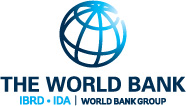 RÉSERVÉ A UN USAGE OFFICIELRapport N° PAD3393 ASSOCIATION INTERNATIONALE DE DÉVELOPPEMENTDocument D’ÉVALUATION DE PROJETRELATIF Ades PROPOSITIONS DE CRÉDITsa l’intention DE REPUBLIQUE Du BENIN POUR UN MONTANT DE 1,9 millions EURO (Equivalent a 2,0 mllions usd)republique du niger POUR UN MONTANT DE 4,6 millions EURO (Equivalent a 5,0 mllions usd)republique federable du nigeria POUR UN MONTANT DE 55,1 millions DTS (Equivalent a 75,0 mllions usd)republique Du togo POUR UN MONTANT DE 11,0 millions (Equivalent de 12,0 mllions usd)ET DES PROPOSITIONS DE DONA L’INTENTION deREPUBLIQUE Du BENIN POUR UN MONTANT DE 3,0 mIllions DTS (Equivalent A 4,0 mIllions usd) republique de gambie POUR UN MONTANT DE 8,9 mIllions DTS (Equivalent A 12,0 mIllions usd)republique du niger POUR UN MONTANT DE 7,4 mIllions DTS (Equivalent A 10,0 mIllions usd) republique Du togo POUR UN MONTANT DE 4,5 mIllions DTS (Equivalent A 6,0 mIllions usd) l’association des universites africaines POUR UN MONTANT DE 3,7 mIllions DTS (Equivalent A 5,0 mIllions usd)POUR LEDEUXIEME PROJET DE CENTRES D’EXCELLENCE D’ENSEIGNEMENT SUPERIEUR d’AFRIque POUR l’IMPACT SUR LE DÉVELOPPEMENT   5 Novembre 2019Pratique mondiale EducationRégion Afrique	TABLE DES MATIERESFICHE TECHNIQUEL'Afrique subsaharienne (ASS) abrite la plus grande part des pauvres du monde et présente le plus grand écart de pauvreté.  Sur les 767 millions de personnes vivant sous le seuil de pauvreté extrême en 2013, 389 millions (51 pour cent) vivaient en Afrique subsaharienne. Bien que le nombre total de personnes extrêmement pauvres diminue (passé à 736 millions en 2015) et devrait continuer à diminuer au niveau mondial, il est projeté qu’environ 9 sur 10 des personnes extrêmement pauvres dans le monde vivront en Afrique subsahrienne d’ici 2030 si la croissance économique continue de suivre le schéma de croissance observé jusqu’ici dans les 12 prochaines années. Les pauvres, en termes de profil, présentent trois des attributs : ils sont peu instruits, jeunes et employés dans le secteur agricole. Les facteurs communs de l'inégalité auxquels il faut s’attaquer pour réduire l'écart de pauvreté sont : la lenteur de l'accumulation de capital humain ; les disparités dans l'accès à l'emploi et aux opportunités de génération de revenus ; et les interventions gouvernementales infructueuses qui tentent de remédier aux inégalités fondées sur le marché (telles que les taxes et les transferts). Entre 2003 et 2013, l'Afrique subsaharienne a connu une croissance économique remarquable avec un taux réel de croissance annuel moyen du Produit intérieur brut (PIB) de 5,3 pour cent, dû en grande partie à une flambée du cours des produits de base. Cependant, cette croissance ne s'est pas traduite par une réduction significative de la pauvreté, en partie à cause de la forte croissance démographique, de la faible création d'emplois et d’une répartition inégale des bénéfices de cette croissance économique. Le rythme de la croissance économique en Afrique subsaharienne s’est récemment accéléré, passant de 1,5 pour cent en 2016 à 2,6 pour cent en 2017, bien que ce taux reste le niveau de croissance économique le plus bas observé dans la sous-région depuis plus de deux décennies. Bien que l'Afrique subsaharienne ait un énorme potentiel de croissance, les tendances récentes et des perspectives modestes d'avenir reflètent, en partie, des progrès insuffisants en matière de réformes structurelles. Pour parvenir à une croissance économique forte et réduire la pauvreté, il faut accroître la productivité dans les principaux secteurs économiques prioritaires, diversifier l'économie et mettre en œuvre des réformes structurelles. Le développement du capital humain est essentiel pour accroître la productivité et promouvoir la diversification économique. Les économies de l'Afrique subsaharienne dépendent fortement d’une main-d'œuvre non qualifiée et des ressources naturelles, ce qui empêche la région de progresser dans la chaîne de valeur et de se spécialiser dans des activités à haute intensité de connaissances et à forte valeur ajoutée. Un autre défi se pose, notamment la faible capacité institutionnelle de la région à former des effectifs suffisants de professionnels ayant les compétences techniques et d’esprit critique (telles que les compétences cognitives de niveau élevé) requises pour incorporer de nouvelles connaissances et technologies dans les produits et les services.  Un ensemble de secteurs économiques prioritaires est confronté à des pénuries de travailleurs ayant des compétences de haut niveau (niveau postuniversitaire) ainsi qu'à des limites en matière de recherche appliquée pourtant nécessaire pour accroître la productivité. Le secteurs qui présentent un déficit en compétences et en recherche appliquée comprennent : l'énergie (production, transport et mini-réseaux pour l'énergie solaire) ; les industries extractives (mines, pétrole, gaz) ; l’urbanisme durable ; le transport ; l’agriculture durable ; la santé ; l’environnement (résilience côtière, changement climatique et évaluations liées aux infrastructures et à l'exploitation minière) ; l’éducation notamment en ce qui concerne les compétences de formation d’enseignants en sciences, technologie, ingénierie et mathématiques (STIM)) ; et les technologies de l'information et de la communication (TIC) (tant dans le secteur des TIC que de manière transversale dans d'autres secteurs). D'autres domaines importants requièrent des compétences de haut niveau, notamment les domaines axés sur la recherche concernant les politiques traitant des défis de développement de l'Afrique qui peuvent informer les décideurs et le débat public, tels que la statistique et l'économie quantitative. La région est également confrontée à des pénuries de compétences techniques dans les domaines de la passation de marchés, de la gestion financière (GF) et des sauvegardes (environnementales et sociales), affectant la conception et la mise en œuvre de projets de développement financés par les gouvernements et les partenaires au développement (PD). Cette situation entraine une dépendance excessive vis-à-vis des expatriés et des consultants internationaux.La capacité des ressources humaines en Afrique subsaharienne reste particulièrement faible dans les domaines de la science et de la technologie (S&T). Une enquête auprès de cadres a montré que pour l'indicateur « Disponibilité de scientifiques et d’ingénieurs », le Nigéria et la Mauritanie se classent aux 79ème et 137ème rangs sur 137 pays au niveau mondial. En 2010, la part des chercheurs au Sénégal et au Ghana faisant de la recherche dans l'ingénierie et la technologie était respectivement de 2 et 13 pour cent, contre 62 pour cent (2013) à Singapour. En 2014, le nombre de chercheurs pour un million d’habitants était de 6 899 en Corée du Sud contre seulement 88 en Afrique subsaharienne. Bien que l’Afrique subsaharienne représente 14 pour cent de la population mondiale, sa part des dépenses mondiales en recherche et développement (R&D) n'était que de 0,8 pour cent en 2014, et ce chiffre était resté inchangé au cours des cinq années précédentes.  Il est possible d’améliorer la productivité en dotant la main-d'œuvre de compétences pertinentes en matière de S&T et en garantissant des compétences nécessaires pour développer, adapter et appliquer des solutions aux défis sectoriels en Afrique (par exemple, en aidant les industries à produire de produits et de services à plus forte valeur ajoutée). Si les établissements d’enseignement supérieur passent par une transformation qui fait qu’elles peuvent offrir une formation et une recherche appliquée de qualité internationale, et deviennent plus dynamiques et reliées au niveau international, les formations et les recherches à ces fins pourraient être davantage réalisées en Afrique même. Ainsi, il y aurait plus de chances que les talents africains restent dans la région et qu’ainsi elles rehaussent la capacité institutionnelle dans la région à adopter plus de technologie, à fournir des services innovants et à soutenir l'élaboration de politiques fondées sur des données factuelles. Les systèmes éducatifs d’Afrique subsaharienne sont confrontés à des défis considérables à tous les niveaux. Bien que des gains significatifs aient été observés en termes d'accès à l'enseignement primaire, il reste encore d’importants efforts à faire pour garantir que tous les enfants ont accès à une éducation de base de qualité –ceci constituant les fondements de la réussite dans les études post-élémentaires. Il est nécessaire de poursuivre et renforcer les efforts pour accroître l'accès et améliorer la qualité et la pertinence de l'enseignement secondaire, de l’Enseignement et de la formation techniques et professionnels (EFTP) et de l'enseignement supérieur pour lutter contre le chômage et le sous-emploi des jeunes et pour renforcer les capacités en général dans la région. L’enseignement supérieur dans la région est confronté à quelques grands défis, notamment : Faible qualité des programmes d'études supérieures.  Les classements mondiaux de l’enseignement supérieur donnent une indication quant à la qualité des universités et des programmes qu'elles offrent. Dans les classements les plus reconnus, pour l’Afrique subsaharienne, seules quelques universités sud-africaines figurent parmi les 500 premières.  Les évaluations internationales d'accréditation de programmes d'étude en ingénierie menées dans le cadre du Projet de Centres d'excellence de l'enseignement supérieur en Afrique, financé par la Banque mondiale (CEA I) (P126974 ) ont mis en lumière les éléments suivants en tant que principaux facteurs clés de la faible qualité des programmes d’enseignement : (a) les objectifs éducatifs des programmes et les résultats d'apprentissage des étudiants ne sont pas clairement énoncés et évalués ; b) il n’y existe pas de revue périodique des compétences en demande auprès des employeurs en ce qui concerne les diplômés ; c) les programmes offrent très peu de projets pratiques/d’opportunités de mise en pratique et mettent plutôt l'accent sur les connaissances théoriques ; (d) le niveau de préparation des entrants pour des domaines d’étude hautement techniques tels que l'ingénierie n’est pas correctement évalué par les processus d’admission ; (e) les processus  existants pour sélectionner et déterminer les cours de base des différents domaines d'études sont faibles ; et (f) il n’existe pas de de mécanisme pour s'assurer que les procédures d'enseignement et d'évaluation sont suivies. Ces lacunes sont jugées plus importantes que la faible qualification du corps enseignant et les limites dans l'environnement d'enseignement et d'apprentissage (par exemple, faiblesse en termes de connexion Internet, insuffisance et inadéquation des équipements et de laboratoires d'enseignement et de recherche), entre autres éléments. Faible impact de l'enseignement supérieur et de la recherche appliquée (y compris les liens avec les besoins du marché du travail des secteurs prioritaires) sur le développement économique. Les principales parties prenantes sectorielles tels que les entreprises, les ministères techniques qui devraient bénéficier largement de la disponibilité de diplômés qualifiés et de résultats de recherche pertinents, ne participent pas activement aux activités de formation ou de recherche de la plupart des universités d'Afrique subsaharienne, en général. Leur absence contribue à un manque d’adéquation entre la demande et l'offre de compétences et à un manque de cohérence entre la recherche appliquée et les besoins sectoriels prioritaires. Par conséquent, les diplômés et les résultats de recherche de ces programmes universitaires n'ont qu'un faible impact en termes de réponses aux défis auxquels les secteurs prioritaires sont confrontés. L’engagement des parties prenantes sectorielles est insuffisant, notamment dans l’élaboration de programmes, dans les comités consultatifs des universités, dans la définition des sujets de recherche et dans l’offre de stages aux étudiants. Offre (quantité) limitée de diplômés de l'enseignement supérieur, en particulier de sortants des programmes de Masters et de Doctorat (PhD) dans les secteurs prioritaires.  La région a connu une augmentation massive des effectifs dans l'enseignement supérieur, de nombreuses universités publiques en Afrique enregistrant des augmentations des effectifs bien au-delà de ce qu’elles avaient prévu. Dans l'ensemble de la région, les effectifs dans l'enseignement supérieur sont passées de 2,5 millions en 2000 à 7,4 millions en 2015. Malgré cette importante augmentation des effectifs, le taux brut d’inscription dans l'enseignement supérieur demeure faible à 9 pour cent (contre 74 pour cent dans les paysindustrialisés).  L'écart entre les sexes est notable : 10,5 pour cent des hommes de la cohorte d'âge concernée sont inscrits dans l’enseignement supérieur, contre seulement 7,5 pour cent des femmes. En outre, seuls 6 pour cent du total des effectifs sont au niveau Masters et 1 pour cent au niveau PhD. En Afrique de l'Ouest, la part des étudiants de l’enseignement supérieur inscrits dans les programmes en STIM, domaines cruciaux pour la croissance et le développement économiques, avoisine 9  pour cent dans certains pays, selon les données disponibles. La part des effectifs féminins par rapport à l’ensemble des effectifs dans les domaines du STIM au niveau de l’enseignement supérieur est également extrêmement faible, à seulement 5 pour cent au Niger et 8 pour cent au Ghana. Ces faibles taux d'inscription dans l’enseignement supérieur, conjugués à une pénurie de main-d'œuvre qualifiée, font ressortir la nécessité impérieuse d'une expansion stratégique du secteur de l'enseignement supérieur.Autres difficultés majeures limitant la qualité et la pertinence de l'enseignement supérieur ont été relevées : Collaboration transnationale limitée dans l'enseignement supérieur : la collaboration transnationale dans l'enseignement supérieur - faible jusqu'à présent - est avantageuse parce qu’aucun pays ne dispose le financement nécessaire pour assurer la qualité de l’enseignement supérieur dans tous les domaines nécessaires au développement de leurs économies, en réponse aux difficultés auxquelles les pays sont confrontés. Ainsi, ce serait une inefficience et une occasion ratée de ne pas générer l'acquisition de connaissances et de compétences en tant que biens publics pour résoudre des problèmes régionaux communs. De plus, la faible demande pour l'enseignement supérieur au niveau national entraîne peu de concurrence entre les établissements d'enseignement supérieur et, par conséquent, un faible rapport qualité-prix (que ce soit dans le public ou le privé). À ce jour, il n'y a eu que peu de coordination régionale dans l'enseignement supérieur, ce qui a entraîné une duplication inutile des efforts et une inefficience des investissements publics. Les gouvernements et la plupart des institutions doivent encore élaborer une vision, une stratégie et une capacité régionales pour soutenir le développement d’un marché régional compétitif pour l'enseignement supérieur. La lourdeur de la reconnaissance mutuelle et internationale de l'accréditation est un problème pratique qui découle du manque d'intégration régionale.Gouvernance inefficace et gestion inefficience des établissements d'enseignement supérieur : La faiblesse de la gouvernance des établissements se manifeste souvent par des conflits internes entre corps enseignant et départements, grèves d’enseignants et grèves d'étudiants et les nominations non basées sur le mérite. La faiblesse de la gouvernance découle d'un manque de leadership proactif, transparent et professionnel ; d’interférences politiques ; et de décisions motivées par d'autres objectifs non universitaires (dont personnels et politiques). L'absence d'un calendrier universitaire régulièrement maintenu avec des admissions et des examens en temps voulu, combinée à la faiblesse des systèmes d'information de gestion (SIG), aux faiblesses en matière de gestion financière (GF) et de passation de marchés au niveau des établissements – aboutissent à des programmes de faible qualité dans bien des cas et, par conséquent, à de faibles niveaux de compétence chez les sortants. Plus précisément, le manque de données fiables à jour entraîne une mauvaise planification, une absence de redevabilité des dirigeants des établissements, une inefficacité dans l’utilisation des ressources et des difficultés à évaluer les performances des établissements. Insuffisance du financement de l’enseignement supérieur : L'offre de programmes d’enseignement supérieur de qualité ne peut être maintenue sans des contributions supplémentaires de la part des ménages aisés et du secteur privé. Le financement public de l'enseignement supérieur est très fable dans la région - et, en lui-même – ne suffit pas à financer le développement et les améliorations de l'enseignement supérieur. À l'exception de pays tels queSénégal, de la Sierra Leone, du Ghana, de la Côte d'Ivoire et du Gabon, les investissements publics dans l'enseignement supérieur représentent en moyenne moins de 1 pour cent du PIB dans la plupart des pays de l’Afrique de l'Ouest et du Centre (cf. tableau 1). La plupart des étudiants inscrits dans l'enseignement supérieur en Afrique subsaharienne proviennent de ménages relativement aisés qui peuvent contribuer davantage à couvrir les coûts de l'enseignement supérieur, en particulier au niveau postuniversitaire. Actuellement, le financement public ciblant les étudiants à faible revenu est insuffisant en Afrique subsaharienne. En outre, les fonds publics ne sont pas spécifiquement affectés à des domaines stratégiques de l'enseignement supérieur où les investissements privés ne sont pas disponibles (tels que les STIM). En outre, les institutions n'accordent pas suffisamment d'attention à la recherche de suppléments au financement public par le biais de services non budgétaires (par exemple, frais de scolarité, services de conseil, dons privés et les concours internationaux en R&D). Tableau 1. Dépenses publiques allouées à l’enseignement supérieur par paysSources: Rapport d’Etat d’un Système Educatif National (RESEN) – Gambie 2017, RESEN – Benin 2018, RESEN – Togo 2019, RESEN – Niger 2019 ; UNESCO UIS http://data.uis.unesco.org/Index.aspx?DataSetCode=edulit_ds# retrieved on August 2019 ; Budget de l'éducation de la République Fédérale du Nigéria, 2017.En raison de ces difficultés auxquelles est confronté le secteur de l’enseignement supérieur en Afrique subsaharienne, les programmes proposés au niveau postuniversitaire ne répondent généralement pas aux besoins en compétences, en formation et en connaissances de la région. A cause de cette offre limitée de programmes académiques de qualité élevée adaptés au marché et du petit nombre de diplômés dotés de compétences essentielles pour les secteurs prioritaires, de nombreux étudiants de la région à la recherche d’études postuniversitaires décident de les effectuer en dehors de l'Afrique subsaharienne. Les données disponibles indiquent qu'en 2016, sur les quelque 200 000 étudiants de l'enseignement supérieur originaires d'Afrique occidentale et centrale qui étudiaient en dehors de leur pays, moins de 20 pour cent étudiaient en Afrique subsaharienne. Par exemple, sur les 23 000 Camerounais qui poursuivent leurs études à l'étranger, seuls 8 pour cent le font en Afrique subsaharienne. De même, en 2016, 50 000 des 65 000 étudiants du Nigéria partant pour l’étranger poursuivaient leurs études en dehors de l'Afrique subsaharienne.Si les frais de scolarité et de subsistance de ces étudiants qui vont à l’étranger coûtent cher à la région, la perte de talents a des conséquences encore plus lourdes. Les frais des étudiants qui poursuivent leurs études à l'étranger coûtent environ 3,6 milliards USD par an à la région chaque année. Lorsque ces étudiants ne retournent pas dans la région mais choisissent de travailler à l'étranger après l'obtention de leur diplôme, la région subit d'un déficit supplémentaire de talents. Sans un développement de programmes postuniversitaires dans les meilleurs délais, la qualité et la pertinence futures de l'enseignement supérieur dans la région seront compromises. La population estudiantine des établissements d’enseignement supérieur en Afrique de l’Ouest et Centrale devrait doubler tous les dix ans au cours des 30 prochaines années. Cette croissance mettra davantage de pression sur ces institutions pour les acceullir et pourrait avoir un impact négatif sur la qualité et la pertinence.La réponse aux défis du secteur de l'enseignement supérieur cités plus haut nécessitera des interventions au niveau national et au niveau régional. Un certain nombre d’efforts dans ce sens ont été menés par le passé ou sont actuellement en cours. Au niveau national, la Banque mondiale appuie des programmes nationaux d'enseignement supérieur dans plusieurs pays d’Afrique subsaharienne. Par exemple, en Afrique de l’Ouest, il y a actuellement des projets d'enseignement supérieur financés par l'Association Internationale de Développement (IDA) (au Mali (P151318), au Burkina Faso (P164293) et en Côte d'Ivoire (P160642). Ces projets visent à relever les principaux défis en termes d'employabilité, d'accès et d'équité, et de la qualité de l'enseignement supérieur, en se concentrant sur le premier cycle et la capacité du gouvernement en termes d'accréditation et de financement. Au niveau régional, la Banque mondiale a lancé sa première intervention régionale dans l’enseignement supérieur en Afrique subsaharienne à travers une série de projets CEA. Le projet CEA I, a été lancé en 2014 en Afrique de l'Ouest et du Centre, suivi par un financement supplémentaire (P153111) pour la Côte d’Ivoire, et soutient 22 centres au total. Ce premier projet a été suivi du projet CEA II (deuxième phase - P151847) qui a été lancé en 2016 en Afrique de l’Est et en Afrique australe et soutient 24 centres. Les projets de Centres d’excellence de l’Enseignement supérieur d’Afrique pour un impact sur le développement (CEA Impact) ciblent les pays de l’Afrique de l’Ouest et du Centre (y compris Djibouti) et comprennent deux projets. les projets CEA Impact sont : (i) le Premier projet CEA Impact (P164546) couvrant cinq pays, approuvé le 27 mars 2019 et se terminant le 31 décembre 2023, et (ii) la présente proposition de Deuxième projet CEA Impact qui couvrira cinq pays. Ces deux projets auront la même conception technique, notamment un calendrier commun et des processus communs d'évaluation et de sélection, un Manuel des opérations de projet (MOP) commun et des structures de mise en œuvre commune. L'Unité de facilitation régionale (UFR), qui est hébergée à l'Association des universités africaines (AUA), sera responsable des activités de coordination, de suivi et évaluation (S&E) au niveau régional pour les deux projets (elle est financée par un don régional au titre des deux projets CEA Impact). Les projets auront également le même Comité régional de pilotage de projet (PSC). Les principales différences entre le Premier projet CEA Impact et la Deuxième Projet CEA Impact proposé sont les suivantes : la liste des pays participants et le calendrier de préparation. Le premier projet CEA Impact appuie 16 centres (dénommés CEA) et deux Centres d’excellence émergents au Burkina Faso, à Djibouti, au Ghana, en Guinée et au Sénégal. Les centres émergents sont des centres (autres que les CEA) sélectionnés sans mise en concurrence pour recevoir un appui afin de renforcer leurs programmes, principalement aux niveaux du premier cycle et du master dans un domaine prioritaire. Les pays du premier projet CEA Impact ont été sélectionnés en référence aux critères suivants : (i) état de préparation du pays ; (ii) manifestation d’intérêt - la priorité est donnée aux pays qui ont manifesté le souhait de participer au projet ; et (iii) des élections prévues - les pays ayant des élections prévues en février - mars 2019 ont également été prioritaires. Ce projet proposé appuiera 23 centres CEA et trois centres émergents au Bénin, au Niger, au Nigéria, en Gambie et au Togo. De plus, l’Agence française de développement (AFD) financera à elle seule quatre CEA en Côte d’Ivoire et une unité d’exécution de projet au sein du Ministère de l’Enseignement Supérieur de Côte d’Ivoire pour la coordination à l’échelle nationale. La Figure 1 ci-dessous donne une illustration des principales différences entre les Projets CEA I, CEA II, Premier et Deuxième CEA Impact proposé.Figure 1 : Calendrier et Caractéristiques principale des projets CEA I, CEA II et CEA Impact (Premier et Deuxième) 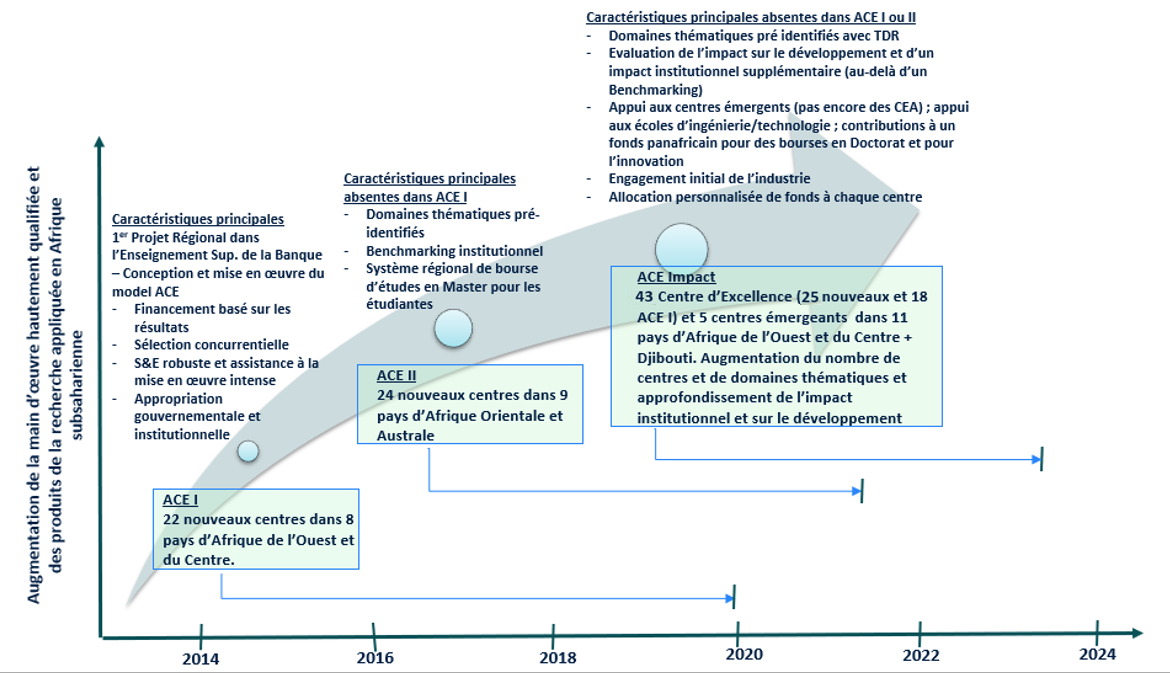 Note : Les flèches indiquent la durée entre la date de début et la date de fin prévisionnelle de la mise en œuvre des projets.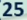 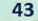 Les projets CEA visent à renforcer la capacité régionale à dispenser des cours postuniversitaires de haute qualité et à mener et diffuser des recherches appliquées de calibre international axées sur la résolution des problèmes de développement en Afrique subsaharienne. Etant donné le peu de ressources disponibles pour appuyer la formation postuniversitaire et la recherche appliquée en Afrique subsaharienne, les projets CEA sont conçus pour accroitre la spécialisation et l’excellence de l’enseignement supérieur. Ainsi, ils contribueront au renforcement des capacités régionales, essentiel au développement de l’Afrique. A travers la région, les projets CEA mettront à profit les forces institutionnelles et nationales pour servir les besoins régionaux. Les projets CEA appliquent un modèle régional  avec les éléments suivants : sélection transparente des centres par mise en concurrence ; un fort accent sur la collaboration, les réseaux et le recrutement d’étudiants au niveau régional ; une forte appropriation par les pouvoirs publics et les établissements ; un financement basé sur les résultats (FBR) avec une vérification indépendante des résultats ; un solide protocole de S&E ; un appui intensif à la mise en œuvre en recourant à des experts locaux et internationaux ; et le développement de partenariats entre les institutions, le secteur privé/les acteurs de l'industrie et les universitaires. Les résultats des Projets CEA I et II sont encourageants (cf. Encadré 1 et Encadré 2 ci-dessous).Chaque centre CEA contribue à l’objectif plus large du projet régional de renforcer et régionaliser l'enseignement supérieur en Afrique subsaharienne. Un centre CEA est constitué d’un groupe de membres du corps professoral de plusieurs départements universitaires, dirigé par un responsable de centre reconnu et travaillant avec un réseau de partenaires sectoriels et universitaires externes. Les activités de formation et de recherche appliquée du centre portent sur un seul domaine thématique essentiel au développement, tel que le changement climatique, la technologie de l’information (TI) ou la santé de la mère et de l’enfant. Les centres CEA ont pour objectif de recruter un groupe d’étudiants régional de qualité élevée et de réaliser les objectifs suivants : former un effectif hautement qualifié doté de compétences répondant aux besoins du ou des secteurs qu’ils desservent ; établir des partenariats avec les intervenants de l'industrie et du secteur afin de cerner les besoins régionaux ; et diffuser les résultats de recherche tant dans des publications internationales que par le biais de canaux régionaux appropriés. Le Deuxième projet CEA Impact proposé capitalise les enseignements tirés des projets CEA I et II et met l'accent sur le plus grand défi restant, à accroitre l’impact de ces interventions sur le développement. Les enseignements tirés sont présentés dans les détails dans la section II.F. Avec la réussite du modèle établi, le projet proposé intensifiera l’impact sur le développement à travers la préparation de diplômés de qualité, aptes au travail et la recherche appliquée dans des centres existants performants, et soutiendra les nouveaux centres, y compris dans des pays de l’Afrique de l’Ouest et du Centre n’ayant pas participé ni au projet CEA I ni au projet CEA Impact. En outre, le projet apporte une évolution dans la mesure où il vise à avoir un impact plus important sur le développement par : (a) le ciblage spécifique de lacunes cernées à l’avance en matière de compétences et de connaissances pour la région (génie énergétique, TIC, sciences de l'environnement, etc.) ; (b) les interactions avec les principaux acteurs du secteur économique/industrie dès le début et sur toute sa durée ; c) un accent grandissant sur le changement institutionnel dans les universités au-delà d’un centre d’une université, notamment le renforcement des écoles d’ingénierie et de technologie ; (d) le fait de permettre aux institutions (émergentes) moins compétitives de tirer profit du réseautage régional avec les centres CEA ; e) l’établissement liens directs avec une série d’autres initiatives régionales appuyées par la Banque mondiale et les gouvernements ; et (f) la consolidation du projet en une plateforme multipartenaires visant à améliorer le secteur de l'enseignement supérieur d’Afrique.Avec l’ajout de ces centres à être financés par le Premier projet CEA Impact et le Deuxième projet CEA Impact  proposé aux centres CEA I et II existants, la Banque mondiale appuiera un total de 70 centres d'excellence à travers l’Afrique subsaharienne (14 nouveaux CEA seront supportés dans le cadre du Deuxième projet CEA Impact proposé). Cet appui aura l’effet catalyseur nécessaire à la constitution d’une main-d’œuvre hautement qualifiée et au développement des compétences et connaissances en recherche appliquée nécessaires à la transformation économique de l’Afrique subsaharienne. Dans les économies développées et émergentes, les universités continuent de jouer un rôle moteur dans le changement. Par exemple, le gouvernement indien a aidé 135 écoles d'ingénieurs à améliorer la qualité des programmes/formations qu’ils proposent dans le cadre du programme d'amélioration de la qualité de l'enseignement technique et de l’ingénierie financé par la Banque mondiale (P102549). De plus, il est courant de trouver de nombreux centres spécialisés dans une seule université de classe mondiale. Par exemple, l’Institut Royal de Technologie KTH, une université suédoise de premier rang, compte actuellement plus de 50 centres de ce type.Le Deuxième projet CEA Impact proposé est en cohérence avec le Partenariat pour les compétences en sciences appliquées, ingénierie et technologie (PASET), qui vise à constituer – à partir du niveau technique/professionnel jusqu’à l'enseignement supérieur et la recherche - une main-d'œuvre techniquement et scientifiquement qualifiée pour soutenir les secteurs prioritaires en Afrique subsaharienne. Parmi les initiatives au titre du PASET figurent le Fonds régional de bourses et d'innovation (FBRI) et l’Evaluation comparative régionale des performances des universités de l'Afrique subsaharienne. Les projets CEA I et II ont fourni le cadre dans lequel le fonds régional de bourse du PASET a été soutenu et est à présent soutenu en tant que projet financé par la Banque mondiale – le Fonds régional d’Afrique de bourses d'études et d'innovation pour les sciences appliquées, l'ingénierie et la technologie (P165581)  (projet FBRI). Les pays participants peuvent allouer au FBRI une partie de leur  financement d Deuxième projet des CEA Impact I accordée par IDA. La plupart des systèmes d'enseignement supérieur de la région manquent de redevabilité pour la performance de leurs établissements d'enseignement supérieur. Cependant, dans le cadre de l'initiative d’analyse comparative du PASET, il y a eu une forte impulsion de la part de plusieurs gouvernements et universités de la région pour renforcer la disponibilité des données pouvant être utilisées pour l'évaluation de la performance. Environ 31 universités (dont la plupart accueillent des centres CEA) dans 12 pays ont participé à l'exercice d’analyse comparative du PASET en 2016. L’analyse comparait les universités en référence à 60 indicateurs, dont l’accès, le genre, la qualité du corps enseignant, la gouvernance, le financement, la recherche, les résultats des diplômés et le transfert de technologie. Des exercices d’analyse comparative, associés à des sondages sur l'engagement des étudiants et à des études en cours d’élaboration pour le suivi des sortants des établissements pourraient aider à jeter les bases d’une plus grande redevabilité et à améliorer la performance des établissements d'enseignement supérieur de la région.Le Deuxième projet CEA Impact proposé vise contribuera au double objectif du Groupe de la Banque mondiale et aux stratégies de la Banque mondiale y afférentes.  Le projet proposé vise à réduire les déficits en matière de compétences supérieures, à rehausser l’apprentissage et à améliorer l’adoption de la recherche appliquée et de la technologie dans les secteurs prioritaires (les domaines thématiques des centres des deux projets CEA Impact sont présentés à l’Annexe 6). De ce fait, il contribuera à accroître la productivité, à stimuler la croissance économique, à fournir de meilleures opportunités de mobilité sociale aux enfants issus de familles à revenu faible ou moyen par le biais de l’enseignement supérieur, et contribue de ce fait à la réduction de la pauvreté. Ainsi, le projet s’inscrit dans le double objectif de la Banque mondiale d’éliminer la pauvreté extrême et de stimuler la prospérité partagée, de façon durable, ainsi que la stratégie d’Éducation de 2020 de la Banque mondiale intitulée « Apprentissage pour tous ».Le projet fait partie de la Stratégie d'intégration et de coopération régionale pour l'Afrique de la Banque mondiale (AF18 – AF23) et du Plan d’économie numérique de l’initiative Africaine sur les compétences numériques et le capital humain de l’Afrique. Au cœur de cette stratégie figure l'ambition de doter la main-d'œuvre régionale des compétences et des connaissances techniques nécessaires pour relever les différents défis de développement tout en tirant parti des avantages d'une approche régionale. Les objectifs de la stratégie qui comprennent la compétitivité et la productivité, et le capital humain et l'accès aux services, sont pleinement en cohérence avec le Deuxième projet CEA Impact proposé. En outre, le projet proposé aidera à établir un marché régional compétitif pour l'enseignement supérieur dans lequel les CEA seront renforcés afin d'offrir un enseignement postuniversitaire de qualité dans des domaines spécifiques dans des secteurs prioritaires spécifiques. Les CEA et leurs institutions hôtes recevront un appui pour élaborer leurs propres plans stratégiques régionaux afin de les aider à attirer le bon profil d’étudiants et de corps enseignant de la région (et au-delà) et pour établir les services d’assistance aux étudiants pour veiller sur les ressortissants tant nationaux qu’étrangers des pays hôtes du CEA. Le projet proposé permettra également d’accroître la production de compétences numériques avancées, un objectif de la stratégie de « économie numérique » de la région Afrique. Dans le cadre du projet proposé, un certain nombre de centres axés sur les STIM et écoles d’ingénierie offrant des programmes d’enseignement sur les compétences numériques et les domaines connexes seront appuyés. Le projet proposé s’attaque à divers défis de développement sur un ensemble de plusieurs secteurs connus comme ayant un impact sur le capital humain. Le projet s’aligne dans les Stratégies de partenariat pays (SPP) des pays participants. Le projet est également en cohérence avec le cadre des stratégies des communautés économiques régionales, dont la Communauté économique des États de l'Afrique de l'Ouest (CEDEAO) ainsi que les stratégies nationales de développement à travers des pays dans la région. Le projet a été approuvé par les ministres de l'Enseignement supérieur de la CEDEAO en septembre 2017, l’objectif étant de partager les ressources humaines et universitaires à travers ces centres d'excellence régionaux. En plus, les pays en Afrique de l'Ouest et du Centre ont de plus en plus souligné l'importance de l'enseignement supérieur dans leur croissance économique et leur développement. Le Deuxième projet CEA Impact proposé a bénéficié de vastes consultations sur la conception et la portée du projet. Tout au long de la préparation du projet, les gouvernements d'Afrique de l'Ouest et du Centre ont contribué à l'identification des déficits en compétences prioritaires et en recherche auxquels il faut s’attaquer par le biais du projet et à l'affinement de la conception du projet. À la suite de discussions avec des agences de financement de la recherche scientifique de premier plan en Europe, en Asie et en Amérique du Nord, les attentes des centres appuyés dans le cadre du CEA Impact (également appelés centres CEA Impact) à appuyer au titre du Deuxième projet CEA Impact - en matière de pérennité, de bonne gouvernance et de partenariats mondiaux – ont été définies et une expertise universitaire reconnue en Afrique subsaharienne a été identifiée.  Le projet proposé répond également aux priorités (en termes de formation, de renforcement des capacités et de recherche) identifiés comme devant recevoir un soutien national et régional en collaboration avec les gouvernements participants, les dirigeants sectoriels dans la région et les Pratiques mondiales (PM) de la Banque mondiale. Cette réactivité à identifier des besoins clairement définis pourrait contribuer à une durabilité sur le long terme. En plus des grands domaines prioritaires de l’ingénierie, de l’agriculture et de la santé, le projet proposé accordera spécialement  un financement pour la création de centres d'excellence de l'enseignement supérieur dans les domaines prédéfinis suivants ;  sciences environnementale et étude d’impact environnemental appliquée (PM Environnement et ressources naturelles) ; et  logement/aménagement du territoire et planification urbaine, (tous deux coordonnés avec les PM du Social, Urbain, Rural et Résilience) ; développement numérique et TIC (coordonné avec la PM Développement numérique ;  énergie (transport et production) et énergie renouvelable (solaire) (coordonné avec les PM Énergie et industries extractives ; l'eau (coordonnée avec la PM Eau) ; soins infirmiers et professionnels de la santé (coordonné avec la PM  Santé, nutrition et population) ; éducation, formation et leadership (coordonné à l’interne avec la PM Education), et économie quantitative (coordonné avec le Bureau de l'économiste en chef de la Banque mondiale). Ces collaborations inter-PM s'ajoutent aux efforts existants appuyés dans le cadre des CEA I et II - qui soutiennent les centres CEA existants sous la supervision conjointe de la PM Éducation et les PM partenaires, tels que la PM Pauvreté et la PM P	auvreté et équité pour la formation en statistiques. Le projet proposé tirera parti des connaissances et des réseaux sectoriels de la Banque mondiale et des gouvernements pour répondre aux besoins en formation sectorielle et de connaissances appliquées en partenariat avec le secteur privé et la société civile. Ces synergies – renforcées par le biais de partenariats ciblés, contribueront davantage à avoir une plateforme CEA unique, durable et cohérente de grande envergure bénéficie d'un soutien technique et financier substantiel accordé par des partenaires sectoriels, des universités internationales et des partenaires au développement.  Enoncé du ODP Indicateurs de Niveau du ODP Les indicateurs de niveau ODP sont les suivants :Etudiants (nationaux et régionaux) inscrits dans des programmes de master, de doctorat et de formation professionnelle de courte durée dans les CEA (nombre) (Quantité de l'éducation et spécialisation régionale)Programmes CEA et d’institutions hôtes CEA obtenant une accréditation internationale (nombre) (Qualité de l'éducation) Institutions hôtes de CEA ayant un plan stratégique complet pour la régionalisation (%) (Spécialisation et collaboration régionale)Centres CEA qui ont eu un impact substantiel sur le développement (tel que mesuré par une évaluation indépendante de l’impact sur le développement de chaque centre) (nombre) (Impact de l'éducation sur le développement)Etudiants et de professeurs participant à des stages dans des institutions pertinentes (nombre) (Impact de l'éducation sur le développement)Le projet proposé comprend trois Composantes : Composante 1 visera à renforcer les capacités de 23 centres CEA et de leurs institutions hôtes (côté de l’offre). La Composante 2 visera à renforcer trois institutions non-CEA dans la région et à permettre aux étudiants de bénéficier de la capacité des centres CEA (côté de la demande) et à contribuer au FBRI. Les centres de la Composante 2 seront dénommés centres émergents. La Composante 3 visera à soutenir la facilitation nationale et régionale du projet et les activités liées au suivi et évaluation. Le financement de la Composante 1 et de la Sous-composante 2 sera basé sur les résultats, tandis que le financement de la Composante 3 sera basé sur les intrants.Tableau 2 : Vue d’ensemble des Composantes et des Sous-composantes du Deuxième CEA ImpactAu Nigéria comme au Bénin, l’AFD a participé aux discussions techniques  avec les centres et les représentants du gouvernement organisé par la Banque mondialedans le cadre du deuxième projet CEA Impact . Les fonds provenant de l'AFD destinés au Nigéria (35,6 millions EUR ; équivalant à 40 millions USD) et au Bénin (10 millions EUR ; équivalant à 11,2 millions USD) devraient être approuvés par le conseil d’administration de l’AFD en décembre 2019 et janvier 2020, respectivement . Dans les deux pays, l'AFD et la Banque mondiale contribueront ensemble au financement des résultats dans des centres spécifiques, suivant la proportion de leur financement global alloué à chacun de ces centres. Le 13 juin 2018, la Banque mondiale et l'AFD ont signé un accord cadre de cofinancement. Par ailleurs, la Banque mondiale et l'AFD négocieront et signeront un accord de cofinancement spécifique au deuxième projet CEA Impact qui devrait, entre autres choses, viser à définir les services liés à la mise en œuvre du projet que la Banque mondiale entend fournir à l'AFD et aux frais associés que l'AFD devra payer à la Banque mondiale (cf. annexe 8 ). En parallèle en Côte d'Ivoire, un projet complémentaire en appui aux quatre  CEA (dont trois ont été appuyés par la Banque mondiale dans le cadre du CEA I) d'un montant de 18 millions EUR (équivalant à 21 millions USD) a été préparé par l'AFD et sera exclusivement financé par celle-ci. Cependant, la Côte d’Ivoire sera invitée à participer aux activités régionales et pourra en des services techniques spécifiques fournis par l’UFR des projets CEA Impact (tous services sauf ceux liés aux aspects fiduciaires - FM, passation des marchés et sauvegardes). Voir annexe 8. Composante 1 : Etablissement de nouveaux Centres d’Excellence d’Afrique, et mise à l’échelle de Centres d’Excellence Africains existants performants pour un impact sur le développement (Total : 260 millions USD, dont la contribution de l’IDA est 78,8 millions USD, le co-financement de l’AFD est de 51,2 millions USD et la contribution du gouvernement est de 130 millions USD). La Composante 1 vise à établir et renforcer les capacités de 23 centres sélectionnés par mis en concurrence et d’une école d’ingénieurs, situés dans des établissements d'enseignement supérieur en Afrique de l'Ouest et du Centre.  La Composante 1 a deux sous-composantes : la Sous-composante 1.1 créera 14 nouveaux centres CEA Impact en vue de développement de compétences et de génération de connaissances (au moyen de la recherche appliquée) pour s’attaquer aux défis de développement qui n’ont pas été abordés dans le cadre du projet CEA I. La Sous-composante 1.2 apportera un appui supplémentaire a neuf centres CEA performants participant au projet CEA I (ces CEA seront appelés centres renouvelés) pour intensifier l’impact sur les défis de développement, pour renforcer la collaboration régionale, et assurer que ces centres CEA sont complètement pérennes sur le plan budgétaire. Des financements supplémentaires soutiendront une institution/collège (CoEngg) d’ingénierie et de technologie au Bénin hébergeant un centre CEA dans le cadre des Sous-composantes 1.1 et 1.2, pour élargir les capacités et renforcer le potentiel de durabilité et d’impact institutionnel sur le long terme.Chaque centre CEA Impact (Nouveaux et Renouvellements) soutenu se concentrera sur un défi de développement régional spécifique.  Voir ci-dessous les problèmes de développement régional définis à l’avance, tandis que l'annexe 6 répertorie tous les domaines thématiques financés. Chacun de ces centres est ciblé dans sa portée et offrira des programmes de formation postuniversitaire et de recherche appliquée élaborés en coordination avec les parties prenantes concernées. Bien que les plans de travail du centre soient ciblés, une approche multidisciplinaire sera essentielle pour atteindre les objectifs de chaque centre.Sont présentés ci-dessous les détails sur les aspects majeurs de la création de nouveaux CEA et de la mise à l'échelle des centres renouvelés, dans le cadre du projet proposé : Objectifs et activités stratégiques du CEA : Chaque centre intensifiera l’enseignement supérieure, la recherche collaborative appliquée et la sensibilisation en réponse aux défis du développement régional. Cet objectif sera atteint au moyen d’un enseignement postuniversitaire de qualité visant à combler le déficit de compétences et à s'attaquer aux questions prioritaires de recherche appliquée ; à diriger des réseaux d'éducation régionaux ; et à offrir des cours de courte durée (par exemple, un cours de deux semaines) pour les professionnels en milieu de carrière. En concertation avec les parties prenantes, les centres mettront à jour et/ou lanceront de nouveaux programmes postuniversitaires (masters et PhD) qui sont accrédités de manière à satisfaire aux normes internationales de qualité. Les centres proposeront des programmes garantissant que leurs étudiants acquièrent les compétences recherchées après l'obtention de leur diplôme, y compris les compétences analytiques, numériques et entrepreneuriales. Les partenariats avec les acteurs sectoriels nationaux, régionaux et mondiaux garantiront que les CEA concentrent leurs activités sur l'enseignement et la recherche en réponse aux problèmes spécifiques associés aux défis du développement. Les centres diffuseront largement leurs résultats de recherche auprès des décideurs politiques et aux entreprises, et également dans des revues internationales à comité de lecture. De plus, chaque centre devra avoir des politiques soutenues par des interventions spécifiques en place pour (a) accroitre le nombre de femmes dans son effectif d’étudiants, ses professeurs et ses dirigeants universitaires. Les activités comprennent des formations supplémentaires, le mentorat et un financement pour les étudiantes et le corps professoral, ainsi que l'apprentissage mutuel régional entre les centres, comme décrit dans une note d'orientation pour les centres sur la promotion de la femme dans les STIM ; et (b) assurer le bien-être général des étudiants. Cela en veillant à ce que  plus d’institutions hôtes du CEA bénéficient de mesures les incitant à entreprendre plusieurs activités, dont celles qui favorisent la bonne gouvernance ; la collecte et la gestion de données ; et la régionalisation de leurs institutions, en vue de rendre leurs institutions compétitives sur le plan régional (et sur le plan mondial).    Sélection stratégique des CEA par mise en concurrence :  Le processus d'évaluation et de sélection qui couvrait les propositions de tous les pays cherchant à participer aux deux projets CEA Impact (Premier et Deuxième) était rigoureux, transparent, fondé sur le mérite et conforme aux normes internationales applicables aux organismes de financement de l'enseignement supérieur et de la recherche. Le processus d'évaluation consistait en une évaluation de dossier en deux étapes (évaluations d'experts individuels et une évaluation en panel) et de visites sur place effectuées par plusieurs experts indépendants de l'évaluation, originaires de l'Afrique subsaharienne, de la diaspora et du monde entier. Le processus de sélection visait à faire en sorte que les centres CEA Impact sélectionnés s’attaquent collectivement à de nombreux problèmes de développement spécifiques à la région et contribuent à la promotion d’un portefeuille équilibré de CEA en termes de centres nouveaux et en renouvellement (sélectionnés CEA I existants) et de leurs domaines d’intervention, de pays concernés et de groupes linguistiques participant au projet. Sur les 105 propositions éligibles soumises, le niveau ministériel du CPP (cf. Section III A pour la description du CPP à deux niveaux) a sélectionné 44 CEA  (réduit plus tard à 43 CEA) dont 23 sont appuyés dans le cadre des Premier et Second projets CEA Impact sur la base des recommandations des experts en évaluation, en référence à des critères objectives.Les défis de développement régional ciblés pré-identifiés : Bien que tous les centres s'attaquent à un problème de développement régional, environ 15 des 43 centres du Premier CEA Impact et du Second projet CEA Impact proposé ont été sélectionnés en réponse aux pénuries régionales de compétences et de connaissances pré-identifiées nécessaires. En consultation avec les gouvernements régionaux, le secteur privé et d’autres parties prenantes régionales, un ensemble de termes de référence (TDR) avec les résultats escomptés de la formation et de la recherche appliquée a été préparé pour chacun des 11 domaines thématiques pré-identifiés suivants : eau, développement numérique (TIC), énergie électrique et renouvelable (énergie), urbanisme, dégradation des côtes, gestion des risques sociaux (dont la science de l’environnement et l’analyse d’impact appliquée), éducation, logistique du transport, économie quantitative, passation de marché et professionnels de la santé et des soins infirmiers. Au moins une proposition a été sélectionnée dans chaque domaine, à l'exception des marchés publics (la seule proposition reçue était de mauvaise qualité) et de la gestion des risques sociaux (aucune proposition n’a été soumise). Cependant, deux des centres sélectionnés recevra un financement supplémentaire pour offrir des programmes de gestion des risques sociaux.  Financement de centre : Les gouvernements, les universités sélectionnées, l’AFD et la Banque mondiale discuteront de l’allocation de fonds aux centres sélectionnés en fonction des besoins de financement de chaque centre (en tenant compte du domaine thématique) et des priorités du pays hôte du CEA Impact. Les fonds de chaque centre ont été répartis sur la base d’un ensemble d’indicateurs/résultats (ILD/RLD). Ces ILD sont des indicateurs prédéfinis qui une fois atteints par un centre et vérifiés de manière indépendante, permettront au centre de recevoir le décaissement des fonds prédéterminés. Ces décaissements seront effectués sur des lignes spécifiques (programmes de dépenses admissibles–PDA du centre) inclues dans le budget annuel de l’institution hôte. Ces PDA comprendront les salaires, les bourses d’études et les coûts de fonctionnement. Une description détaillée de cette approche de décaissement sur PDA est fournie dans la section IV. B. Chaque université signera un Accord de performance et de financement (APF) avec son gouvernement. Ces accords comprendront les stipulations suivantes:Les nouveaux centres peuvent allouer jusqu'à 25 pour cent du financement pour les travaux de génie civil ; Au moins 15 pour cent du fonds sera alloué à des activités de partenariat. Les accords de partenariat entre les CEA et leurs partenaires comprendront un plan de travail détaillé, un budget et des résultats convenus. Entre 10 pour cent et 20 pour cent du montant du financement sera alloué aux activités de l'institution hôte du CEA (axées sur l'impact institutionnel) qui seront incluses dans le plan de mise en œuvre et les plans de travail annuels du CEA. La répartition exacte sera indiquée dans les tableaux de l'ILD préparés pour chaque centre. Les responsables des institutions hôtes seront encouragés à entreprendre des activités visant à assurer pérennité des centres qu’ils hébergent pendant la mise en œuvre du projet.Il est attendu du gouvernement et des institutions d’apporter une contribution (en nature, en personnel et en financement) pour l'établissement et la pérennisation du centre 
au-delà du financement CEA Impact.Sur la base de la performance, le montant du financement fourni à chaque centre et l'utilisation du financement peuvent être ajustés par la Banque mondiale en concertation avec le gouvernement hôte du CEA. À mi-parcours, période qui devrait se produire deux ans après la signature du contrat de performance, une évaluation approfondie de la performance sera réalisée et la subvention à l’appui de chaque centre sera examiné. En particulier, on s'attend à ce que les centres peu performants voient leur subvention réduite de 50 pour cent du montant non engagé supérieur à la moitié du don. Ce financement supplémentaire sera mis à la disposition des institutions performantes. Ces réductions automatiques et graduelles du montant des subventions visent à réduire le risque d'engager des fonds importants dans des institutions lentes à obtenir des résultats et à mettre les activités en œuvre.Sous-composante 1.1 : Appui à l’établissement de nouveaux centres d’excellence (Total : 166 millions USD, dont la contribution de l’IDA est de 51,5 millions USD, le co-financement de l’AFD est de 31,5 millions USD et la contribution du gouvernement est de 83 millions USD)La sous-composante 1.1 vise à soutenir la création d'environ 14 nouveaux centres CEA Impact et à augmenter le nombre de centres de qualité et de programmes pertinents proposés dans la région, et à introduire de nouveaux domaines thématiques qui n’existent pas dans CEA I. Tous les pays du Second CEA Impact, à l’exception de la Gambie, disposeront d'au moins un nouveau centre CEA. Cette sous-composante fournira des financements à hauteur de 5 à 6 millions USD chacun pour la mise en œuvre de leurs activités (cf. Tableau 4 pour une estimation des allocations par pays pour cette sous-composante). Le financement alloué à chaque centre dépend du domaine thématique, des besoins de financement globaux indiqués dans la proposition du centre, de l’enveloppe de financement de leur gouvernement du centre et des priorités du gouvernement. Le déblocage des fonds IDA sera lié à la réalisation de sept ILD : (i) résultats en matière de préparation  de l’institution (ILD1) ; (ii) impact du Centre CEA Impact sur le développement (ILD2) ; (iii) nombre d'étudiants, avec orientation sur le genre et la régionalisation (ILD 3) ; (iv) qualité de l'enseignement et de la recherche à travers l'accréditation internationale, la publication de recherches et l'amélioration des infrastructures d'enseignement et de recherche (ILD4) ; (v) pertinence de l'enseignement et de la recherche à travers les revenus externes générés, les stages et l’entreprenariat (ILD5) ; (vi) amélioration fiduciaire - rapidité et transparence (ILD6) ; et (vii) Impact institutionnel -  à réaliser par l'institution hôte du CEA (ILD 7). Le montant des décaissements par résultat reste constant dans les centres et les pays pour les ILD3, ILD4, ILD5 et ILD7 dans la mesure où un coût unitaire peut être raisonnablement établi pour ces résultats, tel que le coût unitaire pour un étudiant ou une publication de recherche. Les montants des décaissements pour les ILD1, ILD2 et ILD6 diffèrent d'un centre à l'autre parce qu'ils dépendent de l'enveloppe de financement du centre. En effet, les résultats de ces ILD sont liés à la performance globale du centre, notamment la préparation à la mise en œuvre, l'impact du centre dans la résolution des défis de développement et la gestion financière du centre. Dans le cadre de l'ILD 7, le Nigéria a demandé à ses universités sélectionnées de participer aux services améliorés proposés par le Réseau national de recherche et d'éducation (NREN). Voir Section VI pour le cadre de Résultats et la description complète de DLI 7 par rapport au NREN).Sous-composante 1.2 : Appui à la mise à l’échelle des centres CEA I (Total : 94 millions USD, dont la contribution de l’IDA est de 27,3 millions USD, le co-financement de l’AFD est de 19,7 millions USD et la contribution du gouvernement est de 47 millions USD)La sous-composante 1.2 vise à fournir un financement et un appui supplémentaires à nine CEA existants (actuellement appuyés au titre du programme CEA I), afin de leur permettre d’intensifier leurs activités et d’approfondir leur impact sur le développement. Tous les pays CEA I participants, sauf la Gambie (à savoir le Bénin, le Nigéria et le Togo) au Second projet CEA Impact proposé ont au moins un de leurs centres CEA I participant à cette sous-composante en tant que centre de renouvellement. Le financement au titre de cette sous-composante aidera ces centres à renforcer les partenariats productifs avec l’industrie, les parties prenantes sectorielles, les ministères et les décideurs ; renforcer leur leadership régional des réseaux régionaux ; mener les efforts pour la formation d'étudiants de troisième cycle de qualité et le maintien de leur accréditation internationale ; et agir en tant que moteurs de solutions de recherche appliquée aux défis de développement de la région. Le financement initial des centres de renouvellement se situe entre 4 et 5 millions USD. Cela équivaut approximativement à la moitié du financement précédemment reçu dans le cadre du Premier I parce que la plupart de ces centres ne nécessitent pas de travaux de génie civil requérant des investissements importants aux niveaux requis par CEA I. De plus, ces CEA recevront un appui pour augmenter leurs efforts de levée de fonds afin de devenir pleinement pérennes après ce cycle de financement. L’allocation attribuée à chaque centre dépend du domaine thématique, des besoins de financement globaux indiqués dans la proposition du centre, de l'enveloppe de financement du gouvernement du centre et des priorités du gouvernement. Bien que le déblocage des fonds IDA soit lié à la réalisation des sept ILD énumérés dans la Sous-composante 1.1 ci-dessus, les montants de ILD pour chaque centre au titre de cette Sous-composante 1.2 varieront entre les CEA de manière à s’adapter aux objectifs spécifiques du centre. Les montants spécifiques au centre sont indiqués dans l’Accord de financement et le Manuel des Opérations du projet. Appui supplémentaire aux institutions hébergeant les CEA d’ingénierie et de technologie  Une institution sélectionnée pour héberger un centre spécialisé dans l'ingénierie et/ou la technologie et dotée de capacités dans d'autres disciplines de l'ingénierie et de la technologie recevra un financement supplémentaire de la part de l’IDA. Le Bénin a une institution qui correspond à ce profil. Ce financement appuiera un renforcement à l’échelle de l’établissement des programmes d’ingénierie et de technologie au sein de l’école d’ingénieurs (EI). L’EI doit répondre aux mêmes ILD que son centre CEA/centre émergent (au nombre de sept), avec des ajouts aux RLD pour inciter à accroitre les inscriptions d’étudiants (notamment, l’inscription de femmes) ; atteindre des normes de qualité internationales ; introduire de nouveaux programmes académiques ; promouvoir un apprentissage par projet et une pédagogie innovante ; établir de nouveaux laboratoires ; permettre le transfert de technologie et les entreprises/l’entrepreneuriat ; établir des liens avec des programmes commerciaux ; renforcer les capacités d'enseignement et de recherche ; et promouvoir la transformation institutionnelle en termes de politiques et de fonctionnement. Ces activités devraient renforcer les capacités des écoles d’ingénieurs et renforcer leur potentiel de durabilité sur le long terme du Centre et des écoles d’ingénieurs en général.Ce type d’appui n’existait pas dans le cadre du CEA I ou du CEA II.Composante 2 : Stimulation des partenariats et des bourses d’études régionaux (Total : 42 millions USD, dont la contribution de l’IDA est de 24 millions USD, et celle du gouvernement est de 18 millions USD) La Composante 2 vise à accroître l'impact régional des CEA financés dans le cadre de la Composante 1 en fournissant un financement du côté de la demande aux établissements partenaires et aux étudiants régionaux pour l'acquisition de services de formation et de conseil auprès des CEA les plus pertinents pour leurs objectifs de formation et recherche. La Composante 2 a deux sous-composantes : la Sous-composante 2.1 financera les partenariats institutionnels régionaux, tandis que la Sous-composante 2.2 sera facultative et financera la contribution des gouvernements au FBRI du PASET. Sous-composante 2.1 : Appui aux centres émergents (non-CEA) pour réseautage, assistance technique régionale et amélioration de l’environnement d’apprentissage (Total : 36 millions USD, dont la contribution de l’IDA est de 18 millions USD et du gouvernement est également de 18 millions USD)La Sous-composante 2.1 appuiera trois centres émergents à développer les partenariats institutionnels régionaux avec les CEA (dans le cadre de la Composante 1) et d’autres partenaires internationaux pertinents pour renforcer les capacités de leurs établissements d'enseignement supérieur. Ces centres émergents pourraient prendre la forme d'un département/ école ou d'un centre multidisciplinaire au sein d'une institution. Les pays participants éligibles au soutien dans le cadre de cette sous-composante sont ceux qui n'ont pas encore reçu de soutien pour créer des centres CEA I, notamment le Niger (deux centres – l’un sur l’environnement des mines et l’autre sur l’enseignement-apprentissage des mathématiques et des sciences) et la Gambie (un sur la science, la technologie et l’ingénierie pour l’entreprenariat). Objectifs et activités stratégiques : Les institutions soutenues recevront un financement pour renforcer, par le biais de partenariats, des programmes d'enseignement tant universitaires que postuniversitaires (plus axés sur le niveau masters que PhD) qui dispenseront une formation à leurs étudiants développeront chez eux les compétences utiles pour répondre aux besoins de développement national du pays hôte du centre. Les centres émergents à créer dans le cadre de cette sous-composante recevront un appui pour des activités telles que : une assistance technique régionale (AT) pour renforcer les programmes universitaires et la conception de programmes d’études ; des bourses d'études et de formation ; les frais de visite des professeurs ; une AT pour les politiques et pratiques institutionnelles ; une amélioration des ressources d'enseignement et de recherche ; et d'autres engagements régionaux. Sélection stratégique et non compétitive des centres émergents : Les trois centres émergents, sélectionnés autrement que par voie de mise en concurrence, recevront un financement en fonction de leur importance stratégique en termes de réalisation des objectifs de développement nationaux (cf. Tableau 3 pour la distribution thématique des centres). Bien qu’elles soient non soumises à la concurrence, ces institutions, en collaboration avec les autorités nationales de l'enseignement supérieur, ont été tenues de soumettre des propositions solides assorties d'objectifs stratégiques spécifiques afin de recevoir un appui financier. Elles ont reçu un appui initial pour la rédaction de propositions. Afin de renforcer la base de soutien universitaire de ces trois centres, elles seront chacune cartographiés au réseau régional d'un centre CEA Impact soutenu au titre de la Composante 1 qui est centré sur un domaine thématique similaire. Financement d’un centre émergent : Le gouvernement, leurs institutions des centres émergents sélectionnés et la Banque mondiale s’entretiendront de l’allocation de fonds aux centres en fonction des besoins de financement de chaque centre et des priorités du pays hôte des centres (cf. Tableau 4 pour une estimation des allocations par pays pour toutes les sous-composantes). Les fonds de chaque centre seront répartis entre les ILD/RLD concernés. Ces centres répondront, selon les attentes, aux mêmes ILD que les centres CEA Impact (au nombre de sept), une grande partie des ILD visant à inciter à obtenir des résultats en termes d’amélioration des programmes de premier cycle et de master. Comme pour les décaissements au titre de la Composante 1, un montant plafonné sera décaissé au titre de PDA spécifiques (salaires, bourses d’études et coûts de fonctionnement) dans le budget annuel de chaque centre et de son institution hôte, à condition que les ILD spécifiés soient atteints. Chaque institution signera un AFP avec son gouvernement. Ces accords comporteront des exigences stipulant ce qui suit :Au moins 30 pour cent du financement de chaque centre relevant de cette sous-composante sera investi dans les partenariats régionaux (avec des nouveaux CEA ou renouvelés sélectionnés pour un appui dans le cadre de la Composante 1) et les partenariats institutionnels internationaux (avec d'autres institutions extérieures aux CEA) et la région – notamment pour les secteurs pour lesquels aucun centre CEA Impact n'existe). Des fonds peuvent être utilisés pour couvrir l'assistance technique régionale afin de renforcer les programmes universitaires, la conception de programmes, les politiques et les pratiques institutionnelles ; les bourses et la formation du corps enseignant ; et les frais des enseignants invités ; et Les 70 pour cent restants du financement appuieront les investissements dans les matériels d'enseignement, d'apprentissage et de recherche et d'autres matériels nécessaires aux partenariats régionaux et en appui à la transformation de l’établissement.Tableau 3 : Répartition des centres (nouveaux, renouvellements & émergents) par pays et groupe thématique**Note : *Ces cellules indiquent les Centres émergents. L’Annexe 1 fournit les informations détaillées sur tous les centres. **Le financement de l’AFD en Côte d’Ivoire couvre deux CEA en STIM, un CEA en agriculture et un CEA en sciences sociales appliquées. Sous-composante 2.2 : Appui pour les bourses d’études en PhD au moyen du Fonds régional de bourses régionales et d’innovation (FBRI) du PASET (Total : 6 millions USD de l’IDA)La sous-composante 2.2 financera les bourses régionales au moyen de FBRI PASET pour soutenir principalement la formation de la prochaine génération de professeurs pour les établissements d'enseignement supérieur de la région.  Deux pays (le Bénin et le Nigéria) contribueront respectivement à hauteur de 2 millions et 4 millions USD au FBRI. Cette sous-composante renforcera la capacité institutionnelle à appuyer les améliorations de la qualité et la quantité du personnel universitaire dans les établissements d'enseignement supérieur de la région. Le FBRI, un programme panafricain de bourses par mise en concurrence, fournit des bourses d'études doctorales aux étudiants de niveau masters les plus performants dans le but de créer une solide réserve de professeurs et de chercheurs dans les domaines des sciences appliquées, de l'ingénierie et de la technologie. Cinq pays (Côte d'Ivoire, Éthiopie, Kenya, Rwanda et Sénégal) ont pris la tête en engageant 2 millions USD chacun pour le FBRI établi par les gouvernements africains en 2015. Le projet FBRI d’Afrique pour les sciences appliquées, l'ingénierie et la technologie (Projet FBRI P165581) financé par la Banque mondiale, récemment approuvé en 2018, a reçu 15 millions USD de la Banque mondiale et 10 millions USD de la Corée du Sud. Dans le cadre du Premier projet CEA Impact, le Burkina Faso, le Ghana et le Sénégal ont contribué chacun 2 millions USD au FBRI. Le FBRI, vise à servir de plateforme panafricaine qui élargira les financements menés par les Africains pour financer les meilleurs étudiants du continent en S&T afin de poursuivre leurs études en Afrique, tout en leur offrant des opportunités au moyen d’un programme en alternance par lequel les étudiants peuvent effectuer une partie de leurs recherches dans les meilleures institutions partenaires internationales. Dans le cadre du Deuxième projet CEA Impact, les fonds alloués au FBRI seront transférés directement au Fonds établi et géré dans le cadre du projet FBRI, conformément aux accords subsidiaires signés entre chaque pays contribuant et l’agence d’exécution du Fonds (le Centre international de la physiologie et de l’écologies des insectes – icipe). Le projet FBRI sera chargé de la supervision (aspects techniques et fiduciaires et sauvegardes) de tous les fonds transférés du Fonds vers le Deuxième projet CEA Impact). L’équipe FBRI fournira les données sur les indicateurs majeurs afin de rendre compte de l’avancement dans le Rapport sur la situation de la mise en œuvre et les résultats de la mise en œuvre (RSM) du projet CEA Impact I et du Rapport sur l’achèvement de la mise en œuvre et les résultats (RAM). Composante 3 : Amélioration de la facilitation, et du suivi et evaluation national et régional du Projet (12,5 millions USD de l’IDA) Sous-composante 3.1 : Facilitation et suivi et évaluation (S&E) du Projet au niveau régional (5 millions USD de l’IDA) Par le biais d’un don IDA régional de 10 millions USD, la Sous-composante 3.1 financera l’AUA, qui est l’UFR, des projets CEA I et First ACE Impact, afin de lui permettre de remplir pleinement le rôle d'UFR dans le cadre du deuxième CEA Impact. L’UFR facilitera les activités régionales du projet CEA Impact I et soutiendront les centres au titre du projet proposé notammentdes activités S&E telles que a facilitation des activités régionales du projet CEA Impact et un soutien aux centres dans le cadre du projet, dont : des activités de S&E telles que le développement d'une plate-forme de base de données de suivi et d'évaluation en ligne, la vérification des résultats, une analyse comparée des universités hôtes CEA et les études de suivi des diplômés ; les visites de supervision de sites des CEA par des experts indépendants ; les communications, l’appui aux sauvegardes, le renforcement de capacités ; et le partage de connaissances et le réseautage au niveau des CEA et des gouvernements. La UFR assurera également la liaison avec les initiatives régionales et nationales en cours afin de renforcer les réseaux régionaux CEA, notamment via des plates-formes numériques de réseautage. Sous-composante 3.2 : Facilitation du Projet au niveau national (Total : 7,5 millions USD) Cette sous-composante financera l'appui à la mise en œuvre du projet au niveau national, spécifiquement au Nigéria où l'investissement associé au deuxième projet CEA Impact dépasse 25 millions USD (17 CEA) et la Gambie où le Centre émergent a besoin de l'appui supplémentaire d'une agence de coordination. Le Nigéria recevra 6 millions USD dans le cadre de cette sous-composante et la Gambie 1,5 millions USD. La National Universities Commission (NUC, Commission nationale des universités) du Nigéria et l'Unité de coordination de projet (UCP-Gambie) assureront la fonction de facilitateur au niveau national au Nigéria et en Gambie respectivement. La NUC a assuré ce rôle avec succès dans le cadre de CEA I. L'UCP-Gambie gère actuellement deux (2) autres projets de la Banque mondiale, y compris le projet CEA I. La performance de ces agences de facilitation à échelle nationale sera mesurée en fonction du degré de réalisation des objectifs du projet par les centres CEA Impact dans les pays respectifs, notamment la conformité aux lignes directrices fiduciaires, de sauvegarde et anti-corruption. Les activités comprendront la supervision et la formation liée aux aspects éducatifs, de recherche, de mise en œuvre, fiduciaires et de sauvegarde, ainsi que le S&E national et une AT légère. Dans le cas de la Gambie, le rôle clé de l'UCP sera de fournir un appui fiduciaire à l'institution participante de la Gambie.Fonds non alloué (15,7 millions USD de l’IDA)Un montant de 15,7 millions USD sera désigné comme fonds non alloué. A la revue à mi-parcours (RMLP) du Projet CEA I, une restructuration du projet s’était avérée nécessaire afin d’affecter le financement des centres moins performants à des CEA plus performants dans le même pays. Dans le cas du Cameroun où il y a un centre CEA I, une annulation partielle des fonds a été effectuée en raison de faible performance. Ce processus était difficile. Pour éviter la  suppression ou l'annulation de fonds provenant de centres peu performants, un montant variable de l'enveloppe de financement de chaque pays restera non alloué. Les fonds resteront dans chaque pays. Ces fonds non alloués seront alloués pendant la mise en œuvre du projet soit : (i) aux centres et aux universités hôtes qui produisent de bons résultats pour améliorer davantage l'impact global, soit (ii) aux activités imprévues mais nécessaires, cruciales pour atteindre le ODP. Après une évaluation de la performance lors de la revue à mi-parcours, des centres CEA à mi-parcours, la Banque mondiale, en concertation avec les gouvernements, décidera quels centres CEA recevront le financement non alloué dans l'enveloppe de financement de chaque pays.Tableau 4 : Allocation du financement IDA pour les pays participants montrant la ventilation estimée par composante/sous-composante (en millions de USD)Le projet proposé vise à faire bénéficier les entités suivantes :Les étudiants dans les CEA sélectionnés et ceux qui sont inscrits dans les institutions d'accueil CEA, ainsi que les étudiants dans les institutions partenaires en Afrique de l'Ouest et du Centre. De plus, les étudiants actuels et futurs auront un choix élargi de programmes de formation de qualité liés au développement ; Les enseignants chercheurs et le personnel des CEA, des institutions d'accueil et des institutions partenaires qui améliorent leurs qualifications et les conditions d'enseignement et de recherche ; Les employeurs et les autres partenaires en matière de connaissances, dont les ministères et les entités publiques, qui auront un accès plus facile à des professionnels hautement qualifiés et à la recherche appliquée pour trouver des solutions aux problèmes pressants de développement ; etLa population en général de l’Afrique de l'Ouest et du Centre qui bénéficiera d'un réseau de centres universitaires dynamiques axés sur la génération de compétences et la recherche appliquée pour mener le développement.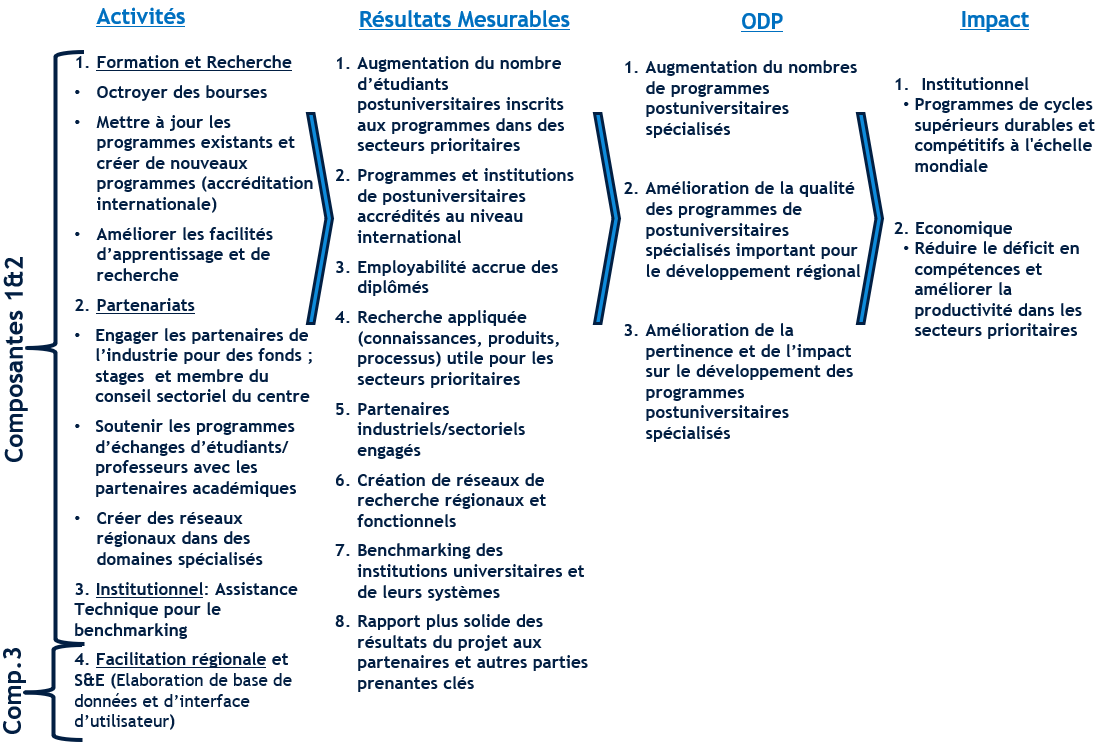  Justification de la participation de la Banque mondialeLa Banque mondiale est bien placée pour jouer un rôle de premier plan dans l’appui à l’expansion et à l’améliorations de la qualité de l'enseignement supérieur en Afrique de l'Ouest et du Centre au moyen d’un projet régional en raison de son expérience, de son financement, de son pouvoir fédérateur et de sa surveillance fiduciaire. Premièrement, la Banque mondiale apporte une riche expérience à partir de son travail d'enseignement supérieur à travers le monde et peut capitaliser les projets nationaux et régionaux de l'Afrique subsaharienne et d'autres régions, notamment les projets CEA I et II. La Banque mondiale possède une expertise considérable dans plusieurs secteurs et a entrepris des analyses approfondies sur l'état de l'enseignement supérieur et le déficit de compétences dans divers secteurs économiques dans les pays et la région dans son ensemble. Deuxièmement, en raison de la solidité financière de la Banque mondiale, elle fournit un financement adéquat sous forme de crédits et de dons, à des conditions favorables, aux pays participants pour soutenir un tel projet régional. Troisièmement, le pouvoir fédérateur de la Banque mondiale est essentiel pour rassembler les acteurs concernés issus des gouvernements, des industries, des universités et instituts de recherche, des organismes régionaux (CEDEAO, AUA, Union Economique et Monétaire Ouest Africaine (UEMOA)) et d'autres partenaires de projet pour collaborer sur le projet. Quatrièmement, l'historique de la Banque mondiale dans le domaine de la surveillance fiduciaire la rend attrayante pour les gouvernements participants et les partenaires au développement. Rôle des partenairesLe projet proposé devrait bénéficier de diverses actions de soutien au cofinancement et de financement parallèle de la part de partenaires bilatéraux qui ont investi dans certaines capacités dans la région au fil des années avec des objectifs similaires à ceux des projets CEA. Le cofinancement sera utilisé pour soutenir les activités du projet, et d'autres financements supplémentaires sont prévus sous forme de financements supplémentaires aux centres ciblés. Les principaux organismes mondiaux de financement de la recherche devraient lancer des appels et des actions ciblés pour soutenir les collaborations bilatérales et multilatérales entre les chercheurs des centres CEA Impact et ceux basés au niveau international.  L’AFD sera un cofinancier du projet proposé et financera les CEA au Bénin, au Nigéria. De plus, l’AFD prépare un don de 6 millions EUR pour appuyer des activités de collaboration régionales en cohérence avec les ODP et les activités du premier et deuxième projets CEA Impact. Le don de l'AFD appuiera le développement et/ou le renforcement d'une mise en réseau de recherche durable entre les CEA et d'autres partenaires sur des thèmes spécifiques. De façon spécifique, ce don devrait appuyer quatre ou cinq réseaux thématiques parmi les suivants : (i) exploitation minière et environnement, (ii) eau, (iii) TIC, (iv) maladies infectieuses, et (v) énergie durable. Le plan de mise en œuvre est en cours de discussion avec la Banque mondiale et les centres en vue de satisfaire aux besoins critiques (en cohérence avec les ILD), éviter la duplication des efforts et réduire au minimum le niveau de complexité. Le don de l'AFD servira à financer les organisations menant des recherches, les institutions d'enseignement supérieur et les experts en assurance qualité, en appui à ces interventions. L'Institut de Recherche pour le Développement (IRD) sera l'agence de coordination technique du don régional. La validation par le conseil d’administration de l’AFD du projet au Bénin et au Nigeria devrait être accordée en décembre 2019 et en janvier 2020, respectivement.  De plus, l'AFD financera la Côte d'Ivoire sous un projet distinct. L’allocation du financement pour ce projet a été approuvée par le Conseil d'administration de l'AFD en juillet 2019.Les chaires de recherche soutenues par les partenaires au développement fourniront des ressources et des capacités universitaires supplémentaires aux centres CEA Impact.  Le Centre canadien de recherche pour le développement international (CRDI), le ministère allemand de l'Éducation et de la Recherche (Bundesministerium für Bildung und Forschung, BMBF) et le Service allemand d'échanges universitaires (Deutscher Akademischer Austauschdienst, DAAD) envisagent de financer des chaires de recherche dans certains centres CEA Impact. Ces chaires de recherche renforceront davantage la capacité du corps enseignant aux centres, tireraient parti des ressources des centres pour accélérer et assurer la pérennité des programmes de recherche ancrés dans des pratiques universitaires de calibre mondial et approfondiraient les partenariats avec les collaborateurs dans le pays de financement.Un appui supplémentaire pour les partenariats universitaires avec des collaborateurs internationaux devrait provenir des principaux organismes de financement de recherche et organismes de recherche suite à la sélection des centres CEA Impact. Ces agences et organisations partageront les listes de centres CEA, en mettant l'accent sur les chercheurs qui ont une collaboration permanente avec des partenaires africains. Les bailleurs de la recherche incluent l’Agence Nationale de Recherche (ANR) (France), la Fondation allemande pour la recherche (Deutsche Forschungsgemeinschaft, DFG) et la BMBF/RLD (Allemagne), La Recherche et Innovation du Royaume-Uni (UKRI) et la Fondation nationale des sciences des États-Unis (NSF) qui se sont engagés à tenir  ateliers avec des centres CEA Impact sur des sujets d'intérêt commun, et prévoient de soutenir des collaborations de recherche entre leurs chercheurs nationaux et les centres CEA Impact. DAAD a appuyé un voyage d'études en Allemagne pour des directeurs CEA sélectionnés afin de faciliter les relations et les collaborations futures. Des organismes de recherche dont le Centre National de la Recherche Scientifique - CNRS et l’IRD apportent déjà un soutien financier aux chercheurs associés aux centres ayant l’intention de répondre à l’Appel à propositions. Pour que les centres atteignent une viabilité financière sur le long terme, il est essentiel qu'ils recherchent et obtiennent des financements de recherche compétitifs.Un certain nombre de partenaires des secteurs public et privé dans les secteurs concernés devraient engager des ressources financières dans les centres CEA Impact. Les parties prenantes de l’industrie et des secteurs sont essentielles pour assurer la viabilité financière et universitaire des centres CEA Impact à long terme. Les projets CEA Impact bénéficient d’enseignements tirés des projets CEA I et CEA II, ainsi que d’autres projets financés par la Banque mondiale dans d’autres régions et de bonnes pratiques mondiales.  La réussite des centres CEA a eu pour principaux facteurs : des équipes de professeurs compétentes, une forte appropriation de la part des gouvernements et des universités et des directeurs de centres visionnaires qui ont attiré des partenaires internationaux pertinents, ainsi qu'un financement additionnel de la part des bailleurs. Bien qu’il y ait déjà eu ces réalisations, l'impact de ces centres sur le développement peut être davantage renforcé par le biais de : (i) une sélection plus ciblée de centres pour répondre plus efficacement aux demandes régionales de compétences et de recherche ; (ii) des liens renforcés avec l'industrie dès le départ ; (iii) un impact institutionnel accru sur l'université d'accueil CEA ; et (iv) une meilleure coordination avec les partenaires régionaux et internationaux. Les résultats des consultations avec le leadership des centres CEA I, les experts impliqués dans l'évaluation des centres actuels, les gouvernements nationaux, les Ministres de l'Education et le personnel de la Banque mondiale ont été intégrés dans la conception des Premier et Deuxième projets CEA Impact (cf. Tableau A1.2 de l’annexe 1 pour le résumé des parties prenantes consultées lors la préparation de projet). Les enseignements tirés qui ont été intégrés dans la conception des projets, en particulier au stade de l’Appel à propositions, des processus d’évaluation et de sélection, du protocole de décaissement ILD et de vérification et de la mise en œuvre du projet, comprennent :Renforcement de l’orientation régionale : Bien que les centres CEA I aient réussi à recruter des étudiants régionaux (s’approchant de l'objectif fixé de 30 pour cent du projet CEA I), il persiste un besoin d'engagement régional plus fort des centres, dont l’amélioration des partenariats avec les industries/secteurs et le renforcement de l’adhésion politique. Les projets CEA Impact intègreront un fort engagement régional à travers divers canaux, dont la participation de la CEDEAO au niveau du CPP, et l’introduction d’un comité de pilotage régional à deux niveaux dans lequel le Comité se réunit tous les ans au niveau ministériel et plus fréquemment au niveau de représentation du gouvernement.Renforcement de l’appropriation gouvernementale et ministérielle : Il était évident pendant la phase préparatoire du projet proposé que certains Ministres chargés de l'enseignement supérieur des pays participant au projet CEA I n'avaient pas pleinement connaissance du projet CEA I ni des réalisations de leurs centres CEA I nationaux. Les projets CEA Impact, en plus des comités de pilotage nationaux, convoqueront une réunion ministérielle annuelle du CPP pour veiller à ce que les ministres soient pleinement informés de l’avancement du programme dans son ensemble et pour assurer une meilleure appropriation des réalisations de leurs centres nationaux. Il est prévu que chaque gouvernement participant, dans le cadre du mandat de son CPN, élabore un plan national visant à soutenir la pérennité de leurs centres au-delà du financement de la Banque mondiale. Les CPN et les points focaux nationaux seront essentiels pour garantir que les goulots d'étranglement affectant leurs CEA  soient résolus au niveau des pays.Amélioration de l’appropriation institutionnelle : Dans le projet CEA I, il semble y avoir une corrélation raisonnable entre la réussite d'un centre CEA et le soutien institutionnel qu'il reçoit. Dans le processus de sélection des centres CEA Impact, l'accent est davantage mis sur l'évaluation de l'appui institutionnel aux centres proposés, et la conception des ILD qui fournit des moyens d’incitations pour encourager le soutien institutionnel aux activités du centre. Renforcement de l’impact institutionnel :  Les centres CEA I qui ont réussi ont mis en œuvre des politiques et des pratiques conformes aux meilleures pratiques mondiales en matière d'enseignement supérieur. Cependant, il y a peu de données factuelles qui montrent que l'excellence opérationnelle de ces centres a influencé positivement la transformation institutionnelle, au-delà des centres. Les projets CEA Impact encourageront proactivement l'impact institutionnel : chaque proposition définit des interventions prévisionnelles spécifiques ; et les ILD récompenseront l'adoption des meilleures pratiques au niveau institutionnel. Au moins 10 pour cent du financement de chaque centre sera alloué aux activités au niveau institutionnel du CEA hôte. En outre, un appui supplémentaire important sera disponible aux Ecoles d'ingénierie et/ou de technologie sélectionnées - au-delà de celui fourni aux centres CEA Impact – dans l’objectif spécifique de renforcer l'impact institutionnel du projet.Amélioration de l'engagement sectoriel vis-à-vis des centres CEA Impact :  Compte tenu de la portée des centres CEA Impact, un démarrage rapide de la mise en œuvre est essentiel pour mener à bien le plan de travail proposé et atteindre les cibles des RLD. Les projets CEA Impact exigent que les centres CEA participants (dont les centres émergents) identifient d'emblée ce qui suit :Un conseil consultatif sectoriel (CCS) pour aider à guider les programmes de recherche universitaire et appliquée;Des partenaires de l’industrie et des secteurs, qui collaboreront sur la recherche appliquée, offriront des stages aux étudiants, embaucheront des diplômés du programme et contribueront financièrement à la viabilité du centre ; etDes collaborateurs universitaires régionaux et mondiaux, qui apportent l'expertise technique nécessaire pour mener à bien les activités d'enseignement et de recherche proposées par le centre ; et participent à des collaborations de recherche internationales pouvant contribuées à la pérenniité du centre.En outre, dans la phase d'évaluation de la proposition, les experts évaluateurs ont pris en compte l'engagement sectoriel tant dans la proposition écrite que pendant les réunions avec les parties prenantes sectorielles lors des évaluations sur site des centres CEA Impact potentiels.Renforcement du réseautage stratégique : Les centres de recherche basés dans les universités, qu’ils soient en Afrique ou dans le monde, comptent sur le réseautage pour réaliser leurs plans de travail. La création de relations pour recruter des étudiants, renforcer la capacité et l'impact à travers l'Afrique de l’Ouest et du Centre, et diffuser les résultats de la recherche qui répondent aux défis du développement fait partie intégrante du succès des centres CEA. La conception des ILD fournira des moyens d’incitations pour assurer que les centres se concentrent sur ces activités d’importance critique.Accent accru sur l’équilibre de genre :  Bien que des progrès soient réalisés, les cibles en termes de proportion d’étudiantes postuniversitaires au titre du projet CEA I ne sont pas pleinement atteintes. Il n'y a non plus de femmes parmi les directeurs des centres CEA I, et les femmes professeurs sont rares parmi les participantes aux activités CEA. Grace à un processus de sélection explicite qui a favorisé la sélection de centres ayant à leur tête des directrices ou des directrices adjointes, il y a maintenant quatre directrices ou directrices adjointes de centres CEA Impact (un indicateur de résultat intermédiaire dans les deux projets CEA Impact). La réponse aux déséquilibres entre les sexes est une partie explicite de la conception du modèle d’appel à propositions et des plans de mise en œuvre et la conception des ILD sélectionnés fournira des incitations à une plus grande participation féminine dans tous les aspects des centres.Renforcement de l’engagement des Pratiques mondiales de la Banque mondiale : En plus de l'évolution des attentes des centres CEA Impact basée sur les enseignements tirés du projet CEA I, l'équipe CEA Impact de la Banque mondiale a priorisé un plus grand engagement interne de la Banque mondiale pour renforcer l'orientation des centres CEA Impact sur la résolution des grands défis de développement.  Au cours de la phase de préparation du projet, l'équipe du projet dirigée par la PM Education a travaillé en étroite collaboration avec d'autres PM (et d'autres parties prenantes) pour élaborer les termes de référence pour 10 domaines thématiques prioritaires ciblés. Pendant la mise en œuvre du projet, il est prévu que les PM participent à l’appui à la mise en œuvre aux centres relevant de leur secteur. Au niveau du centre, l'inclusion des PM dans l’appui à la mise en œuvre se traduira par des liens plus étroits avec les projets en cours financés par la Banque mondiale, l'amélioration du transfert de connaissances et les opportunités de carrière pour les diplômés. Ces engagements compléteront les projets nationaux dans l'enseignement supérieur et dans d'autres secteurs ; et permettront d’assurer la pérennité des activités des centres. Un groupe de travail composé de points focaux des PM diffusera davantage les résultats de la mise en œuvre et renforcera la nature régionale et le partage des connaissances interdisciplinaires de nature régionale parmi les centres CEA Impact.Inclusion de fonds non-alloués : Lors de la mise en œuvre du projet CEA I, il a été déterminé lors de la revue à mi-parcours que quatre centres avaient obtenu des résultats inférieurs aux attentes. Bien qu'il soit dans l'intérêt du projet et des gouvernements de réduire le financement de ces centres et de réaffecter les fonds à des centres plus performants dans le même pays, cela s'est révélé être un processus difficile. Par conséquent, dans le cadre du Deuxième projet CEA Impact I proposé, chaque centre recevra une enveloppe de financement plus petite au début de la mise en œuvre, puis les centres performants nécessitant de financement additionnel se verront attribuer le fonds non-alloué à mi-parcours de la mise en œuvre de projet.Améliorations apportées au S&E : Les améliorations proposées au processus de S&E du projet CEA I à prendre en compte dans les projets CEA Impact incluent : (a) un examen plus approfondi par l’UFR des données soumises par le centre aux fins de production de rapports ; (b) l'institutionnalisation d'un test par appel et e-mail par les centres avant la soumission des résultats pour vérification ; (c) le maintien d’ une communication forte et régulière avec les responsables de S&E aux centres tout au long du processus de vérification ; (d) l’étude en profondeur des définitions, attentes et portée de la mesure des ILD/RLD (établissement d'une liste de questions fréquemment posées) ; (e) une communication et une coordination régulières de l’UFR avec les vérificateurs tiers, (f) le raccourcissement du processus de vérification des étudiants en formation de courte durée (un protocole et des orientations sont proposés à cet effet) ; (g) l’institutionnalisation des centres d'assistance et des cliniques de S&E pour des situations spécifique auxquelles les centres sont confrontés ; (h) la levée des barrières linguistiques par le financement de la collaboration universitaire régionale et l’assistance à un flux d’étudiants par une intensification en cours de langue ; (i) la redéfinition du processus de vérification des publications de recherche et (j) la mise en place d’une plateforme de base de données de S&E avec des fonctionnalités pour la soumission, l'analyse et l’établissement de rapports de données.ILD liés à la gestion financière (GF) : Pendant la vérification des RLD de GF dans le projet CEA I, de nombreux problèmes ont été relevés. Les opportunités pour s’attaquer à ces problèmes ont été intégrées dans les projets CEA Impact et couvrent le renforcement de la transparence par le web, les comités d'audit et les unités d'audit interne. Autres enseignements tirés en matière de GF : Bien que les ateliers régionaux CEA I permettent de clarifier de nombreux aspects des modalités de gestion financière, des efforts supplémentaires seront nécessaires pour assurer le transfert de connaissances issues des centres de renouvellement CEA Impact dans le cadre de la  Sous-composante 1.2 aux nouveaux centres au titre des Sous-composantes 1.1 et 2.1. Par exemple, en s'appuyant sur des plateformes de partage de connaissances (ateliers périodiques, partage sécurisé de fichiers en ligne, et questions & réponses).ILD de passation de marchés : Quelques enseignements ont été tirés de l’utilisation d’ILD relatifs à la passation de marché : (a) la soumission dans les délais des ILD relatifs aux audits de passation de marchés dans le cadre du projet CEA I a bien fonctionné et des améliorations constantes ont été apportées à ces audits au cours du projet CEA I. Cet ILD a été incorporé dans le projet du CEA Impact ; (b) une meilleure incitation à la planification de la passation des marchés : l’ILD relatif à une passation de marchés de qualité respectant les délais impartis a été reformulé afin d’inciter les centres à améliorer la planification et l'attribution des marchés ; (c) le recrutement dès le départ de la capacité de gestion de projets et de passation de marchés sera considéré dans le cadre de l’ILD1 pour assurer une capacité adéquate.Figure 2 : Organigramme du Deuxième Projet CEA Impact proposé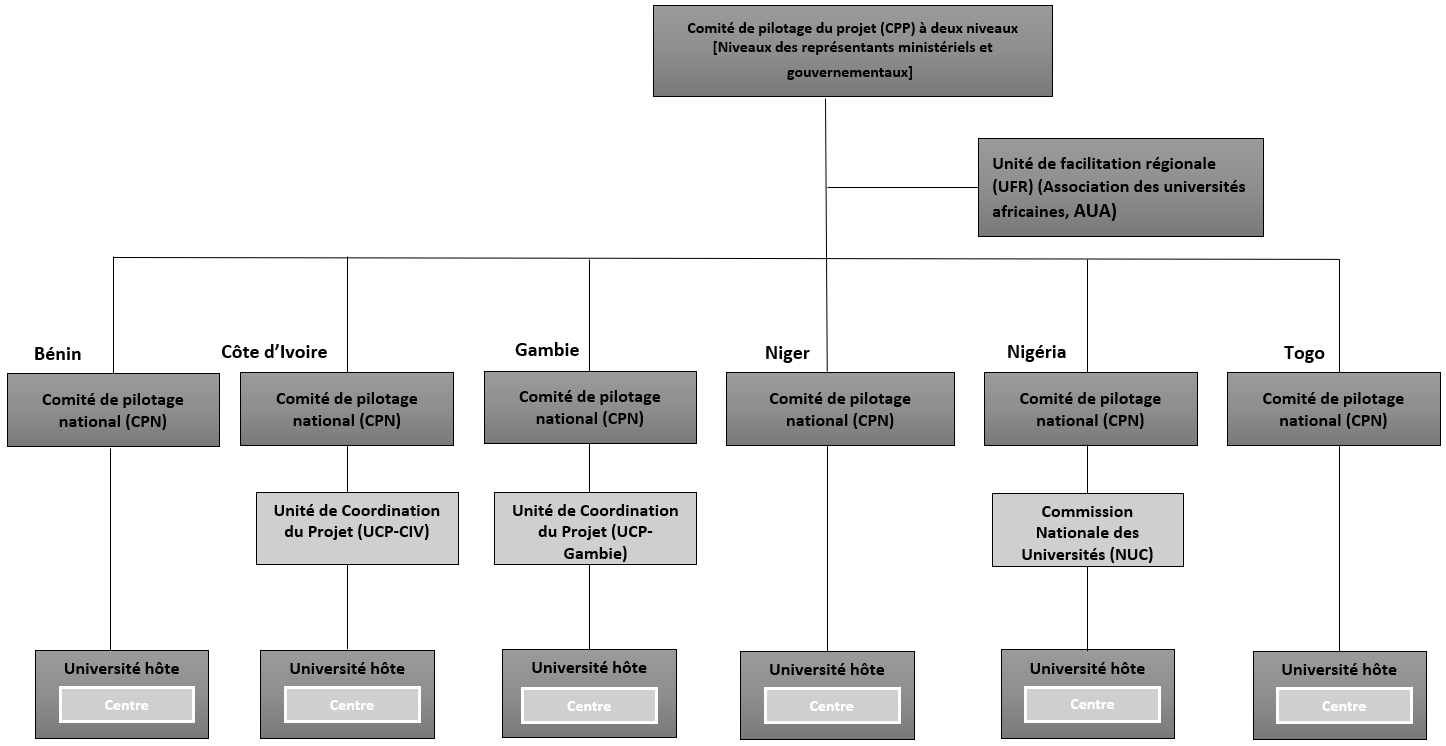 Note : Les lignes continues représentent les liens hiérarchiques ; Les mêmes PSC et UFR seront chargés des projets CEA Impact (Premier et Second). Pour le PAD, seuls les pays concernés par le Second CEA Impact ainsi que la Côte d’Ivoire sont indiqués). .Chaque établissement d'enseignement supérieur sélectionné - qu'il bénéficie ou non de la Composante 1 ou de la Sous-composante 2 - mettra en œuvre son propre sous-projet CEA Impact. Chaque centre CEA Impact aura une équipe de mise en œuvre créée pour gérer le projet au quotidien. Chaque centre sera responsable de ses propres plans stratégiques et de mise en œuvre, activités fiduciaires et de S&E. L'équipe sera dirigée par le directeur du centre, qui sera un éducateur/chercheur reconnu ayant une expertise dans le domaine d'intérêt universitaire du centre. Le directeur du centre sera secondé par un directeur adjoint et le corps enseignant de tous les départements contribuant au centre. Chaque équipe de centre comprendra également des principaux membres de personnel spécialisés en passation de marchés, en gestion financière (GF), en suivi et évaluation (S&E), en communications, en relations avec l'industrie qui soutiendront les opérations du centre au quotidien et aidera aux tâches fiduciaires. L’université hôte fournira aux centres l’appui et l’assistance administratifs sur les outils de sauvegardes à élaborer par les centres. L'équipe du centre sera conseillée par un CCS (composé de représentants de haut niveau des partenaires de l'industrie/du secteur du centre) et d'un Conseil consultatif international des affaires universitaires (IAAB) composé d'éminents universitaires du monde entier. Le CCS et l'IAAB contribueront tous deux à l’élaboration des programmes de formation du centre, et fournira également des conseils, des idées et une supervision pour le programme de recherche appliquée. Ils contribueront également au développement d’une stratégie pouvant assurer la pérennité des centres. Un représentant des étudiants (non-membre du personnel) sera désigné pour représenter les étudiants du centre et participera aux réunions du personnel du centre. Les centres CEA Impact appuyés dans le cadre de la Composante 1 dirigeront également les réseaux régionaux dans leurs domaines de spécialisation (c.-à-d., serviront de centres de recherche). Chaque centre signera un accord de partenariat avec chacun de ses partenaires, assorti d’un plan de travail détaillé, d’un budget et des résultats attendus. Chaque année, et à l’aide d’une approche consultative, chaque centre élaborera un plan de travail (conforme à son plan de mise en œuvre) qui décrit les activités de formation, de recherche et opérationnelles qui seront accomplies.Chaque gouvernement national participant au Deuxième projet CEA Impact mettra en place un Comité national de pilotage (CPN), animé par le ministère ou l'organisme responsable de l'enseignement supérieur.  Le comité sera chargé de procéder à un examen semestriel des résultats de la mise en œuvre, de la planification de la mise en œuvre et de l’appui à la mise en œuvre. Le CPN procèdera à l’examen des rapports d’audit annuel de la GF et de la passation de marchés (suivi des recommandations de vérification et examen de l’adhérence aux directives nationales de passation de marchés et de gestion financière), des plans de mise en œuvre, des plans de travail annuels, des budgets annuels, des rapports financiers intérimaires non audités (RFI), et des résultats (réalisations des RLD et utilisation des fonds) des centres ainsi que des agences de facilitation nationales (dans le cas de la Gambie et du Nigéria). Le CPN sera l’avocat du/des centre(s) au niveau national et stimulera les liens entre le(s) centre(s) et les organes gouvernementaux et les ministères d’exécution. Le CPN ne sera pas chargé de la mise en œuvre quotidienne des sous-projets des centres dans chaque établissement. Bien que la composition du Comité de pilotage national soit laissée à la discrétion de chaque pays participant, il est prévu que le ministre ou le responsable de l'agence chargée de l'enseignement supérieur désigne un président qui convoquera le comité, qui comprendra des membres du ministère des Finances ainsi que des ministères concernés pour les domaines d'intervention de chaque centre CEA Impact de ce pays (par exemple, santé, eau, transport, énergie, etc.)Le Comité de pilotage (CPP) du projet CEA Impact fournira une orientation et une supervision générales pour le projet. Le CPP est responsable de veiller à la réalisation de l’ODP. Le CPP sera constitué de deux niveaux : un représentant ministériel et un représentant du gouvernement. Le CPP au niveau ministériel sera composé des ministres en charge de l'enseignement supérieur dans les pays participants (pour les Premier et Deuxième projet CEA), tandis que le CPP au niveau des représentants sera composé de représentants (conseillers principaux) nommés par ces Ministres. Des représentants de la Commission de la CEDEAO, et de l’UEMOA, d’autres organismes régionaux compétents, le cas échéant, des universitaires africains et internationaux reconnus, des recteurs (2), des représentants du secteur et des parties prenantes principales du secteur privé reconnues seront sélectionnés pour participer aux réunions du CPP. Le CPP au niveau ministériel sera l'organe décisionnel suprême au sein de la structure institutionnelle du projet. Le CPP au niveau représentant supervisera la mise en œuvre des décisions du niveau ministériel. Un point focal CEA Impact peut également être nommé pour soutenir ses représentants respectifs dans le CPP dans leurs attributions. La présidence du CPP tournera selon le gouvernement hébergeant la réunion.Au titre de la Composante 3 du Deuxième projet CEA Impact, l’AUA (ainsi que l’UFR pour le Premier projet CEA Impact) recevra un don régional pour la facilitation de l’appui à la Composante 1 et à la Sous-composante 2. Ce financement capitalise l'expérience de l'AUA dans le cadre d'un rôle similaire pour CEA I. Le plan de travail de l'AUA sera défini chaque année par la Banque mondiale et le CPP. La Banque mondiale évaluera les performances de l’AUA par rapport au plan de travail annuel approuvé et sur la base de paramètres de performance convenus. L'AUA recrutera un chef de projet CEA Impact à plein temps qui, entre autres responsabilités, dirigera l'UFR, fera partie de l'équipe de direction du projet à l'AUA et rendra compte au secrétaire général de l'AUA. L'AUA a coordonné l’Appel à propositions ainsi que l’évaluation et la sélection des centres lors de la préparation du projet. Pendant la mise en œuvre, l’AUA assurera : (1) l’animation des réunions de projet semestrielles ; (2) la promotion des partenariats parmi les centres et entre les centres et les partenaires (universitaires et sectoriels) en dehors des réseaux CEA ; (3) la coordination de l'assistance technique (TA) et l'appui aux centres par des experts en la matière et d’autres activités de renforcement des capacités ; (4) la coordination du S&E du projet et des activités de soutien y afférents ; (5) la facilitation de la vérification de la réalisation des RLD ; et (6) la gestion du secrétariat du CPP ainsi que la facilitation et le financement de ses réunions et activités et (7) l’élaboration des principaux documents tels que le MOP et les TdR pour les consultants embauchés pour travailler sur les activités liées au projet.Une petite équipe de projet à pied d'œuvre à la NUC (Nigéria) et l'UCP-Gambie faciliteront la mise en œuvre du deuxième projet CEA Impact au Nigéria et en Gambie, respectivement. Ceci s'avère nécessaire au Nigéria au vu du nombre élevé de centres que le pays hébergera et qui appelle à une facilitation consolidée au niveau national. Dans le cas de la Gambie, la capacité fiduciaire du centre émergent doit être établie afin d’établir la coordination nationale. L'UCP-Gambie est déjà an charge de la mise en œuvre d'autres projets dans le secteur de l’Education financés par la Banque mondiale et, est, de ce fait, au fait des processus et des procédures de la Banque mondiale. La NUC joue un rôle de coordination similaire pour les dix centres nigérians CEA I et est membre du CPP du CEA I. La NUC assurera ces même fonction dans cadre du deuxième projet CEA Impact proposé, avec cependant un fonctionnement bien plus structuré. Plus précisément, la NUC mettra en place une unité de mise en œuvre du projet (UCP-NUC) qui sera responsable des opérations quotidiennes, y compris le décaissement des fonds obtenus par les universités (via des DLI vérifiés) conformément aux directives de la Banque mondiale. L’UCP-NUC soumettra des rapports mensuels au Secrétaire exécutif de la NUC (dans le cadre de ses fonctions de supervision générales) et des informations supplémentaires lors des réunions semestrielles de performance et d'examen du projet au niveau national. L’UCP-NUC sera composé d'un coordinateur de projet national, de spécialistes en passation de marchés, de responsables financiers, de spécialistes en S&E, d'auditeur interne, d'agents de communication, de spécialistes en sauvegardes et d'autres personnels d'appui. Les activités opérationnelles seront gérées au quotidien par l'équipe de l’UCP. Le Nigéria et la Gambie ont également le financement nécessaire pour soutenir ces entités à cet égard.Les Africains de la diaspora seront fortement intégrés dans la mise en œuvre du projet.  Un nombre important d'évaluateurs de propositions de projet sont des chercheurs et des administrateurs universitaires de la diaspora qui travaillent actuellement dans des institutions réputées en dehors de l'Afrique. Un certain nombre d'experts internationaux en la matière recrutés pour travailler aux côtés de leurs homologues locaux pour fournir un appui à la mise en œuvre sont issus de la diaspora. Dans le cadre du projet CEA I, plusieurs directeurs de centre et autres membres des équipes dirigeantes du centre ont une vaste expérience professionnelle réussie en Europe et en Amérique du Nord, et de nombreux partenariats académiques que les centres ont mis en place impliquent des membres de la diaspora. Le Deuxième projet CEA Impact proposé continuera à bénéficier des avantages de la diaspora par le biais de partenariats, de professeurs invités, de consultants et d'organes consultatifs. Le projet soutiendra la collecte et l’analyse systématiques et continus des données sur la performance par rapport à des mesures et des indicateurs convenus pour : (i) mesurer l’avancement vers la réalisation de l’ODP, et (ii) s’assurer que les activités du projet sont mises en œuvre tel que prévu et utilisent les procédures appropriées. Il est important de noter que les décaissements vers les centres CEA Impact seront liés à la réalisation des RLD. L’UFR supervisera le S&E d’ensemble du projet, et assurera qu'un solide système de base de données de S&E est élaboré et institutionnalisé et que toutes les données sont mis à la disposition du public en ligne. Le S&E sera réalisé au niveau central et au niveau régional de la mise en œuvre du projet. Chaque centre assumera des fonctions de S&E en utilisant les dispositifs administratifs existants. Le Deuxièm CEA Impact soutiendra le renforcement de la capacité en S&E tant au niveau du centre qu’au niveau de l’UFR par le biais d’assistance technique et de conseils.   Mécanismes et outils de S&E. La conception des dispositifs de S&E dans le cadre du Deuxième projet CEA Impact tient compte non seulement des enseignements tirés du projet CEA I, mais aussi des bonnes pratiques préliminaires démontrées par le projet CEA II. Pour mesurer l’avancement de chacun des centres CEA Impact et celui du projet dans son ensemble, un cadre de résultats (CR) et une liste des ILD ont été préparés (cf.  Annexe 2). Les outils de S&E du projet comprennent : le CR (indicateurs, valeurs de référence, cibles annuelles et personnes responsables du suivi de chaque indicateur et calendrier) et le plan de S&E. Les mécanismes d'examen supplémentaires des CR des centres et de leurs outils de suivi comprendront : a) des rapports d'avancement institutionnels et des rapports internes d'audit sur la qualité et l'efficacité ; (b) la vérification externe de la réalisation des RLD par un tiers indépendant ; (c) les informations sur les publications de recherche et les accréditations provenant de bases de données bibliométriques internationalement reconnues et des agences d'accréditation elles-mêmes ; et (d) les interactions avec les parties prenantes, dont les étudiants. Les résultats seront soumis en ligne pour éviter les divergences et assurer l’efficience dans le processus de vérification. Au cours de la revue à mi-parcours (RMP) du projet, les ILD/RLD et leurs montants d'allocation, ainsi que toutes les questions liées aux fonds non décaissés, seront réexaminés.Vérification par un tiers et décaissement. Chaque centre préparera un rapport sur l’avancement obtenu en ce qui concerne les résultats et produits et le soumettra par le biais d'un portail en ligne (à développer dans le cadre du projet) à l’UFR. Sur la base de ces rapports au niveau du centre, l’UFR préparera des semestriels sur les progrès de la mise en œuvre en vue de la réalisation des ILD et des produits et résultats du projet. La réalisation des RLD convenues pour tous les centres sera vérifiée par des Vérificateurs tiers indépendants certifiés (VTI) qui fourniront dans un rapport des informations sur le montant réel par ILD qui a été vérifié avec succès. Puisant sur les expériences des projets CEA I et II, le projet CEA Impact I utilisera les VTI qui ont déjà démontré leur efficacité. Les VTI seront sélectionnés par voie de mise en concurrence en utilisant les processus de sélection par mise en concurrence de la Banque mondiale. La Banque mondiale examinera chaque rapport de VTI. Les processus détaillés de vérification des résultats sont inclus dans le MOP.  Renforcement des capacités pour la collecte, le suivi et l'analyse des données : Un appui sera fourni pour améliorer la disponibilité, la fiabilité et l’actualité des données. Ce rapport constitue une considération essentielle étant donné que les décaissements seront liés aux indicateurs de performance convenus. Le renforcement des capacités pour la collecte, le suivi et l'analyse des données sera assuré par le biais de l’UFR. La mise en œuvre du CEA I a confirmé que les exigences en matière de données et de capacité de S&E existent au niveau universitaire, mais que cette capacité devra être améliorée. Une évaluation de la capacité de S&E sera entreprise et un plan d'action sera développé par l’UFR. Le plan d’action détaillera les interventions visant à atténuer des pénuries de capacité en S&E dans les centres, en particulier dans les nouveaux centres au titre des Sous-composantes 1.1 et 2.1. En outre, une formation adéquate sur le tas sera dispensée au personnel de S&E des centres par le biais de l’UFR, en particulier pendant la première année de mise en œuvre. La capacité du personnel de S&E au niveau régional basé à l’UFR, qui sera responsable de l'agrégation de CR des CEA et de fournir des informations sur les résultats, sera également renforcée au besoin. Développement de l’apprentissage par les pairs. Comme ce qui a été fait au titre du CEA I, le Deuxième projet CEA Impact continuera à soutenir l'Apprentissage par les pairs dans lequel les spécialistes en S&E performants issus du projet CEA I sélectionnés pour participer aux Premier et Deuxième projets CEA seront sollicités pour partager les bonnes pratiques, et les stratégies pour surmonter les difficultés et les goulots d'étranglement avec de nouveaux spécialistes en S&E. Cet apprentissage par les pairs s’est avéré très efficace et contribue au renforcement des capacités au niveau des centres.  Garantir un financement durable pour les centres constituera un défi permanent à long terme.  La pérennité au-delà de la durée de financement de la Banque mondiale nécessitera un plan de pérennisation à long terme et des recettes provenant, entre autres, des frais de scolarité, du soutien institutionnel (et gouvernemental), des subventions et contrats de recherche, des frais de consultation, des cours de courte durée. Les gouvernements nationaux participant au Deuxième projet CEA Impact ont démontré leur engagement envers le projet. Cependant, ce soutien doit être mobilisé continuellement pour assurer que la norme des installations et équipements de laboratoire, le perfectionnement du corps professoral, l'expertise en recherche et les programmes d'études demeure élevée aux centres.Les centres CEA reçoivent en général un financement sur une période relativement courte de quatre à cinq ans pour leur permettre de mettre sur pied un programme universitaire à grande échelle axé sur une formation postuniversitaire et une recherche appliquée de grande qualité.  Les centres CEA I ont mis du temps à élaborer des plans de pérennisation et à atteindre les RLD liés à la pérennité. Le Deuxième projet proposé CEA Impact répond à ces préoccupations en matière de pérennité des centres en les intégrant et en les examinant à chaque stade de la vie du projet et dans diverses activités. Le projet a également donné la priorité à la pérennité dans son engagement avec les agences mondiales de financement et les partenaires au développement pour mobiliser des fonds supplémentaires tout au long du projet, en espérant que les centres tireront parti de cette opportunité et continueront à rechercher des subventions de recherche. Des ateliers et webinaires, portant sur des sujets tels que la rédaction de propositions, la gestion de la recherche et la commercialisation des résultats de la recherche feront également partie de l'AT à la disposition de chaque centre CEA Impact.Les infrastructures institutionnelles développées au titre du Second projet CEA Impact I seront pérennes à moyen terme et poseront les bases des avantages à long terme.  Le maintien des normes en ce qui concerne les infrastructures physiques, dont les travaux de génie civil, les installations d'enseignement et de recherche et les grands matériels de laboratoire nécessitera des investissements continus. De plus, la mise à niveau des qualifications des professeurs, et l’élargissement des programmes universitaires et des programmes d'enseignement nécessiteront une amélioration continue dans les installations d’enseignement et de recherche au-delà de la durée de vie du projet. Ces investissements futurs dépendront de la capacité des centres participants, des Ecoles d’Ingenieur et de leurs institutions hôtes à générer des fonds pour prendre en charge ces dépenses récurrentes. Dans le cadre d'un plan à long terme sur la pérennité, le financement CEA Impact devrait servir de catalyseur et de base pour une infrastructure permettant de soutenir à l'avenir toutes initiatives de recherche et l’esprit d'apprentissage des centres. Le Deuxième projet CEA Impact aura une forte orientation sur l'impact institutionnel au-delà des activités des centres.  Au titre de la Composante 1 et de la Sous-composante 2.1, les institutions seront tenues de mettre en œuvre des actions sur la base des meilleures pratiques en gestion de l'enseignement supérieur pour améliorer le leadership, la gestion et le fonctionnement des universités. 
Des investivements dans l'impact institutionnel - pouvant inclure l’élaboration d’un plan stratégique régional pour l'institution et des initiatives telles que: des concours universitaires pour des petites subventions; un bureau de recherche subventionné amélioré; un bureau de transfert de technologie ou des activités de développement institutionnel/collecte de fonds - peuvent soutenir la pérennité à long terme non seulement des centres mais également des universités hôtes. Ces politiques et pratiques devraient être durables à moyen et à long terme et fourniront un cadre pour l'amélioration et la pérennisation institutionnelles continues. Conception technique La conception technique du Deuxième projet CEA Impact repose sur des approches mondialement reconnues pour la création de l'excellence dans l'enseignement supérieur notamment :Le financement par voie de mise en concurrence de l'enseignement supérieur est le principal véhicule des systèmes performants pour atteindre des objectifs éducatifs spécifiques, tels qu’une plus grande employabilité des diplômés et la croissance de l'enseignement postuniversitaire. Le processus de sélection et de mise en œuvre de centre intègre les enseignements tirés de la supervision des fonds mondiaux dans l'enseignement supérieur accessibles par voie de concurrence ; des programmes de financement de la recherche scientifique et technique dans les pays à revenu intermédiaire et élevé, ainsi que des projets CEA I et CEA II en cours. Le processus de sélection par mise en concurrence fournit également une plateforme pour identifier des dirigeants visionnaires de centre, qui sont novateurs et ont la capacité de mener la mise en œuvre du centre au-delà de la vie du projet.L'approche FBR qui a démontré des résultats dans le cadre de la mise en œuvre du projet CEA I, sera utilisée dans le cadre du Deuxième projet CEA Impact proposé. Cette approche utilise les ILD pour inciter les centres à axer leur travail vers des résultats.Le projet devrait jeter les bases d'améliorations en termes de gouvernance dans l'enseignement supérieur, les groupes et institutions de recherche. Cela jouera un rôle essentiel dans la transformation et la recherche de l'excellence dans l'enseignement supérieur.La conception du Deuxième projet CEA Impact est orientée vers les domaines STIM, c'est-à-dire que la plupart des centres devraient être dans des domaines liés aux STIM. Le projet renforcera certaines institutions afin d'améliorer la qualité des programmes de STIM, et la recherche appliquée et intègrera les compétences numériques (dans toutes les disciplines) dans leurs programmes d’études, ces compétences étant essentielles au soutien au développement économique. La conception du projet vise également à aider les établissements d'enseignement supérieur de la région à être compétitifs et commercialisables pour la population étudiante de la région.Le projet s'emploiera de façon proactive à résoudre les problèmes de changement climatique affectant la région. Dans le cadre du diagnostique des risques climatiques et de catastrophe du projet, il a été identifié que les températures en Afrique de l'ouest ont augmenté de façon significative au cours des 20 dernières années. Les températures maximales moyennes mensuelles au Nigéria varient à présent régulièrement entre 31° et 33°C. Les crues, qui sont pour la plupart dues à la montée du niveau de la mer, sont un aléa naturel récurrent au Nigéria et ont gagné en fréquence dans l'ensemble du pays au cours des deux dernières décennies. Les sécheresses ont des impacts négatifs sur la croissance socioéconomique du Nigéria et devraient à l'avenir devenir plus sévères à cause du changement climatique. Au Niger, la température moyenne annuelle a augmenté de 0,6 à 0,8°C entre 1970 et 2010, ce qui est légèrement supérieur à la moyenne mondiale. D'après les projections au Niger, les sécheresses devraient devenir plus fréquentes au cours du siècle qui vient, ce qui aura des conséquences négatives sur la santé publique, sécurité alimentaire, activités agricoles et pastorales, nutrition et ressources naturelles. En Gambie, les températures annuelles moyennes ont augmenté de 1,0°C depuis 1960, à raison de 0,21°C par décennie en moyenne. Toutes les projections indiquent des augmentations substantielles de la fréquence des jours et des nuits considérés « chauds » dans le climat actuel. Ces trois pays retenus sont représentatifs du type de climat prévalant dans les deux autres pays (Bénin et Togo) qui participeront au deuxième projet CEA Impact.  L'occurrence substantiellement plus élevée de ces aléas dans la région pose un risque important pour les populations vulnérables et, de ce fait, il est nécessaire d'atténuer ces risques. Par exemple, en particulier dans les régions rurales où l'eau est rare en raison de la sécheresse, les femmes et les filles sont le plus durement touchées, parce qu’il est plus probable que la responsabilité de trouver de l'eau pour leurs familles leur soit confiée. Le projet proposé comportera une approche à deux volets pour faire face aux risques climatiques et de catastrophes : il s’agit (i) de dispenser une formation et de mener des recherches appliquées sur les changements climatiques et les domaines connexes ; et (ii) de mettre en œuvre des stratégies pendant la mise en œuvre du projet pour atténuer l'impact des aléas climatiques sur le projet et au-delà.Actuellement, les capacités institutionnelles et les systèmes en place dans les pays participant au projet sont faibles quand il s’agit d’identifier et faire face aux perturbations dues aux aléas climatiques. Afin d'accroître la résilience des pays face aux événements extrêmes relevés ci-dessus, les ministères des gouvernements concernés devront inclure des stratégies de réduction des risques liés aux aléas et aux vulnérabilités dans leur planification future et des mesures concrètes à prendre. Cependant, il y a peu d'experts formés dans ces domaines dans la région. Au moyen du projet, les pays seront en mesure de former et de produire des experts et la recherche nécessaires pour mettre au point des stratégies d’identification, de prévention, d’atténuation et d’adaptation visant à réduire la vulnérabilité des pays aux événements extrêmes et à améliorer leur capacité à les prévenir et à y faire face. Plusieurs des centres formeront des diplômés hautement qualifiés et des professionnels de niveau intermédiaire et entreprendront des recherches dans des domaines tels que l’eau (irrigation, zones arides), l’assainissement, l’urbanisme (villes durables), les énergies renouvelables et des programmes portant sur des questions environnementales (dans des domaines tels que l’exploitation minière).Étant donné que le projet soutiendra les travaux de génie civil destinés à améliorer les installations d'enseignement et de recherche et l’achat de matériels, il existe un risque potentiel que ces investissements subissent des dommages physiques en cas d’occurrence de ces phénomènes climatiques extrêmes. Ces risques seront réduits par le biais de l’élaboration de directives adaptées pour la construction de bâtiments et l’installation et la maintenance d’équipements prenant en compte l’impact potentiel des aléas naturels dans chaque pays participant. Ainsi, chaque centre qui entreprend la mise à niveau/construction de bâtiments tels que des laboratoires, des centres de formation et des foyers pour étudiants intégrera des mesures d’adaptation en vue d’avoir des bâtiments sûrs et durables situés dans des zones extrêmement exposées à la chaleur, à la sécheresse et aux inondations. Les mesures dans les zones sujettes aux inondations peuvent inclure l'amélioration du drainage, l'aménagement de terrasses pour la maîtrise des inondations afin d'améliorer la résilience, l'élévation des équipements et l'investissement dans des équipements et des technologies plus résistants à l'eau. En outre, le projet renforcera les réseaux régionaux s’articulant sur des domaines de recherche spécialisés dans tous les centres, soutiendra la connectivité Internet et l'utilisation de la technologie (TIC) dans la prestation de cours visant à réduire au minimum les perturbations dans la prestation de services (enseignement et recherche), au cas où des changements climatiques viennent à affecter l'un ou plusieurs des centres et interrompre les activités académiques.Analyse économique et financière L'analyse économique et financière justifie l'investissement dans l'enseignement supérieur dans les pays d'Afrique subsaharienne et estime les taux de rentabilité économique interne (TRI) de l'éducation. Les résultats empiriques sur les rendements de l'enseignement supérieur du projet CEA I indiquent que l'obtention d'un diplôme supérieur est associée à des revenus plus élevés  (les rendements sont de 2,4 pour cent pour le Burkina Faso, 30 pour cent pour le Cameroun, 30 pour cent pour le Ghana, et 15 pour cent pour le Nigéria). Une analyse des coûts-avantages (ACA) of the CEA 1 de la Composante 1 montre un TRI d'environ 3 pour cent au Burkina Faso, 30 pour cent au Cameroun, 28 pour cent au Ghana et 15 pour cent au Nigeria. En raison du manque de données détaillées, les rendements ne peuvent être calculés pour chaque profession financée dans ce projet, telles que l'ingénierie et la médecine, où les enquêtes indiquent une forte demande du secteur privé et un faible taux de chômage. Au Burkina Faso, comme ailleurs, les rendements moyens calculés représentent donc les moyennes nationales, y compris les disciplines de sciences humaines et sociales qui sont peu demandées sur le marché du travail en Afrique de l’Ouest. À l'échelle mondiale, les rendements privés de l'enseignement supérieur (14,6 pour cent) sont maintenant supérieurs à ceux de l'enseignement primaire (11,5 pour cent). Le taux moyen de rendement privé de l'enseignement supérieur en Afrique subsaharienne est de 21 pour cent ; plus élevé que celui de toutes les autres régions en raison du pourcentage beaucoup plus faible de diplômés de l'enseignement supérieur dans la population générale en ASS. Les rendements de l'enseignement supérieur dans la région sont en moyenne de 29,7 pour cent (2011) au Niger, de 21,8 pour cent au Sénégal (2011), et 28,7 pour cent (2012) au Ghana. Les taux de rentabilité économique élevés de l'investissement dans l'enseignement supérieur en rapport aux pénuries spécifiques de compétences régionales soutiendront la croissance et la compétitivité. Malgré les investissements dans l’enseignement supérieur, les rendements obtenus en Afrique subsaharienne ne sont pas suffisants. En outre, la qualité de l'éducation dispensée dans les pays d'Afrique subsaharienne tend à être inférieure à celle des pays d'autres régions. Par exemple, les données disponibles montrent que des pays tels que le Bénin, le Burundi ou la Sierra Leone, où les dépenses publiques consacrées à l'enseignement supérieur en pourcentage du PIB varient de 1,2 à 1,6 pour cent, ont des scores entre 2,9 et 3,3 pour l’aspect « qualité de l'enseignement supérieur » à l’Indice de compétitivité mondiale. D'autres pays tels que l’Albanie, le Tadjikistan et le Népal ont des scores supérieurs à 3,8 avec des investissements plus faibles allant de 0,39 à 0,78 pour cent du PIB. Chaque pays est confronté à plusieurs défis qui font qu’il lui est difficile d’accéder aux interventions nécessaires pour garantir que ses systèmes d'enseignement supérieur puissent être compétitifs sur le plan international. En outre, des études montrent qu’une augmentation de 1 pour cent du stock de l'enseignement supérieur (le nombre de personnes ayant achevé des études supérieures) entraîne une augmentation de 0,35 pour cent de la production industrielle et une augmentation de 1 pour cent du nombre d'ingénieurs ou de diplômés en sciences naturelles entraine à une augmentation de 0,15 pour cent de la production agricole. En outre, une augmentation d'un an des niveaux moyens de l'enseignement supérieur relèverait la croissance annuelle du PIB en Afrique de 0,39 point de pourcentage, et aboutirait à une augmentation de 12 pour cent du PIB. Le taux de rendement privé d'une année supplémentaire d’études supérieures est de 15,2 pour cent pour les hommes et de 16,8 pour cent pour les femmes. Les rendements de l'enseignement supérieur dans la région sont, en moyenne, plus élevés pour les femmes que pour les hommes.Une ACA réalisée dans le contexte de la préparation du projet montre que le projet proposé est économiquement viable à la fois en termes de TRI et de valeurs actualisées nettes (VAN) des coûts et avantages pour les estimations combinées des Composantes quantifiables du projet. Pour une valeur actualisée des avantages du projet global de 229,7 millions USD, la VAN correspondante des avantages du programme est de 35,88 millions USD. Le TRI associé à cette VAN est de 24,7 pour cent. Dans l'ensemble, le rapport coûts-avantages implique que pour chaque dollar investi, le rendement est de 1,2 dollar. Par conséquent, même si les données permettant de mesurer tous les avantages probables ne sont pas disponibles et que les coûts d'opportunité sont élevés pour les participants au projet, la VAN des avantages quantifiables l’emporte sur la VAN des coûts et les résultats justifient l'investissement dans le projet. De plus, le coût d'un centre CEA représente une petite partie des dépenses publiques consacrées à l'enseignement supérieur. Le Deuxième projet CEA Impact sera mis en œuvre sur une période de quatre ans et demi, chaque centre recevant une moyenne de 4 et 6 millions USD au cours de cette période. Si l'on suppose que sur un an un centre d'excellence reçoive entre 0,8 et 1,2 millions USD, chaque CEA ne représente qu’un pourcentage compris entre 0,91 et 1,37 pour cent des dépenses publiques dans une année donnée dans l'enseignement supérieur au Bénin, entre 0,67et 1,01 pour cent au Burkina Faso, 0,22 et 0,33 pour cent pour cent au Côte d’Ivoire et entre 0,14 et 0,21 pour cent au Ghana (cf. Annexe 7 pour plus de détails sur l’analyse économique).Un financement public est nécessaire en raison de l'absence de financement privé pour les STIM et les études postuniversitaires et de leurs répercussions importantes. Par exemple, au Nigéria, moins d’un étudiant postuniversitaire sur 20 est inscrit dans programmes qui ne sont pas subventionnés, et la plupart de ces programmes sont en gestion des entreprises ou en comptabilité. Par ailleurs, très peu d'institutions non gouvernementales investissent dans les formations et la recherche supérieure en raison des faibles revenus et du manque de financement public pour ces activités. Toutefois, l’enseignement supérieur dans des domaines thématiques présentant un intérêt particulier pour le développement peut avoir des retombées économiques considérables à travers : (i) l’adoption de nouvelles technologies avantageuses pour les collègues et les utilisateurs, telles que les nouvelles applications pour tablettes ; (ii) la qualité de l'élaboration des politiques à partir de recherches appliquées et communiquées, par exemple dans le domaine du changement climatique ou de l'utilisation de l'eau ; (iii) la qualité de l'enseignement supérieur grâce à une qualité et une pertinence accrues du personnel enseignant ayant suivi des études de troisième cycle ; (iv) la diffusion de nouveaux laboratoires, produits et procédés, tels que le diagnostic rapide de maladies infectieuses dans le pays ou les nouvelles cultures résistantes à la sécheresse.(i)    Gestion financière (GF) Au niveau national, chaque établissement d'enseignement supérieur sélectionné mettra en œuvre son propre sous-projet CEA Impact. Chaque institution hôte du Deuxième CEA Impact abritera une équipe de mise en œuvre du CEA Impact qui gérera les aspects techniques et fiduciaires de son propre sous-projet. Au niveau régional, l'AUA, dans son rôle d’UFR, recevra un don pour soutenir la facilitation globale du projet tel qu'indiqué dans la Composante 3 à l’appui des centres au titre des Composantes 1 et 2. L'AUA sera responsable de tous les aspects fiduciaires associés à l'utilisation du don qu'il recevra. En outre, au titre de la Composante 3, la UCN du Nigéria et l’UCP de la Gambie recevront également un financement pour la coordination au niveau national des centres dans leurs pays respectifs.  Points fort des évaluations de la capacité en gestion financière des centres et étapes pour la gestion des risques. En cohérence avec les lignes directrices énoncées dans le Manuel des pratiques de gestion financière publié par le Comité sectoriel de la gestion financière le 1er mars 2010, une évaluation de la gestion financière a été menée au sein de l'AUA (dans le cadre du premier CEA Impact), de la NUC, de l'UCP-Gambie et de chaque université participante (hébergeant un centre) en appui à la mise en œuvre du projet.  L'évaluation a été menée auprès des centres et des équipes de mise en œuvre correspondantes des 19 universités participantes : Bénin : Université d'Abomey Calavi (UAC) ; Niger : Université Abdou Moumouni (UAM) et Ecole des mines, de l’industrie et de la géologie (EMIG) ; Gambie : Gambia Technical Training Institute (GTTI, Institut de formation technique de la Gambie) ; et Togo : Université de Lomé (UL) ; et Nigéria : Redeemer's University (RU), Université Ahmadu Bello (ABU), Université du Bénin (UniBen), Université Bayero - Kano (BUK), Université d'Etat Benue  (BSU), Université Obafemi Awolowo  (OAU), Université de Port Harcourt (UniPort), Université Covenant (CU), National Open University of Nigeria (NOUN, Université nationale à distance du Nigéria), Université d’Etat du Lagos (LSU), Federal University of Technology- Minna (FUT-Minna, Université fédérale de technologie - Minna), Université du Lagos (UniLag), Université du Nigéria - Nsukka (UNN), et Federal University of Technology- Owerri (FUT-Owerri, Université de technologie - Owerri).L'évaluation a pour objectif de déterminer si ces entités ont en place des mécanismes de gestion financière adéquats (planification, budgétisation, comptabilité, contrôle interne, flux de fonds, rapports financiers et mécanismes de vérification). Les dispositions de gestion financière sont acceptables si elles permettent de : (a) enregistrer correctement tous les budgets, transactions et soldes ; (b) soutenir la préparation d'états financiers réguliers et fiables ; (c) sauvegarder les actifs de l’entité ; et (d) tenir compte de modalités d’audits acceptables par la Banque mondiale. À cet égard, un examen des dispositions prises au niveau de la gestion financière a été réalisé pour les entités susmentionnées et est résumé brièvement ci-dessous. Le résumé détaillé des évaluations de la gestion financière réalisées et des mesures suggérées pour remédier aux insuffisances et aux risques identifiés est décrit à l'Annexe 2. Le Plan d’action pour les mesures d’atténuation proposées est présenté en Annexe 2, Tableau A2.3.Dans l’ensemble, Les différentes évaluations de gestion financière réalisées ont permis de conclure que la plupart des CEA disposent de systèmes de gestion financière fiables en appui à la mise en œuvre, quoiqu’à divers degrés d’adéquation et d’efficacité. De plus, en référence à la conception du projet et ses facteurs inhérents tels que l’inclusion de nouveaux centres qui n’ont aucune expérience de gestion de fonds de l’IDA, l’adoption du financement basé sur les résultats (ILD/RLD) comme instrument, des risques systémiques dans certains centres en ce qui concerne la supervision fiduciaire et d’éventuelles difficultés en ce qui concerne la coordination financière au sein de chaque pays, le risque global du projet en matière de GF est jugé Substantiel.Le programme de dépenses admissibles (PDA) est constitué des salaires, des bourses et des coûts de fonctionnement de chaque université hébergeant un centre.  Les Notes d'orientation de la Banque mondiale sur les FPI avec les ILD en date d'avril 2018, la politique et les procédures de la Banque pour les FPI, dont la passation de marchés, la gestion financière, les politiques de sauvegardes et les directives de lutte contre la corruption s’appliquent à ce projet. Sur la base de l’expérience de mise en œuvre du projet CEA I, les dépenses budgétisées des centres du Deuxième CEA Impact sont constitués des salaires des professeurs, du personnel technique et administratif, des bourses, des frais de consultant, de voyage (hébergement, transports, per diem), des coûts de formation, des frais de conférence, des fraisnon récupérables pour ateliers et séminaires, des coûts de communication, de marketing et de fonctionnement, et de  fonds du gouvernement/institutions hôtes pour soutenir une proportion d’investissement dans les matériels d’apprentissage, le génie civil, les frais de consultances et d’autres biens (véhicules, réactifs, etc.) Comme les PDA dans le cadre du projet proposé sont considéré comme des éléments ne pouvant faire l’objet de passation de marché, les règlements de la Banque mondiale en matière de passation de marchés ne s’appliquent pas. A la réalisation et vérification des RLD, la Banque décaissera du fonds à chaque centre en référence à son PDA, selon les preuves dans ses RFI semestriels. La définition des PDA sera incluse dans le MOP. Les dépenses hors PDA restantes, bien qu’elles soient financées par les institutions/gouvernements respectifs, seront également comptabilisées et suivies au titre du projet. Les montants alloués aux ILD varieront d'un centre à l'autre mais seront dans tous les cas inférieurs au montant des PDA.  Le montant des dépenses admissibles, tel que déterminé dans l’état des PDA fera partie des RFI soumis pour décaissement et devra être supérieur au montant alloué au RLD. Les PDA seront vérifiés dans le cadre de la vérification des états financiers annuels de chaque centre CEA Impact.  (ii)   Passation de marchés Pour toutes les agences d’exécution, la passation des marchés au titre du projet proposé sera exécutée conformément aux procédures suivantes de la Banque mondiale : (a) les Règlementations de la Banque mondiale en matière de passation de marchés pour les emprunteurs de financement de projets d’investissement (FPI), en date de juillet 2016 et révisé en novembre 2017, et août 2018 ; (b) les « Directives sur la prévention et la Lutte contre la fraude et la corruption dans les projets financés par des prêts de BIRD et des crédits et dons IDA », en date du 15 octobre 2006 et révisé en janvier 2011 et à compter du 1er  juillet 2016 et autres dispositions stipulées dans les Accords de Financement (AF) ; et (c) Directives de la Banque mondiale sur les FPI avec des indicateurs liés aux décaissements, en date 25 avril, 2018 : « les règles de la Banque mondiale en matière de passation des marchés s’appliquent à tous les contrats financés entièrement ou partiellement par la Banque mondiale. Lorsque les articles à acquérir sont organisés comme une ligne budgétaire, les règles de la Banque s’appliquent à l’ensemble de la ligne budgétaire, et pas seulement à la partie financée par la Banque mondiale. Pour les contrats inférieurs aux seuils du marché international, la Banque peut accepter de suivre les procédures de l’emprunteur ; il peut également, dans des cas exceptionnels, accepter l’utilisation d’autres arrangements, y compris celui du récipiendaire , pour les appels d’offres internationaux, à condition qu’ils soient conformes aux principes fondamentaux de la Banque mondiale en matière de passation des marchés et respectent les autres exigences de la politique, notamment les normes de gouvernance. Pour les marchés non financés par la Banque mondiale, mais pertinant pour un projet financé par la Banque mondiale, l'emprunteur peut utiliser d'autres procédures si la Banque mondiale est convaincue qu'elles garantissent que les biens, travaux, services autres que des consultances ou les services de consultance fournis sont raisonnable  en terme de rapport qualité-prix ; compatible avec les autres éléments et les objectifs du projet ; livrés ou achevés en temps voulu ; et dont le prix est établi afin de ne pas nuire à la viabilité économique et financière du projet.»Chaque Composante du projet aura ses propres modalités de passation de marchés. La Composante 1 et la Sous-composante 2.1 seront mises en œuvre par les établissements d'enseignement sélectionnés dans les pays emprunteurs, et les fonds de la Banque mondiale seront décaissés en fonction d'un ensemble d’ILD pour financer les dépenses ne pouvant faire l’objet de passation de marché telles que définies au titre des PDA.  Les autres dépenses hors PDA, dont l'achat de biens et les travaux de génie civil dans le cadre du projet, feront l’objet de passation de marché en même temps avec les autres exigences et besoins de fonctionnement, selon les propres procédures d’acquisition des institutions. Ces dépenses hors PDA seront financés par les propres fonds des institutions/ gouvernements et, par conséquent, les plans de passation de marchés de ces activités ne seront pas préparés au STEP et ne seront non plus examinés et validés par la Banque. Si des dépenses devant faire l’objet de passation de marché de ce genre sont à inclure à n’importe quel point dans le financement de la Banque mondiale, le centre et son institution hôte sont requis de suivre les règlements (RPM) tel qu’indiqué dans l’orientation de la Banque sur le FPI assorti d’ILD en date du 25 avril 2018, Section III et Annexe 2 pour la ligne budgétaire toute entière de ces dépenses faisant l’objet de passation de marché. Les plans de passation de marchés pour ces activités de passation de marchés seront préparés, examinés et validés au niveau de STEP, ainsi que toute passation de marchés avant examen. Les contributions pour la Sous-composante 2.2 seront décaissées directement à l’entrée en vigueur du projet à icipe, l’UFR pour le Fonds de bourses régionales et d’innovation pour le projet de sciences appliquées, d’ingénierie et de technologie financé par la Banque mondiale. La Composante 3 au titre du Deuxième projet CEA Impact financera les dépenses basées sur les intrants pour les activités de facilitation, de coordination et d’étude par l’AUA, l’UCN et l’UCP de Gambie, et ces institutions se conformeront aux règlements du Système électronique de Suivi des échanges de passation de marchés de la Banque lors de la mise en œuvre des activités au titre du projet.  Conformément aux dispositions de passation des marchés susmentionnées, un document de stratégie de passation des marchés de projets (DSPP) sur la base des évaluations des passations de marchés et des plans de passations de marchés réalisés par l’agence de la Composante 3 comprend le Nigéria et la Gambie. Le contexte des pays en termes de bureaucratie, de conditions économiques, de stabilité monétaire, de contraintes financières, de technologie et de marché national inadéquat pour les marchés complexes et de grande valeur, des problèmes de sauvegarde mineurs relevés, associés aux politiques économiques, de passation des marchés et de sauvegarde du pays affectent l'approche et la réponse au marché et à l'exécution des contrats. Dans le cadre du Deuxième projet CEA Impact, les capacités de l'AUA, de l’UCN et de l’UCP de la Gambie et d’autres risques de passation des marchés identifiés auront un impact sur la mise en œuvre des marchés. Ainsi, une exécution adéquate et dans les délais des mesures de gestion de risque contribuera à améliorer la mise en œuvre des marchés dans le cadre du projet. Les études et analyses montrent que le projet présente des opportunités pour les entreprises nationales et internationales dans chacun des pays. Par ailleurs, la Banque mondiale mène différentes évaluations de la passation de marché pour un certain nombre de centres du Deuxième CEA Impact (Niger, Nigéria, Togo, Bénin et Gambie). L'évaluation restreinte se concentre sur certains centres des universités n'ayant pas participé au projet CEA I et ne connaissant donc pas le programme. Le résumé complet des évaluations achevées et des mesures suggérées pour remédier aux insuffisances et aux risques identifiés sont présentés à l'Annexe 2.  Un bref résumé des évaluations est donné ci-après. Chaque centre, l’AUA, l’UCP de la Gambie et l’UCN disposeront de la capacité adéquate pour assurer la mise en œuvre des activités de passation de marchés dans les délais impartis. L’AUA aura la responsabilité des activités de passation de marchés au titre des activités au niveau régional qu'elle soutiendra conformément au RP, utilisant STEP pour la planification de la passation de marchés. L’AUA engagera également un consultant qualifié et expérimenté en passation de marchés, compétent dans le domaine des exigences et des procédures de la Banque mondiale, pour gérer la passation de marchés à l'AUA. Plus important, le consultant en passation de marché jouera un rôle de conseiller des centres des Premiers et Deuxième CEA Impact, les appuyant dans les activités liées aux marchés.  L’évaluation restreinte a révélé un manque de personnel exclusivement affecté aux activités de passation de marchés de projets des centres. Les universités doivent déléguer un personnel de passation de marché à partir du personnel existant ou engager un responsable dédié à la passation de marchés pour la gestion des activités de passation de marché.Etant donné que les CEA suivront les directives de passation des marchés de leurs institutions/nationales, le gouvernement sera la principale entité responsable du contrôle avec une contribution limitée et stratégique de l’équipe de passation de marchés de la Banque mondiale. Compte tenu des particularités liées à l’acquisition d’équipements scientifiques et de fournitures de recherche, les centres peuvent proposer des directives spécifiques à l’acquisition de biens scientifiques, ce qui leur permettra de mettre en œuvre leurs projets plus efficacement. Ces directives supplémentaires doivent être compatibles avec les principes généraux des marchés publics, figurer dans les manuels de passation des marchés des centres et être approuvées par le spécialiste national en passation des marchés de la Banque mondiale. Pour assurer la conformité des centres et contrôler leurs activités de passation des marchés, le Comité de pilotage national examinera les audits de passation de marchés des centres dans leurs pays respectifs au moins une fois par an. Globalement, le risque de passation de marché pour le projet est élevé, dans la mesure où tous les processus de passation de marchés devraient être simples et peu coûteux. Sauvegardes environnementalesCatégorie d’évaluation environnementale : Le projet est classé en Catégorie B en conformité avec les Politiques de sauvegarde opérationnelles de la Banque mondiale. Cette classification est fondée sur la teneur du projet, qui indique que les impacts environnementaux et sociaux adverse 
devraient être limités, et spécifiques à un site pour la plupart du temps en raison de la nature des travaux de génie civil. Les travaux de génie civil du projet comprendront principalement la construction de nouveaux bâtiments ou d’autres installations dans les limites actuelles des campus universitaires des centres sélectionnés ; ou des extensions d'immeubles et d'installations actuels ; ou la réhabilitation d'anciens bâtiments et installations, y compris la réparation de bâtiments non conformes aux normes de construction en vigueur. En plus d'encourager l'investissement dans les connaissances et les compétences dans les domaines prioritaires pertinents pour le développement de la région, les activités du projet auront des impacts positifs faibles en termes de sensibilisation de toutes les parties prenantes nationales aux problèmes environnementaux et sociaux des activités du projet, le respect de l'environnement et les principes clés du développement durable. Les impacts environnementaux négatifs potentiels associés à la pollution des sols et de l'eau, aux déchets liquides et solides, à la santé et la sécurité au travail et à la sécurité des communautés devraient être modérés et limités dans le temps et dans l'espace. Tous les déchets dangereux et inoffensifs des laboratoires associés au projet seront traités de manière appropriée, conformément à l’Evaluation de l’impact environnemental et social (EIES) ou au plan de gestion environnementale et sociale (PGES) de l’institution particioante. Des mesures d'atténuation appropriées seront probablement définies pour gérer ces impacts. Ces mesures seront clairement définies lors de la réalisation des EIES/PGES.Politiques de sauvegarde déclenchées : Le projet a déclenché deux (2) politiques de sauvegarde :  Evaluation environnementale OP/BP 4.01 et Patrimoine physique et culturel OP/BP4.11). Il s'agit probablement d'impacts environnementaux et sociaux négatifs restreints se présentant pendant la mise en œuvre du projet. Dans l'exécution des politiques de sauvegarde de la Banque mondiale, chacun des cinq (5) pays a préparé un Cadre de gestion environnemental et social (CGES) conforme aux politiques nationales et de la Banque mondiale définissant les étapes clés à suivre pour chaque investissement physique spécifique au site. Tous les CGES ont fait l'objet de consultations et seront validés et publiés au sein des pays respectifs et par la Banque mondiale au cours de l'évaluation. La sélection des établissements participants (à la fois dans la Composante 1 et dans la Sous-composante 2.1) a été réalisée. Pour gérer les impacts environnementaux et sociaux (y compris les impacts des déchets, de génie civil, etc. résultant des activités quotidiennes des centres), une fois que les activités spécifiques du projet dans les institutions sélectionnées seront connues, unEIES ou un PGES sera préparé, fera l’objet de consultation, sera examiné, validé et rendu public dans le pays et sur le site web de la Banque mondiale avant la mise en œuvre des activités. Ces documents de sauvegarde seront préparés pour chaque investissement éligible. Chaque centre désignera un responsable des sauvegardes. L’UFR (AUA) recrutera un consultant qui appuiera les centres dans la préparation de ces outils de sauvegarde. En ce qui concerne le déclenchement des ressources culturelles physiques (OP 4.11) et en particulier le risque que le projet mène des activités dans des zones d'importance culturelle et patrimoniale susceptibles d'avoir un impact et/ou de conduire à la découverte d'antiquités et d'autres ressources culturelles matérielles. Dans le cadre du Deuxième projet CEA Impact proposé, cela concernera également les bâtiments de valeur historique qui feront l'objet de travaux de réhabilitation. Pour atténuer ces risques, les contrats de travaux de génie civil impliquant des fouilles devront inclure des procédures traitant des cas de découverte fortuite de ressources culturelles physiques enfouies. Par mesure de précaution, la note d'orientation sur les procédures à suivre en cas découverte fortuite a été incluse en Annexe au CGES et aux EIES/PGES ultérieurs en tant que de besoin.Sauvegardes socialesLe projet ne déclenche aucune des politiques de sauvegarde sociale. Le projet prévoit de soutenir uniquement des travaux de construction et de réhabilitation mineurs, qui auront lieu dans les campus universitaires existants. Le projet ne financera aucun sous-projet entraînant une acquisition involontaire de terres, la perte d'actifs physiques et économiques et/ ou la perte de moyens de subsistance. Les mesures d'atténuation de tout impact social pouvant émerger de réhabilitations mineures sont détaillées dans les CGES ainsi que les PGES. D'autres questions sociales, dont les directives visant à garantir que les sous-projets favorisent des résultats sociaux positifs, seront détaillées dans le MOP.Les risques en rapport au genre associés au projet incluent le harcèlement en public, dont les insultes verbales, le harcèlement sexuel et la violence physique envers les étudiantes. Le projet exigera que les centres appuyés rendent publique leur politique pour contrer la maltraitance des étudiants et du personnel, y compris le harcèlement sexuel. Un appui ciblé aux femmes au titre du projet pourrait exacerber ces risques dans la mesure où les jeunes femmes acquièrent des compétences qui leur donnent accès à des moyens de subsistance améliorés, sont autonomisées à progresser dans des domaines traditionnellement dominés par les hommes ; et sont perçues comme prenant des décisions indépendantes, y compris comme négligeant leurs responsabilités domestiques. A cette fin,le projet atténuera le risque de Violence basée sur le genre (VBG)/Exploitation et abus sexuels (EAS) en exigeant de chaque centre d'avoir des politiques sur le harcèlement sexuel et de s'y conformer, à travers les mesures suivantes : (a) Dans le cadre de l'ILD 1, chaque centre soumettra sa politique sur le harcèlement sexuel et la rendra accessible en ligne à l'intention de ses étudiants et de son personnel ; (b) Chaque centre rendra compte auprès du CDP (gouvernement, AFD et Banque mondiale) en soumettant tous les six mois à l'AUA un rapport sur les plaintes éventuelles reçues et sur la manière dont elles ont été résolues ou sont en cours de résolution ; et (c) Chaque centre disposera des ressources et/ou des informations auxquels référer les survivants de VBG/EAS soit au sein de l'université soit auprès d'une agence externe ayant l'expertise et le mandat nécessaires pour gérer de tels cas.  Recruter et retenir des femmes dans les programmes universitaires du Deuxième CEA Impact (en particulier au niveau de doctorat) est une priorité du projet. Par exemple, pour plusieurs des indicateurs intermédiaires (en particulier ceux qui suivent l’effectif des étudiants ou du corps professoral), les données seront ventilées par sexe afin de permettre de suivre l'impact du projet sur la représentation des femmes dans les établissements d'enseignement supérieur participants. En outre, dans chaque plan de travail annuel, tous les centres participants et les Ecoles d’ingénieurs, devront indiquer les activités et les interventions visant à accroître leur nombre et à retenir les femmes.Mécanismes de traitement des plaintesLes mécanismes de traitement des plaintes et de feedback et l'engagement des bénéficiaires/citoyens, notamment l’engagement des étudiants, sont un aspect essentiel à la réussite du projet. Le projet CEA I a démontré l'importance des retours d’informations des étudiants pour promouvoir l'excellence universitaire. Au titre du Deuxième projet CEA Impact, les retours d’informations des étudiants seront reçus au moyen d’un système en ligne de soumission de plaintes à gérer par l’UFR, des sondages réguliers auprès des étudiants et lors de réunions de supervision régulières avec des groupes d'étudiants. Ces deux derniers mécanismes ont servi de mécanismes de retour d'information et de plainte au sein du projet CEA I et ont fourni : (a) des informations sur la mise en œuvre du projet ; (b) une possibilité de régler les griefs et les différends au niveau le plus bas ; (c) des forums de résolution de différends relativement rapidement avant qu'ils n'aient atteint un niveau ingérable ; (d) une plateforme de facilitation de la communication entre le projet, les centres et les personnes affectées (le plus souvent les étudiants) ; et (e) une occasion pour gagner la confiance des bénéficiaires du projet et des parties prenantes, ce qui a établi des relations productives entre les parties. Le sondage auprès des étudiants et les réunions régulières sur place avec les étudiants, les professeurs et les autres parties prenantes seront renforcés dans le cadre du projet CEA Impact I. En outre, dans le cadre de la préparation, un groupe de discussion composé d'étudiants de neuf pays a été créé. Par ailleurs, des représentants de la société civile, dont les entreprises et autres entités non gouvernementales, feront partie des comités consultatifs sectoriels de chaque centre afin de guider les activités du centre et assurer que les activités de formation et de recherche répondent aux besoins de développement.Service de règlement des griefsLes communautés et les individus qui estiment être lésés par un projet soutenu par la Banque mondiale (BM) peuvent soumettre des plaintes aux structures de traitement de plaintes existant au niveau du projet ou au Service de règlement des griefs (GRS) de la BM. Le GRS veille à ce que les plaintes reçues soient examinées rapidement afin de répondre aux préoccupations liées au projet. Les communautés et les personnes affectées par le projet peuvent soumettre leur plainte au Panel d'inspection indépendant de la BM qui détermine si un dommage est survenu ou pourrait se produire du fait de la non-conformité de la BM à ses politiques et procédures. Les plaintes peuvent être soumises à tout moment après que les préoccupations ont été portées directement à l'attention de la Banque mondiale, et la direction de la Banque a eu la possibilité d'y répondre. Pour plus d'informations sur la façon de soumettre des plaintes au Service de règlement des plaintes de la Banque mondiale (GRS), veuillez visiter http ://www.worldbank.org/en/projects-operations/products-and-services/grievance-redress-service. Pour plus d'informations sur la façon de soumettre des plaintes au Panel d'inspection de la Banque mondiale, veuillez visiter http://www.inspectionpanel.org/.Evaluation globale et Explication des principaux risquesLe risque global de ce projet est modéré. Sur la base des enseignements tirés à travers la mise en œuvre des projets CEA I et II, le Deuxième projet CEA Impact proposé est confronté à plusieurs défis, en particulier dans la sélection des centres  qui auront  le plus d'impact, une forte collaboration universitaire-entreprise et la pérennité ; un leadership et une appropriation solide des centres par les gouvernements et les universités ; l'adhésion complète des départements universitaires autres que les départements primaires ; et le flux de fonds suffisant  vers les centres et taux élevés d'utilisation. Ci-dessous figurent les détails les mesures d’atténuation et de gestion des importants risques identifiés:Risques politiques et de gouvernance (Substantiel) : L’expérience acquise à travers le projet CEA I indique qu’un appui solide du gouvernement et de la direction de l’institution d’accueil du CEA contribue substantiellement à la réussite du centre CEA. Cependant, on sait que l'ingérence négative des gouvernements et de la direction de l'institution hôte du CEA ont entravé les progrès des quelques centres CEA. L’interférence négative peut prendre la forme, entre autres, de nomination par le gouvernement de dirigeants dans les centres par l’utilisation de processus non fondés sur le mérite, de décisions des vice-présidents de bloquer le flux des fonds aux centres, ou de l’utilisation par la direction d’université des fonds à des fins autres que pour le CEA. Ces risques seront atténués par l'évaluation du leadership du gouvernement et des universités au cours du processus de sélection ; l’identification initiale de ces questions lors de la mise en œuvre, le partage avec les centres et la direction de l’université a fois des bons et des mauvais exemples des projets CEA I et II ; l’octroi des fonds aux institutions hôtes du CEA au moyen d’ILD (ILD 7) ; et l’inclusion des dispositions pertinentes dans les AF.  Un deuxième risque politique vient des grèves d’étudiants et/ou de professeurs. Les grèves n'auraient aucun lien avec le projet mais pourraient néanmoins affecter les activités de formation des Centres et retarder l'obtention des diplômes des étudiants. Le projet réduira les risques grâce à des consultations avec les étudiants et les professeurs, ainsi que des investissements visant à améliorer la qualité de l'éducation et à accorder une attention particulière à la progression et au bien-être des étudiants.Capacité institutionnelle pour la mise en œuvre et la pérennité (Substantiel) : La mise en œuvre a été retardée durant le projet CEA I en raison de la faible capacité dans quelques centres, y compris la capacité d’opérationnalisation de l'approche FBR. Avec l’augmentation du nombre de centres, l’intensification d’un appui robuste à la mise en œuvre détaillé dans la Section III. A et à l'Annexe 4 et décrit pour le projet CEA permettra d’atténuer ce risque de faible capacité de mise en œuvre. En outre, le suivi de la mise en œuvre (au-delà du rôle de l’équipe de projet régionale de la Banque mondiale) sera intégré dans les dispositifs de suivi du portefeuille global de chaque unité de direction pays en place pour ses projets nationaux. Certains centres CEA ont du mal à générer des recettes externes, ce qui a des implications négatives en termes de pérennité. Une formation ciblée pour les centres et une orientation plus marquée appuyant les centres dans la création de partenariats avec l’industrie dès le début dans la préparation de leurs propositions aidera à atténuer ce risque. De plus, chaque centre devra également élaborer un plan de pérennisation qui fera l'objet d'un suivi régulier. Fiduciaire (Substantiel) : En raison des pratiques de passation de marchés inefficaces en place dans certaines universités, les acquisitions peuvent être lentes. Les évaluations de la capacité de gestion tant financière que de passation de marchés seront effectuées pendant la préparation du projet une fois que les centres sont sélectionnés. L'équipe étudiera les interventions visant à éliminer les goulots d'étranglement et à réduire au minimum leurs effets sur le projet en se basant sur les résultats des évaluations des capacités de gestion financière et de passation de marchés.Financement de contrepartie (modéré) : Environ 45 pour cent du financement total proviendront du financement de contrepartie sous forme de paiements de salaires versés par les gouvernements aux universités sélectionnées. Ce financement est déjà budgétisé et ne nécessite pas de budget supplémentaire pour le projet. Par conséquent, le risque de retard pour le financement de contrepartie est faible. Aucuns retards dans les salaires des professeurs n’ont eu lieu dans le cadre du CEA I. Les retards persistants dans les paiements de la part des gouvernements pourraient nuire au fonctionnement des CEA.Financement conjoint et/ou parallèle (Modéré) : Le cofinancement par l'AFD et, éventuellement, les financements parallèles provenant d'autres partenaires, sont certes promus par le projet, mais présentent leurs propres risques. Le risque de retard de financement ou de non financement, de coûts de transaction accrus pour les centres et l'équipe de la Banque mondiale (à cause des exigences propres des partenaires). Pour atténuer les risques, (a) l'équipe travaille, en étroite collaboration avec l'AFD dans l'utilisation du modèle CEA et utilise une documentation, des vérificateurs et des experts similaires.  Cette approche a été discutée avec les différents partenaires potentiels ; et (b) l'équipe est en concertation étroite avec l'AFD sur le statut des crédits de cofinancement, les délais, la probabilité de concrétisation de ces crédits et les options à envisager pour que la Banque mondiale puisse éventuellement intervenir en cas de retard dans la disponibilité des fonds; et (c) Il est indiqué dans les AF du Bénin et du Nigéria que le délai pour l'entrée en vigueur des accord de cofinancement entre les gouvernements et l'AFD est de dix-huit (18) mois à compter de la date d'entrée en vigueur de l'AF.Risque de réputation (Modéré): l’AFD finance uniquement le projet complémentaire en Côte d’Ivoire. Le rôle de la Banque mondiale consistera à fournir des subventions à l’AUA (l’UFR), afin de lui permettre (plutôt que la Banque mondiale) de fournir des services de supervision à l’AFD. Ces services comprendraient, entre autres: la vérification des ILD; soutien à la mise en œuvre des centres; activités de renforcement des capacités; appui pour assurer la participation de la Côte d’Ivoire aux réunions régionales du CPP et aux ateliers techniques; etc. Cependant, l'AFD sera responsable de tous les aspects fiduciaires (y compris la gestion financière, passation des marchés et sauvegardes) du projet Côte d'Ivoire. Bien que la Banque mondiale ne soit pas responsable des aspects fiduciaires de ce projet, il est impossible qu’elle s'isole complètement des risques potentiels de réputation liés au projet en Côte d'Ivoire. En effet, en raison des liens étroits entre le Deuxième projet CEA Impact proposé et le projet complémentaire en Côte d'Ivoire, en particulier le rôle de l'AUA, il existe de potentiels risques de réputations pour la Banque mondiale.Cadre de résultatsNote : La matrice des ILD ci-dessus présente les réalisations annuelles planifiées en termes de pourcentage des résultats à réaliser. Le tableau ci-après présente les cibles de réalisation selon les ILD et les RLD spécifiques. Elles sont agrégées sur l'ensemble des cinq (5) pays participants. Les cibles de réalisation respectives des pays sont disponibles dans l'Accord de financement de chacun de ces pays.Tableau 7 : Cibles à réaliser pour chaque Indicateur lié au décaissement et les résultats liés au décaissementLes entités suivantes participeront directement aux différents aspects du projet, notamment à la mise en œuvre, au pilotage, à la facilitation et au S&E : le CDP, l’UFR, les CDN, les Centres participants au projet Impact des CEA, les institutions académiques et les partenaires de recherche, l’industrie et les autres partenaires sectoriels et partenaires au développement. Les rôles et responsabilités de chacun de ces acteurs sont décrits ci-dessous. Les termes de référence (TDR) détaillés sont présentés dans le MOP.Centres participants au projet Impact des CEA. Les activités du projet seront principalement mises en œuvre par les centres sélectionnés avec le soutien de leurs universités de rattachement respectives. Chaque centre est responsable de la planification stratégique, de la préparation et de la mise en œuvre des propositions, des activités fiduciaires, de suivi et évaluation ainsi que de l’élaboration et de la soumission des rapports chacun à son niveau.Unité de facilitation régionale (UFR). L'UFR rattachée à l'AUA coordonnera et facilitera les activités au niveau régional et apportera un soutien au renforcement des capacités des centres participants au projet Impact des CEA.Comité directeur national (CDN) du projet CEA et autres dispositions au niveau gouvernemental.  Un appui à la mise en œuvre au niveau national sera fourni par le CDN. D'autres acteurs gouvernementaux soutiendront également le projet au niveau national, comme décrit plus en détail ci-dessous. Comité directeur du projet CEA (CDP). Le projet sera mis en œuvre sous la direction et la supervision générales du CDP dont la tâche principale est d'établir les directives du projet et de veiller à ce que les objectifs du projet soient atteints.Centres participants au projet impact des CEAChaque centre sélectionné sera responsable de la mise en œuvre de sa propre proposition au titre des Composantes 1 et 2. Chaque centre mettra en œuvre et assurera le suivi des activités du projet aux niveaux national et régional qui relèvent de ses compétences. Il veillera à ce que les fonds du projet soient planifiés et investis conformément au calendrier et au cadre convenu dans l’APF signé avec le gouvernement. Le tableau A1.1 ci-dessous présente tous les centres (CEA nouveaux, retenus à nouveau et émergents) sélectionnés pour participer au deuxième projet Impact des CEA. Tableau A1.1. Centres sélectionnés pour participer au projet impact des CEA (retenus à nouveau, nouveaux et émergents)Remarque : Les centres retenus à nouveau et nouveaux que l'AFD financera en exclusivité en Côte d'Ivoire dans le cadre d'un projet distinct, sont : CEA : Exploitation minière et environnement minier (CEA-MEM) à l'Institut polytechnique national - Houphouët-Boigny (INP-HB)CEA : Changement climatique, biodiversité et agriculture durable (CCBAD) à l'Université Félix Houphouët-BoignyCEA : Statistiques et économie quantitative (ENSEA) à l'Ecole nationale des statistiques et de l'économie appliquéeNouveau centre : CEA : Valorisation des déchets à haute valeur ajoutée (VALOPRO) à l'Institut polytechnique national - Houphouët-Boigny (INP-HB)Chaque centre participant au projet Impact des CEA disposera d’une équipe de mise en œuvre chargée de la gestion quotidienne de son propre sous-projet. Chaque centre sera responsable de l’élaboration de ses propres plans stratégiques et de mise en œuvre ainsi que de ses activités fiduciaires et de S & E. L'équipe sera dirigée par le directeur du centre, qui sera un enseignant / chercheur reconnu possédant une expertise dans le domaine de spécialisation académique du centre.  Le directeur du centre sera assisté par un directeur adjoint et des professeurs de tous les départements du centre. Chaque équipe du centre comprendra également des membres clés du personnel spécialisés dans les domaines des marchés publics, de la gestion financière, du suivi et de l'évaluation, des communications et de la participation du secteur de l'industrie, qui soutiendront les opérations quotidiennes du centre et aideront aux tâches fiduciaires. L'université de rattachement fournira aux centres un soutien administratif et une assistance sur les outils de sauvegarde à développer par les centres. L’équipe du centre sera conseillée par un conseil consultatif sectoriel (CCS composé de représentants de haut niveau des partenaires industriels / sectoriels du centre) et par un Conseil consultatif académique international (CCAI -composé d’éminents universitaires du monde entier). Le CCS et le CCAI contribueront tous deux au développement des programmes d'enseignement du centre et formuleront également des conseils, des propositions et superviseront le programme de recherche appliquée.  Un représentant des étudiants (non-membre du personnel) sera désigné pour représenter les étudiants du centre et participera aux réunions du personnel du centre. En ce qui concerne les institutions auxquelles sont rattachées plusieurs centres, une structure similaire sera appliquée et en plus des directeurs des centres, un responsable institutionnel sera chargé de leur gestion. Chaque institution de rattachement fournira également à ses centres un soutien administratif et une assistance pour développer des outils de contrôle de sécurité.Les centres exécuteront des tâches clés au titre de leurs sous-composantes respectives. En résumé, ces tâches se rapportent aux activités suivantes :Elaborer et mettre en œuvre un plan de mise en œuvre convenu qui indique la vision du centre et s'aligne sur l’ODP. Le plan de mise en œuvre comprendra des activités visant à renforcer la qualité et la pertinence des programmes d’éducation et de recherche appliquée relevant des domaines d’intervention du centre. Le plan de mise en œuvre peut être modifié pendant la durée du projet sous réserve de l'approbation de la Banque mondiale.Elaborer des plans de travail annuels sur la base de la proposition et du plan de mise en œuvre approuvés. Le plan de travail annuel sera revu chaque année par des experts en la matière engagés par l’UFR. Les activités détaillées de chaque centre doivent figurer dans le MOP du projet. Chaque centre financé au titre de la Composante 1 devra servir d’interface pour un réseau d'institutions partenaires dans la sous-région. Les institutions partenaires peuvent être des universités, un secteur industriel, d’autres types d’établissements d’enseignement supérieur ou des instituts de recherche et des organismes gouvernementaux relevant du domaine thématique traité par le centre. Un accord de partenariat détaillé entre le centre et chaque institution partenaire précisera la nature du partenariat entre les deux institutions. Le centre CEA et son réseau de partenaires conviendront d’un plan d’action annuel à mettre en œuvre par les partenaires.Chaque centre sera responsable de ses propres fonctions fiduciaires et de sauvegarde, notamment la passation de marchés, la tenue de comptes financiers et ce, conformément aux exigences du projet et la mise en œuvre de son plan de suivi et d'évaluation ainsi que de son PGES approuvé.Les fonds pour le renforcement des capacités des institutions partenaires seront détenus et gérés par le centre Impact des CEA qui dirige le réseau. Toutes les questions fiduciaires et de suivi et d’évaluation relatives à l’utilisation de ces fonds relèveront de la compétence des centres Impact des CEA. Les dispositions de mise en œuvre types des CEA sont celles du Centre d'excellence africain pour la recherche chimique sur les champs pétrolifères (CEFOR), Université de Port Harcourt au Nigéria (établi dans le cadre du CEA I). Le CEA est dirigé par le directeur du centre qui supervise le fonctionnement quotidien du centre et est assisté de son adjoint. Le siège de la direction du centre se trouve au Bureau de gestion du centre (BGC), qui abrite également le bureau des trois responsables représentant les trois unités de recherche opérant pour le CEFOR ainsi que de l'unité de renforcement des capacités. Le BGC assure la gestion des aspects techniques, scientifiques et de reporting de ses unités spécifiques. Le centre CEA fonctionne de manière semi-autonome au sein de la structure générale de l'Université de Port Harcourt en termes d'administration quotidienne et de gestion financière. Plusieurs départements et facultés de l'université apportent une expertise complémentaire dans le domaine de la recherche pétrochimique dans l'industrie pétrolière et des programmes de formation du centre : technologies du pétrole et du gaz, géosciences, santé et sécurité au travail, raffinage du gaz et technologies offshore. Les activités de recherche, de formation et autres activités académiques du Centre sont planifiées et pilotées par un comité composé de représentants du secteur de l’industrie, d’institutions partenaires clés et d’un conseil consultatif scientifique international composé d’experts internationaux de haut niveau.Capacité institutionnelle. Dans le cadre de la préparation du projet, des évaluations des capacités des centres ont été effectuées. Elles incluaient l’évaluation fiduciaire des capacités de gestion financière de chaque centre et l’évaluation de la capacité d'approvisionnement de quelques centres. Sur la base des résultats de ces évaluations, des plans de renforcement des capacités ont été élaborés pour garantir que les risques seront atténués.  Les activités relevant de ces plans seront financées par les fonds alloués au centre Impact des CEA. En outre, un atelier de renforcement des capacités sera organisé au niveau régional avant le lancement du projet afin de garantir une parfaite connaissance des exigences du projet et une évaluation des faiblesses et des défis en matière de capacité de chaque centre sera également effectuée. Des formations de suivi seront organisées au niveau régional pendant la mise en œuvre.Unité de facilitation régionale (UFR) (rattachée à l'Association des universités africaines - AUA)L’UFR sera rattachée à l'AUA. L’AUA assurera la mise en œuvre des activités de la Composante 3.1 du deuxième projet Impact CEA qui comprend un appui régional à la facilitation et à la mise en œuvre des centres.  L'AUA a satisfait aux critères requis pour être retenue comme UFR d’un tel projet régional d'enseignement supérieur. Le fait que l'AUA soit actuellement l'UFR du CEA I et qu'elle a donc développé une capacité à gérer le modèle CEA et à faciliter les activités de S & E et de logistique au niveau du projet est très important. Parmi les autres critères pris en compte dans la sélection de l'UFR, on peut citer : (i) la capacité avérée à gérer les fonds de l’IDA et d’autres donateurs ; (ii) l’implantation dans la sous-région et les relations de travail établies avec les établissements d'enseignement supérieur ; (iii) l’expérience en matière de travail intersectoriel ; (iv) la preuve (basée sur une évaluation de la diligence requise) de l’existence de systèmes de GF bien établis ; (v) la couverture régionale de tous les domaines thématiques ; et (vi) la capacité à travailler dans les deux langues. La CFP a accepté de maintenir l'AUA en tant qu’UFR pour les premier et deuxième projets CEA Impact, tout en continuant à jouer le même rôle pour le CEA I.         Les tâches détaillées de l’UFR sont indiquées dans le MOP. En résumé, il s’agit de :Coordonner et financer les activités de la CFP pour qu’elle s'acquitte de ses tâches ;Faciliter l'appel à propositions, l'évaluation et la sélection des centres / institutions pendant la préparation du projet ; Assurer une coordination et une facilitation efficaces des activités du projet, notamment des activités administratives ;Répondre aux besoins de S & E des centres sélectionnés ainsi qu'aux besoins de S & E généraux du projet global, aux exercices de benchmarking et aux études de suivi périodique des diplômés ; Communiquer régulièrement avec les centres, les divers spécialistes de chaque domaine, les auditeurs indépendants et le réseau élargi de partenaires du projet ;Soutenir et renforcer les capacités des centres en ce qui concerne les exigences de conformité en matière d'environnement et de sauvegardes ;Coordonner les missions d’appui à la mise en œuvre des experts auprès des centres et vérifier les rapports semestriels sur les réalisations des RLD et les résultats de la mise en œuvre des projets soumis par les centres ;Développer des documents clés tels que le MOP et les TdR pour les consultants recrutés pour travailler sur des activités du projet ;Faciliter les ateliers de renforcement des capacités et le partage d'expériences entre les centres, tels que les ateliers de partage des connaissances pour les centres et leurs institutions partenaires ; etPromouvoir les partenariats entra centres et entre les centres et les partenaires (universitaires et sectoriels) non membres des réseaux CEA. L’Accord de financement de la subvention entre la Banque mondiale et l’UFR définit les termes et conditions de cet engagement. Le financement de l’UFR relève de la Composante 3 du premier projet Impact des CEA. L'UFR aura un coordinateur de projet à temps plein qui assurera la gestion de la facilitation du projet. L'UFR sera également doté d’un personnel qualifié disposant des compétences requises en finance et comptabilité, en S & E, en TI, en communication et gestion de projet pour les besoins du projet. L'UFR recrutera également des consultants pour appuyer la coordination au niveau régional des outils de sauvegarde environnementale et sociale requis par les centres. Les fonds au titre de la Composante 3 seront versés à l’UFR sur présentation d’un relevé des dépenses (RD) établi sur la base d’un plan de travail annuel et d’un programme de passation des marchés convenus avec le CDP et la Banque mondiale. L'UFR rendra compte de l’utilisation des fonds au CDP et à la Banque mondiale lors de réunions semestrielles. C. Comité de pilotage national (CPN)L’appui à la mise en œuvre du projet et la supervision au niveau national seront assurés par le CPN. Plus précisément, il est chargé de recevoir et d'examiner les rapports, les plans de travail et les budgets financés au titre de la Composante 1, de la sous-composante 2.1 et de la sous-composante 3.2 dans le pays. Les TDR détaillés sont inclus dans le MOP. Les tâches spécifiques du CPN comprendront les suivantes :Tenue d’examens semestriels des performances et des progrès des centres sélectionnés dans le pays et de l’agence nationale de facilitation (dans le cas du Nigéria), notamment discuter et examiner des plans de mise en œuvre, des plans de travail annuels, des budgets annuels, des RFI, des résultats (réalisations des RLD et de l’utilisation du fonds) et les audits annuels des marchés publics et de la gestion financière, 
et les sauvegardes environnementales et sociales.  Supervision des audits (être informé des termes de référence de l'audit annuel et superviser le suivi des recommandations du rapport d'audit annuel présenté par les centres sélectionnés au cas où les mécanismes de supervision de l'audit de chaque université ne fonctionneraient pas correctement) ;Contrôle du respect des directives nationales en matière de marchés publics et de gestion financière par chaque centre ;Discuter lors des réunions du CPN de l'alignement sur les stratégies nationales et appuyer le (s) centre (s) à tisser des liens avec les organismes gouvernementaux et les ministères de tutelle ;Formuler des recommandations à l’intention du CPD concernant les modifications à apporter aux plans de mise en œuvre spécifiques aux centres et les décisions à prendre en conséquence ; etAssurer le suivi de l’ensemble des progrès du programme avec un accent particulier sur les retards, les problèmes et les goulets d’étranglement (approbation des rapports d’avancement, décisions sur les activités de suivi présentées par les centres sélectionnés).Le CPN comprendra des représentants du ministère et / ou de l'agence en charge de l'enseignement supérieur, qui devrait en être le président et en même temps le responsable de la convocation des réunions, des ministères de tutelle des centres sélectionnés, du Ministère des Finances et des centres sélectionnés.  Le CPN comptera environ cinq à sept membres. Ce comité se réunira deux fois par an. La composition et les termes de référence peuvent varier d’un pays à l’autre. Les modèles des TdR sont présentés dans le MOP. Pour participer aux réunions du CPN, les frais de déplacement des représentants du centre seront supportés par le budget du projet y afférent tandis que les représentants des Etats sont pris en charge par leur gouvernement respectif. De même, les représentants de la UCN imputeront leurs frais de déplacement sur les fonds de l’unité au titre de la Composante 3 du deuxième projet impact des CEA. Les frais des membres de l’UFR seront supportés par les fonds alloués à la sous-composante 3.1 du premier projet Impact des CEA. Les dépenses logistiques et de contrôle mineures afférentes à la préparation et à la facilitation des réunions du CPN seront financées et gérées par les centres. Ces dépenses seront clairement identifiées. Le renforcement des capacités des membres du CPN ne peut être réalisé que par le biais de l’UFR. D.	Comité de pilotage du projet (CPP)Le rôle du CPP consiste à superviser et orienter les activités du projet, en veillant à ce que les ODP soient réalisés. Le CPP sera également chargé de plaider en faveur d'une collaboration régionale dans le domaine de l'enseignement supérieur et assurera la liaison entre le projet et les responsables régionaux ainsi qu'avec le grand public.  L'UFR soutiendra le CPP en assurant le secrétariat. Les ministres membres du CPP se réuniront une fois par an et les représentants des différentes entités deux fois par an. Des réunions informelles des représentants seront également organisées en cas de besoin. Les termes de référence complets sont développés dans le MOP. Sauf indication contraire, les principales tâches du CPP énumérées ci-dessous seront assumées par les membres du CDP composé des représentants. Il s’agit de :Prendre des décisions stratégiques pour assurer la cohérence permanente entre l'appui au programme et les priorités de développement sectoriel et régional (par les ministres membres u CPP) ;Approuver l'appel à propositions, le processus d'évaluation du projet et d'autres aspects de la conception du projet ;Examiner les conclusions et les recommandations du comité d'évaluation indépendant (facilité par l'UFR) lors de la sélection finale des centres CEA et de la validation des centres émergents, tout en assurant un équilibre thématique, géographique, linguistique et entre les sexes (par les ministres membres du CPP) ;Prendre des décisions (satisfaisante à la Banque) concernant les écarts par rapport aux documents d’appui au projet (notamment le Projet d’évaluation document (DEP) et le MOP) ;Examiner l’ensemble des progrès du projet et donner des orientations, notamment : (a) accorder une attention particulière aux retards, à la non-exécution de leur contrat par les centres et à tout autre problème ou goulot d’étranglement susceptible d’empêcher la réalisation de l’objectif du projet Impact des CEA ; et (b) examiner les progrès et approuver le plan de travail, les rapports financiers et les décisions sur les activités de suivi présentées par l’UFR ;Superviser la mise en œuvre des mesures relatives aux questions transversales identifiées dans les descriptifs de projet, par exemple le genre et la diversité, et apporter un soutien à leur mise en œuvre lors de visites des institutions participantes ;Faciliter de réseautage aux niveaux national, régional et international et les activités de proximité pour le projet dans son ensemble ;Examiner les domaines et la performance des partenariats du projet Impact CEA (collaborations aussi bien académiques que sectorielles) ;Superviser les audits de l’UFR (approbation de l’audit annuel, supervision du suivi des recommandations figurant dans le rapport d’audit annuel présenté par l’UFR).Le CDP devra être composé des représentants de chaque pays participant au projet.  Le CPP a été créé par les parties prenantes gouvernementales et régionales en consultation avec la Banque mondiale dans le cadre de la préparation du projet. Il y aura un CPP à deux niveaux : niveau des ministres et niveau des représentants des gouvernements. Le CPP au niveau ministériel sera composé des ministres chargés de l'enseignement supérieur et de la CEDEAO. Le ministère en charge de l'enseignement supérieur peut nommer un point focal Impact CEA. Il sera le représentant du pays et appuiera le membre du CPP au niveau des représentants.Le niveau des représentants comprendra les membres suivants :Représentants du gouvernement / Ministère de l'Enseignement supérieur de chaque pays participant (11 représentants)Représentants d'experts académiques de stature internationale représentant les disciplines couvertes par ce programme (2 universitaires)Représentants du secteur privé (1)Représentants des centres (1 vice-chancelier représentant les centres sélectionnés)Représentant de la CEDEAO (1)Représentant de l'UEMOA (1)Les modalités des réunions du CPP seront déterminées par le Comité lui-même. À l'instar des modalités appliquées par le projet CEA I, chaque réunion sera présidée par un Président, qui sera soit le ministre, soit le représentant (selon le niveau de la réunion) au CPP du pays hôte. Le CPP prend ses décisions à la majorité. Les décisions du CDP sont subordonnées à l’objectif du projet, au MOP et à l’Accord de financement (AF), comme convenu entre la Banque mondiale, les gouvernements, l’AUA et la CEDEAO. Le CPP pourra coopter des membres externes pour solliciter des conseils s’il le juge opportun.Pour mener à bien ses fonctions, le CPP disposera d'un budget approprié au titre de la composante 3 du premier projet impact des CEA, provenant de l'UFR.  Tous les frais de déplacement raisonnables des membres du Comité seront pris en charge. Ils recevront une indemnité journalière mais ne percevront pas d'honoraires.  Autres dispositions au niveau gouvernementalL’appropriation du projet par le gouvernement est essentielle au succès des centres participants au projet Impact CEA. La participation active du gouvernement sera nécessaire depuis la phase de préparation à la mise en œuvre du projet. Chaque gouvernement participant (représenté par le Ministère des Finances ou son équivalent) signera un AF avec l'IDA. Le gouvernement spécifiera quel centre est l’entité chargée de la mise en œuvre et signera par la suite un APF (accord subsidiaire) avec chaque université de rattachement du CEA et le centre. Cet APF définira les responsabilités de l’institution, notamment les dispositions fiduciaires et en matière de rapport, ainsi que les conditions générales de son fonctionnement, y compris les relations avec les institutions partenaires.Le Ministère des Finances veillera à ce que les gouvernements s’engagent et s’approprient le projet et s’assure que les canaux de financement des ILD soient établis en conséquence. Le Ministère des Finances veillera également à ce que la structure financière de l'approche ILD fonctionne correctement et s’engage à ouvrir une ligne budgétaire pour le deuxième projet Impact des CEA dans la limite du montant convenu dans l'AF et l’APF. (Des détails sur les modalités de décaissement sont décrits dans la section GF ci-dessous).Le Ministère en charge de l'enseignement supérieur de chaque pays veillera à ce qu’il y existe une forte appropriation du projet, à ce que le projet soit aligné sur les politiques nationales en matière d'enseignement supérieur et à promouvoir un partenariat actif entre les établissements d'enseignement supérieur du pays et les centres participants au projet Impact des CEA.D'autres ministères, tels que le Ministère de l'Agriculture, des Mines ou de la Santé, en fonction de l'objectif de CEA sélectionné dans le pays, œuvreront à la promotion l'impact sectoriel du projet, à faciliter les partenariats, à soutenir les activités du projet et à aligner le deuxième projet Impact de CEA sur la stratégie nationale. Cela comprendra la facilitation des liens et de la communication concernant les besoins en ressources humaines et en compétences du secteur ainsi que les priorités pour la recherche appliquée.PartenairesPendant la préparation du projet, plusieurs partenaires potentiels ont été consultés. Le projet proposé continuera de soutenir plusieurs de ces partenariats présentant des fortes synergies. Voir le tableau A1.2 pour la liste des partenaires.Tableau 6 : Parties prenantes consultées lors de la préparation du projetGestion financière et décaissements Gestion financière - Dispositions institutionnellesAu niveau national, chaque établissement d'enseignement supérieur sélectionné mettra en œuvre son propre sous-projet Impact des CEA. Chaque institution bénéficiaire du second projet Impact CEA accueillera une équipe de mise en œuvre CEA Impact qui gérera aussi bien les aspects techniques que fiduciaires de son propre sous-projet. Au niveau régional, l’AUA, en tant qu’UFR, bénéficiera d’une subvention pour faciliter le projet dans son ensemble, comme indiqué dans la Composante 3. L’AUA sera responsable de tous les aspects fiduciaires relatifs à l’utilisation de la subvention qu’elle recevra. En outre, dans le cadre de la Composante 3 du projet proposé, la UCN et l’UCP-Gambie, comme indiqué précédemment, bénéficieront également d’un financement pour assurer la coordination au niveau national des centres implantés au Nigéria et en Gambie. La composante 2.2 sera mise en œuvre par icipe, une unité de coordination régionale chargée de la mise en œuvre du programme RSIF.Les évaluations de la capacité de gestion financière de chacune des entités chargées de la mise en œuvre (les centres CEA Impact, icipe, AUA, UCN et UCP-Gambie) dans les pays participants ont été achevées. Ci-dessous un résumé détaillé  : Les évaluations de la GF de l’AUA et d’icipe ont été réalisées, respectivement, dans le cadre de la préparation du premier projet IMPACT des CEA et du projet RSIF pour les sciences appliquées, l’ingénierie et la technologie en Afrique (P165581) qui en sont à leur première année de mise en œuvre. Ces deux entités satisfont aux exigences de la Banque mondiale en matière de gestion financière. UCNUne évaluation de la gestion financière (GF) des dispositions de GF de la Commission nationale des universités (UCN) a été réalisée afin de déterminer si l'entité chargée de la mise en œuvre disposait de modalités de gestion financière acceptables conformes à la politique et à la directive de la Banque mondiale sur les opérations des FPI. L’équipe de gestion financière de la UCN qui s’occuperait également de ce projet a déjà participé à la mise en œuvre du CEA I. C’est ainsi qu’elle a bénéficié d’une formation et acquis une expérience raisonnable en matière de gestion financière et de décaissement de la Banque. UCP-GambieLe risque global de gestion financière du projet en Gambie est substantiel. Le projet sera exécuté par le Ministère de l'Enseignement supérieur, de la Recherche, de la Science et de la Technologie et le principal bénéficiaire est l'Institut de formation technique de Gambie (IFTG), qui devrait être élevé au rang d’université. La capacité de gestion financière de l’IFTG a été évaluée pour déterminer si les modalités de gestion financière actuelles lui permettent de mettre en œuvre le projet. Les conclusions de ladite évaluation ont permis de déterminer que l’IFTG ne dispose pas de capacités de gestion financière adéquates et que de ce fait, c’est l'Unité de coordination du projet (UCP-Gambie) du Secteur de l'éducation en Gambie qui se chargera des aspects fiduciaires généraux du projet pendant la mise en œuvre. Compte tenu du manque de préparation de l’IFTG pour la mise en œuvre du projet, les procédures de gestion financière du deuxième projet Impact du CEA seraient fondées sur les procédures existantes en vigueur à l'UCP-Gambie dans le cadre du projet de Programme d'appui au secteur de l'éducation (ESSP) financé par l'IDA. L'UCP connaît les exigences de la Banque mondiale en matière de gestion financière et dispose d’une expérience dans la gestion de projets IDA. En résumé, il est proposé que l'UCP soit chargée des tâches fiduciaires et fournisse le soutien fiduciaire nécessaire à l’IFTG pour une période initiale de deux ans. A l’issue de cette période, l’IFTG sera réévalué afin de déterminer s'il est alors apte à gérer les aspects fiduciaires du projet.	Centres sélectionnésBénin : Le risque global de gestion financière du projet au Bénin est substantiel. Une évaluation de la gestion financière des CEA participants du Bénin a été réalisée, lesquels sont tous rattachés à l’Université d’Abomey-Calavi. Les centres sont les suivants (i) CEA-SMIA :  Projet de Centre d’Excellence Africain en Sciences Mathématiques, Informatique et Applications, (ii) C2EA : Centre d'Excellence Africain pour l'Eau et l'Assainissement. En tant qu’élément complémentaire du projet au Bénin, le Collège d'ingénierie en Énergie, Infrastructure des transports et Environnement (CoE-EIE)recevra également un financement au titre de la rubrique collèges d'ingénierie du projet. Les deux CEA (CEA-SMIA et C2EA) de même que le CoE disposeront chacun de leurs propres équipes de mise en œuvre responsables de la coordination de la gestion quotidienne du deuxième projet Impact du CEA au Bénin, notamment de la gestion financière, des passations de marchés, du suivi et de l'évaluation ainsi que d'autres activités connexes du projet. Bien que le prêt remboursable de l’élément complémentaire CoE-EIE doit être rattaché soit au centre CEA-SMIA soit au centre C2EA, le CoE-EIE disposera également de sa propre équipe de mise en œuvre. Le CEA-SMIA est un CEA retenu à nouveau est donc familiarisé avec les exigences de la Banque en matière de gestion financière. Les performances du CEA-SMIA en matière de gestion financière ont été jugées satisfaisantes et le risque y afférent jugé modéré par la dernière mission d’évaluation du CEA I. Les effectifs actuels du personnel de GF sont suffisants et comptent deux fonctionnaires, l'un affecté en tant que spécialiste de GF du Centre et l'autre en tant que comptable.  C2EA et CoE-EIE sont deux unités opérationnelles de l’Université d’Abomey-Calavi. Elles disposent d’un personnel de GF qualifié, maîtrisant parfaitement la comptabilité budgétaire mais n’ayant aucune expérience des projets financés par l’IDA. L’Université dispose également d’un manuel de procédures financières en cours de mise à jour afin d’inclure les procédures comptables pertinentes et les spécificités du mécanisme de décaissement du financement de la Banque. Niger : Le risque de GF est jugé substantiel pour le Niger. Au niveau national, le projet sera mis en œuvre par les trois centres participants : (i) le CEA-CERPP : Productions pastorales : Viande, lait, cuir et peaux ; (ii) le CEA-IEA-MS4SSA : Enseignement / apprentissage innovant des mathématiques et des sciences pour l'Afrique subsaharienne, tous deux sont rattachés à l'Université Abdou Moumouni (UAM) ; et le (iii) CE-Environnement Minier : Centre émergent-Environnement minier, rattaché à l'Ecole des Mines, de l'Industrie et de la Géologie (EMIG). Avec le soutien de leur université de rattachement, chaque centre participant élaborera sa planification stratégique, préparera et mettra en œuvre ses propositions, se chargera de ses activités fiduciaires, du S & E ainsi que de la production des rapports. Par ailleurs, le Comité directeur national (CDN) du CEA fournira un soutien pour la mise en œuvre au niveau national. Au Niger, le CDN a été créé par arrêté n ° 0050 / MESR / I / SG / DL du 19 mars 2019 du Ministère de l'Enseignement supérieur, de la Recherche et de l'Innovation.Chacun des trois centres participants assumera la responsabilité globale de la gestion financière pour les activités liées au projet qu'il mettra en œuvre. Le risque global de gestion financière pour le Niger est jugé substantiel. En effet, parmi d’autres problèmes liés à la gestion financière, le CEA-CERPP, le CEA-IEA-MS4SSA et le CE-Environnement Minier n’ont jamais participé à un projet financé par la Banque mondiale ni ne disposent d’un système de comptabilité informatisé. Le plan d'action et les mesures d'atténuation figurent dans le tableau A 2.3.Nigéria : Le risque global de gestion financière pour les universités / CEA au Nigéria a été jugé substantiel. Les responsabilités fiduciaires des centres incombent au personnel comptable professionnellement qualifié détaché des unités de bourses et de l’audit interne des universités respectives. Les centres retenus à nouveau (centres du CEA I) comprennent : Université Obafemi Awolowo, Ile-Ife ; Université de Port Harcourt ; Université du Bénin ; Université Ahmadu Bello, Zaria ; Université Redeemers ; CDA Kano et CERFTER-Markudi, Commission nationale des universités).  Les nouveaux centres participants sont : l’Université de Lagos, l’Université du Nigéria, Nsukka, l’Université de l’État de Lagos, l’Université Covenant, Université ouverte nationale, l’Université fédérale de technologie Owerri, l’Université fédérale de Technologie, Minna.Pour les centres retenus à nouveau au Nigéria, les dispositions en matière de gestion financière restent inchangées. Les dirigeants du Centre sont des cadres supérieurs des universités, tandis que les responsabilités fiduciaires sont assumées par les comptables du projet issus des départements de bourses universitaires et des départements d'audit interne. Des dispositions institutionnelles similaires seront appliquées pour les nouveaux centres. Les universités nouvellement sélectionnées ont affecté des comptables professionnels qualifiés provenant des départements des bourses et d’audit interne aux CEA. Si nécessaire, ces agents peuvent être relevés d'autres missions de l'université pendant la durée du projet afin de leur permettre de se concentrer sur les activités du CEA. Les chefs de centre sont des cadres supérieurs de l'université. Les membres de l’équipe des CEA nouvellement sélectionnés bénéficieraient des mêmes formations et d’immersion sur la gestion financière dispensées aux personnels des CEA retenus à nouveau. Togo : Le risque global de gestion financière des centres au Togo est jugé substantiel. Afin de soutenir la mise en œuvre du deuxième projet Impact CEA, une évaluation de la gestion financière des CEA participants suivants a été réalisée :  le CERSA, Centre d’Excellence Régional sur les Sciences Aviaires, le CERME, Centre d'Excellence Régional pour la Maîtrise de l'Electricité, et le DOUNEDON- Centre d’Excellence Régional Villes Durables en Afrique lesquels sont tous rattachés à l'Université de Lomé.Le projet proposé au Togo comptera trois équipes de mise en œuvre dédiées : (i) l’actuelle équipe du CERSA qui a déjà travaillé lors du CEA I, et (ii) les deux nouvelles équipes à constituer au sein du CERME et du CEA-DOUNEDON. Ces équipes de mise en œuvre seront chargées de coordonner l’exécution quotidienne du projet, notamment de la gestion financière, des passations de marchés, du suivi et évaluation et d'autres activités connexes du projet. Le CERSA est un CEA retenu à nouveau et dispose donc d’une expérience des exigences de la Banque en matière de gestion financière. Le CERME et le CEA-DOUNEDON ne maîtrisent pas encore les procédures de l'IDA en matière d'établissement de rapports, de modalités de décaissement et d'audit et ne disposent pas de personnel qualifié en gestion financière. De plus, le CERME et le CEA-DOUNEDON sont dépourvus d'outils de gestion financière adéquats : logiciel de comptabilité et manuels de procédures. Pour aider à renforcer l'environnement fiduciaire, il a été convenu que la version mise à jour du Manuel de comptabilité financière du CERSA serait adoptée par ces deux nouveaux centres pendant la mise en œuvre. Modalités de planification et de budgétisation (i)      UCNLe processus de préparation du budget est détaillé dans le Manuel de procédures financières. La budgétisation est coordonnée par un comité budgétaire chargé de suivre les performances financières.  La capacité du personnel comptable à répondre aux besoins de budgétisation du projet est adéquate.(ii)      UCP-Gambie Le processus de budgétisation, depuis l'élaboration jusqu’à l'exécution et au contrôle, sera clairement défini dans le manuel de procédures, notamment les modalités en matière de gestion financière et le budget sera examiné et adopté par le Comité directeur national avant le début de son exécution. Les projets de budget annuels seront soumis à l’avis de non-objection de la Banque avant adoption et exécution et ce, au plus tard le 30 novembre de chaque année. Un suivi périodique de l'exécution du budget et une analyse des écarts seront préparés par l'Unité de coordination du projet et inclus dans les rapports financiers trimestriels.(iii)      Centres sélectionnésPour tous les centres participants, les budgets et les plans de travail annuels seront préparés par du personnel qualifié des départements financiers respectifs, conformément aux directives de préparation budgétaire applicables figurant dans les manuels de gestion financière de chaque centre et / ou les directives gouvernementales y afférentes.  Les budgets et les plans de travail annuels seront approuvés par l'autorité compétente de chaque établissement de rattachement (par exemple, le comité du budget, le conseil de l'université) au plus tard le 30 novembre de l’exercice précédent. Le budget de trésorerie retracera les opérations de l'année et fera l'objet d'une analyse trimestrielle. Le budget de trésorerie de chaque trimestre reflétera les spécifications détaillées des activités du projet, les calendriers (notamment le plan de passation de marchés) et les dépenses relatives aux activités du projet prévues pour le trimestre. Tous les budgets de trésorerie annuels seront notifiés au Chef de l’équipe opérationnelle au moins deux mois avant le début de l’année civile. Les systèmes d’information comptable seront mis à niveau ou acquis pour inclure un module de suivi budgétaire afin de permettre à la direction d’identifier les opérations et d’assurer le suivi mais également pour prendre des décisions concernant le budget en fonction des écarts réels qui seront rapportés dans les RFI semestriels.Bénin : Le CEA-SMIA, le C2EA et le CoE-EIE prépareront des budgets annuels sur la base de leurs plans de travail, les soumettront à leur comité d'audit pour examen et approbation, puis à la Banque mondiale pour avis de non-objection au plus tard le 30 novembre de chaque année précédant le début d’exercice de la mise en œuvre du plan de travail. Chaque équipe de mise en œuvre élaboreront les budgets conformément aux directives de budgétisation applicables figurant dans les manuels de gestion financière et les manuels de mise en œuvre de projet.Niger : Le processus d’élaboration des budgets et des plans de travail annuels sera clairement défini dans les manuels de procédures de gestion financière respectifs et les budgets seront examinés et approuvés par le Comité directeur national créé pour le projet Impact des CEA au Niger, avant le début de l'exercice annuel c’est-à-dire au plus tard le 30 novembre chaque année. Les budgets annuels approuvés du projet doivent faire l'objet d'un suivi au moins trimestriel par rapport aux dépenses réelles du CEA / CERPP, du CEA / IEA -MS4SSA) et de l'EMIG. Les écarts budgétaires seront expliqués et justifiés de manière adéquate par le biais des RFI semestriels que le CERPP, le MS4SSA et l’EMIG prépareront et soumettront séparément pour leurs activités respectives.Nigéria : Les comptables du projet, sous la supervision des responsables des centres, prendront l’initiative de l’élaboration des budgets de leur centre respectif. Sur une base annuelle, les comptables du projet, en concertation avec les principaux responsables des centres, élaboreront le budget du prochain exercice sur la base du programme de travail approuvé. Les dispositions en matière de planification et de budget sont jugées adéquates. Les centres retenus à nouveau ont soumis leur plan de travail conformément aux exigences du CEA I et continueront de s’y conformer dans le cadre du deuxième projet Impact du CEA. Les centres nouvellement sélectionnés appliqueront le processus similaire. Les comptables du projet prépareront le calendrier du budget / décaissement à partir des plans de travail approuvés sous la supervision des responsables du centre. Les procédures détaillées pour la planification et la budgétisation sont documentées dans le Manuel de procédures financières (MPF). Les budgets annuels et les plans de travail seront approuvés par l'autorité compétente de chaque établissement de rattachement (par exemple, le comité du budget, le conseil de l'université) au plus tard le 30 novembre de l’exercice précédent.Togo : Le CERSA, le CERME et le CEA-DOUNEDON établiront des budgets annuels sur la base de leurs plans de travail et les soumettront ensuite à la Banque mondiale pour avis de non-objection au plus tard le 30 novembre de l’exercice précédent l’année d’exécution du plan de travail. Chaque équipe de mise en œuvre élaboreront les budgets conformément aux directives de budgétisation figurant dans les manuels de gestion financière et les manuels de mise en œuvre de projet applicables.Dispositions en matière de comptabilitéUCNLes fonds de l’IDA seront comptabilisés par le projet selon la méthode de la comptabilité de caisse. En outre, des registres seront tenus et des procédures appropriées appliquées pour suivre les engagements et protéger les actifs. Le plan comptable devrait être préparé de manière à refléter les différentes composantes du projet afin de faciliter la préparation des états financiers pertinents mensuels, trimestriels, semestriels et annuels. Les états financiers annuels seront préparés conformément aux Normes comptables internationales du secteur public (NCISP) en utilisant un système comptable informatisé. La UCN utilise le logiciel de comptabilité SAGE. Ce logiciel sera mis à niveau et utilisé pour la mise en œuvre. En termes de dotation en personnel, le projet dispose d’un personnel comptable et d’audit interne suffisamment qualifié, expérimenté dans la gestion de projets IDA et capable de s’acquitter des responsabilités fiduciaires du projet.UCP-GambieAu sein de l'UGP-Gambie, le responsable de la gestion financière est chargé de la bonne tenue de la comptabilité, de l'enregistrement et de la préparation des rapports financiers ainsi que de leur présentation aux parties prenantes. Lors de notre évaluation, nous avons constaté qu’actuellement, ce responsable est surchargé de travail et ne dispose pas des capacités techniques nécessaires. Il est donc recommandé, avant la mise en œuvre, de recruter un second administrateur principal des comptes selon des termes de référence jugés acceptables par la Banque pour soutenir le service de la comptabilité. En termes de normes comptables, les normes nationales gambiennes serviront de base à l’établissement des rapports financiers. Actuellement, l’UCP-Gambie utilise déjà le logiciel de comptabilité appelé TOMPROet le système devra être personnalisé pour faciliter sa mise en œuvre avant l’entrée en vigueur du projet. En ce qui concerne les procédures et la politique, le manuel utilisé actuellement par l’UCP-Gambie sera mis à jour et révisé pour se conformer aux spécificités du projet. Ces activités visant à renforcer la capacité technique sont décrites dans le plan d'action pour la gestion des finances au tableau A2.3.Centres sélectionnés Manuel de gestion financière : Le manuel de GF est essentiel puisqu’il documente la comptabilité et les autres modalités de GF qui seront utilisées pour le projet. En ce qui concerne les centres retenus à nouveau, ils mettront à jour leur actuel manuel pour inclure le projet proposé. Dans le cas des centres nouveaux / émergents, ils développeront chacun leur propre manuel détaillant les procédures de gestion financière et de comptabilité.Personnel comptable : Ce personnel est essentiel puisqu’il préparera les états financiers du projet. En tant qu’entités d’exécution, chaque centre devra recruter ou affecter un comptable qualifié et expérimenté au projet.  Les entités d'exécution devront recruter ou affecter des comptables, disposant des qualifications jugées satisfaisantes par la Banque mondiale, dans les trois mois suivant l’entrée en vigueur du projet si elles ne disposent pas du personnel adéquat. Systèmes d'information comptable : Les systèmes d’information comptable informatisés sont essentiels puisqu’ ils garantissent l’efficacité de la préparation des comptes, évitent les erreurs liées aux systèmes manuels et faciliteront : (i) l’élaboration et le suivi du budget ; (ii) la préparation d'états financiers semestriels intérimaires et annuels dans un format jugé acceptable par la Banque mondiale.Base comptable : La base comptable de chaque entité chargée de la mise en œuvre est résumée dans le tableau A2.2 ci-dessous.Bénin : Manuel de gestion financière : Le manuel de gestion financière existant du CEA-SMIA sera mis à jour pour inclure le projet proposé et sera adapté par le C2EA et le CoE-EIE dans les trois mois suivant l’entrée en vigueur du projet.  Personnel comptable : Dans les trois mois suivant l’entrée en vigueur du projet, le CEA-SMIA, le C2EA et le CoE-EIE, recruteront un comptable qualifié et expérimenté qui travaillera sous la supervision du fonctionnaire désigné par l’Université d’Abomey-Calavi en tant que Spécialiste de la gestion financière du projet. La Banque mondiale renforcera également les compétences du personnel en exercice en le formant aux règles et procédures de gestion financière et de décaissement de la Banque mondiale. Systèmes d'information comptable : Le logiciel de comptabilité actuel du CEA-SMIA, SUCCESS, présentant des caractéristiques multi-projets, multi-sites et multi-donateurs, fonctionne correctement et sera déployé au sein du C2EA et du CoE-EIE dans les trois mois suivant l’entrée en vigueur du projet.  Normes de comptabilité : Chaque centre utilisera les normes comptables SYSCOHADA, qui sont couramment utilisées dans les pays francophones d’Afrique de l’Ouest. Niger :Normes de comptabilité : Les normes comptables en vigueur dans les pays francophones d'Afrique occidentale et centrale pour les projets en cours financés par la Banque seront appliquées, à savoir le SYSCOHADA. Les comptes du projet seront tenus selon la méthode de la comptabilité d'exercice, étayés par des registres et des procédures appropriés pour suivre les engagements et protéger les actifs. Les états financiers annuels seront préparés par chaque centre participant conformément aux exigences du SYSCOHADA et de la Banque mondiale.Personnel comptable : En ce qui concerne le personnel comptable, l’évaluation a révélé que les trois centres participants ne disposaient pas de personnel de GF compétent pour gérer les projets financés par la Banque mondiale. Pour ce projet, l’UAM recrutera un comptable principal qualifié et expérimenté ainsi qu'un assistant comptable pour ses deux centres participants, à savoir le CERPP et le MS4SSA. L’EMIG recrutera également un comptable qualifié et expérimenté pour ses activités. Le recrutement de ce personnel de GF constituera une condition pour l’entrée en vigueur du projet.Systèmes d'information comptable : Les trois centres participants ne disposent pas de logiciel de comptabilité approprié.  C’est pour cela que des feuilles de calcul Excel ont été utilisées et les enregistrements ont été effectués manuellement lors de la préparation des rapports financiers pour les projets des autres partenaires de développement qu'ils gèrent actuellement. Pour atténuer ce risque, il a été convenu que l’UAM et l’EMIG acquerront et installeront un système de gestion financière informatisé.  Le logiciel de comptabilité à acquérir devrait comprendre et intégrer les modules suivants : la budgétisation, la comptabilité générale, la comptabilité analytique, la production des rapports, le suivi et évaluation, la gestion des immobilisations, la préparation des demandes de paiement et le suivi des décaissements effectués par les donateurs. L'achat et l'installation d'un logiciel de comptabilité approprié devrait s’effectuer dans les trois (3) mois après l'entrée en vigueur du projet.Nigéria :Manuel de gestion financière : Les centres du CEA I retenus à nouveau continueront à utiliser les manuels existants tels que révisés.  En ce qui concerne les nouveaux CEA, chaque centre mettra à jour son manuel de GF actuel pour inclure le deuxième projet Impact de CEA proposé. Au Nigéria, il a été noté que toutes les universités se sont pleinement conformées à l’utilisation du Plan comptable national.Personnel comptable : En tant qu’entités d’exécution, chaque centre devra recruter ou affecter un comptable qualifié et expérimenté au projet. Systèmes d'information comptable : Les systèmes d’information comptable informatisés sont essentiels en ce sens qu’ils garantissent l’efficacité de la préparation des comptes, évitent les erreurs liées aux systèmes manuels et faciliteront : (i) l’élaboration et le suivi du budget ; (ii) la préparation d'états financiers semestriels intérimaires et annuels dans un format jugé acceptable par la Banque mondiale. Presque tous les centres du Nigéria disposent maintenant d’un système de comptabilité informatisé utilisant différents logiciels de comptabilité, à l'exception des universités REDEEMER, l’université Ahmadu Bello, qui se trouvent à divers stades du processus d'informatisation. Cependant, NOUN, FUTMIN, l’Université Ahmadu Bello utilisent des systèmes de comptabilité manuelle. Togo :Manuel de gestion financière : Le manuel de GF actuel de CERSA sera mis à jour pour inclure le projet proposé et sera adapté pour le CERME et le CEA-DOUNEDON dans les trois mois après l’entrée en vigueur du projet. Personnel comptable :  Dans les trois mois après l’entrée en vigueur du projet, le CERME et le CEA-DOUNEDON recruteront un spécialiste de GF qualifié et expérimenté. Dans le même délai, l'Université de Lomé affectera auprès de chaque centre deux fonctionnaires qualifiés et expérimentés en qualité de comptables entièrement dédiés aux tâches de comptabilité et de décaissement du projet. Systèmes d'information comptable : Le logiciel de comptabilité utilisé actuellement par le CERSA, TOM2PRO, ayant des fonctionnalités mono-projet acceptables pour la Banque mondiale, sera remplacé par le logiciel TOM2PRO disposant de fonctionnalités multi-projets, multi-sites et multi-donateurs qui sera déployé au niveau de chaque UMP dans les trois mois après l’entrée en vigueur du projet. Normes comptables : Chaque centre utilisera la norme comptable SYSCOHADA.Dispositions en matière de contrôle interne et d’unité de contrôle interneContrôle et audit internesUCNLa UCN a élaboré un manuel détaillé des règles et procédures comptables (Manuel des procédures financières) associé à un Manuel d'audit interne. Les auditeurs internes ont participé à des formations sur l'Audit basé sur le risque. Cependant, une formation complémentaire est recommandée dans le cadre de la formation professionnelle continue. Le projet dispose d’un Comité directeur national qui devrait jouer une fonction de surveillance fiduciaire. La séparation des tâches est nécessaire. Des dispositions de contrôles internes adéquats sont en place. UCP-GambieLe secteur de l'éducation dispose d'une Unité d'audit interne dont fait partie un auditeur interne issu de la Direction de l'audit interne du Ministère des Finances, chargé de veiller au respect des procédures de contrôle interne. Les opérations quotidiennes du projet seront effectuées conformément aux directives figurant dans le MOP qui incorporera les procédures de gestion financière et les spécificités du projet, notamment le financement basé sur les résultats. Le Manuel de procédures administratives et comptables de l’Université comprend une répartition des rôles et des responsabilités entre les parties prenantes, une description claire des processus d’approbation et d’autorisation en ce qui concerne la règle de séparation des tâches. L’UCP-Gambie ne dispose pas d’auditeur interne dédié et, dans le cadre du plan d'action de GF, il est recommandé que le projet recrute un auditeur interne au plus tard trois mois après son entrée en vigueur, selon des termes de référence jugées acceptables par la Banque mondiale. Les évaluations ont montré que l’audit interne et l’environnement de contrôle des CEA respectifs sont plus ou moins efficaces ; le rôle de l'audit interne sera évalué régulièrement lors des missions de supervision menées par le SGF du bureau du pays concerné, à travers l'examen de leurs rapports et la réactivité de la direction à l'égard de leurs conclusions. Cela permet de s'assurer que le rôle ne se limite pas aux examens transactionnels (audit préalable), mais confère une valeur ajoutée à l'environnement de contrôle global via une évaluation des risques. Dans le cadre de leurs responsabilités fiduciaires au cours de la mise en œuvre, les auditeurs internes respectifs devraient procéder à une évaluation périodique des risques et à des examens des processus et des transactions et présenter leurs rapports y afférents à l’équipe de la Banque pendant les missions.Centres sélectionnés Bénin : Les politiques et procédures de contrôle interne du C2EA et du CoE-EIE seront documentées dans la version mise à jour de l’actuel manuel de GF du CEA-SMIA. Celles-ci devraient convenir pour le projet. L'Université d'Abomey-Calavi recrutera dans les trois mois suivant son entrée en vigueur un auditeur interne possédant une expérience et des qualifications satisfaisantes à la Banque mondiale, entièrement dédié aux tâches d'audit interne du CEA-SMIA, du C2EA et du CoE-EIE. L'Inspection Générale des Finances (IGF) devrait assurer la supervision de l'audit interne sur la base des dispositifs d'audit interne conçus pour le CEA-SMIA dans le cadre du projet ACE I et de son mandat légal. Toutefois, chaque entité d'exécution adoptera une charte et un manuel d'audit interne ainsi qu'une cartographie des risques institutionnels afin de garantir que les audits sont effectués deux fois par an en utilisant une approche basée sur les risques. La Banque examinera ces rapports d’audit interne semestriels lors de la mission de supervision de GF afin de s’assurer de l’adéquation de l’environnement de contrôle et prendre note de tout risque identifié par les auditeurs.Niger : Tous les centres participants devront élaborer ou mettre à jour leur manuel de procédures financières afin de refléter leur spécifique deuxième projet Impact du CEA. Pour l'UAM, un manuel de procédures de GF sera élaboré et adopté par le CERPP et le MS4SSA à titre de conditions d’entrée en vigueur du projet. Le manuel inclura les procédures de GF du projet et documentera, expliquera et décrira les processus de fonctionnement, le flux d'informations, les autorisations et les délégations de pouvoirs, le calendrier, la répartition des tâches, les contrôles automatiques et séquentiels, le respect des objectifs du projet, des grandes règles et réglementations générales et spécifiques.  En outre, dans le cadre de l’amélioration de l’environnement de contrôle, un auditeur interne sera recruté avec des termes de référence jugés acceptables par la Banque mondiale. Il soutiendra le CERPP et le MS4SSA. L'auditeur interne sera recruté dans les trois (3) mois suivant l’entrée en vigueur du projet. L’UAM à laquelle sont rattachés le CERPP et MS4SSA ne dispose pas d'une unité d'audit interne dans sa structure organisationnelle, pas plus qu'EMIG. Compte tenu de la taille des activités à gérer par l’EMIG, le recrutement d’un auditeur interne n’est pas nécessaire. Des rapports d'audit interne seront soumis à la Banque mondiale chaque semestre, indiquant tout risque important et proposant des recommandations pour améliorer l'efficacité opérationnelle du projet.Nigéria : Chaque CEA dispose d’un manuel détaillant les politiques et procédures comptables ainsi que d’un manuel d’audit interne. La séparation des tâches est adéquate. La plupart des centres disposent maintenant de comités d'audit fonctionnels, à l'exception du CERHI Benin, d'OUA ILE IFE et d'ACENTDFB, où ces comités sont toujours en cours de constitution.  Les auditeurs internes ont été formés sur l’audit basé sur les risques mais une formation supplémentaire pourrait encore être fournie. Chacune des universités participantes a tenté de constituer un comité de lutte contre la corruption et un comité de discipline chargé d’instaurer la discipline et de réduire les risques de fraude et de corruption dans l’université, y compris dans les centres.  Tous les nouveaux centres disposent de principes comptables et de manuels de procédures comptables ainsi que de manuels d’audit interne.  Un examen de ces manuels a révélé qu'ils sont adéquats et que les tâches sont bien séparées. Les universités ont également mis sur pied des comités d'audit, à l'exception de l’université Covenant, FUTO et NOUN.Togo : Les politiques et procédures de contrôle interne du CERME et du CEA-DOUNEDON seront documentées dans la version mise à jour du manuel de GF actuel de CERSA. Celles-ci seront adéquates pour le projet. Les dispositifs d'audit interne conçus pour le CERSA dans le cadre du projet CEA I devraient être étendus de manière appropriée pour le CERME et le CEA-DOUNEDON. Cependant, chaque centre adoptera une charte d'audit interne et un manuel d'audit interne ainsi qu'une cartographie des risques institutionnels afin de garantir que les audits sont effectués deux fois par an en utilisant une approche basée sur les risques. Ces rapports d’audit interne semestriels doivent être soumis à la Banque mondiale dans les 45 jours suivant la fin de la période semestrielle.Comités d'auditLes comités d'audit sont essentiels pour assurer que les problèmes d'audit soient portés à la connaissance des plus hautes instances et traités ensuite. Les comités sont composés de membres non exécutifs, y compris d'un membre du Conseil de l'université. Si l’on se base sur l’expérience de mise en œuvre du CEA I et des résultats du ILD 3.3 de la GF dans ce projet, on peut déduire que certaines entités d’exécution n’ont pas encore mis en place un comité d’audit pleinement fonctionnel.  L’existence de comités d’audit, ou d’un sous-groupe officiellement constitué du Conseil de l’université, dont certains membres sont chargés d’examiner les audits, constitue un élément de bonne gouvernance d’entreprise qui garantit que la direction prend en compte les problèmes relatifs à l’audit. Par conséquent, pour les CEA, il s'agira là d'un ILD qui les encouragera à améliorer leurs dispositifs de gouvernance. Du point de vue fonctionnel, les auditeurs internes relèvent des CEA et du point de vue administratif, ils sont sous l’autorité du Chef de l’Institution, par exemple, du Vice-chancelier ou du Recteur des CEA. Un résumé du statut des comités d'audit dans les centres participants est fourni ci-dessous :Bénin : Le CEA-SMIA dispose d’un comité d’audit essentiel pour assurer que la direction traite les problèmes soulevés par les auditeurs internes et externes. Cette structure offre également une indépendance à l'Auditeur interne, qui du point de vue fonctionnel relève de son autorité si du point de vue administratif, il relève de la direction. Les dispositions relatives au comité d'audit du CEA-SMIA seront renforcées et étendues au C2EA et au CoE-EIE dans les trois mois suivant l’entrée en vigueur du projet.Gambie : L’évaluation a indiqué qu’à l’heure actuelle, il n’existait pas de comité d’audit fonctionnel au sein de l’IFTG ; il est donc proposé que l’Institut en crée un. L’établissement d’un comité d’audit opérationnel au sein de l’Université fait partie du RLD afférent à la GF.  Niger :  Aucunes des institutions du Niger (UAM et EMIG) n’ont de comité d’audit et devront donc mettre en place un tel comité. Nigéria : Toutes les universités participantes sont dotés de comités d'audit, à l'exception de l’université Covenant, FUTO et NOUN.Togo : Le CERSA dispose d’un comité d’audit fonctionnel qui est essentiel pour que la direction traite les problèmes soulevés par les auditeurs internes et externes. Cette structure offre également une indépendance à l'auditeur interne, qui du point de vue fonctionnel relève de son autorité si du point de vue administratif, il est rattaché à la direction. Les dispositions relatives au comité d'audit du CERSA seront étendues au CERME et au CEA-DOUNEDON dans les trois mois suivant l’entrée en vigueur du projet.Dispositions en matière de gouvernance et de lutte contre la corruption Afin de renforcer la transparence et la redevabilité et d'améliorer les fonctions de surveillance fiduciaire au sein des Universités, chaque centre participant bénéficiera d'un soutien pour améliorer ses dispositifs de gouvernance. Les activités à entreprendre pour améliorer la gouvernance, dont certaines feront partie des RLD de la GF à réaliser, incluent, sans toutefois s'y limiter :La publication sur les sites Web des budgets, des rapports financiers et des états financiers audités relatifs au projet et pour l’institution afin d’améliorer la transparence et la redevabilité. Cette publication sera encouragée par le biais d'un décaissement annuel (RLD#6.3) lié à la publication en ligne de ces rapports de GF.En collaboration avec les universités, les institutions de surveillance tel que le comité d'audit et les conseils d'administration, la mise en place, le cas échéant, d’un mécanisme indépendant permettant de signaler les problèmes liés à des abus présumés, à la fraude, à la corruption, aux passations de marchés non conformes aux règles y afférentes et à d'autres actes qui présentent un risque pour l'utilisation des fonds du projet aux fins prévues. Modalités de décaissement et utilisation des fondsLe produit du financement sera soumis aux procédures standard de la Banque en matière de Financement de projets d’investissement, que l’emprunteur utilisera pour les dépenses admissibles telles que définies dans l’Accord de financement. Les caractéristiques de conception du projet proposé répondent aux exigences d’une structure de financement hybride qui font toutes partie de l’instrument de Financement de projet d’investissement de la Banque mondiale. Cela implique essentiellement une approche de financement basée sur les résultats (ILD / RLD) pour le financement de projet à travers les composantes 1 et 2.1.  En outre, une partie du financement sera versée aux agences de coordination, à savoir l'AUA, la UCN et l'UCP-Gambie au titre de la composante 3, sur la base de l'approche traditionnelle du financement de l'investissement pour soutenir leurs activités.L'opération proposée sera allouée aux pays respectifs et à leurs centres de mise en œuvre sélectionnés sous forme de crédits et de subventions IDA (voir le tableau 4 du texte principal pour connaître les conditions du financement IDA par pays). Le produit du financement sera utilisé par les centres pour le paiement des dépenses admissibles telles que définies dans l’Accord de Financement et détaillées dans leurs Plans de travail et budgets annuels et Plans de passations de marchés respectifs. Les modalités de décaissement ont été conçues en concertation avec les emprunteurs respectifs, après avoir pris en compte les évaluations des capacités des agences d'exécution en matière de gestion financière et des besoins de trésorerie estimés de l'opération. Il est à noter que pour les composantes FBR utilisant les ILD / RLD, aucune avance ne sera versée sur les comptes désignés. Les centres ne recevront un financement que si les résultats obtenus vérifiés par l'UFR ont été satisfaisants. Ceci étant, les centres ne sont pas tenus d'ouvrir des Comptes Désignés pour appuyer la mise en œuvre. Bénin : Le CEA-SMIA, le C2EA et le CoE-EIE ouvriront chacun un Compte de remboursement (CR) auprès de la Banque centrale des États de l’Afrique de l’Ouest (BCEAO) afin de recevoir des fonds de la Banque mondiale. . Les fonds seront versés sur un Compte d’opération qui sera ouvert auprès d’une banque commerciale de bonne réputation. Tous les CR seront libellés en FCFA. Gambie : L’UCP-Gambie, au nom de l’IFTG, ouvrira et maintiendra un Compte de remboursement libellé en dollars américains sur lequel le produit du crédit sera versé lorsque le centre aura réalisé les RLD respectifs conformément à l’Accord de financement. Les produits ainsi générés seront ensuite virés à l’IFTG pour être utilisés par le centre.Niger : Les CEA participants - CEA / CERPP, CEA / IEA-MS4SSA et CEA / Environnement minier, devront ouvrir un Compte de remboursement distinct pour recevoir le produit du financement une fois qu'ils auront respecté les RLD respectifs, conformément à l'Accord de financement.Nigéria : LA UCN sera responsable de la gestion des fonds qui lui sont alloués au titre de la composante 3 et en outre, servira d’« agence de gestion de fonds » pour les CEA participants du Nigéria.  Les décaissements se poursuivront selon le mécanisme traditionnel de décaissement du FPI et seront conformes aux directives relatives aux décaissements (datées de février 2017). La UCN continuera de soumettre des demandes de retrait mensuelles accompagnées des pièces justificatives au titre des décaissements fondés sur des rapports (RFI) attestant de l'utilisation d'avances pour les dépenses de projets éligibles. La modalité proposée consiste à disposer de deux types de comptes bancaires à l'appui de la mise en œuvre, à savoir (i) un Compte Désigné (CD) unique libellé en dollars américains domicilié à la Banque centrale du Nigéria (libellé en USD) et utilisé exclusivement par la UCN pour la composante 3 et (ii) En outre, pour soutenir les dispositions relatives aux mouvements de fonds pour les CEA participants, la UCN ouvrira et gèrera un « compte de remboursement » libellé en dollars américains pour le compte des CEA. Un compte en Naira sera également ouvert pour la UCN et pour chaque CEA du CBN afin de faciliter la mise en œuvre du projet. Les CEA peuvent recevoir des virements directs du Compte de remboursement en dollars américains pour financer des activités éligibles du projet indiquées dans les plans de travail annuels approuvés. Dès réception de l'équivalent en dollars américains du RLD dans le compte de remboursement, la UCN demandera à la banque centrale de convertir les fonds en naira pour leur permettre de virer les montants pertinents aux CEA qui ont obtenu le RLD, ce qui leur permettra de régler les dépenses admissibles des projets. (Des instructions supplémentaires sur les modalités seront incorporées dans le MOP révisé).Togo : Comptes bancaires : Étant donné que les CEA, à savoir le CERSA, le CERME et le CEA-DOUNEDON mettront en œuvre uniquement les composantes ILD/ RLD, ils ouvriront chacun un compte de remboursement séparé dans une banque commerciale de bonne réputation, acceptable pour la Banque mondiale, afin de recevoir des fonds de la Banque mondiale dans le cadre du projet. Tous les comptes de remboursement seront libellés en FCFA. Modalités de décaissement au titre des composantes du FBR – Composante 1 et sous-composante 2.1Financement basé sur les résultats - L'allocation totale de ressources à mettre en œuvre dans le cadre de l'approche de financement basé sur les résultats à l'aide de DLI et de DLR est estimée à 146 millions USD (financement IDA et AFD) pour la composante 1 et la sous-composante 2.1 du projet. Conformément aux directives de la Banque, il n’y aura aucune avance pour les FPI assortis d’ILD, mais le principe de base sera, après l’entrée en vigueur du projet, que des fonds seront versés aux centres respectifs uniquement si l’ILD / RLD a été réalisé de manière satisfaisante. Conformément à la conception, les décaissements au titre de ces composantes seront estimés et évalués en termes monétaires pour chaque année respective au moyen d'un ensemble de RLD identifiables et chiffrables au cours de la période de mise en œuvre. Ces RLD sont considérés comme des indicateurs de performance importants qui influenceront les réformes comportementales et politiques nécessaires pour obtenir des résultats visibles dans le secteur de l'enseignement supérieur. Pour chaque sous-composante (1.1, 1.2 et 2.1), les ILD respectifs ont été définis dans un ensemble de RLD réalisables. La réalisation satisfaisante des RLD définis, tels qu'indiqués dans le tableau des résultats et du tableau de suivi et dans l'Accord financier, constituera le principal critère des décaissements de crédits au titre du projet. Les RLD ont été tarifés individuellement et, en tant que tels, le montant du décaissement éligible correspondra à la somme des RLD obtenus multipliée par la valeur monétaire unitaire (prix) conformément au calendrier de décaissement. Il convient de noter que si le non-respect d'un RLD au cours d'une période entraîne la retenue des fonds associés à ce RLD, le décaissement associé à la réalisation d'autres ILD ne sera pas affecté. L'exception est que les résultats liés au ILD 1 doivent être atteints et vérifiés avant que les fonds pour tout autre ILD obtenu puissent être décaissés.Lorsque la réalisation d'un RLD ne peut pas être vérifiée, un montant équivalent à sa valeur sera retenu ou considéré comme une obligation non documentée et en suspens pour le Bénéficiaire. Ce montant sera versé à une date ultérieure, pendant la durée du projet et à la discrétion de l'équipe de la Banque mondiale lorsque cette réalisation pourra être vérifiée. L'équipe de projet peut considérer qu'une réalisation ultérieure de la performance du RLD ne permettrait pas le décaissement relatif au RLD non atteint si elle estime que la réalisation du RLD dans les délais impartis est cruciale pour la réalisation des objectifs généraux du projet. Un tableau de la matrice des ILD / RLD avec les valeurs indicatives des RLD est inclus dans le tableau 6 (du texte principal). Des détails supplémentaires sur les protocoles de vérification et le processus d’audit indépendant doivent être documentés dans le MOP. (Voir la figure A2.1 pour le diagramme sur le flux de fonds pour les centres).Figure A2.1. Diagramme des flux de financement pour la composante 1 et la sous-composante 2.1Remarque : *NUC ouvrira et utilisera un compte de remboursement distinct en dollars américains pour les CEA. L’UCP-Gambie, ouvrira et maintiendra également un compte de remboursement en dollars américains pour le GTTI. Programme de dépenses admissibles (PDA). L'ensemble du programme de dépenses du gouvernement à financer au titre de ces composantes est défini comme l'ensemble des dépenses admissibles définies. Les PDA comprendront les salaires, les bourses d’études et les coûts de fonctionnement de chaque université et de chaque CEA participant supportés par le bénéficiaire, tels que décrits dans l’Accord de financement. Les notes d'orientation de la Banque mondiale sur les FPI assortis de ILD datées d'avril 2018, Politique et procédures de la Banque mondiale pour les FPI, s'appliquent à ce projet. Conformément à la politique de FPI, la Banque mondiale veille à l'efficacité de toutes les dépenses qu'elle finance. Dans le cas des salaires, la Banque mondiale veillera à ce que des systèmes comptables et des contrôles adéquats soient en place pour la gestion du personnel. Les montants alloués aux ILD varieront d'un centre à l'autre mais devraient dans tous les cas être inférieurs au montant total des PDA. L’équipe de projet de la Banque mondiale veillera à ce que le montant des dépenses admissibles, tel que déterminé dans l‘état du PDA qui fera partie du RFI soumis pour décaissement, dépasse le montant alloué pour le RLD.  Lorsque les PDA pour une période de référence sont inférieurs à la valeur totale des RLD obtenus au cours de la période de référence, le décaissement doit être limité à la valeur des PDA vérifiés. Dans le cadre de ses rapports, chaque université élaborera des Rapports semestriels sur l’exécution du budget (rapports sur les dépenses PDA) et les mettra à la disposition du personnel fiduciaire de leur CEA respectif pour que celui-ci puisse préparer l’état des PDA qui sera intégré aux RFI et utilisé pour le suivi du progrès de la mise en œuvre des PDA. Un tel PDA serait vérifié par l’organisme d’audit indépendant dans le cadre de la documentation nécessaire à la réalisation des RLD. Les états financiers des PDA feront l’objet d’un audit annuel par le cabinet d’audit externe dans le cadre de l’Audit des états financiers du projet afin de confirmer que les PDA ont été encourus au titre des lignes budgétaires convenues et sont éligibles au financement de la Banque mondiale. Les PDA vérifiés seront soumis à la Banque mondiale.Documentation relative aux Composantes soumises au FBRChaque centre devrait fournir tous les six mois des preuves documentaires satisfaisantes indiquant la réalisation du RLD conformément à leurs Accords de financement. Pour documenter les résultats, il faut : (i) un rapport financier intérimaire (RFI) acceptable, (ii) des rapports de dépenses du PDA et (iii) une preuve de la vérification indépendante attestant que l’ensemble des RLD établis pour cette année / période spécifique a été réalisé. Ces rapports constitueront ensuite la base de la documentation qui serviront à déterminer le montant obtenu à transférer sur le compte de remboursement.  Dispositions en matière de flux de fonds et de décaissement et modalités de décaissement au titre des composantes non soumises au FBRHormis le décaissement basé sur le FBR (au titre des Composantes 1 et 2.1), toutes les autres composantes seront mises en œuvre conformément aux principes des dispositions traditionnelles du FPI en utilisant soit une procédure basée sur des transactions (RdD) soit une procédure de décaissement basé sur un rapport (RFI) selon le l’évaluation spécifique du pays. L'AUA et la UCN adopteront le décaissement basé sur le rapport (RFI), tandis que l'UCP du ministère gambien de l'Éducation utilisera le RdD.AUA et UCNAvec l'approche basée sur les rapports, les ressources allouées seront avancées au projet et versées tous les six mois sur le Compte désigné sur la base d'une prévision de dépenses approuvées et reconstituées trimestriellement pour des périodes ultérieures de six mois sur la base des RFI. Les RFI (y compris les « passations de marchés soumises à des examens préalables » et « l'état de rapprochement des Comptes désignés ») serviront de base à la demande d'avance et à la documentation. Le décaissement initial sera basé sur les prévisions de dépenses consolidées pour six mois, sous réserve de l'examen et de l'approbation de ces prévisions par les chefs de l'équipe opérationnelle de la Banque mondiale et du SGF. Les réapprovisionnements du Compte désigné se feront trimestriellement sur la base des prévisions de dépenses nettes pour le semestre suivant. 
(Voir la figure A2.2 pour le diagramme de flux de fonds de l’AUA et de la NUC)Par la suite et trimestriellement, le Comptable du projet demandera des rapports financiers et d’autres documents attestant le paiement des dépenses admissibles payées à partir des comptes du projet en monnaie locale et les utilisera pour établir un rapport financier consolidé à soumettre à la Banque mondiale et aux autres parties prenantes. Les pièces justificatives seront exigées ainsi que les demandes de retrait comme spécifié dans la Lettre de gestion financière et de décaissement émise pour le projet. Cela comprendra des rapports récapitulatifs (Rapports financiers intérimaires) sur les paiements effectués par l'Emprunteur sur le Compte désigné et des demandes de remboursement des dépenses admissibles. Des copies des documents originaux ou des enregistrements ne seront demandés que pour certaines catégories de dépenses soumises à un examen préalable, comme spécifié dans la lettre de décaissement.Gambie Les décaissements effectués au titre de la Composante 3, qui seront gérés par l'UCP pour la gestion globale du projet et la coordination, seront basés sur les transactions. La Banque mondiale versera le produit du prêt au Ministère des Finances sur un Compte désigné libellé en dollars américains, ouvert auprès de la Banque centrale de la Gambie pour la composante 3. Les décaissements seraient basés sur des transactions pour lesquelles les demandes de retrait seraient accompagnées d'un Relevé des dépenses (RdD).  Les modalités générales de décaissement seront conformes aux politiques et procédures de décaissement standard spécifiées dans les Directives de décaissement pour le financement de projets d'investissement de février 2017 et dans la Lettre de décaissement du projet. (Voir la figure A2.2 pour le diagramme de flux de fonds pour les fonds UCP-Gambie)Les signataires dûment autorisés de chaque pays participant signeront et soumettront les demandes de retrait par voie électronique via le site Web Client Connection de la Banque mondiale.Figure A2.2. Diagramme des flux de financement pour la composante 3 (AUA, UCN et la Gambie)Icipe Dans le cadre de la sous-composante 2.2, les fonds seront décaissés sur présentation de rapports et confirmation par l’entité d’exécution du fonds de bourses d’études (Fonds général ou permanent) que toutes les conditions préalables au décaissement des fonds ont été remplies conformément aux accords signés entre les deux parties. Les pays participants et l’entité d’exécution des Fonds, Icipe, veilleront à ce que les fonds soient alloués au guichet bourses. 
(Voir la figure A2.3 ci-dessous pour le le diagramme sur le flux de fonds pour icipe)Figure A2.3. Diagramme des flux de financement pour la sous-composante 2.2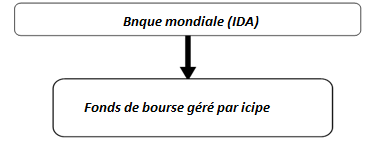 Catégories de décaissement (à compléter lors des négociations)S'il s'avère que des dépenses inéligibles ont été effectuées à partir des Comptes désignés, le bénéficiaire sera obligé de rembourser le montant en question et l'IDA aura le droit de suspendre versement des fonds si les exigences en matière de rapports ne sont pas respectées, comme le prévoit le l’Accord de financement. L'équipe de la Banque mondiale chargée de la gestion financière évaluera périodiquement l'adéquation des systèmes de gestion financière, ce qui constituera la base de tout changement des méthodes de décaissement. Les signataires autorisés de chaque pays participant signeront et soumettront les demandes de retrait par voie électronique via le site Web Client Connection de la Banque mondiale. De plus amples détails sur les modalités de décaissement seront fournis dans la Lettre de gestion financière et de décaissement.Dispositions relatives aux rapports financiersConformément aux directives de la Banque mondiale en matière de gestion financière, tous les centres participants et les agences de coordination (AUA, UCN et l'UCP de l’Education en Gambie) seront tenus de préparer et de soumettre des rapports financiers trimestriels rendant compte des activités financées au titre de ce projet. Les comptables ou responsables des comptes des projets respectifs au sein des centres et des agences de coordination sont responsables de l’élaboration et de la soumission de rapports financiers intérimaires (RFI) non audités acceptables.Rapport financier intérimaire (RFI). Pour les entités de mise en œuvre régionales (AUA) et nationales (UCN et UCP-Gambie), des RFI trimestriels non audités seront soumis au plus tard 45 jours après la fin du trimestre. Les RFI seront conçus pour fournir des informations pertinentes et opportunes à la direction du projet sur toutes les activités liées au deuxième projet Impact des CEA mises en œuvre par ces entités. Les formats et le contenu du RFI ont été convenus avec la Banque mondiale et les entités de mise en œuvre régionales et nationales lors des négociations. Ces rapports doivent indiquer clairement et au minimum : Un état des sources de financement et des utilisations des fonds indiquant l'utilisation des fonds par composante, conformément au DEP Un état des sources de financement et des utilisations des fonds indiquant les dépenses par catégorie conformément à l’Accord de financement Un rapport sur les écarts budgétaires comparant l'utilisation du budget approuvé par rapport aux dépenses effectives.Un état de rapprochement du Compte Désigné comprenant une prévision de trésorerie (pour l'AUA, la UCN et l'UPC - Gambie)Tout autre rapport devant être soumis pour fournir des informations complémentaires et pertinentes sur les dépenses du projet, y compris le rapport sur les dépenses du PDA pour les composantes du FBR.Tous les centres du deuxième projet Impact des CEA (nouveaux, retenus à nouveau et émergents) devront élaborer et soumettre des RFI semestriels non audités pour rendre compte des activités financées dans le cadre du projet, jugées acceptables par la Banque mondiale, au plus tard 45 jours après la fin du semestre. Chaque centre doit soumettre des rapports sur les PDA semestriellement suivant un format de RFI révisé et amélioré (inspiré du format de RFI utilisé lors du premier projet CEA). En outre, les PDA seront audités annuellement par le biais d’audits financiers externes.  Le format de RFI révisé pour les centres inclura un état des PDA audité par l'Unité d'audit interne de chaque centre, reflétant un rapport standardisé des PDA en plus de s’inspirer de l'expérience du premier projet CEA.  Toutes les entités d’exécution établiront des états financiers annuels dans les trois mois suivant la clôture de l’exercice, conformément aux normes comptables généralement appliquées et jugées acceptables par l’IDA. Par la suite, toutes les entités d’exécution seront tenues de s’assurer que leurs rapports sont audités et soumis à l’IDA dans les six mois suivant la fin de l’exercice.Dispositions en matière d’audit externeTous les audits seront effectués conformément aux Normes Internationales d'Audit (NIA) publiées par la Fédération internationale des experts-comptables ou aux Normes internationales pour les institutions supérieures de contrôle édictées par l'Organisation internationale pour les institutions supérieures de contrôle. Selon les circonstances dans chaque centre, l’audit peut être effectué par l’Institution supérieure de contrôle des comptes ou, lorsque cela n’est pas pratique, l’audit sera effectué par un cabinet d’audit privé. Dans les cas où un cabinet d'audit privé entreprend l'audit, il est nécessaire que le cabinet soit recruté conformément aux Directives en matière de passation des marchés de la Banque mondiale pour garantir une sélection par voie d’appel d’offres. À cet égard, les Termes de Référence (TdR) seront examinés et approuvés par la Banque. Indépendamment de l'entité qui entreprend l'audit, les centres doivent s'assurer que tous les PDA (et les investissements du CEA) sont audités.  Des auditeurs externes seront nommés dans les six mois suivant l’entrée en vigueur du projet. Les rapports d'audit ainsi que les lettres de recommandations doivent être soumis à la Banque mondiale dans les six mois suivant la fin de l'exercice fiscal du gouvernement concerné. Conformément à la politique de la Banque mondiale en matière d’accès à l’information, l’Emprunteur est tenu de publier ses états financiers vérifiés d’une manière jugée acceptable par l’IDA. Dès réception officielle de ces déclarations de l'emprunteur, la Banque mondiale les met à la disposition du public. Les contributions au fonds régional de dotation de bourses d’études et pour l’innovation (FRBI) feront également l’objet d’un audit distinct dans le cadre du projet RSIF financé par la Banque mondiale. Le tableau A2.2 ci-dessous présente un résumé des dispositions prises en matière d’audit pour les CEA respectifs de chaque pays. Tableau A2.2. Résumé des dispositions comptables, bancaires et d’audit externePlan d'action de gestion financière Les mesures d'atténuation des risques de gestion financière seront élaborées à la fin des évaluations de la gestion financière des centres.  En se fondant sur l’expérience du premier projet CEA, les ILD relatifs à la gestion financière (soumission des rapports en temps voulu, existence d’une unité d’audit interne et d’un comité d’audit opérationnels, et publication des budgets, rapports financiers et rapports d’audit) ont efficacement permis de renforcer les capacités en matière de gestion financière et de remédier aux faiblesses identifiées dans les nouveaux centres participant au projet CEA I. Cette opération incorporera, pour les nouveaux centres, les mêmes mesures de renforcement des capacités et mettra en place un solide soutien à la mise en œuvre afin d'atténuer les éventuelles faiblesses de la gestion financière identifiées. En outre, les critères de sélection des centres participants au projet Impact des CEA incluent les exigences minimales de la Banque mondiale en matière de gestion financière, notamment : disposer d’un comptable qualifié, d’un manuel de gestion financière et de systèmes permettant de comptabiliser et d’élaborer les rapports concernant l’utilisation des fonds du projet ; des mécanismes de contrôles internes garantissant que les fonds sont utilisés aux fins du projet et préservent ses actifs ; et existence de dispositions pour garantir que les fonds du projet seront audités. Tableau A2.3. Plan d'action de gestion financièreILD de gestion financière Les RLD ci-dessous concernent la Composante 1 et la Sous-composante 2.1 et incitent à renforcer la gestion financière. Les RLD sont développés dans la section VI. Il s’agit des :RLD # 6.1 Soumission des rapports fiduciaires dans les délais, notamment la soumission en temps voulu des RFI et des rapports d'audit financiers et d'approvisionnement du centre pour la période concernée ;RLD # 6.2. Existence d’une Unité d'audit interne et d’un comité d'audit opérationnels (relevant du conseil de l'université) chargés de soutenir le centre ;RLD # 6.3 Transparence des dépenses du CEARLD # 6.4. Qualité de la planification des passations de marchés. Partie du plan de passation de marchés initialement approuvée qui a été exécutée. Engagements financiersPour tous les pays et entités participants, les clauses financières afférentes aux exigences standard en matière de gestion financière sont décrites à la section 5.09 des Conditions générales de l’IDA et les aspects spécifiques de la gestion financière sont inclus dans la LDIF. De plus, des engagements supplémentaires seront ajoutés dans les Accords de financement afin de refléter les actions décrites dans le plan. Conclusion de l'évaluation  Les dispositions prises en matière de gestion financière du projet, décrites dans les paragraphes précédents, satisfont aux exigences minimales de la Banque, conformément à sa politique. Globalement, le risque résiduel relatif à la gestion financière est évalué et jugé substantiel. Le risque est jugé substantiel en raison du risque inhérent associé à la conception, notamment : (i) le premier projet utilisant le FBR pour certaines des entités d’exécution, le transfert de modiques subventions à de multiples bénéficiaires, les modalités pour des subventions concurrentielles, les paiements aux prestataires de formation, etc., et les difficultés éventuelles relatives à la coordination multisectorielle des questions fiduciaires.Plan d'appui à la mise en œuvre de la GFTous les pays et entités participants bénéficieront d’un soutien à la mise en œuvre de la gestion financière tout au long du projet. Le projet sera supervisé selon une approche basée sur les risques. Sur la base des résultats de l’évaluation des risques de gestion financière, le plan d’appui à la mise en œuvre suivant est proposé. L'objectif du plan d'appui à la mise en œuvre est de s'assurer que le projet maintienne une performance en GF satisfaisante pendant toute sa durée.Tableau A2.4. Plan d'appui à la mise en œuvre de la GFPassation de marchés  Résumé des évaluations des approvisionnements : Globalement, l’évaluation du risque d’achat du projet est substantielle. Au niveau régional, l’AUA, en sa qualité d’UFR, sera responsable des activités d’achat dans le cadre de la Sous-composante 3.1.  La UCN (Nigéria) et l’UCP-Gambie seront responsables des activités d'achat dans le cadre de la Sous-composante 3.  Toutes les activités d’achat au titre de la Composante 3 se conformeront aux directives et / ou aux règlements de la Banque mondiale en matière de passation de marchés exigeant que les plans de passation de marchés soient élaborés, examinés et approuvés dans le STEP, de même que toute passation de marchés nécessitant un examen préalable. Les centres participants au deuxième projet IMPACT des CEA se chargeront des activités d’achat au titre des Composantes 1 et 2.1. Dans le cadre de ces sous-composantes, les fonds de la Banque mondiale seront décaissés au titre d'un ensemble de DLI pour financer les dépenses non recouvrables telles que définies dans les PDA. Les autres dépenses ne figurant pas dans les PDA, notamment les marchés de biens et les travaux de génie civil à passer dans le cadre du projet, seront inclus dans les appels d’offres pour les autres besoins et exigences de fonctionnement des institutions, conformément aux procédures de passation des marchés de ces dernières. Ces dépenses qui ne figurent pas dans les PDA seront financés sur les fonds propres des institutions et des gouvernements. Par conséquent, les plans de passation des marchés pour ces activités ne figurent pas dans le STEP et ne sont ni examinés ni approuvés par la Banque mondiale.UCN (Nigéria) : L'évaluation des approvisionnements de la UCN est terminée. Elle indique un niveau de risque substantiel.  La Commission nationale des universités (UCN) est une organisation parapublique créée par le gouvernement fédéral du Nigéria, sous l'autorité du ministère fédéral de l'Éducation et financée par le gouvernement fédéral.  Elle dispose d'une Unité des approvisionnements dirigée par le Directeur des approvisionnements. Le personnel est composé de 12 agents qualifiés et certifiés par le BPP qui traitent tous les approvisionnements de la UCN sur la base des plans de passation de marchés approuvés, conformément à la loi de 2007 sur les marchés publics (LMP) de BPP et en utilisant les documents standards.  Certains membres du personnel faisaient partie du projet CEA en cours financé par la Banque.  Les contrats sont gérés par le service utilisateur en collaboration avec les responsables des approvisionnements.  Les principaux risques identifiés sont le manque d’expérience dans l’application du nouveau règlement sur les passations de marchés de la Banque et du STEP.  Pour atténuer les risques, la Banque (i) offrira une formation en matière de règlement sur les passations de marchés et le STEP à l'équipe de passation des marchés après l'entrée en vigueur du projet et un soutien pratique tout au long du projet, (ii) recommandera, pour la PRMP, une formation périodique sur les règles en matière d’approvisionnements de la Banque mondiale dans ses institutions de formation de la sous-région.UCP-Gambie : L'évaluation des approvisionnements pour la Gambie est terminée. Les marchés publics en Gambie sont caractérisés par l’existence de nombreux niveaux et d’acteurs clés comprenant la Présidence, le Cabinet, le MoFEA, l’AGMP, le Comité d’examen des plaintes (CEP), le National Audit Office (NAO), les organisations de passation de marchés ainsi que les soumissionnaires du secteur privé. Le cadre législatif et réglementaire prévoit que les fonctions de contrôle seront exercées par l'Autorité gambienne pour les marchés publics (AGMP) et le Comité d’examen des plaintes (CEP). Outre son rôle de réglementation, l’AGMP assume à la fois les fonctions de contrôle et d’assurance pour tous les contrats par le biais de contrôle ex ante et à postériori de la procédure de passation de marché, notamment en raison de sa qualité de membre du Comité d’examen des plaintes. L’établissement du Comité d’examen des plaintes (CEP), tel que prévu par la loi, a pour objectif de promouvoir et de défendre l'équité dans le système de passation des marchés publics en rendant des décisions judicieuses et impartiales sur des problèmes découlant de procédures de passation de marchés publics litigieuses. Le CEP règle les différends soulevés par des soumissionnaires qui s’estiment avoir subi ou risquent de subir des préjudices, des pertes ou des dommages en raison de la violation d'un devoir imposé à une organisation de passation de marchés en vertu de la loi sur les marchés publics. Le CEP est déjà mis en place sous le statut d'organe autonome composé de sept membres et d'un secrétariat chargé des affaires administratives. Participation de l’AGMP aux projets financés par la Banque mondiale : La plupart des projets de la Banque mondiale mis en œuvre actuellement ne nécessitent pas l'approbation de l’AGMP même si la loi de 2014 sur les marchés publics stipule clairement que l’AGMP doit appliquer un contrôle préalable à tous les marchés dépassant les seuils spécifiés dans le règlement (1 000 000 GMD). La raison invoquée est le retard que met l’AGMP à examiner des documents de passation de marché. Les politiques de passation de marché du GLF favorisent des approvisionnements concurrentiels, ce qui n'est pas pratique (d'après le dernier examen PIMA). Toutefois, les règles relatives aux passations de marchés des donateurs sont appliquées aux projets financés par ces derniers.  Mise en œuvre du projet CEA : l’IFTG n'a pas d'expérience en passation de marchés lorsqu’il a mis en œuvre le projet financé par la Banque mondiale.  Les activités d'approvisionnement du projet seront effectuées conformément aux dispositions institutionnelles existantes au sein de l'UCP pour la mise en œuvre des projets actuels du secteur de l'éducation (ESSP). L’équipe de l’UCP-Gambie est familière des procédures de l’IDA et s’est chargée des approvisionnements pour les programmes IDA précédents et en cours ainsi que d’autres opérations de bailleurs de fonds quand aucune agence d’exécution n’était en place. L’UCP-Gambie a fonctionné de manière satisfaisante tout au long des projets précédents financés par l’IDA / GPE. Si l’on se fonde sur cette expérience, la somme de l’expertise acquise dans les projets du secteur de l’éducation devrait profiter grandement aux dispositions du nouveau projet et contribuer à atténuer tout risque lié aux approvisionnements. L’EESP dispose d'un manuel de passation des marchés (MPM) qui a été examiné et approuvé par la Banque. Toutefois, le MPM devra être mis à jour pour tenir compte de la spécificité du nouveau projet.Centres IMPACT des CEA du Bénin :   L'évaluation des marchés publics indique un niveau de risque substantiel. Les 2 centres sélectionnés (Sciences mathématiques, Institut des sciences et des applications informatiques (CEA-SMIA), Eau et assainissement (C2EA) et le College d’Ingernieur en Energie, transport, infrastructure et environnement (CoE-EIE) du Bénin sont rattachés à l'université publique d'Abomey-Calavi. Le système de passation des marchés publics de l'Université d'Abomey-Calavi est régi par la loi sur les marchés publics n° 2017-04 du 19 octobre 2017 et ses décrets d'application. La structure institutionnelle d’approvisionnement requise par le code national des marchés publics est officiellement sous l’autorité du recteur de l’Université d’Abomey-Calavi, et son personnel dispose d’une expérience relativement satisfaisante en matière de passation de marchés. Les documents (Documents d'appel d'offres, Demande d'appel d'offres (DAO), Rapport d'évaluation des offres) élaborés par chaque centre seront soumis à la Personne responsable des marchés publics (PRMP) qui les présenteront pour avis à la Commission de contrôle des marchés publics de l'Université d'Abomey-Calavi ou de la Direction Nationale de Contrôle des Marchés Publics du Ministère des Finances, en fonction du seuil de compétence de l’organe de contrôle. La PRMP a été nommée à l’Université conformément à la loi sur les marchés publics. La Commission de contrôle des marchés publics a été créée et son président ainsi que les cinq (5) autres membres qui la composent désignés.Les principaux risques identifiés pour l'université d'Abomey-Calavi au Bénin sont : (i) l’inexpérience en matière d'application du règlement sur les marchés publics (PR) de la Banque mondiale et du STEP ; et (ii) l’inexistence, au sein du centre, de personnel exclusivement dédié aux activités d'approvisionnement du projet. Pour atténuer les risques : (i) l’université a accepté de recruter par voie d’appel d’offres un spécialiste des approvisionnements qui se chargera des activités d’achat des deux centres et du college d’ingenieur; (ii) le cas échéant, la Banque mondiale offrira, à toutes les entités en charge des marchés publics de l'université, notamment la PRMP, une formation sur les relations publiques et au STEP après l'entrée en vigueur du projet ; (iii) l’université mettra à jour le manuel des approvisionnements de chaque centre et de l’ université d'Abomey-Calavi.Centres Impact des CEA du Togo :  L’évaluation des approvisionnements indique un degré de risque élevé. Les centres bénéficiant du financement actuel comprennent un centre du projet CEA I, le CERSA, et deux nouveaux centres CEA (CERME et DOUNEDON). Les centres sélectionnés au Togo sont rattachés à l’Université publique de Lomé. Le système de passation des marchés publics de l'Université de Lomé est régi par la loi n ° 2009-013 du 30 juin 2009 relative aux marchés publics et aux délégations des services publics et par le décret n ° 2009-277 du 11 novembre 2009 portant code des contrats publics et des délégations de service public. L'université de Lomé a également mis en place une Commission de contrôle des marchés publics (CCMP) ainsi qu’une Commission de passation des marchés publics (CPMP) composées chacune de cinq membres. La CPMP est présidée par la personne responsable des marchés publics (PRMP). Les dossiers d'appel d'offres doivent être élaborés par chaque centre du projet et seront soumis à la PRMP de l'Université de Lomé pour examen de la CCMP ou pour avis de la Direction nationale du contrôle des marchés publics (DNCMP) qui relève du Ministère des Finances, en fonction du seuil de contrôle des approvisionnements indiqué dans le code des marchés publics.Parmi les trois centres, seul le CERSA possède une expérience en gestion des projets du GBM acquise lors de la mise en œuvre du projet CEA I. Toutefois, le CERSA devra recruter un spécialiste des approvisionnements disposant des qualifications acceptables identiques à celles requises pour le CEA I. Il devra également mettre à jour son manuel de mise en œuvre afin d'améliorer les dispositions sur la gestion des contrats, compte tenu des longs délais constatés concernant les marchés de biens et travaux majeurs lors de la mise en œuvre du CEA I. Les principaux risques identifiés pour les 2 nouveaux centres sont : (i) le manque d'expérience dans la gestion de projet du GBM et (ii) le manque de personnel possédant une connaissance acceptable des approvisionnements en ce qui concerne les activités liées aux approvisionnements du centre, notamment l'élaboration du dossier d'appel d'offres. Pour atténuer ce risque, chacun des deux nouveaux centres doit : déléguer ou recruter un personnel responsable des approvisionnements disposant des qualifications jugées acceptables pour gérer les activités d’approvisionnement, (ii) élaborer un manuel des approvisionnements acceptable ou s’inspirer d’un manuel actualisé du CERSA, comprenant une section sur la gestion des contrats étant donné que chaque nouveau centre CEA envisage de construire un bâtiment. Au début ou pendant la durée du projet actuel, les deux nouveaux centres pourraient bénéficier d'un soutien pratique du CERSA.Nouveaux centres du deuxième projet Impact des CEA de Nigéria :  L’évaluation des approvisionnements indique un niveau de risque substantiel.  L'évaluation des marchés publics indique un niveau de risque substantiel.  Les centres sélectionnés sont dix-sept universités. Les participants au projet IMPACT des CEA au Nigéria comptent dix (10) CEA et sept (7) universités supplémentaires. Les universités incluent des universités fédérales, des universités d'État et une université privée. Conformément aux exigences en matière de préparation du projet, les sept nouvelles universités ont été évaluées et seules deux l’ont été de manière détaillée.  Les universités se conforment à la loi de 2007 sur les passations de marchés du Bureau des marchés publics (BPP) et tous les documents d'appel d'offres standard provenant le bureau sont utilisés par les institutions. Chacune des universités possède une unité d’approvisionnements dirigée par des directeurs des approvisionnements. Les directeurs possèdent les compétences et expériences requises pour les responsabilités attribuées par l'autorité universitaire. Les directeurs des approvisionnements sont assistés par d’autres membres du personnel issus de différents milieux professionnels et possédant les certifications pertinentes délivrées par le BPP.  Le personnel des services des approvisionnements a été recruté par l’université et n’a pas été affecté par le BPP. Certains des responsables des approvisionnements ont eu la possibilité de suivre des cours sur les approvisionnements hors du Nigéria, ce qui a encore amélioré leurs compétences.Les universités disposent d’un Comité de planification des approvisionnements qui est chargé d’élaborer le programme annuel de passation de marchés. Pour sa part, le Comité des appels d’offres supervise toutes les activités afférentes à l’évaluation des offres reçues par les institutions et à la recommandation des attributions. Le Comité des appels d’offres est présidé par les vice-chanceliers, tandis que les autres membres sont les principaux responsables des services utilisateurs et que le responsable des approvisionnements assure la fonction de secrétaire. Les unités des approvisionnements participent activement à la gestion de tous les approvisionnements dans leur centre respectif. Les Centres élaboreront leurs programmes d’approvisionnement et les soumettront à la Banque par l’intermédiaire de la Commission nationale des universités (UCN) aux fins d’examen et d’approbation par la Banque. Les centres mettront en œuvre leurs approvisionnements par l'intermédiaire du département / unité des approvisionnements de leur université respective.  Les risques identifiés lors de l’évaluation des sept nouvelles universités ajoutées sont : (i) l'inexpérience en matière de réglementation sur la passation des marchés de la Banque mondiale et de STEP au cas où le Centre voudrait exécuter la passation de marchés financés par la Banque, et (ii) l'inexpérience en gestion de projet.  Pour atténuer ces risques, (i) la Banque offrira une formation à tout le personnel des CEA chargé de la passation des marchés et à l'équipe de l'unité d'exécution du projet sur la réglementation des marchés publics et de STEP après l'entrée en vigueur du projet ; (ii) L'équipe de la UCN aurait besoin d'une formation sur les procédures de passation de marchés de la Banque pour pouvoir offrir un soutien pratique aux centres tout au long du projet. (iii) l'audit annuel de la passation des marchés des centres a été effectué en temps voulu et les rapports y afférents seront communiqués aux responsables des centres respectifs par l’intermédiaire de la UCN. Centres nouveaux et émergents du Niger :  L'évaluation des marchés publics indique un niveau de risque substantiel. Les agences d'exécution du Niger utiliseront les procédures nationales. Les textes de passation des marchés du Niger sont basés sur les directives communautaires de l'UEMOA. Le système de passation des marchés publics au Niger est régi par la loi n° 201-37 du 28 octobre 2011 relative aux principes fondamentaux, au contrôle et à la réglementation, au décret n° 2016-641 / PRN / PM du 1er décembre 2016 et à leurs ordres d’application. Bien que les textes soient bons dans l’ensemble, leur pratique présente de nombreuses lacunes en termes d’organisation, de qualité et de nombre de personnel qualifié. L’expérience de la Banque mondiale en matière de passation de marchés au Niger a montré que (a) des retards importants se produisaient dans le traitement des marchés en raison de documents mal préparés ; et (b) la capacité d’utilisation des documents de passation de marchés standard de la Banque est faible.Le Niger compte 3 centres particpant au projet. Deux des centres sont localisés à l’Université Abdou Moumouni (UAM): le Centre des productions pastorales: viande, lait, cuir et peaux (CEA-CERPP) au sein de la Faculté d’agronomie et le Centre pour l’innovation en enseignement/apprentissage des Mathématiques et sciences en l'Afrique subsaharienne (CEA-IEA-MS4SSA - un centre émergent) au sein de l'Ecole Normale Supérieure-ENS. Le troisième centre est le Centre émergent en environnement minier (CE-Environnement Minier) de l’École des mines, de l’industrie et de la géologie (EMIG). L’EMIG est sous la supervision du ministère des Mines.  UAM dispose d'une unité centrale dédiée à la passation des marchés pour toutes ses succursales (facultés, instituts de recherche et lycée). L’Unité de passation des marchés (Services des marchés publics) est rattachée à la «Division Finances et marchés publics», chargée de l’établissement du budget de l’UAM, de l’exécution du budget et de la gestion des créances. Cela déroge au principe de bonne gouvernance, qui doit aboutir au fait que la partie effectuant les paiements n’est pas également responsable du marché. Il n'y a pas de manuel de passation des marchés. Le service de passation des marchés utilise les textes réglementaires en vigueur, qui sont nombreux, pour mener ses activités de passation des marchés. Actuellement, l'unité ne compte qu'un seul membre clé possédant une expérience en passation de marchés ayant suivi une formation sur les procédures nationales de passation de marchés. Ce personnel est soutenu par un seul stagiaire et il est nécessaire de recruter du personnel en charge de passation des marchés pour l'unité. Les risques identifiés lors de l’évaluation de l’Unité de passation des marchés de l’UAM sont les suivants: (i) l’absence de manuel de passation des marchés; (ii) trop d'activités de passation des marchés pour le responsable en passation des marchés de l’UAM, susceptibles d'affecter la qualité de la documentation et des performances du projet, (iii) des retards dans l'évaluation par le comité d'évaluation et l'attribution des marchés; et (iv) l’absence d'une salle d'archivage avec un personnel qualifié pour sa gestion.Dans le cas de l'EMIG, le manuel existant sur les procédures administratives et comptables a été adopté le 27 mars 2009 et est obsolète. Il existe un service comptable et financier, mais pas de service de passation des marchés. En cas de besoin, le directeur général met en place un comité des marchés publics conformément aux textes réglementaires nationaux. Les risques identifiés lors de l'évaluation d'EMIG sont les suivants: (i) l'organigramme adopté le 20 avril 2018 ne comprend pas de service d'assistance à la passation des marchés; (ii) le manuel des procédures administratives et comptables est obsolète, (iii) l'absence d'unité de service de passation des marchés, (iv) l’absence d’un responsable en passation de marchés maîtrisant les procédures de passation des marchés nationales; (v) les retards dans les activités liées à la gestion du comité d'évaluation et à la passation des marchés; et (vi) l’absence d'une salle d'archivage avec un personnel qualifié pour sa gestion. Un plan d'action visant à atténuer les risques relevés dans l'évaluation des marchés publics a été élaboré en consultation avec les bénéficiaires. Avec la mise en œuvre de ces mesures proposées dans le plan d’action et l’appui de l’équipe de la Banque mondiale, le risque global lié à la passation des marchés sera considéré comme substantiel.Tableau A2.5: Plan d’action pour le renforcement des capacités de passation de marchés au Niger (pour l’Université Abdou Moumouni (UAM) et l’Ecole des Mines, de l’Industrie et de la Géologie (EMIG)L'évaluation globale du risque de passation de marchés  des agences d'exécution (centres, UCN et UCP-Gambie) du projet est substantielle.Les seuils applicables au Ghana sont indiqués dans le tableau A2.6a ci-dessous.Tableau A2.6a. Seuils de passation des marchés applicables au Ghana (à utiliser par l’AUA)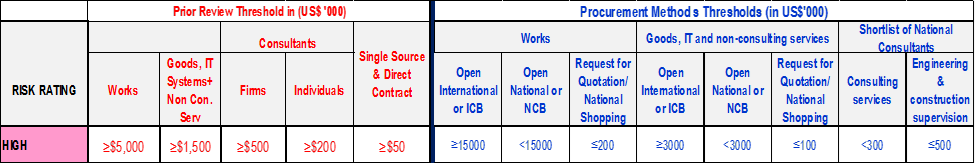 Les seuils applicables au Nigéria sont indiqués dans le tableau A2.6b ci-dessous.Tableau A2.6b. Seuils de passation des marchés applicables au Nigéria (à utiliser par la UCN)Fréquence de la supervision de passation de marchés : Outre la supervision préalable effectuée par chaque spécialiste des approvisionnements de la Banque, des missions de supervision semestrielles sont recommandées.  Un examen annuel à posteriori des passations de marchés sera effectué dans les pays respectifs par les spécialistes de la Banque mondiale.  La taille de l’échantillon dépendra de l’évaluation du risque d’approvisionnement des agences d’exécution de chaque pays.  Les passations de marché soumises à l’examen préalable seront étudiées et approuvées dans le cadre du STEP par les spécialistes en passation de marchés de la Banque mondiale pour les agences d’exécution résidant dans les pays concernés.  Le consultant en approvisionnements de l'AUA assistera, conseillera et supervisera les centres CEA.Le résumé de la Stratégie régionale de passation de marchés du projet de développement (SAPD) couvrira les activités relevant de la Composante 3 des premier et deuxième projet CEA Impact. Le contexte des pays en termes de bureaucratie, de conditions économiques, de stabilité monétaire, de contraintes financières, de technologie et de marché national inadéquat pour les approvisionnements complexes et de montant important, des problèmes de sauvegarde mineurs identifiés ainsi que les politiques des pays en matière d'économie, de passation des marchés et de garanties auront un impact sur l'approche et la réponse au marché et l'exécution des contrats.  Les capacités de l'AUA, de la UCN et de l’UCP-Gambie, ainsi que les risques relatifs aux passations de marché, auront un impact sur la mise en œuvre des passations de marché.  Ainsi, une exécution adéquate et en temps utile des mesures d’atténuation contribuera à améliorer la mise en œuvre des approvisionnements dans le cadre du projet. Les études et analyses révèlent que le projet offre des opportunités aux entreprises nationales et internationales dans chacun des pays.La passation des marchés se fera conformément aux : (i) directives sur le marché public de la Banque mondiale pour les emprunteurs FPI de juillet 2016, révisées en novembre 2017 et août 2018 ; (ii) «Directives pour la prévention et la lutte contre la fraude et la corruption dans les projets financés par des prêts de la BIRD et des crédits et subventions de l'IDA», datées du 15 octobre 2006, révisées en janvier 2011 et juillet 2016 ; et (iii) dispositions stipulées dans les Accords de financement.  Tous les documents d'appel d'offres pour les travaux seront basés sur le document type d'approvisionnement récemment amélioré pour refléter les positions sur les aspects environnemental, social, de santé et sécuritaire.  Le STEP servira de plate-forme pour l’élaboration, la soumission, la révision et le rapprochement des programmes d'approvisionnement et l’examen préalable des activités d'approvisionnement. Le MOP expliquera les procédures d’achat, les documents d’approvisionnement standards (DOCUP) et les contrats types associés aux approches de marché et aux méthodes de sélection, pour diverses catégories d’approvisionnements.  Le récapitulatif des activités d’approvisionnement entreprises au titre de la Composante 3 est présenté ci-dessous dans le tableau A2.7. Les détails des plans d'approvisionnement sont présentés dans le STEP.Tableau A2.7. Résumé des activités de passation de marchés  au titre de la composante 3 Matrice de comparaison les ILD du CEA I, du CEA II et du Premier/Deuxième CEA Impact Plan d'appui à la mise en œuvreLa stratégie d’appui à la mise en œuvre a été élaborée en fonction de la nature du projet et de son profil de risque. La stratégie vise à rendre le support de mise en œuvre au client flexible et efficace. Il se concentre principalement sur la mise en œuvre des mesures d'atténuation des risques. L'approche de la Banque en matière d'appui à l'exécution met fortement l'accent sur une communication ouverte et régulière avec tous les acteurs directement impliqués dans le projet (tels que les centres sélectionnés, le CNS, le CPS, l'UFR et les cofinanciers), un échange constant d'informations et une flexibilité suffisante pour tenir compte des spécificités de chacun des pays participants. Lors de la préparation du projet, l'équipe développera des canaux de communication, des liens informels et une relation de confiance avec toutes les parties prenantes.La stratégie repose sur plusieurs mécanismes qui permettront d'améliorer l'appui fourni aux gouvernements pour la mise en œuvre et d'assurer un suivi efficace et en temps utile. L'appui à la mise en œuvre comprendra : des missions d'examen conjoint ; réunions techniques et visites de terrain régulières de la Banque entre les missions d'examen conjointes formelles ; les centres déclarant sur la base des accords de performance ; et audit interne et rapport de GF.Collaboration hebdomadaire avec l'équipe de l'AUA pour renforcer les outils communs de support et de supervision de la mise en œuvre des projets, notamment les modèles de support et les modèles génériques que les universités peuvent utiliser pour la mise en œuvre, le suivi et la supervision. Cela devrait toujours être entrepris en collaboration avec les CEA et le Comité de pilotage pour les questions importantes. Cela devrait en particulier soutenir l'élaboration de termes de référence, de modèles/méthodes d'aide à la mise en œuvre, inclure des termes de référence et la coordination avec les partenaires pour le renforcement des capacités, ainsi que des outils de supervision, y compris un contrôle par une tierce partie pour la vérification des ILD, un comité d'audit institutionnel, des rapports sur les marchés publics, etc. Missions d'examen conjointes où toutes les principales parties prenantes, y compris tous les centres CEA Impact I et les membres du CPS, se rencontrent pour examiner et discuter des rapports de suivi et d'évaluation basés sur les progrès, des rapports globaux de l'AUA et d'autres documents de supervision. Il s'agit d'une opportunité clé pour l'apprentissage entre pairs, la comparaison des progrès et l'identification des défis communs. Cela devrait avoir lieu deux fois par an. Celles-ci incluront une visite aux CEA. Rapports de l'AUA et renforcement des capacités. Rapports sur les centres basés sur les accords de performance ; et audit interne et rapports de gestion financière et de sauvegardes.Recours à des conseillers et des évaluateurs externes, universitaires et commerciaux. Dans la mesure du possible et dans la mesure des fonds disponibles, l'AUA et la Banque chercheront à collaborer avec des partenaires internationaux, comme c'est le cas dans CEA I Interventions spécifiques de l’équipe par le pays et le CEA, le plus souvent par le personnel de la BM basé dans les bureaux de pays. Cela sera nécessaire lorsque les demandes de l'UFR ne sont pas satisfaites, si les procédures opérationnelles au niveau du projet ne sont pas suivies ou pour faciliter une coordination importante entre les partenaires. Cela pourrait être le cas pour les questions fiduciaires, par exemple. Ces interventions dans les pays seront coordonnées avec l'agence gouvernementale responsable du projet ou avec le comité national de surveillance du CEA. Un examen à mi-parcours du projet est prévu pour juin 2021. L'objectif de l'examen est de faire le point sur l'avancement de la mise en œuvre du projet et sur ses résultats. La revue à mi-parcours entreprendra également un examen complet du cadre de l'IDD pour tous les CEA et ajustera si nécessaire les ILD et les modalités de mise en œuvre du projet.
B. Enseignements du CEA I sur l'appui à la mise en œuvreLe projet CEA I est le premier projet régional basé sur les résultats et le premier financement des universités par la Banque mondiale. Malgré la courbe d'apprentissage abrupte, il s'agit actuellement du principal projet de décaissement du portefeuille d'intégration régionale, avec un taux de décaissement de 63%. En quatre ans, il a produit des résultats clés (voir l'encadré 1 sur les résultats du projet CEA I). Un facteur clé de ce succès a été l’appui technique et opérationnel efficace fourni par les gouvernements, l’unité régionale de facilitation (AUA) et les équipes régionales et nationales bien structurées de la Banque. Les dispositions actuelles en matière de mise en œuvre du projet CEA I peuvent être étendues afin de poursuivre le soutien à la mise en œuvre et la supervision efficaces actuellement en place pour les centres CEA I.Eléments clés des modalités de travail relatives à la mise en œuvre du projet CEA I sont les suivants :Une fois sélectionnés, chaque centre CEA I était responsable de la mise en œuvre de sa propre proposition. L’approche compétitive régionale a permis de sélectionner des équipes engagées et dynamiques et les universités ont donc tout intérêt à présenter leurs propositions avec succès. La mise en œuvre du projet a montré que là où la mise en œuvre rencontrait des difficultés, l'un des principaux dénominateurs dans les centres était la faiblesse des dispositifs de gouvernance et de gestion de projet. Ainsi, un élément clé d’une bonne mise en œuvre consiste à s’assurer que la bonne équipe est sélectionnée et soutenue.L’Association des universités africaines, par le biais d’une subvention d’unité régionale de facilitation, a fourni un appui technique et opérationnel important. Ce soutien a conduit à la résolution de problèmes pour les centres. L’AUA a mis en place une structure d’appui technique à la mise en œuvre et de supervision qui permet à chaque centre d’être jumelé à au moins deux responsables académiques et techniques dans leur domaine de spécialisation. Ces superviseurs académiques et scientifiques fournissentexamen technique approfondi de la gestion globale du centre pour s'assurer que les centres vont dans la bonne directiondes conseils et des liens avec les partenaires de l'industrie et du secteur concernédes conseils sur les agences d'accréditation internationales et les possibilités de collectes de fondsidentification préalable des problèmes de gestion de projet et de gouvernance dans les centres
Apprentissage par les pairs et soutien à la mise en œuvre régionale. Depuis 2014, le projet CEA I organise annuellement deux grands ateliers régionaux d’apprentissage par les pairs et d’appui à la mise en œuvre auxquels participent les 22 équipes du centre CEA I, y compris le chef de centre, le chef de centre adjoint, les responsables de la gestion financière, des achats et du suivi-évaluation. Ces ateliers régionaux remplissent deux fonctions principales :Apprentissage des opérations de projet par les centres CEA I. Les ateliers régionaux constituent une plate-forme importante et indispensable pour la clarification opérationnelle et l'amélioration du fonctionnement du projet. Cela inclut les processus de vérification de l'IDD, fiduciaire, de conformité aux garanties et de décaissement, où les CEA reçoivent des conseils et une occasion de faire des commentaires. Obtenir un retour des centres sur leurs résultats vérifiés avant le décaissement a été important pour que les centres construisent la confiance et renforcent le processus de vérification.Apprentissage par les pairs pour les centres CEA I. Les ateliers régionaux ont également permis de partager les meilleures pratiques sur les objectifs clés du projet, notamment : attirer des étudiants régionaux, rencontrer les accréditations internationales, générer des revenus externes et la durabilité, et des partenariats université-industrie. En 2017, une réunion régionale commune entre les centres CEA I et CEA II s'est tenue au Ghana.Un solide appui à la mise en œuvre au niveau national conduit à une mise en œuvre accélérée par les centres CEA. Le comité directeur national a joué un rôle fondamental dans la résolution des problèmes de gouvernance et de gestion de projet dans les centres CEA. Dans les situations où les gouvernements ont réagi, par exemple au Nigéria, les performances de certains centres se sont redressées et la réaffectation proactive des fonds a été effectuée pour garantir la réalisation des objectifs du projet. Bonne mise en œuvre du modèle de financement basé sur les résultats. Malgré les retards initiaux, l'AUA, grâce au soutien spécifique de l'équipe de la Banque mondiale, a réussi à effectuer une vérification rapide des ILD du projet CEA I. En particulier, le partage en temps utile des résultats, ainsi que l'étalonnage cohérent et l'amélioration des définitions de l'IDD ont été un facteur clé de la réussite de la mise en œuvre du modèle de financement fondé sur les résultats.Enquêtes régulières sur les performances des parties prenantes du projet CEA I, y compris les gouvernements, les centres, l'AUA et la Banque mondiale. L’AUA procède régulièrement à deux enquêtes annuelles sur les performances afin de recueillir des informations sur l’appui à la mise en œuvre fourni au projet dans un délai défini, afin d’éclairer les améliorations à venir. Une enquête est également réalisée chaque année auprès des étudiants du CEA I afin d’obtenir des informations sur les performances de chaque centre CEA I par rapport à ses effectifs.Intrants techniquesLa Banque mondiale fournira aux centres, à l'UFR et aux agences nationales appropriées (NUC) un important appui à la mise en œuvre en ce qui concerne les questions techniques, fiduciaires, sociales, environnementales et de sauvegarde.  Un appui formel à la mise en œuvre sera fourni et des descentes sur le terrain seront menées conformément aux besoins.Besoins et intrants fiduciaires. Les spécialistes GF et passation des marchés de la Banque mondiale dispenseront des formations avant l'entrée en vigueur du projet et pendant sa mise en œuvre. La formation permettra aux équipes des CEA et à l'UFR de renforcer leurs capacités de GF et de passation des marchés, en particulier en rapport aux procédures de la Banque mondiale. Dans le cadre du plan d'appui à la mise en œuvre du projet, une supervision des modalités de GF sera assurée et un appui opportun sera fourni en fonction des besoins du projet.  Un appui opportun à la mise en œuvre de la passation des marchés sera fourni à la demande des institutions et des entités participantes.Sauvegardes. Le spécialiste des sauvegardes spéciales de la Banque mondiale veillera à ce que le personnel homologue approprié bénéficie de la formation nécessaire et mènera les descentes sur le terrain requises. Sur le plan environnemental, l'appui sera axé sur la conformité du projet aux EIES et/ou aux PGES élaborés pour s'appliquer aux centres CEA en ce qui concerne les activités à exécuter dans le cadre de la Composante 1 et de la Sous-composante 2.1, pour veiller à leur conformité à la politique de sauvegarde de la Banque mondiale sur l'Evaluation environnementale (OP/BP 4.01).Relations avec le pays. Les Chefs d'équipe spéciale (CES) entreront en coordination avec les Co-CES Pays, les points focaux de la DP, l'équipe fiduciaire et de sauvegarde de la Banque mondiale en général et l'UFR pour veiller à la conformité de la mise en œuvre du projet aux exigences de la Banque mondiale, tel que stipulé dans les accords juridiques. Par ailleurs, les CES et les Co-CES Pays se réuniront régulièrement avec les gouvernements, le CNS et le personnel principal de centres spécifiques pour les tenir au fait de l'avancement du projet, ainsi que des problèmes nécessitant une résolution à leur niveau. Des circuits d'échange d'information avec les acteurs principaux seront maintenus de façon permanente, tirant parti de la confiance et des capacités de communication développées au cours de la phase de préparation du projet.Suivi et évaluationUn appui sera apporté au suivi systématique et continu de la performance par la collecte et l'analyse de données sur les mesures et les indicateurs convenus afin de : (i) mesurer l'avancement vers la réalisation de l'ODP ; et (ii) veiller à ce que les activités du projet soient mise en œuvre selon la planification et les procédures appropriées. Il est important de noter que les décaissements au bénéfice des centres seront liés à la génération des RLD. L'UFR supervisera le S&E global du projet, ainsi que veillera à l'institutionnalisation d'un système de base de données de S&E robuste et à la disponibilité publique de l'ensemble des données en ligne.  Le S&E sera mené à la fois dans le centre et aux niveaux régionaux de mise en œuvre du projet. Chaque centre assurera des fonctions de S&E à travers ses propres modalités administratives existantes. Le Deuxième projet CEA Impact appuiera le renforcement des capacités de S&E au niveau du centre, aussi bien que des UFR, à travers de l'AT.   Le cadre de S&E sera renforcé de façon continue à travers l'intégration de données opportunes sur la performance, permettant la détermination des points forts et des points faibles pouvant aider à la prise de décision. La mise en œuvre des projets CEA I et II a démontré que le modèle FBR et les processus de vérification correspondants sont souvent difficiles à comprendre pour les centres, ce qui aboutit à une mauvaise qualité de données et à des retards de mise en œuvre. Le premier ILD servira donc de mesure incitative au recrutement par les Centres CEA Impact d'un responsable du S&E, avant l'entrée en vigueur du projet, en vue de permettre leur pleine participation aux ateliers de renforcement des capacités qui seront organisés immédiatement après l'approbation du projet. Le processus de vérification fait appel à de multiples agences et experts de vérification et requiert la mise en place d'une boucle de rétroaction constante avec les centres. Les capacités du personnel administratif et des responsables du S&E à l'UFR seront davantage renforcées pour assurer une gestion efficiente des multiples contrats et processus et donner réponse opportune aux demandes liées au S&E émanant des centres. Le projet renforcera les capacités de l'UFR à : (i) prioriser l'importance de la qualité des données soumises par les centres parce que cela est primordial à leur travail de vérification ; (ii) régulièrement communiquer sur le processus de vérification avec les centres à une phase précoce du processus de mise en œuvre, en établissant clairement les attentes relatives à l'échéancier de chaque RLD ; (iii) régulièrement communiquer et coordonner le processus de vérification des étudiants avec les vérificateurs ; et (iv) communiquer de façon précoce les processus de vérification des travaux de génie civil et d'achats de gros équipements.  Les points de mire de l'appui à la mise en œuvre sont résumés ci-après. Tableau A5.1. Points de mire de l'appui à la mise en œuvre Tableau A5.2 : Eventail de compétences annuel du personnel requisL'analyse économique et financière justifie l'investissement dans l'enseignement supérieur dans les pays d'Afrique subsaharienne et estime les taux de rentabilité économique interne (TRI) pour l'éducation. Cette section comprend les segments suivants : (i) une analyse du secteur de l'éducation et des questions clés dans le secteur de l'enseignement supérieur, et l'identification des liens entre les résultats en termes d’éducation et le marché du travail ; (ii) un aperçu de l'impact du développement du projet sur les avantages et les coûts attendus ; et (iii) une analyse coûts-avantages du projet proposé, y compris une analyse de la viabilité financière et budgétaire.Rendement de l’éducation en Afrique subsaharienne L'enseignement supérieur présente des avantages significatifs pour la jeunesse africaine et la société dans son ensemble, notamment : de meilleures perspectives d'emploi, une meilleure qualité de vie et une plus grande croissance économique. On rapporte que la contribution de l'enseignement supérieur à la croissance économique passe par des fonctions interactives, notamment : i) la production de connaissances, ii) la diffusion des connaissances et iii) la transmission des connaissances. Ces différentes fonctions ont un certain nombre d'objectifs, de : i) promouvoir la croissance des revenus, ii) promouvoir la création de nouvelles technologies, iii) informer les dirigeants, iv) élargir l'éventail des choix, et v) fournir des compétences de plus en plus pertinentes. Des études montrent que : Une augmentation de un pour cent du stock de l'enseignement supérieur (le nombre de personnes ayant achevé des études supérieures) entraîne une augmentation de 0,35 pour cent de la production industrielle et qu’une augmentation de un pour cent  du nombre de diplômés en ingénierie ou en sciences naturelles mène à 0,15 pour cent d'augmentation de la production agricole. Une augmentation d'un an des niveaux moyens de l'enseignement supérieur augmenterait la croissance annuelle du PIB en Afrique de 0,39 point de pourcentage, et aboutirait à une augmentation de 12 pour cent  du PIB. Tableau A7.1. Taux d’inscription dans l’enseignement supérieur à travers les régions du monde (2006, 2016)À 8,5 pour cent en 2016, les taux d’inscription dans l'enseignement supérieur en Afrique sont les plus bas parmi les régions du monde (cf. Tableau 1). Bien que les pays africains aient réussi à accroître l'accès et l'inscription à l'enseignement primaire ces dernières années, il reste beaucoup à faire pour améliorer les taux d’inscription dans les niveaux d'éducation plus élevés. Malgré tous les efforts déployés pour améliorer l'accès à l'enseignement supérieur, les taux d’inscription dans les pays d'Afrique subsaharienne n'ont pas connu de croissance significative au cours de la dernière décennie. Les taux d’inscription dans l'enseignement supérieur dans la région ont augmenté de 2,5 pour cent entre 2006 et 2016, tandis que les taux d’inscription dans d'autres régions comme l'Asie du Sud et de l'Ouest ont plus que doublé (de 11 pour cent en 2006 à 25 pour cent en 2016).Les pays d'Afrique subsaharienne investissent dans l'enseignement supérieur, mais sans atteindre des rendements suffisants. Malgré des investissements importants dans l'enseignement supérieur, la qualité de l'éducation dispensée dans les pays d'Afrique subsaharienne tend à être inférieure à celle des pays d'autres régions. La figure 1 montre par exemple que des pays comme l'Éthiopie, le Malawi et le Sénégal, où les dépenses publiques consacrées à l'enseignement supérieur en pourcentage du PIB se situent entre 1,5 et 2,4 pour cent, ont des scores entre 1,5 et 4 pour l'aspect “qualité de l'enseignement supérieur” de l’Indice de compétitivité mondiale  ; tandis que d'autres pays comme la Jamaïque, le Liban et l'Estonie ont des scores supérieurs à 4,4 avec des investissements plus faibles allant de 0,7 à 1,4 pour cent. Tous les pays d'Afrique subsaharienne sont confrontés à des contraintes en matière de ressources, ce qui rend difficile l'accès aux interventions nécessaires pour développer un système d'enseignement supérieur solide afin de soutenir la concurrence internationale. En conséquence, la spécialisation régionale au sein de l'enseignement supérieur en mettant l'accent sur des pénuries spécifiques de compétences régionales soutiendra la croissance et la compétitivité en Afrique subsaharienne. Des investissements régionaux coordonnés, avec une spécialisation spécifique à chaque pays, permettent à la région de développer un vaste écosystème scientifique et technologique (S & T) couvrant les domaines critiques où la capacité scientifique et technologique est nécessaire, même dans un contexte de ressources et de professeurs limités. Un écosystème de S & T bien intégré et en réseau peut développer des avantages associés aux économies d'échelle, avec une baisse des coûts unitaires pour les diplômés et la création de connaissances. En retour, l'amélioration de l'offre de travailleurs qualifiés dans ces domaines réduirait la dépendance à l'égard de travailleurs expatriés coûteux et renforcerait le développement du continent. Figure 1. Dépenses publiques dans l’enseignement supérieur par rapport à la qualité de l’enseignement supérieur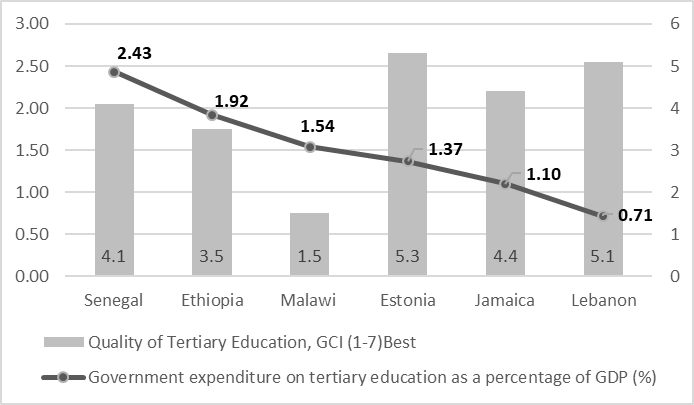 Source : UNESCO UIS, http ://stats.uis.unesco.org récupéré le 13 mars  2018, WEFORUM GCI, http ://reports.weforum.org/global-competitiveness-index-2017-2018 récupéré le 13 mars 2018Par la promotion et l’encouragement de l'accès à des niveaux d'études supérieures pour les femmes, le projet contribuera à rompre le cercle vicieux de la pauvreté. Les rendements de l'enseignement supérieur dans la région sont, en moyenne, plus élevés pour les femmes que pour les hommes. Le taux de rendement pour une année supplémentaire de scolarité dans l'enseignement supérieur est de 15,2 pour cent pour les hommes et de 16,8 pour cent pour les femmes. Les stratégies axées sur l'amélioration de l'accès à l'éducation de haut niveau pour les filles auront probablement plus d'impact sur la croissance et le développement humain. Des études montrent que le niveau d'éducation de la mère a un impact plus important sur la performance de l'enfant. De plus, la région de l'Afrique subsaharienne compte un faible nombre d'étudiantes inscrites à des programmes d'enseignement supérieur. L'inscription des étudiantes dans les secteurs prioritaires pertinents pour relever les défis de développement de la région est encore plus faible. Les dernières données disponibles pour le Mali (Tableau 2), par exemple,  montrent que parmi les étudiantes inscrites dans l'enseignement supérieur, seules 16 pour cent se spécialisent dans les TIC, 9 pour cent dans l'ingénierie, 14 pour cent dans l'agriculture et 38 pour cent dans la santé. La Côte d'Ivoire a des chiffres plus élevés que le Mali dans les quatre domaines. Le Bénin et le Ghana ont des chiffres plus élevés en ingénierie, agriculture et santé mais des chiffres similaires pour les TIC. D'autres économies émergentes telles que la Malaisie ont enregistré des taux de scolarisation des filles beaucoup plus élevés dans les quatre domaines, tout comme le Brésil dans les TIC et l'agriculture.Tableau A7.2. Pourcentage de l’inscription d’étudiantes dans l’enseignement supérieur par domaines d’études (%), 2015Source : UNESCO UIS, http ://stats.uis.unesco.org récupéré le 7 mars 2018Deuxième Projet CEA Impact  ProposéLes résultats empiriques sur les rendements de l'enseignement supérieur tirés du projet CEA I indiquent que l'obtention d'un diplôme supérieur est associée à des revenus plus élevés  (2,4 pour cent au Burkina Faso, 30 pour cent au Cameroun, 30 pour cent  au Ghana et 15 pour cent au Nigéria). L'analyse coûts-avantages de la composante 1 du projet est associée à TRI de 3 pour cent au Burkina Faso, 30 pour cent au Cameroun, 28 pour cent au Ghana et 15 pour cent au Nigeria. Globalement, les rendements privés de l'enseignement supérieur (14,6 pour cent) sont supérieurs à ceux de l'enseignement primaire (11,5 pour cent). Le rendement privé moyen de l'enseignement supérieur en Afrique subsaharienne est de 21 pour cent  ce qui est le plus élevé par rapport aux autres régions, en grande partie en raison du pourcentage beaucoup plus faible de diplômés de l'enseignement supérieur en Afrique subsaharienne. Les rendements de l'enseignement supérieur sont en moyenne de 21,8 pour cent au Sénégal (2011), et de 28,7 pour cent au Ghana (2012).La mobilité régionale des étudiants, l'apprentissage entre pairs et les échanges de professeurs peuvent atténuer le manque d'opportunités éducatives adéquates dans la région et minimiser la fuite de cerveaux. Les principaux moteurs de la mobilité des étudiants comprennent l'accès à l'éducation, la qualité de l'éducation, les perspectives d'emploi et le désir de qualification avec une reconnaissance mondiale. Le manque de possibilités d'éducation adéquates dans le pays d'origine et l'attrait de meilleures opportunités à l'étranger sont quelques-uns des facteurs qui influencent la mobilité transfrontalière. Le projet CEA I démontre de forts progrès et résultats vers les objectifs du projet en termes de mobilité régionale des étudiants (cf. figure 2). Ces résultats montrent que plus de 4 000 étudiants régionaux ont été inscrits dans la région dans les CEA en dehors de leur pays d'origine depuis le début du projet en 2014. Figure A7.2. Nombre total d’étudiants régionaux inscrits dans les CEA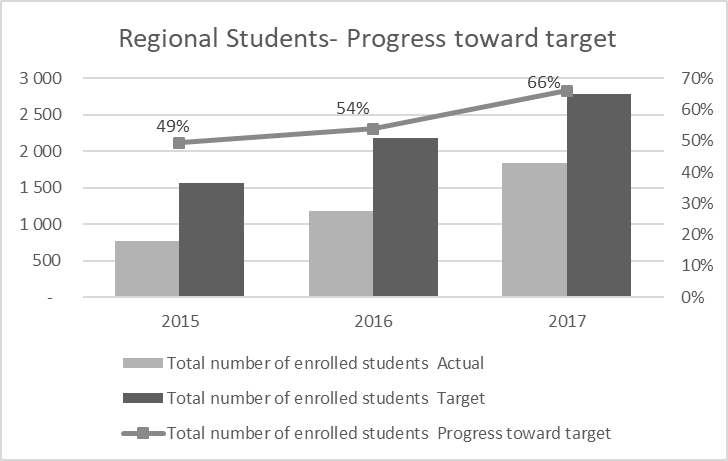 Source : Calculs de l’auteur utilisant les données sur les résultats CEA fournies par l’équipe CEA de la Banque mondiale, 2017Le projet devrait accroître la productivité dans les secteurs économiques prioritaires. Dans la plupart des pays d'Afrique subsaharienne, l'amélioration des qualifications des professeurs est un moyen rentable d'améliorer la qualité et la pertinence de l'enseignement supérieur. Le projet soutiendra une gamme d'activités d'amélioration du corps professoral, y compris la formation du corps professoral (pédagogie novatrice), les programmes d'échange/de sensibilisation des enseignants et l'analyse comparative. Un bassin de professeurs qualifiés est essentiel pour améliorer la qualité des programmes offerts et, en fin de compte, la qualité des diplômés et les résultats de la recherche. Le projet CEA I fait état de progrès significatifs dans l'amélioration de la qualité des programmes avec 139 programmes d'éducation accrédités dans le cadre du projet, contre seulement un programme accrédité au début de 2014. Tableau A7.3. Nombre de professeurs régionaux et nationaux formés dans le projet CEA ISource : Calculs de la Banque mondiale utilisant les données des résultats du CEA provenant de l’équipe CEA de la Banque mondiale, 2017Le projet aidera les centres CEA Impact à améliorer les systèmes actuels de financement des universités qui ont représenté un défi pour la plupart des pays d'Afrique subsaharienne. L'enseignement supérieur, en particulier l'enseignement postuniversitaire, est coûteux et nécessite des investissements continus. En soutenant les centres dans l'apprentissage de génération de revenus externes, le projet aura, à long terme, un impact sur la durabilité des centres et de leurs universités hôtes. Cela complétera les efforts du gouvernement et aidera à soutenir le changement engendré par les CEA. À ce jour, plus de 24 millions USD de revenus ont été générés par la mise en œuvre du projet CEA I. Le rythme de génération de revenus est passé de 0,9 million USD en 2015 à 24,7 millions USD en 2017 trois ans après la mise en œuvre du projet. Si cette tendance se poursuit, les revenus générés par les CEA aideront les institutions qui hébergent des CEA à obtenir un retour sur investissement garanti. Les activités de recherche menées par les centres CEA sont essentielles pour relever les défis de développement auxquels l'Afrique est confrontée.   Bien que l'augmentation de la qualité et de la quantité des diplômés soit importante, des programmes de recherche bien définis contribuent à la mission académique de l'université et au succès du centre CEA. En tant que projet régional axé sur l'impact de développement du CEA Impact formera et soutiendra des chercheurs africains pour entreprendre des recherches centrées sur l'Afrique. Les centres CEA Impact concevront - avec l'apport des parties prenantes régionales et sectorielles - des programmes de recherche intégrés avec des jalons et des livrables spécifiques. En plus des publications et des rapports, les diplômés des masters et des doctorats sont censés transférer leurs connaissances aux secteurs public et privé dans les domaines thématiques de besoin critique. Les centres sont également conçus pour servir de centres régionaux, avec l'équipement et l'expertise nécessaires pour mener des recherches appliquées à l'industrie afin de résoudre les problèmes en temps opportun.Le projet CEA Impact I renforce la capacité de recherche régionale centrée sur l'Afrique en Afrique de l'Ouest et du Centre et Djibouti. L'Afrique subsaharienne souffre presque toujours d'un manque de ressources et de productivité dans la recherche (UNESCO Science Report : Towards 2030, 2015). Avec 15 pour cent de la population mondiale, l'Afrique subsaharienne ne représente que 1,3 pour cent des dépenses mondiales de R & D. Comparé à l'Europe de l'Ouest et l'Amérique du Nord (2,4 pour cent), ou à l'Asie de l'Est et au Pacifique (2,1 pour cent), le pourcentage du PIB consacré à la R & D n'est que de 0,4 pour cent. Ces dépenses anémiques - tant dans la sphère publique que privée - limitent l'innovation et la croissance économique, et en particulier limitent les solutions africaines aux défis africains. Les publications scientifiques montrent des tendances similaires : l'Afrique produit environ 1 pour cent des publications de recherche mondiales, et seulement un tiers d'entre elles sont dans les domaines critiques des STIM. Bien que la collaboration internationale sur les publications soit élevée (environ 70 pour cent), cela peut aussi refléter les priorités des donateurs pour les activités de recherche et les partenariats. Grâce à l'engagement régional et à l'appropriation par les gouvernements nationaux, les centres CEA Impact viseront à contribuer aux capacités de recherche et aux connaissances dans les domaines thématiques prioritaires pour l'Afrique.Le projet CEA I a connu un certain succès en produisant des résultats de recherche internationalement reconnus.  CEFOR à l'Université de Port Harcourt (Nigéria) a établi de solides partenariats avec l'industrie autochtone et multinationale, générant plus de 7 millions USD de recettes externes. Le Centre d'Excellence en Eau, Energie et Environnement au 2iE (Burkina Faso) a publié plus de 100 publications dans des revues à comité de lecture depuis son lancement en 2014.  Figure A7.3. Recettes externes générées par les CEA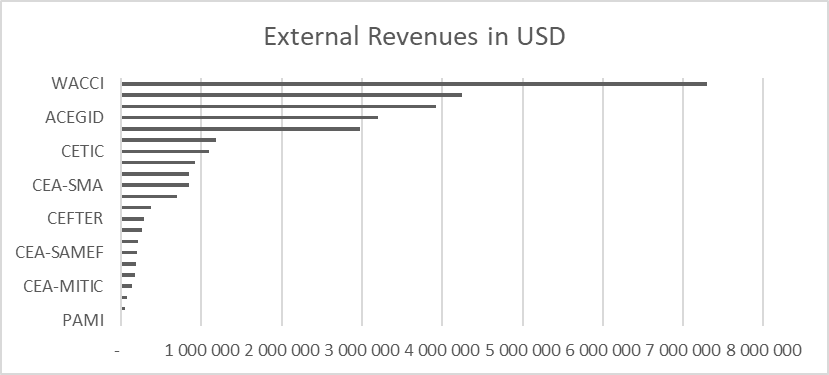 Source : Calculs de l’auteur utilisant les données des résultats du CEA provenant de l’Equipe CEA de la Banque mondiale, 201713.	La capacité du marché du travail à absorber une main-d'œuvre croissante avec l'enseignement supérieur dépend non seulement de la croissance de l'économie et de l'emploi, mais aussi, de manière critique, du type de compétences disponibles pour soutenir la croissance. La mise en œuvre du projet CEA I à ce jour fournit une justification solide pour les investissements du secteur public dans l'enseignement supérieur. Le projet CEA I a suscité l'intérêt de nombreux pays pour le soutien du Groupe de la Banque mondiale pour :  (1) développer et maintenir leurs systèmes d'enseignement supérieur, et (2) bénéficier des initiatives de spécialisation régionales en cours. Le Deuxième projet CEA Impact aidera les pays bénéficiaires à investir dans la spécialisation régionale des universités participantes dans des domaines qui répondent aux défis régionaux sélectionnés (énergie, industries extractives, agriculture, santé, éducation, logement/urbanisme, économie quantitative, transport et TIC) et renforcer leur capacité à formation de qualité et produire de la recherche appliquée. 14.	L'analyse économique du projet proposé comporte deux parties : une analyse coûts-avantages et une analyse de la viabilité financière. Premièrement, une méthodologie coûts-avantages sera utilisée pour estimer la VAN du projet proposé ainsi que le taux de rentabilité interne (TRI). Il calcule les avantages nets générés par chaque composante du projet de manière progressive. Ces avantages nets correspondent à la différence entre les avantages différentiels et les coûts du projet (directs et indirects). Les avantages supplémentaires sont définis comme les effets positifs induits par le projet, notamment : (i) l'augmentation des revenus et l'amélioration des perspectives d'emploi des bénéficiaires du projet ; (ii) des estimations de la valeur de l'amélioration de l'apprentissage des élèves et de la qualité de l'éducation, (iii) des estimations de la valeur économique de l'inadéquation des compétences réduite et (iv) des économies de coûts liées à la spécialisation régionale dans l'enseignement supérieur. Deuxièmement, l'analyse de la durabilité examinera le financement des centres universitaires financés afin d'examiner les sources de financement pour la durabilité, y compris les coûts fiscaux potentiels, le financement des étudiants, l'industrie et/ou le financement de la recherche. Cette analyse orientera les conseils de la Banque aux centres et au gouvernement afin d'éclairer les options politiques pour un financement durable afin de soutenir une éducation et une recherche postdoctorales de qualité.Analyse de coûts-avantages (ACA)15.	Cette section présente une analyse économique des composantes 1 et 2 du projet en utilisant la méthodologie coûts-avantages : Création de centres d'excellence Africains nouveaux et mise à niveau de centres d’excellence Africains performants existants en vue de créer de l’impact sur le développement et de stimuler les partenariats et les bourses d’études régionaux. Les composantes 1 et 2 représentent la part quantifiable la plus importante (93 pour cent) de l'investissement total du projet dans le but d'améliorer les résultats sur le marché du travail pour les étudiants des universités cibles. La composante 3 - Améliorer la facilitation et le suivi évaluation au niveau national et régional est non quantifiable. L'objectif principal de la partie non quantifiable est de faciliter l'efficacité des parties quantifiables et, par conséquent, les avantages de la partie non quantifiable sont incorporés dans les avantages des parties quantifiables. La faisabilité économique de l'étude est examinée à travers le calcul d'un TRI et de la VAN. Les calculs ont utilisé des données agrégées pour les pays d'Afrique subsaharienne. Avantages du Projet16.	Cette analyse prend en compte les bénéficiaires représentés par les étudiants régionaux et nationaux inscrits dans les programmes à proposer dans les centres CEA Impact. Les recettes externes générées par les centres sont également prises en compte dans l'estimation des avantages du projet. La composante 1 cible principalement les étudiants régionaux et nationaux tandis que la composante 2 met l'accent sur la promotion des étudiants régionaux. Le nombre total d'étudiants bénéficiant du projet a été estimé en utilisant les valeurs cibles non cumulatives déterminées au titre du projet CEA Impact I, puisque les projets CEA Impact I et CEA Impact II ont une portée similaire (22 centres dans CEA I et 45 centres attendus pour les deux phases du projet CEA Impact).17.	Un défi en calculant objectivement les rendements tant privés que sociaux de l'éducation est la difficulté qui réside dans l’estimation des avantages de l'enseignement supérieur. Dans cette analyse, les avantages sont mesurés au moyen des gains, un indicateur de la productivité, mais ne quantifient pas en termes monétaires les améliorations de la qualité de vie des diplômés, la mobilité et la capacité des individus à se recycler plus tard. Pour calculer les rendements sociaux de l'éducation, il est difficile d'obtenir des avantages à long terme associés à une offre accrue de diplômés de l'enseignement supérieur, comme une croissance économique améliorée liée à l'investissement dans le capital humain, une main-d'œuvre mieux à même d'aider les pays. Par conséquent, les avantages calculés dans cette analyse coûts-avantages se limitent aux salaires et ne tiennent pas compte d'un certain nombre d'externalités telles que l'impact des diplômés sur les collègues, l'amélioration de la productivité, l'innovation, etc. Hypothèse 18.	Plusieurs hypothèses ont été pris en compte dans l’analyse. L’analyse suppose que le projet réalisera 100 pour cent de la valeur cible estimée pour les étudiants. Pour ces individus, les taux privés de rentabilité sont calculés en utilisant les hypothèses énumérées ci-dessous. Les avantages sont alors multipliés par le nombre de diplômés qui devraient s’inscrire à des programmes d’études supérieures des centres CEA Impact pour calculer l’estimation d’analyse coût-avantage. Ci-dessous figure un résumé des hypothèses adoptées pour le scénario de base :Coût d'opportunité - la perte de capacité de production mesurée comme la perte de revenus des personnes qui s'inscrivent dans des programmes d’études supérieures dans les centres d'excellence. Le calcul des coûts d'opportunité suppose que les étudiants ne seront pas sans occupations ou au chômage s'ils n'étaient pas inscrits dans l’éducation.Taux d'actualisation -  taux d'actualisation supposé de 12 pour cent basé sur la littérature sur les taux d'actualisation qui suggèrent une fourchette de 8 à 12 pour cent pour les pays en développement.Taux d'inflation – l’inflation est supposée être nulle, de sorte que les profils d'expérience salariale estimés à un moment donné peuvent être utilisés pour calculer les profils d'expérience salariale à vie pour les diplômés. Salaires des diplômés - on suppose que le salaire du diplômé ne varie pas d'une année à l'autre. Les gains annuels sont calculés en multipliant les gains hebdomadaires par 52, les gains mensuels par 12, etc.Avantages- les avantages sont calculés en utilisant les différences dans le cycle de vie des groupes de traitement et de contrôle imputables à l'enseignement supérieur. Âge de retraite - on suppose que les personnes travaillent jusqu'à l'âge de 60 ans. Régularité des cours - il est supposé que tous les cours sont dispensés régulièrement (sans aucune interruption comme les grèves des professeurs) et qu'il n'y a pas de retards dans le calendrier universitaire.19.	Le Tableau A7.4 présente la VAN et le TRI estimés pour le projet. Le tableau 1 présente l'analyse coûts-avantages pour le scénario de base. Les calculs des TRI et des VAN pour les estimations combinées des composantes quantifiables du projet démontrent que le projet est économiquement viable. La valeur actualisée des avantages pour l'ensemble du projet est estimée à 229,7 millions USD. La VAN correspondante des avantages du programme est de 35,88 millions USD. Le TRI associé à cette VAN est de 24,7 pour cent. Dans l'ensemble, le rapport coûts-avantages estime que pour chaque dollar investi, il y a un rendement de 1,19 USD. Par conséquent, bien que les données permettant de mesurer tous les bénéfices ne soient pas disponibles, et compte tenu des coûts d'opportunité élevés pour les participants au projet, la VAN dérivée des avantages quantifiables est supérieure à la VAN des coûts et les résultats soutiennent l'investissement dans le projet proposé. Tableau A7.4. Valeur actuelle nette (VAN) et TRI pour les composantes 1 et 2Source : Calculs de la Banque mondiale utilisant les données provenant de l’Equipe Pauvreté et Inégalité du Groupe de Recherche Développement de la Banque mondiale, 2013Analyse de sensibilité20.	L'analyse de sensibilité assouplit les hypothèses de base pour explorer le TRI selon différents scénarios. L'analyse de sensibilité peut être effectuée de différentes manières, dans ce cas, un scénario inférieur et supérieur a été réalisé en supposant des taux d'inscription plus bas et plus élevés pour les étudiants bénéficiaires.21.	Scénario de limite inférieure (en supposant que 85 pour cent de la valeur cible des étudiants) : Le Tableau 5 présente les résultats prévus si le projet n’atteint que 85 pour cent  de sa cible de bénéficiaires étudiants. Alors que les rendements du projet selon les hypothèses du scénario inférieur sont inférieurs à 14,5 pour cent, ils demeurent supérieurs au taux d'actualisation de 12 pour cent. Selon ces hypothèses, l'analyse coûts-avantages démontre que le projet générera toujours des rendements positifs, et pour chaque dollar investi dans le projet, 1,14 USD sera généré en avantages.Tableau A7. 5 : Scénario de la limite inférieure : Valeur actuelle nette (VAN) et Taux de rentabilité interne  (TRI)Source : Calculs de l’auteur utilisant les données provenant de l’Equipe Pauvreté et Inégalité du Groupe de Recherche Développement de la Banque mondiale, 201322.	Scénario de la limite supérieure : Selon les hypothèses retenues dans le scénario supérieur, telles que présentées dans le tableau 6 ci-dessous, le TRI produit un TRI de 32,7 pour cent supérieur au TRI du scénario de base de 24,7 pour cent. Cette augmentation est principalement due aux changements dans le nombre d'étudiants inscrits, une surestimation supposée de la valeur cible des étudiants inscrits, comme cela a été le cas dans CEA I où 111 pour cent de la valeur cible a été atteint en 2016.Tableau A7.6 :  Scénario de la limite supérieure : Valeur Actuelle Nette (VAN) ET Taux de rentabilité interne (TRI)Source : Calculs de la Banque mondiale utilisant les données provenant de l’Equipe Pauvreté et Inégalité du Groupe de Recherche Développement de la Banque mondiale, 2013Analyse de la viabilité budgétaire 23.	Le projet CEA Impact I a élaboré des mécanismes bien définis pour garantir un financement durable pour l'avenir des centres CEA Impact. Ces mécanismes garantissent que les centres sont viables au-delà du financement de la Banque mondiale. La production de revenus - provenant des frais de scolarité, du soutien institutionnel (et gouvernemental), des subventions de recherche, des frais de consultation, des cours de courte durée, des partenariats d'entreprise et d'autres sources - est une mesure essentielle pour assurer la durabilité des centres. Les résultats du projet CEA I démontrent que 29 376 708 USD (CF. tableau 7) ont été générés depuis le début du projet en 2014, ce qui est supérieur au total de 26 420 377 USD utilisé par les centres en 2017. En moyenne, tous les centres CEA I génèrent 1 398 891 USD et 1,12 USD  pour chaque dollar dépensé par un centre CEA I, il est généré 2 USD.Tableau A7.7. Répartition des fonds utilisés et Recettes générées dans les Pays Participant au Projet CEA I 24. Le coût d'un centre CEA Impact représente une petite partie des dépenses publiques consacrées à l'enseignement supérieur.  Le projet CEA Impact sera mis en œuvre sur une période de quatre ans. Chaque centre CEA Impact recevra entre 4 et 6 millions USD au maximum. Si l'on suppose que chaque année un centre recevra 4 millions USD, cela signifie que chaque centre représente entre 4,6 et 6,8 pour cent des dépenses annuelles du gouvernement du Bénin pour l'enseignement supérieur, 1,1 à 1,6 pour cent des dépenses publiques pour l'enseignement supérieur en Côte d'Ivoire, de 4,4 à 6,6 pour cent au Cameroun et de 0,7 à 1,1 pour cent au Ghana (cf. Tableau 8).  Tableau A7.8 : Indicateurs financiers clés pour l’enseignement supérieur Source : UNESCO UIS, http :/stats.uis.unesco.org récupéré le 8 mars 2018Au Nigeria et au Bénin, le deuxième projet d’CEA Impact sera financé conjointement par la Banque mondiale et l'AFD alors qu'en Côte d'Ivoire. Les fonds de l'AFD pour le Nigéria (35,6 millions EUR ; équivalent de 40 millions USD) et le Bénin (10 millions EUR ; équivalent de 11,2 millions USD) seront disponibles plus tard au cours de l'AF20. Dans les deux pays, l’AFD et la Banque mondiale contribueront conjointement au financement des résultats dans quelques centres, proportionnellement au financement global qu’elles allouent respectivement à chacun de ces centres. La Banque mondiale, à travers l’Unité de facilitation régionale, fournira un appui à la mise en œuvre par le biais de quelques services techniques. Le 13 juin 2018, la Banque mondiale et l'AFD ont signé un accord-cadre de cofinancement établissant les bases sur lesquelles elles envisagent de cofinancer les projets. De plus, la Banque mondiale et l’AFD négocieront et signeront un accord de cofinancement spécifique à la proposition de Deuxième projet CEA Impact, qui viserait à définir, entre autres, les services liés à la mise en œuvre du projet que la Banque mondiale fournirait à l’AFD et les frais connexes que l’AFD aurait à payer à la Banque mondiale. Les entités suivantes participeront directement aux différents aspects du projet, y compris la mise en œuvre, le pilotage, la facilitation et le S&E : le CPP, l’UFR, le CPN, les Centres CEA Impact, les institutions académiques et les partenaires de recherche, l’industrie et les autres partenaires sectoriels et partenaires au développement. Les rôles et les responsabilités de chacun de ces acteurs sont décrits à l’Annexe 1 tandis que les termes de référence (TdR) sont détaillés dans le MOP. La section ci-après détaille le rôle précis de la Banque mondiale et de l'AFD dans les trois pays que l'AFD finance. Bénin. Au Bénin, l'AFD cofinancera 10 millions EUR (équivalent de 11,2 millions USD) pour les deux Centres et la Faculté d'Ingénierie. Afin d'atténuer le risque de longs retards, comme indiqué dans l'Accord de financement du CEA Impact Benin-IDA, la date limite de Cofinancement pour l'entrée en vigueur de l'Accord de cofinancement est de dix-huit (18) mois à compter de la Date d'entrée en vigueur de l'Accord de financement du CEA Impact Benin-IDA. Si ces fonds ne sont pas disponibles, le projet sera restructuré pour tenir compte du nouveau montant. L'AFD devrait soumettre le projet du Bénin à son conseil d'administration pour approbation en mars 2020. La Banque mondiale sera l'organisme chef de file chargé de toutes les activités de surveillance technique et fiduciaire du projet au Bénin. En conséquence, la Banque mondiale a mené toutes les évaluations fiduciaires des Centres au Bénin et a également supervisé l’élaboration des Outils de sauvegarde lors de la préparation du projet.  L'AFD sera responsable du traitement des décaissements pour la partie de l’AFD dans le projet au Bénin. Nigéria. Au Nigéria, l'AFD financera 35,6 millions EUR (équivalent de 40 millions USD). Afin d'atténuer le risque de longs retards, comme indiqué dans l'Accord de financement du CEA Impact Nigéria-IDA, la date limite de Cofinancement pour l'entrée en vigueur de l'Accord de cofinancement est de dix-huit (18) mois à compter de la Date d'entrée en vigueur de l'Accord de financement du CEA Impact Nigéria-IDA. Si ces fonds ne sont pas disponibles lors de la mise en œuvre, le projet sera restructuré pour tenir compte du nouveau montant. L'AFD devrait soumettre le projet du Nigéria à son conseil d'administration pour approbation en décembre 2019. La Banque mondiale sera l'organisme chef de file chargé de toutes les activités de surveillance technique et fiduciaire du projet au Nigéria. En conséquence, la Banque mondiale a mené toutes les évaluations fiduciaires des Centres au Nigéria et a également supervisé l’élaboration des Outils de sauvegarde lors de la préparation du projet. L'AFD sera responsable du traitement des décaissements pour la partie de l’AFD dans le projet au Nigéria.  Côte d'Ivoire. L’AFD financera le projet en Côte d’Ivoire et les Centres CEA à travers le projet CEA Impact. Ce financement complémentaire du projet des Centres en Côte d’Ivoire sera basé sur le modèle du Projet CEA Impact. L’AFD sera  responsable de toutes les activités de surveillance technique et fiduciaire des Centres, y compris la gestion financière, les passations de marché et les sauvegardes. La Côte d’Ivoire pourrait toutefois bénéficier d’un appui technique pour certains services à travers l’Association des universités africaines mais, la Banque mondiale ne sera pas responsable de la délivrance de certificat de non-objection, de la revue des RFIN ou des audits des passations de marché pour les Centres en Côte d'Ivoire. Toutes ces fonctions de supervision seront assurées par l’AFD étant donné que l’IDA ne finance aucune activité en Côte d’Ivoire. Pour le Bénin et le Nigéria, le financement des ILD sera proportionnel au financement global alloué au pays. Par exemple, dans le cas du Bénin, la Banque mondiale contribue à hauteur de 26 pour cent du financement et l’AFD à hauteur de 74 pour cent du financement ; il est ainsi prévu que chaque ILD sera financé sur la base de cette proposition d’allocation. Au cas où le financement AFD tarde au-delà de janvier 2020, le financement de la Banque mondiale au titre des ILD réalisés pourrait être adapté pour tenir compte de la disponibilité d'un seul bailleur de fonds (la Banque mondiale) au moment du décaissement.  Dans ce cas, la part de financement suivante pour le décaissement sera mise à jour pour refléter la situation. Les détails particuliers de chaque ILD seront fournis dans le Manuel des opérations. Dans le cas du Nigéria, l'AFD financera tous les Centres, à l'exception de l'CEA pour la recherche sur les produits chimiques des champs pétrolifères (CEFOR) de l'Université de Port Harcourt ; ainsi l'AFD devrait financer 16 Centres au total au Nigéria. Au Nigeria, le financement des ILD sera basée sur une contribution de 62 pour cent de la Banque mondiale et de 38 pour cent de l'AFD.  En cas de retard dans le financement, le financement des ILD par la Banque pourrait être adapté pour tenir compte de la disponibilité d’un seul bailleur de fonds. Comme dans le cas du Bénin, si une telle situation se produisait, les parts de financement suivantes des ILD seraient mises à jour pour prendre en compte le retard du financement de l'AFD. Au niveau des pays, la Banque mondiale assurera la supervision technique et fiduciaire suivante des centres cofinancés au Bénin et au Nigéria.Revoir les plans de mise en œuvre et les plans de travail annuels pour les Centres après revue de l’AUA et commentaire de l’AFD, et délivrer le certificat de non-objection.Après soumission de la lettre de vérification de l'AUA confirmant la réalisation des ILD, la Banque mondiale préparera l’avis d'acceptation de toutes les réalisations d’ILD ainsi que l’avis d’autorisation de décaissement de la partie de Banque mondiale au titre des ILD pour les Centres, en mettant en copie l'AFD. L’AFD sera responsable de l’approbation du décaissement de la part de fonds de l’AFD en utilisant l’avis d’acceptation de la réalisation des ILD émis par la Banque mondiale.Entreprendre l'évaluation des sauvegardes sociales et environnementales ainsi que la supervision nécessaire des sauvegardes du projet au Bénin et au NigériaAu niveau régional, la Banque mondiale assurera la supervision technique et fiduciaire de l'Unité de facilitation régionale hébergée par l'AUA, qui apportera l’appui technique suivant :Revue des plans de mise en œuvre et des plans de travail annuels des Centres.Vérification indépendante des ILD pour les Centres et soumission de lettres de vérification à la Banque mondiale et à l'AFD, en mettant en copie les CEA et les points focaux nationaux.Coordonner au moins une visite annuelle sur place pour sélectionner les CEA. Coordonner les réunions semestrielles du Comité de pilotage de projet et des ateliers régionaux pour que tous les Centres participent.Fournir aux Centres les activités de renforcement de capacité nécessaires sur différents thèmes liés à l'enseignement supérieur et à la gestion de projet.Assurer le suivi et évaluation afin de fournir une évaluation semestrielle, agrégée et au niveau des Centres, des ILD et des indicateurs de projet, un rapport d'avancement de projet et les rapports de projet nécessaires sur place.Réaliser une évaluation à mi-parcours de l'ensemble du projet et formuler des recommandations pour améliorer la mise en œuvre et la conception du projet afin de réaliser les objectifs du projet. Tableau A8.1 :  Responsabilités de la BM et de l'AFD et déroulement de processus pendant la mise en œuvre du projet dans le cadre du cofinancement de la Banque mondiale et de l’AFD pour le Bénin et le NigériaTableau A8.2. Centres CEA Impact cofinancés par l'AFD au Nigeria et au Bénin sélectionnés (Renouveléset nouveaux) Remarque : Les centres reconduits et nouveaux que l'AFD financera en exclusivité en Côte d'Ivoire dans le cadre d’un projet distinct sont : CEA : Exploitation minière et environnement minier (CEA-MEM) à l'Institut polytechnique national - Houphouët-Boigny (INP-HB)	 CEA : Changement climatique, biodiversité et agriculture durable (CCBAD) à l'Université Félix Houphouët-BoignyCEA : Statistiques et économie quantitative (ENSEA) à l'Ecole nationale des statistiques et de l'économie appliquéeNouveau centre : CEA : Valorisation des déchets à haute valeur ajoutée (VALOPRO) à l'Institut polytechnique national - Houphouët-Boigny (INP-HB)En plus d’un cofinancement des CEA au Bénin, au Nigéria et un financement du projet en Côte d'Ivoire, l'AFD prépare un don de 6 millions EUR pour appuyer des activités de collaboration régionale alignées sur les activités et les ODP du Premier et du deuxième projets CEA Impact. Le don de l'AFD appuiera la création et/ou le renforcement de réseaux de recherche durables entre les CEA et les autres partenaires sur des thèmes particuliers. Plus précisément, ce don appuierait quatre ou cinq réseaux thématiques parmi ce qui suit : (i) Exploitation minière et environnement ; (ii) eau ; (iii) TIC ; (iv) maladies infectieuses ; et (v) énergie durable. Le programme de mise en œuvre est actuellement discuté avec la Banque mondiale et les centres pour répondre aux besoins critiques (alignés sur les ILD), éviter les doubles emplois et les simplifier. Le don de l'AFD financera des organisations de recherche, des institutions d'enseignement supérieur et des experts en AQ afin d’appuyer ces interventions. L’IRD servira d’organisme de coordination technique pour le don régional. Le don régional de l’AFD devrait être évalué en 2019. L'allocation de l’AFD à la Côte d'Ivoire a été approuvée par le Conseil d'administration de l'AFD en juillet 2019.ÉQUIVALENTS DE MONNAIE (Taux de change en vigueur au 30 Septembre 2019)ANNEE FISCALE1er janvier – 31 décembreABRÉVIATIONS ET ACRONYMESINFORMATIONS DE BASEPaysTitre du projetTitre du projetAfrique, Bénin, Gambie, Niger, Nigéria, TogoDeuxième projet de Centre d'excellence de l'enseignement supérieur en Afrique pour un impact sur le développementDeuxième projet de Centre d'excellence de l'enseignement supérieur en Afrique pour un impact sur le développementID du projetInstrument de financementCatégorie d'évaluation environnementaleP169064Financement de projet d'investissementÉvaluation partielle BModalités de financement et de mise en œuvreModalités de financement et de mise en œuvreModalités de financement et de mise en œuvre[  ]Approche programmatique multiphase (AMP)[  ]Approche programmatique multiphase (AMP)[  ]Composante d'intervention d'urgence conditionnelle (CIUC)[  ]Série de projets (SdP)[  ]Série de projets (SdP)[ ✓] État(s) fragile(s)[ ✓]Indicateurs liés aux décaissements (DLI)[ ✓]Indicateurs liés aux décaissements (DLI)[  ] Petit(s) État(s)[  ] Intermédiaires financiers (FI)[  ] Intermédiaires financiers (FI)[  ]Fragile dans un pays non fragile[  ] Garantie basée sur le projet[  ] Garantie basée sur le projet[  ]Conflit[  ]Tirage différé[  ]Tirage différé[  ]Intervention suite à une catastrophe naturelle ou d'origine humaine[  ] Autres modalités de passation de marché (APA)[  ] Autres modalités de passation de marché (APA)[  ] Autres modalités de passation de marché (APA)Date d'approbation Date de clôture prévisionnelleDate de clôture prévisionnelle26-Nov-201930-Jun-202430-Jun-2024Collaboration Banque/IFC   Collaboration Banque/IFC   Collaboration Banque/IFC   NonNonNonObjectif(s) de développement proposé(s)Améliorer la qualité, la quantité et l'impact sur le développement de la formation postuniversitaire dans quelques universités à travers la spécialisation et la collaboration régionales.ComposantesTitre de la composante Coût (en millions USD)Mise en place de nouveaux centres d’excellence pour un impact sur le développement en Afrique et élargissement des centres d'excellence performants existants  260.00Favoriser les partenariats et les bourses régionaux   42.00Renforcer la facilitation, le suivi et l'évaluation des projets aux niveaux national et régional   12.50Non alloué   15.70OrganisationsEmprunteur : République du Bénin : Ministère de l'Economie et des FinancesRépublique du Togo : Ministère de l'Economie et des FinancesRépublique du Niger : Ministère de l'Economie et des FinancesRépublique de Gambie : Ministère des Finances et des Affaires Economiques République Fédérale du Nigéria : Ministère Fédéral des Finances  Agence d'exécution :  Association des universités africaines (UFR) La Gambie - Unité de coordination de projet (UCP-Gambie)Nigéria - Commission nationale des universités (NUC) DONNÉES DE FINANCEMENT DU PROJET (en millions USD)RESUME RESUME Coût total du projet :330.20Financement total330.20dont BIRD/IDA131.00Déficit de financement :0.00Financement du groupe de la Banque mondialeFinancement du groupe de la Banque mondiale131.0094.0037.00Financement hors Groupe de la Banque mondialeFinancement hors Groupe de la Banque mondiale148.00 Emprunteur/Récipiendaire 148.0051.20FRANCE : Agence française de développement FRANCE : Agence française de développement51.20Ressources IDA (en millions USD)Ressources IDA (en millions USD)Ressources IDA (en millions USD)Ressources IDA (en millions USD)Ressources IDA (en millions USD)Montant du créditMontant du donMontant de la garantieMontant totalBénin   2.00   4.00   0.00   6.00     ABP nationale    0.00   2.00   0.00   2.00      Régional   2.00   2.00   0.00   4.00      Gambie   0.00  12.00   0.00  12.00     ABP nationale    0.00   4.00   0.00   4.00      Régional   0.00   8.00   0.00   8.00      Niger   5.00  10.00   0.00  15.00     ABP nationale    0.00   5.00   0.00   5.00      Régional   5.00   5.00   0.00  10.00      Nigeria  75.00   0.00   0.00  75.00     ABP nationale   25.00   0.00   0.00  25.00      Régional  50.00   0.00   0.00  50.00      Togo  12.00   6.00   0.00  18.00     ABP nationale    6.00   0.00   0.00   6.00      Régional   6.00   6.00   0.00  12.00      Afrique   0.00   5.00   0.00   5.00      Régional   0.00   5.00   0.00   5.00Total  94.00  37.00   0.00 131.00Décaissements prévisionnels (en millions USD)Année fiscale de la BM  20202021202220232024Annuel   10.00  20.00  38.00  40.00  23.00Cumulatif   10.00  30.00  68.00 108.00 131.00DONNEES INSTITUTIONNELLES Domaine de Pratique (chef de file)Domaines de Pratique contributeursEducationDéveloppement numérique, Energie et industries extractives, Environnement et ressources naturelles et économie bleu, Santé, Nutrition et PopulationAnalyse en rapport au changement climatique et aux catastrophesCette opération a fait l’objet d’une analyse en rapport au changement climatique et aux risques de catastrophe à court et à long termes.Étiquette de genreOUTIL DE NOTATION SYSTEMATIQUE DES RISQUES AUX OPERATIONS (SORT)Catégorie de risqueÉvaluationCONFORMITEPolitiqueEst-ce que le projet s’écarte du CPP dans son contenu ou sous d’autres aspects importants ?[  ] Oui [✓] NonLe projet nécessite-t-il des dérogations aux politiques de la Banque ? [  ] Oui [✓] NonÉvaluation environnementale OP/BP 4.01✔Normes de performance pour les activités du secteur privé OP/BP 4.03✔ Habitats naturels OP/BP 4.04✔ Forêts OP/BP 4.36✔ Lutte contre les ravageurs OP 4.09✔ Ressources culturelles physiques OP/BP 4.11✔Peuples autochtones OP/BP 4.10✔ Réinstallation involontaire OP/BP 4.12✔ Sécurité des barrages OP/BP 4.37✔ Projets sur les voies navigables internationales OP/BP 7.50✔ Projets dans les zones en litige OP/BP 7.60✔ Clauses juridiquesClauses juridiquesSections et descriptionAnnexe 2, Section I, E, 1 – Verification des ILD (applicable à la Gambie)Annexe 2, Section I, F, 1 – Verification des ILD (applicable au Bénin, Niger, Nigéria et Togo)Le Récipiendaire nomme, au plus tard trois (3) mois après la Date d’entrée en vigueur, des experts externes en suivi et évaluation (« Vérificateurs indépendants »), qui exercent les fonctions de vérificateurs tiers de la réalisation des ILD, conformément à l’Annexe 4 du présent Accord.Sections et descriptionAnnexe 2, Section I, F, 1 – Plan de mise en œuvre du Projet (applicable à la Gambie)Annexe 2, Section I, G, 1 – Plan de mise en œuvre du Projet (applicable au Bénin, Niger, Nigéria et Togo)Le Récipiendaire veille à ce que les ACE : (a) adoptent au plus tard trois (3) mois après la Date d’entrée en vigueur et, par la suite, maintiennent leurs Plans de mise en œuvre de Projet respectifs satisfaisant à l’Association dans la forme et dans la substance ; et (b) exécutent le Projet conformément au Plan de mise en œuvre du Projet et au Plan de gestion environnementale et sociale.Sections et descriptionAnnexe 2, Section IV.1, a & b – Clauses spécifiques à la gestion financière (applicable au Bénin)Le Récipiendaire doit dans les trois (3) mois à compter de la Date limite d'entrée en vigueur: (i) recruter ou faire recruter dans trois ACE un comptable possédant les qualifications, l'expérience et les termes de référence jugés satisfaisants par l'Association, respectivement pour le Centre d’Excellence Africain en Sciences Mathématiques et Applications (CEA-SMA), le Centre d’Excellence Africain pour l’Eau et l’Assainissement (C2EA), et le Collège d’ingénierie en Énergie, Infrastructure des transports et Environnement (CoE-EIE) ; (ii) amener l’Université d’Abomey-Calavi à étendre les modalités du comité d’audit du CEA-SMIA au C2EA et au CoE-EPAC ; (iii) amener les Etablissements d’enseigneme supérieur concernés à déployer le logiciel de comptabilité actuel du CEA-SMIA, en forme et substance jugés satisfaisants par l’Association ; et (iv) recruter un auditeur interne, doté d'une expérience et de qualifications jugées satisfaisantes par l'Association, chargé des audits internes du CEA-SMIA, du C2EA et du CoE-EIE ; etdans les six (6) mois à compter de la Date limite d'entrée en vigueur, faire en sorte que les Etablissements d'enseignement supérieur concernés recrutent un auditeur externe conformément aux dispositions du Règlement sur les marchés publics.Sections et descriptionAnnexe 2, Section IV.1, 1 & 2 – Clauses spécifiques à la gestion financière (applicable à la Gambie)Le Récipiendaire doit dans les trois (3) mois suivant la Date limite d'entrée en vigueur : (i) recruter au sein de l'UCP-Gambie, un spécialiste principal en gestion financière et un consultant en audit interne, conformément aux dispositions du Règlement sur les marchés publics; et (ii) personnaliser le logiciel de comptabilité du projet, dans une forme et un fond satisfaisants pour l'Association; etdans les six (6) mois suivant la Date limite d'entrée en vigueur, recruter des auditeurs externes pour le projet, conformément aux dispositions du Règlement sur les marchés publics.Sections et descriptionAnnexe 2, Section IV.1, a & b – Clauses spécifiques à la gestion financière (applicable Niger)Le Récipiendaire doit dans les trois (3) mois suivant la Date limite d'entrée en vigueur : (i) faire acquérir à UAM et à EMIG un système informatisé d’information comptable permettant de gérer le projet, avec un cahier des charges, jugé acceptables par l’Association ; et (ii) amener UAM à recruter un auditeur interne possédant les qualifications, l'expérience et les termes de référence jugés satisfaisants par l'association, afin de contrôler conjointement les comptes du Projet pour le CEA / CERPP et le CEA / IEA-MS4SSA.dans les six (6) mois suivant la Date limite d'entrée en vigueur, recruter un auditeur externe pour le projet, conformément aux dispositions du Règlement sur les marchés publics.Sections et descriptionAnnexe 2, Section IV.1, 1 & 2 – Clauses spécifiques à la gestion financière (applicable au Nigéria)Le Récipiendaire doit dans les trois (3) mois suivant la Date limite d'entrée en vigueur : amener la Commission nationale des universités (NUC) à: (i) mettre à jour le manuel de gestion financièredans une forme et un fond satisfaisants pour l'Association; et (ii) recruter, ou s'il est déjà disponible à la NUC, seconder le consultant en gestion financière conformément selon les dispositions du Règlement sur les marchés publics; etfaire en sorte que les établissements d'enseignement supérieur concernés: (i) achèvent l'informatisation et la mise à niveau des systèmes comptables respectifs, dans une forme et un fond satisfaisants pour l'Association; (ii) établir un comité d'audit doté de fonctions, de ressources et d'un mandat, satisfaisant pour l'Association, afin d'assurer un suivi et une réalisation appropriés des recommandations d'audit, satisfaisante pour l'Association; (iii) soumettre le rapport d'audit réalisé pour l'exercice 2016-2018, dans une forme et un fond satisfaisants pour l'Association; et (iv) recruter ou, s'il est déjà disponible dans l'établissement d'enseignement supérieur concerné, un comptable et un personnel d'audit interne, possédant tous les qualifications, l'expérience et les termes de référence jugés satisfaisants par l'Association; etdans les six (6) mois après la date d'entrée en vigueur, le NUC et les établissements d'enseignement supérieur concernés adoptent des réformes internes, satisfaisantes pour l'Association, pour garantir la soumission en temps voulu des rapports financiers intermédiaires du projet et des rapports d'audit interne.Sections et descriptionAnnexe 2, Section IV.1, a & b – Clauses spécifiques à la gestion financière (applicable au Togo)Le Récipiendaire doit dans les trois (3) mois suivant la Date limite d'entrée en vigueur : (i) recruter ou faire recruter dans deux ACE un spécialiste en gestion financière ayant l'expérience, les qualifications et les termes de référence jugés satisfaisants par l'Association, chacun pour le Centre d’Excellence Régional pour la Maîtrise de l’Electricité (CERME) et le Centre d’Excellence Régional Villes Durables en Afrique (ACE-DOUNEDON) ; (ii) réaffecter deux comptables possédant l'expérience, les qualifications et les termes de référence jugés satisfaisants par l'Association, chacun pour le CERME et l'ACE-DOUNEDON ; (iii) étendre l’audit interne du Centre d’Excellence Régional sur les Sciences Aviaires (CERSA) ainsi que ses modalités en matière de comité d’audit à CERME et à ACE-DOUNEDON; et (iv) mettre à niveau le logiciel de comptabilité du CERSA avec un logiciel accepté par l’Association, et déployer ledit logiciel au CERME et au ACE-DOUNEDON pour la gestion des comptes du Projet.dans les six (6) mois suivant la Date limite d'entrée en vigueur faire en sorte que les Etablissements d’enseignement supérieur concernés recrutent un auditeur externe conformément aux dispositions du règlement sur les marchés publics.Sections et descriptionAnnexe 2, Section I.3, a & b – Clauses spécifiques à la mise en œuvre (applicable à l’Unité Régionale de Facilitation)Le Récipiendaire doit tout au long de la mise en œuvre du Projet:maintenir au sein de RFU, le chef de projet recruté conformément aux dispositions du règlement de passation des marchés. Ledit gestionnaire de projet dirigera, entre autres, les rapports de l’UFR au Secrétaire général du Récipiendaire selon un mandat satisfaisant pour l’Association.assurer que l'URF participe aux évaluations de performance annuelles conformément aux paramètres de performance convenus, dans une forme et une substance satisfaisantes pour l'AssociationConditionsConditionsConditionsTypeEntrée en vigueurDescription Les Accords de performance et de financement ont été signés selon une forme et une substance jugées satisfaisantes par l’Association, au nom du Récipiendaire et des Etablissements d’enseignement supérieur. ARTICLE V, 5.01. (a)TypeDescriptionEntrée en vigueurLe Récipiendaire a approuvé le Manuel des opérations régionales du projet selon une forme et dans une substance jugées satisfaisantes par l'Association. ARTICLE V, 5.01. (b)TypeDescriptionEntrée en vigueurLes Accords de performance et de financement ont été dûment autorisés ou ratifiés par le Récipiendaire et les Etablissements d’enseignement supérieur et sont juridiquement contraignants pour le Récipiendaire et les Etablissements d’enseignement supérieur conformément à leurs conditions. ARTICLE V, 5.02 (applicable au Bénin, à la Gambie, au Niger, au Nigéria et au Togo)TypeDescriptionEntrée en vigueurLe délai pour l'entrée en vigueur de l'accord de cofinancement est de dix-huit (18) mois à compter de la date d'entrée en vigueur. ARTICLE IV, 4.02 (applicable au Bénin et au Nigéria)TypeDescriptionDécaissementAucun décaissement ne sera effectué jusqu’à ce que et à moins que l'Association ait reçu de l'UFR ou des vérificateurs indépendants, les rapports PDA confirmant que l'ILD et le RLD ont été réalisés et contenant une proposition de montant pour chaque Retrait. Annexe 2, Section III, B, 1 (b) (applicable au Bénin, Gambie, Niger, Nigeria et Togo)TypeDescriptionDécaissementPour les subventions et bourses FRBI de la Catégorie (2), à moins que : (i) l'Accord subsidiaire ait été signé satisfaisant à l'Association dans la forme et la substance, au nom du Récipiendaire et de l’ICIPE ; et (ii) le destinataire a soumis un avis juridique, à la satisfaction de l’Association, confirmant que ledit accord subsidiaire a été dûment autorisé ou ratifié par le destinataire et l’ICIPE et lie juridiquement le destinataire et l’ICIPE conformément à leurs conditions. Annexe 2, Section III, B, 1 (c) - (applicable au Bénin et au Nigéria)CONTEXTE STRATÉGIQUEA. Contexte régionalB. Contexte sectoriel et institutionnelPaysBénin (2015)Gambie (2015)Niger(2016)Nigéria(2017)Togo (2017)Dépenses publiques allouées à l'enseignement supérieur en millions de dollars US78,503,3076,871,58042,56Budget de l'enseignement supérieur en pourcentage des dépenses publiques allouées à l’éducation (%)21,6012,4919,00-18,40Budget de l'enseignement supérieur en pourcentage du PIB (%)0,960,480,870,420,88C. Pertinence des objectifs de niveau supérieurDESCRIPTION DU PROJETDESCRIPTION DU PROJETA. Objectif de développement du projetL’objectif de développement (ODP) est d’améliorer la qualité, la quantité et l'impact sur le développement de l'enseignement postuniversitaire  dans certaines universités par le biais de la spécialisation et de la collaboration régionales.B. Composantes du ProjetComposante 1Composante 2Composante 3Etablissement de nouveaux Centres d’Excellence d’Afrique, et mise à l’échelle de Centres d’Excellence Africains existants performants pour un impact sur le développementStimulation de partenariats et es bourses d’études régionaux Amélioration de la facilitation national et régionale du projet au niveau national et S&ESous-composante 1.1Appui à la création de nouveaux centres d’excellence. Sous-composante 1.2Appui à la mise à l’échelle de centres CEA I performants Sous-composante 2.1 Appui aux centres émergents (non-CEA) pour réseautage, assistance technique régionale et amélioration de l’environnement d’apprentissage.Sous-composante 2.2Appui aux bourses de PhD au moyen du Fonds PASET de Bourses Régionales & d’Innovation Sous-composante 3.1Appui à la facilitation du projet et au S&E au niveau régional ;Sous-composante 3.2Appui à la cocordination au niveau national (Nigeria et Gambie) par les agences nationales de l’enseignement supérieur désignées par le gouvernement Groupes ThématiquesBéninGambieNigerNigériaTogoTotalSTIM21*1*7112Agriculture--1214Santé---7-7Sciences sociales appliquées/Education--1*113Total21317326Surplus CoEngg1----1Pays participants et l’UFRSourceSourceComposantesComposantesComposantesComposantesComposantesComposantesComposantesComposantesComposantesComposantesComposantesComposantesPays participants et l’UFRTotal du Financement(million USD)Credit/SubventionIDACreditAFDComposante 1CEA nouveaux et de renouvellement (Centre d’Impact CEA)Composante 1CEA nouveaux et de renouvellement (Centre d’Impact CEA)Composante 1CEA nouveaux et de renouvellement (Centre d’Impact CEA)Composante 1CEA nouveaux et de renouvellement (Centre d’Impact CEA)Composante 1CEA nouveaux et de renouvellement (Centre d’Impact CEA)Composante 1CEA nouveaux et de renouvellement (Centre d’Impact CEA)Composante 2Partenariats & Bourses régionauxComposante 2Partenariats & Bourses régionauxComposante 2Partenariats & Bourses régionauxComposante 2Partenariats & Bourses régionauxComposante 3 Facilitation & S&E au niveau natl. & régionalNon allouéPays participants et l’UFRTotal du Financement(million USD)Total du Financement(million USD)Total du Financement(million USD)Composante 1CEA nouveaux et de renouvellement (Centre d’Impact CEA)Composante 1CEA nouveaux et de renouvellement (Centre d’Impact CEA)Composante 1CEA nouveaux et de renouvellement (Centre d’Impact CEA)Composante 1CEA nouveaux et de renouvellement (Centre d’Impact CEA)Composante 1CEA nouveaux et de renouvellement (Centre d’Impact CEA)Composante 1CEA nouveaux et de renouvellement (Centre d’Impact CEA)Composante 2Partenariats & Bourses régionauxComposante 2Partenariats & Bourses régionauxComposante 2Partenariats & Bourses régionauxComposante 2Partenariats & Bourses régionauxComposante 3 Facilitation & S&E au niveau natl. & régionalNon allouéPays participants et l’UFRTotal du Financement(million USD)Total du Financement(million USD)Total du Financement(million USD)Sous-comp. 1.1Nouveaux CEA ISous-comp. 1.1Nouveaux CEA ISous-comp. 1.2Renouvellements CEA ISous-comp. 1.2Renouvellements CEA ISous-comp. 1.2Renouvellements CEA ITotalComp. 1 
(millions USD)Sous-comp 2.1 Centres émergentsSous-comp 2.1 Centres émergentsSous-comp 2.2 PASET FBRITotal Comp. 2 
(millions USD)Total  Comp. 3
(millions USD)Total non alloué
(millions USD)Pays participants et l’UFRTotal du Financement(million USD)Total du Financement(million USD)Total du Financement(million USD)Nbre de CEAMontant (millions USD)Nbre de CEAMontant(millions USD)Montant suppl (*EI)
(million USD)TotalComp. 1 
(millions USD)Nbre de centresMontant(millions USD)Montant(millions USD)Total Comp. 2 
(millions USD)Total  Comp. 3
(millions USD)Total non alloué
(millions USD)Bénin17,2611,21614414002201,2Gambie1212000000019091,51,5Niger15150150005290901Nigeria115754010607350950044610Togo1818021214016000002AAU555Total182,213151,21483943413031862412,515,7Sur la base de l'enveloppe IDA actuelle et de la concertation entre la Banque mondiale et les gouvernements nationaux participants, les composantes du projet seront financées tel que montré au Tableau 5 ci-dessous.Tableau 5 : Enveloppe de financement et sources de financement des pays participants (en millions USD)Note : *La contribution des pays au coût du projet est le montant estimé requis pour les salaires du personnel des CEA et d’autres membres du personnel d’université. Le projet proposé se sert d’un instrument de prêt pour Financement de Projet d’Investissement (FPI) avec un financement basé sur les résultats pour les Sous-composantes 1.1, 1.2 et 2.1 suite à l'expérience réussie de cette approche dans le cadre du Projet CEA I. Cependant, la Composante 3 appliquera l’approche de décaissement standard. Le financement basé sur les résultats (FBR) par le biais des ILD a été un outil efficace et novateur dans le cadre du projet CEA I et a permis de concentrer les équipes universitaires autour des résultats attendus du projet. En particulier, les ressources importantes en rapport à l'obtention d'une accréditation internationale, aux stages, au recrutement d'étudiants régionaux et à la génération de recettes ont constitué un moyen d’incitation important pour réaliser ces résultats. De plus, l'approche FBR nécessite un processus rigoureux de vérification des étudiants, des infrastructures et des matériels d'apprentissage, etc., apportant de la discipline à tous les partenaires dans la production de rapports et l'atteinte des résultats. Les résultats spécifiques (ou les résultats liés aux décaissements - RLD) prévus pour chaque ILD sont présentés à l’Annexe 2.A. Les résultats au titre du Deuxième Projet CEA sont similaires aux résultats dans le Premier projet CEA, II, mais avec quelques améliorations. Une matrice montrant les différences entre les RLD pour les Premier et Deuxième projets CEA Impact est fournie à l’Annexe 3.C. Bénéficiaires du Projet D. Chaîne des Résultats Théorie de changementE. Justification de la participation de la Banque mondiale et Rôle des partenairesF. Enseignements tirés et intégrés dans la Conception du ProjetMODALITES DE MISE EN OEUVREMODALITES DE MISE EN OEUVREMODALITES DE MISE EN OEUVREA. Modalités institutionnelles et de mise en œuvre Le mise en œuvre du projet s'appuiera fortement sur l'expérience réussie des CEA I et II dans le cadre desquels des structures de mise en œuvre et de supervision ont été établies au cours des quatre (4) dernières années. Les RSM du projet CEA I indiquent une performance continuellement satisfaisante dans l'avancement vers la réalisation de l'ODP et l'avancement de la mise en œuvre en général. Cette performance a été obtenue grâce à un modèle de mise en œuvre efficace mis en place à travers le projet, auquel plusieurs enseignements ont été incorporés au fil du temps. Les éléments clés de ce modèle de travail sont : (i) la responsabilité directe de la mise en œuvre des propositions de centre CEA spécifique pilotées par les CEA ; (ii) une forte coordination régionale et une AT au niveau régional à travers l'AUA ; et (iii) une redevabilité et un appui à la mise en œuvre constants à travers les comités directeurs national et régionaux du projet. Les modalités de mise en œuvre du deuxième projet CEA Impact proposé s'appuieront sur ces structures de travail et renforceront encore plus les modalités de mise en œuvre des trois nouveaux pays pour veiller à ce que le projet ne subisse pas d'impact négatif de l'augmentation du nombre de centres et de pays participants (voir les Annexes 1 et 4 pour de plus amples détails sur ces modalités de mise en œuvre du deuxième projet CEA Impact). L'organigramme du projet est présenté ci-dessous. Voir l'Annexe 1 pour de plus amples détails sur les attributions de chacune des parties prenantes clés représentées sur l'organigramme :A. Modalités institutionnelles et de mise en œuvre Le mise en œuvre du projet s'appuiera fortement sur l'expérience réussie des CEA I et II dans le cadre desquels des structures de mise en œuvre et de supervision ont été établies au cours des quatre (4) dernières années. Les RSM du projet CEA I indiquent une performance continuellement satisfaisante dans l'avancement vers la réalisation de l'ODP et l'avancement de la mise en œuvre en général. Cette performance a été obtenue grâce à un modèle de mise en œuvre efficace mis en place à travers le projet, auquel plusieurs enseignements ont été incorporés au fil du temps. Les éléments clés de ce modèle de travail sont : (i) la responsabilité directe de la mise en œuvre des propositions de centre CEA spécifique pilotées par les CEA ; (ii) une forte coordination régionale et une AT au niveau régional à travers l'AUA ; et (iii) une redevabilité et un appui à la mise en œuvre constants à travers les comités directeurs national et régionaux du projet. Les modalités de mise en œuvre du deuxième projet CEA Impact proposé s'appuieront sur ces structures de travail et renforceront encore plus les modalités de mise en œuvre des trois nouveaux pays pour veiller à ce que le projet ne subisse pas d'impact négatif de l'augmentation du nombre de centres et de pays participants (voir les Annexes 1 et 4 pour de plus amples détails sur ces modalités de mise en œuvre du deuxième projet CEA Impact). L'organigramme du projet est présenté ci-dessous. Voir l'Annexe 1 pour de plus amples détails sur les attributions de chacune des parties prenantes clés représentées sur l'organigramme :B. Modalités de suivi et évaluation des résultatsC. PérennitéRESUME DE L'ÉVALUATION DU PROJETRESUME DE L'ÉVALUATION DU PROJETA. Analyse technique, économique et financière B. FiduciaireC. SauvegardesPRINCIPAUX RISQUESVI.    CADRE ET SUIVI DES RESULTATSPAYS : 
Deuxième projet de Centres d’excellence d’Afrique d’enseignement supérieur pour un impact sur le développement en Afrique de l’OuestObjectif(s) de développement du projetAméliorer la qualité, la quantité et l’impact sur le développement de l’enseignement de troisième cycle dans les universités sélectionnées à travers la spécialisation et collaboration régionalesIndicateurs de l’objectif de développement du projetRESULT_FRAME_TBL_PDOEnoncé de l'indicateurILDValeur de référenceCibles intermédiairesCible finale1Améliorer la qualité, la quantité et l’impact sur le développement de l’enseignement de troisième cycle dans les universités sélectionnées Améliorer la qualité, la quantité et l’impact sur le développement de l’enseignement de troisième cycle dans les universités sélectionnées Améliorer la qualité, la quantité et l’impact sur le développement de l’enseignement de troisième cycle dans les universités sélectionnées Améliorer la qualité, la quantité et l’impact sur le développement de l’enseignement de troisième cycle dans les universités sélectionnées Améliorer la qualité, la quantité et l’impact sur le développement de l’enseignement de troisième cycle dans les universités sélectionnées Nombre d'étudiants (nationaux et régionaux) inscrits aux cours/programmes spécialisés de Master, de Doctorat et professionnels de courte durée dans les CEA (Nombre) (Nombre) 6 485,0012 380,0021 185,00Nombre d'étudiants en Doctorat inscrits aux programmes spécialisés dans les CEA (Nombre) 428,001 003,001 828,00Nombre d'étudiants inscrits au Master dans les programmes spécialisés dans les CEA (Nombre) 1 691,003 651,006 591,00Nombre d'étudiants régionaux inscrits aux programmes spécialisés dans les CEA (Nombre) 2 300,003 980,006 500,00Nombre d'étudiantes inscrites aux programmes spécialisés dans les CEA (Nombre) 2 307,004 267,007 207,00Nombre d'étudiants inscrits aux cours professionnels de courte durée dans les CEA (Nombre) 4 366,007 726,0012 766,00Nombre de programmes CEA et d'institutions hôtes CEA ayant obtenu une accréditation internationale (Nombre) 5,0025,0056,00Nombre de programmes CEA ayant obtenu une accréditation internationale (Nombre) 5,0025,0052,00Nombre d'institutions hôtes CEA ayant obtenu une accréditation internationale (Nombre) 0,002,004,00Proportion des institutions hôtes CEA ayant un plan stratégique complet pour la régionalisation (Pourcentage) 0,0030,0075,00Nombre d’CEA ayant eu un impact substantiel sur le développement (Nombre) 0,006,0014,00Nombre d'étudiants et de membres du corps professoral participant à des stages dans des institutions pertinentes (Nombre) 1 186.002 306.003 986.00PDO Table SPACEIndicateurs de résultats intermédiaires par composanteRESULT_FRAME_TBL_IOEnoncé de l'indicateurILDValeur de référenceCibles intermédiairesCible finale1Etablir de nouveaux Centres d’excellence d’Afrique pour un Impact sur le Développement et mettre à l’échelle ceux qui sont déjà performantsEtablir de nouveaux Centres d’excellence d’Afrique pour un Impact sur le Développement et mettre à l’échelle ceux qui sont déjà performantsEtablir de nouveaux Centres d’excellence d’Afrique pour un Impact sur le Développement et mettre à l’échelle ceux qui sont déjà performantsEtablir de nouveaux Centres d’excellence d’Afrique pour un Impact sur le Développement et mettre à l’échelle ceux qui sont déjà performantsEtablir de nouveaux Centres d’excellence d’Afrique pour un Impact sur le Développement et mettre à l’échelle ceux qui sont déjà performantsNombre de directrices ou de directrices adjointes de centre (Nombre) 0,003,004,00Nombre de publications de recherche en relation avec les CEA dans des revues reconnues internationalement et revues par les pairs (Nombre) 394,00950,001 794,00Nombre de nouveaux programmes accrédités nationalement ou régionalement (Master et Doctorat) (nombre) 0,0023,0056,00Montant des recettes générées à l’externe par les CEA (Montant [USD]) 16 849 580,0030 738 469,0051 849 ,580,00Proportion des diplômés de Master et de Doctorat qui sont employés dans les 6 mois qui suivent leur obtention de diplôme (Pourcentage) 0,0070,0080,00Nombre d'institutions hôtes d’CEA participant à l'initiative régionale de benchmarking (Nombre) 0,0011,0014,00Composante 2 - Favoriser les partenariats et les bourses régionaux Composante 2 - Favoriser les partenariats et les bourses régionaux Composante 2 - Favoriser les partenariats et les bourses régionaux Composante 2 - Favoriser les partenariats et les bourses régionaux Composante 2 - Favoriser les partenariats et les bourses régionaux Nombre de nouveaux étudiants en Master et en premier cycle inscrits aux programmes dans les centres émergents (Nombre) 0,00120,00300,00Nombre de nouveaux programmes (Master et premier cycle) accrédités nationalement ou régionalement dans les centres émergents (Nombre) 0,005,0012,00Nombre de membres du corps professoral et d'étudiants participant aux échanges académiques dans la région provenant des centres émergents et détachés aux centres émergents (Nombre) 0,0042,00105,00Proportion des diplômés de premier cycle et de Master des centres émergents qui sont employés dans les 6 mois qui suivent l’obtention de leur diplôme (Pourcentage) 0,0060,0070,00Nombre de réseaux régionaux fonctionnant correctement établis par le projet (Nombre) 0,006,009,00Nombre d'institutions hôtes de centres émergents participant à l'initiative régionale de benchmarking (Nombre) 0,002,003,00Nombre d'étudiants nouvellement inscrits au Doctorat du FBRI appuyés à travers les contributions des gouvernements d’CEA Impact (Nombre) 0,0038,0090,00Composante 3 - Renforcement de la facilitation et du S&E des projets aux niveaux national et régionalComposante 3 - Renforcement de la facilitation et du S&E des projets aux niveaux national et régionalComposante 3 - Renforcement de la facilitation et du S&E des projets aux niveaux national et régionalComposante 3 - Renforcement de la facilitation et du S&E des projets aux niveaux national et régionalComposante 3 - Renforcement de la facilitation et du S&E des projets aux niveaux national et régionalNombre de bénéficiaires du projet (Nombre) 0,008 000,0019 000,00Niveau de satisfaction des étudiants du Deuxième projet CEA Impact (indicateur d’engagement citoyen et élément du Mécanisme de traitement des plaintes) (Nombre) 3,603,804,00Niveau de satisfaction des CEA et du Comité de pilotage vis-à-vis du soutien apporté par l’UFR (indicateur d'engagement citoyen et élément du Mécanisme de traitement des plaintes) (Nombre) 4,004,104,20Niveau de satisfaction des CEA vis-à-vis de l’appui des gouvernements nationaux (indicateur d’engagement citoyen et élément du mécanisme de traitement des plaintes) (Nombre) 3,803,904,00IO Table SPACEUL Table SPACEPlan de suivi et évaluation : Indicateurs d’ODPPlan de suivi et évaluation : Indicateurs d’ODPPlan de suivi et évaluation : Indicateurs d’ODPPlan de suivi et évaluation : Indicateurs d’ODPPlan de suivi et évaluation : Indicateurs d’ODPPlan de suivi et évaluation : Indicateurs d’ODPEnoncé de l'indicateurDéfinition/descriptionFréquenceSource de donnéesMéthodologie de collecte des donnéesResponsabilité de la collecte de donnéesNombre d'étudiants (nationaux et régionaux) inscrits aux cours/programmes spécialisés de Master, de Doctorat et professionnels de courte durée dans les CEA (Nombre)Cet indicateur mesure le nombre de nouveaux étudiants africains (étudiants nationaux mais aussi régionaux) et ceux inscrits : (i) aux programmes de Master ; (ii) aux programmes de Doctorat ayant mené à bien au moins un semestre/trimestre aux CEA ; et (iii) aux cours professionnels de courte durée. Le terme « Etudiants régionaux » dans ce cadre désigne les étudiants qui étudient dans les CEA et qui proviennent d’un pays d’Afrique subsaharienne autre que leur pays d’accueil. Les CEA ne peuvent compter chaque étudiant qu'une seule fois pendant toute leur durée d’étude au centre. Les étudiants en Doctorat et en Master ne peuvent pas être recensés en tant qu’étudiants professionnels de courte durée, même s'ils s'inscrivent à ces cours. Les étudiants des programmes d’échange compteront tant qu'ils sont inscrits à temps plein pendant au moins un semestre. Cet indicateur, tel qu’il est présenté dans les indicateurs qui suivent, sera également ventilé par sexe.Chaque semestreRegistres d'inscription à l’CEA incluant les renseignements tels que les noms, les coordonnées, le programme d'études, l'année de programme, la nationalité, etc.Total agrégé des nombre d'étudiants obtenus à partir des inscriptions aux programmes/cours et soumis à l'URF à travers le portail de soumission de données en ligne du Deuxième projet CEA Impact.CEA et UFRNombre d'étudiants en Doctorat inscrits aux programmes spécialisés dans les CEACet indicateur mesure le nombre de nouveaux étudiants inscrits aux programmes de Doctorat et ayant mené à bien au moins un semestre/trimestre aux CEA (voir indicateur parent précédent).Chaque semestreRegistres d'inscription aux CEATotal agrégé des nombre d'étudiants régionaux en Doctorat obtenus à partir des inscriptions aux programmes/cours et soumis à l'URF à travers le portail de soumission de données en ligne du Deuxième projet CEA Impact.CEA et UFRNombre d'étudiants en Master inscrits aux programmes spécialisés dans les CEACet indicateur mesure le nombre de nouveaux étudiants inscrits aux programmes de Master et ayant mené à bien au moins un semestre/trimestre aux CEA (voir indicateur parent précédent).Chaque semestreRegistres d'inscription aux CEATotal agrégé des nombre d'étudiants en Master obtenus à partir des inscriptions aux programmes/cours et soumis à l'URF à travers le portail de soumission de données en ligne du Deuxième projet CEA Impact.CEA et UFRNombre d'étudiants régionaux inscrits aux programmes spécialisés dans les CEACet indicateur mesure le nombre de nouveaux étudiants régionaux inscrits aux programmes spécialisés et ayant mené à bien au moins un semestre aux CEA (voir indicateur parent précédent).Chaque semestreRegistres d'inscription aux CEA.Total agrégé des nombre d'étudiants régionaux obtenus à partir des inscriptions aux programmes et soumis à l'URF à travers le portail de soumission de données en ligne du Deuxième projet CEA Impact.CEA et UFRNombre d'étudiantes inscrites aux programmes spécialisés dans les CEACet indicateur mesure le nombre de nouvelles étudiantes inscrites aux programmes spécialisés et ayant mené à bien au moins un semestre/trimestre aux CEA (voir indicateur parent précédent).Chaque semestreRegistres d'inscription aux CEATotal agrégé des nombres d'étudiantes en Doctorat obtenus à partir des inscriptions aux programmes/cours et soumis à l'URF à travers le portail de soumission de données en ligne du Deuxième projet CEA Impact.CEA et UFRNombre d'étudiants inscrits aux cours professionnels de courte durée dans les CEACet indicateur mesure le nombre de nouveaux étudiants qui s'inscrivent et achèvent les cours professionnels de courte durée proposées dans les CEA.Chaque semestreRegistres d'inscription aux CEAInscriptions aux cours et signatures des étudiants soumis à l'URF à travers le portail de soumission de données en ligne du Deuxième projet CEA Impact.CEA et UFRNombre de programmes CEA et d'institutions hôtes CEA ayant obtenu une accréditation internationaleCet indicateur mesure la qualité des programmes de Master et de Doctorat proposés par les CEA ainsi que la qualité dans l’ensemble des institutions hôtes CEA. Les données collectées dans le cadre de cet indicateur devraient indiquer le programme/niveau précis de l'accréditation internationale et l'organisme d'accréditation à qui il a été fait appel. La capacité de l'organisme d'accréditation choisi par les CEA devrait être reconnue internationalement et l’organisme devrait être jugé satisfaisant par l’UFR et la Banque mondiale. L’organisme d’accréditation utilisera sa propre méthodologie standard pour évaluer les CEA et les institutions hôtes CEA.Chaque semestreRegistres des certificats et des rapports des CEA et de leurs institutions hôtes établis par les organismes d'accréditation.Les CEA soumettent les certificats et les rapports à travers le portail de soumission de données en ligne en tant qu’élément des rapports d'avancementCEA et UFRNombre de programmes CEA ayant obtenu une accréditation internationaleCet indicateur mesure la qualité des programmes de Master et de Doctorat accrédités internationalement par un organisme jugé satisfaisant par l’UFR et la Banque mondiale. (Voir l'indicateur parent précédent pour obtenir plus de détails).Chaque semestreRegistres des certificats et des rapports des CEA et de leurs institutions hôtes établis par les organismes d'accréditation.Les CEA soumettent les certificats et les rapports à travers le portail de soumission de données en ligne en tant qu’élément des rapports d'avancement.CEA et UFRNombre d'institutions hôtes CEA ayant obtenu une accréditation internationaleCet indicateur mesure la qualité des programmes académiques à travers l'accréditation internationale par un organisme jugé satisfaisant par l’UFR et la Banque mondiale. (Voir l'indicateur parent précédent pour obtenir plus de détails).Chaque semestreRegistres des certificats et des rapports des CEA et de leurs institutions hôtes établis par les organismes d'accréditation.Les CEA soumettent les certificats et les rapports à travers le portail de soumission de données en ligne en tant qu’élément des rapports d'avancement.CEA et UFRProportion des institutions hôtes CEA ayant un plan stratégique complet pour la régionalisationCet indicateur donne le pourcentage des institutions hôtes CEA qui ont mis en place de nouveaux plans ou ont remanié leurs plans stratégiques de régionalisation afin d'attirer davantage d'étudiants et de partenaires régionaux apprenant dans leur centre CEA. Le plan stratégique devrait inclure des éléments visant à renforcer la durabilité des centres et à soutenir les activités essentielles des institutions au-delà de la durée du projet.Une fois (pour chaque institution hôte CEA participante)Rapports d'évaluation indiquant l'approbation du plan stratégique régional soumis par chaque institution hôte CEA participante.Total agrégé des nombres de plans approuvés soumis à partir du portail de soumission de données en ligne du Deuxième projet CEA ImpactCEA, institutions hôtes CEA et UFRNombre d’CEA ayant eu un impact substantiel sur le développementCet indicateur mesure l’impact des CEA sur le développement au niveau national mais aussi régional, en termes d’importance de leur contribution à leur(s) secteur/industrie(s). L'indicateur évalue la qualité des sortants diplômés de troisième cycle et de la recherche appliquée des CEA. L'impact déclaré sera noté sur une échelle de 1 à 5 suivant des critères d'évaluation qui incluent : le nombre de stages des étudiants ; le nombre de sortants diplômés embauchés dans le secteur ; le nombre de cours de courte durée dispensés en réponse aux demandes des parties prenantes sectorielles ; l’évaluation des rapports annuels du Conseil consultatif sectoriel et des entretiens avec les parties prenantes sectoriellesDeux fois (à l’Année 3 (Année 2 pour les reconductions) et Année 4)Rapport d'évaluation par CEA, élaboré à partir de l'évaluation des rapports d'avancement des CEA ; entretiens et enquêtes auprès des parties prenantes pertinentesTotal agrégé des nombres d'CEA ayant des notes d'évaluation supérieures à 3,5 (sur une échelle de 1 à 5)CEA et UFRNombre d'étudiants et de membres du corps professoral participant à des stages dans des institutions pertinentesCet indicateur mesure le nombre d'étudiants et de membres du corps professoral participant à des stages dans des institutions pertinentes. Ces données seront ventilées comme suit : (i) comparaison entre les étudiants et les membres du corps professoral ; (ii) par genre et (iii) par groupements thématiques de domaines d'études/de recherche. Chaque CEA établira un mécanisme de suivi et une base de données pour enregistrer les renseignements sur tous ses étudiants et tous les membres de son corps professoral qui participent aux stages.Chaque semestreRapports d'avancement des CEA et résultats des enquêtes auprès des étudiants et des membres du corps professoral participant à ces échangesTotal agrégé des nombres (des membres du corps professoral et des étudiants) après la consolidation des données des rapports d'avancement des CEA et des résultats de l'enquête auprès des étudiants et des membres du corps professoral participant à ces échangesCEA et UFRME PDO Table SPACEPlan de suivi et évaluation : Indicateurs de résultats intermédiairesPlan de suivi et évaluation : Indicateurs de résultats intermédiairesPlan de suivi et évaluation : Indicateurs de résultats intermédiairesPlan de suivi et évaluation : Indicateurs de résultats intermédiairesPlan de suivi et évaluation : Indicateurs de résultats intermédiairesPlan de suivi et évaluation : Indicateurs de résultats intermédiairesEnoncé de l'indicateurDéfinition/descriptionFréquenceSource de donnéesMéthodologie de collecte des donnéesResponsabilité de la collecte de donnéesNombre de directrices ou de directrices adjointes de centreCet indicateur mesure le nombre de femmes dirigeant un centre CEA Impact en tant que directrice ou directrice adjointe.Une fois (début du projet)Rapports sur le profil des CEA soulignant la composition de l'équipe centrale et soumis à travers le portail de données en ligne d’CEA Impact.Total agrégé des nombres de centres dirigés par une femme indiqués dans les rapports de profil du portail de données en ligne d’CEA Impact.CEA et UFRNombre de publications de recherche en relation avec les CEA dans des revues reconnues internationalement et revues par les pairsCet indicateur suit le nombre de publications de recherche effectuée par les étudiants et les membres du corps professoral des CEA, ainsi que leur collaboration dans la recherche avec les partenaires régionaux et internationaux. Dans le cadre du rapport d'avancement des CEA, les CEA soumettront à travers le portail de données en ligne d’CEA Impact la liste des publications (titre des articles, nom des revues et liens Web vers les articles). La liste établie par chaque centre sera validée par des experts externes. Chaque publication admissible doit avoir au moins un étudiant ou un membre du personnel de l’CEA en tant que coauteur et être en relation avec le domaine de spécialisation de l'CEA. La Banque mondiale et l’UFR établiront la liste des revues acceptables.Chaque semestreRapports d'avancement des CEA soumis à travers le portail de données en ligne d'CEA ImpactTotal agrégé des nombres de publications admissibles soumis à travers le portail de données en ligne d’CEA ImpactCEA et UFRNombre de nouveaux programmes accrédités nationalement ou régionalement (Master et Doctorat)Cet indicateur mesure la qualité des programmes examinant le nombre de programmes CEA nouvellement agréés au niveau national ou bien régional. Les données collectées dans le cadre de cet indicateur indiqueront le programme/niveau précis de l'accréditation nationale/régionale et l'organisme d'accréditation à qui il a été fait appel. La capacité de l'organisme d'accréditation choisi par les CEA devrait être reconnue et l’organisme doit être jugé satisfaisant par l’UFR et la Banque mondiale. L’organisme d’accréditation utilisera sa propre méthodologie standard pour évaluer les CEA. Dans le cas où il n’existe aucun d’organisme national d’accréditation, des dispositions peuvent être prises pour que les organismes existant dans les pays voisins prennent en charge le processus d’accréditation.Chaque semestreRegistres des certificats et des rapports des CEA et de leurs institutions hôtes établis par les organismes d'accréditationTotal agrégé des nombres de certificats approuvés et des rapports soumis à travers le portail de soumission de données en ligneCEA et UFRMontant des recettes générées à l’externe par les CEALe montant sur lequel se fonde cet indicateur comprend les recettes générées à l’externe et déposées dans les comptes des CEA qui proviennent des frais de scolarité, d'autres frais d'inscription, de recherches conjointes, de services de conseil dans des recherches, de levées de fonds et de dons, ou d’autres sources externes. Ces fonds sont destinés à l’investissement et au fonctionnement des CEA. Ils excluent toutes les subventions publiques non concurrentielles à l'éducation et à la recherche, y compris les subventions à la recherche (la prestation de services de conseil au gouvernement est acceptée comme recettes générées à l'externe). Les fonds provenant d'autres gouvernements (y compris l'aide des bailleurs), d'autres bailleurs et des partenaires au développement ne sont admissibles que si les processus de sélection sont concurrentiels.Chaque semestreRésultats de la revue du rapport d'avancement des CEA ; email/ lettre attestant l’attribution ; états financiers.Total agrégé des montants des recettes admissibles générées à l’externe basé sur les résultats de la revue des données et des pièces justificatives soumises par les CEA.CEA et UFRProportion des diplômés de Master et de Doctorat qui sont employés dans les 6 mois qui suivent leur obtention de diplômeCet indicateur mesure le pourcentage de sortants diplômés des programmes de Master et de Doctorat des CEA qui peuvent trouver un emploi dans un domaine connexe dans les six mois qui suivent l'obtention de leur diplôme. Un outil d’étude du devenir des sortants diplômés sera utilisé pour recueillir ces informations et les résultats saisis dans le portail de données en ligne. Cette étude du devenir sera administrée par l'institution hôte de l'initiative de benchmarking de PASET.Chaque annéeRapports d'avancement et les résultats des études du devenir des sortants diplômés des CEA soumis à travers le portail de la base de données en ligne d'CEA ImpactTotal agrégé des nombres de sortants diplômés par cohorte et des nombres de sortants diplômés ayant trouvé un emploi dans leur domaine dans les six mois qui suivent l'obtention de leur diplôme en consolidant les résultats des rapports d'avancement et de l'étude du devenir.CEA et UFRNombre d'institutions hôtes d’CEA participant à l'initiative régionale de benchmarkingL'indicateur mesure l'engagement des institutions hôtes d'CEA à investir dans des données utiles à la planification stratégique et aussi à l'évaluation de la performance de l'université par rapport aux autres universités similaires. Le benchmarking régional (dans le cadre du PASET) sera administré par l’institution hôte régionale chargée de l’initiative de benchmarking.Une fois tous les deux ansRapport d'avancement des CEA et liste des institutions hôtes CEA admissibles soumise par l'institution hôte chargée du benchmarking.Total agrégé des nombres d’instutions hôtes CEA répondant aux critères définis pour cet indicateur sur la base des rapports d’avancement et de la liste fournie par l’institution hôte chargée du benchmarking régional.CEA et UFRNombre de nouveaux étudiants en Master et en premier cycle inscrits aux programmes dans les centres émergentsCet indicateur mesure le nombre d'étudiants inscrits aux programmes : (i) de Master et (ii) de diplôme de premier cycle dans les centres émergents. Les centres émergents ne peuvent compter chaque étudiant qu'une seule fois pendant toute leur durée de leurs études au centre. Les étudiants en Doctorat ne constituent pas la priorité absolue de ces centres émergents étant donné que ces centres doivent constituer un réservoir d’étudiants de qualité. Les étudiants des programmes d’échange compteront tant qu'ils sont inscrits à temps plein pendant au moins un semestre. Cet indicateur sera ventilé par sexe.Chaque semestreRegistres d'inscription des centres émergentsTotal agrégé des nombre d'étudiants en Master et en premier cycle obtenus à partir des inscriptions aux programmes/cours et soumis à l'URF à travers le portail de soumission de données en ligne du projet CEA Impact.Centres émergents et UFRNombre de nouveaux programmes (Master et premier cycle) accrédités nationalement ou régionalement dans les centres émergentsCet indicateur mesure la qualité des programmes en examinant le nombre de programmes de centres émergents nouvellement accrédités au niveau national ou bien régional. Les données collectées dans le cadre de cet indicateur indiqueront le programme/niveau précis de l'accréditation nationale/régionale et l'organisme d'accréditation à qui il a été fait appel. La capacité de l'organisme d'accréditation choisi par les centres émergents devrait être reconnue et l’organisme doit être jugé satisfaisant par l’UFR et la Banque mondiale. L’organisme d’accréditation utilisera sa propre méthodologie standard pour évaluer les centres émergents. Dans le cas où il n’existe aucun d’organisme national d’accréditation, des dispositions peuvent être prises pour que les organismes existant dans les pays voisins prennent en charge le processus d’accréditation.Chaque semestreRegistres des certificats et des rapports des centres émergents établis par les organismes d'accréditationTotal agrégé des nombres de certificats approuvés et des rapports soumis à partir du portail de soumission de données en ligneCentres émergents et UFRNombre de membres du corps professoral et d'étudiants participant aux échanges académiques dans la région provenant des centres émergents et détachés aux centres émergentsCet indicateur mesure le nombre de membres du corps professoral et d'étudiants des centres émergents qui sont hébergés par des CEA ou détachés par les CEA aux centres émergents de la région pour une « durée » d'au moins deux semaines (pour enseigner ou collaborer dans des recherches). Les centres émergents soumettront à partir du portail de données en ligne le nom et les coordonnées des membres du corps professoral et des étudiants qui participent à ces échanges, la durée d’échange, le pays, le lieu et les points focaux de l’échange dans les établissements CEA.Chaque semestreRapports d'avancement des centres émergents et résultats de l'enquête auprès des étudiants et des membres du corps professoral soumis à CEA ImpactTotal agrégé des nombres (des membres du corps professoral et des étudiants) après la consolidation des données des rapports d'avancement des centres émergents et des résultats de l'enquête auprès des étudiants et des membres du corps professoral participant à ces échanges.Centres émergents et UFRProportion des diplômés de premier cycle et de Master des centres émergents qui sont employés dans les 6 mois qui suivent leur obtention de diplômeCet indicateur mesure le pourcentage de sortants diplômés des programmes de premier cycle et de Master des centres émergents qui peuvent trouver un emploi dans un domaine connexe dans les six mois qui suivent l'obtention de leur diplôme. Un outil d’étude du devenir des sortants diplômés sera utilisé pour recueillir ces informations et les résultats saisis dans le portail de données en ligneChaque annéeRapports d'avancement et résultats des études du devenir des sortants diplômés des centres émergents soumis à travers le portail de la base de données en ligne d'CEA ImpactTotal agrégé des nombres de sortants diplômés par cohorte et des nombres de sortants diplômés ayant trouvé un emploi dans leur domaine dans les six mois qui suivent l'obtention de leur diplôme en consolidant les résultats des rapports d'avancement et de l'étude du devenirCentres émergents et UFRNombre de réseaux régionaux fonctionnant correctement établis par le projetCet indicateur mesure la proportion des réseaux CEA qui sont fonctionnels. Un comité d’experts indépendants évaluera les activités régionales menées par les CEA, y compris les collaborations dans la recherche, les conférences techniques, les universités d’été, les échanges de membres du corps professoral et d’étudiants, la formation du corps professoral, l’élaboration d’appui aux programmes d'enseignement pour les institutions les plus faibles du réseau, l’influence sur les institutions sectorielles régionales concernées, etc.Deux fois (à mi-parcours et au début de l'Année 5)Rapport d’évaluation des experts par réseau (intégrant les rapports d’avancement des centres CEA et émergents), enquêtes et entretiens avec les membres (corps professoral, étudiants, membres du secteur) des réseaux particuliers d’CEATotal agrégé des nombres de réseaux régionaux fonctionnant correctement basé sur les résultats des rapports d'évaluation des expertsCEA et UFRNombre d'institutions hôtes de centres émergents participant à l'initiative régionale de benchmarkingL'indicateur mesure l'engagement des institutions hôtes de centres émergents CEA à investir dans des données utiles à la planification stratégique et aussi à l'évaluation de la performance de l'université par rapport aux autres universités similaires. Les universités doivent soumettre des données complètes sur au moins 85 pour cent des indicateurs ainsi que leur plan d’intervention pour améliorer leur performance. L'initiative de benchmarking (dans le cadre du PASET) sera administrée par l'institution hôte régionale chargée du benchmarking.Une fois tous les deux ansRapport d'avancement des centres émergents et liste des institutions hôtes de centres émergents admissibles soumise par l'institution hôte chargée du benchmarking.Total agrégé des nombres d’instutions hôtes de centres émergents répondant aux critères définis pour cet indicateur sur la base des rapports d’avancement et de la liste fournie par l’institution hôte chargée du benchmarking régional.Centres émergents et UFRNombre d'étudiants nouvellement inscrits au Doctorat du FBRI appuyés à travers les contributions des gouvernements d’CEA ImpactCet indicateur mesure le nombre d'étudiants du FBRI parrainés par une bourse de Doctorat à travers les contributions des gouvernements d’CEA Impact. Cela inclut uniquement les fonds de bourses d’études transférés à travers le projet CEA ImpactChaque semestreRSM du projet de FBRI et rapports d'icipe (l'UFR pour le projet de FBRI)Total agrégé des nombres d'étudiants du FBRI parrainés par une bourse de Doctorat à travers les contributions des gouvernements d’CEA Impact.icipe et UFRNombre de bénéficiaires du projetTotal des nombres d'étudiants CEA, de l’effectif du corps professoral et du personnel technique CEA ainsi que des nombres de représentants du secteur privé et des partenaires gouvernementaux.Chaque annéeDonnées de l'administrationRapports des CEA et des gouvernements.UFRNiveau de satisfaction des étudiants du Deuxième projet CEA Impact (indicateur d’engagement citoyen et élément du Mécanisme de traitement des plaintes)Niveau moyen de satisfaction des étudiants CEA sur une échelle de 0 à 5 en enquêtant sur les principaux aspects de l’offre d’enseignement, y compris la qualité de l’enseignement, les infrastructures et la gestion des études.Chaque annéeEnquête auprès des étudiants.Résultats de l’élément lié aux étudiants de l’enquête en ligne sur la satisfaction des parties prenantes vis-à-vis d’CEA Impact.UFRNiveau de satisfaction des CEA et du Comité de pilotage vis-à-vis de l’appui apporté par l’UFR (indicateur d'engagement citoyen et élément du Mécanisme de traitement des plaintes)Cet indicateur mesure la qualité des services rendus par l’UFR.Chaque annéeRésultats de l’enquête en ligne sur la satisfaction des parties prenantes vis-à-vis d’CEA Impact.Collectez des informations sur la performance de l'UFR à partir de l’enquête annuel sur la satisfaction des parties prenantes d’CEA Impact.UFRNiveau de satisfaction des CEA vis-à-vis de l’appui des gouvernements nationaux (indicateur d’engagement citoyen et élément du mécanisme de traitement des plaintes)L'indicateur mesure le nombre d'CEA et de centres émergents qui communiquent en temps voulu à l’UFR au moins 85 pour cent des indicateurs du projet.Chaque semestreRésultats de l’enquête en ligne sur la satisfaction des parties prenantes vis-à-vis d’CEA Impact.Collectez des informations sur la performance des gouvernements nationaux à partir de l’enquête annuel sur la satisfaction des parties prenantes d’CEA Impact.UFRME IO Table SPACEMatrice des indicateurs liés aux décaissementsDLI_TBL_MATRIXILD 1Etat de préparation institutionnelleEtat de préparation institutionnelleEtat de préparation institutionnelleEtat de préparation institutionnelleType d'ILDExtensibilitéUnité de mesureMontant total alloué (USD)Exprimé en pourcentage du montant total du financementProduitNonPourcentage7 923 333,0011,00PériodeValeurValeurMontant alloué (USD)FormuleDLI_TBL_MATRIXILD 2Impact sur le développement du centre CEAImpact sur le développement du centre CEAImpact sur le développement du centre CEAImpact sur le développement du centre CEAType d'ILDExtensibilitéUnité de mesureMontant total alloué (USD)Exprimé en pourcentage du montant total du financementProduitOuiPourcentage3 617 778,004,00PériodeValeurValeurMontant alloué (USD)FormuleDLI_TBL_MATRIXILD 3Quantité d'étudiants (en centrant l’attention sur le genre et la régionalisation)Quantité d'étudiants (en centrant l’attention sur le genre et la régionalisation)Quantité d'étudiants (en centrant l’attention sur le genre et la régionalisation)Quantité d'étudiants (en centrant l’attention sur le genre et la régionalisation)Type d'ILDExtensibilitéUnité de mesureMontant total alloué (USD)Exprimé en pourcentage du montant total du financementProduitOuiPourcentage16 528 333,0016,00PériodeValeurValeurMontant alloué (USD)FormuleDLI_TBL_MATRIXILD 4Qualité de l'éducation et de la recherche (à travers l’accréditation internationale, les publications de recherche et l’amélioration des infrastructures d'enseignement et de recherche)Qualité de l'éducation et de la recherche (à travers l’accréditation internationale, les publications de recherche et l’amélioration des infrastructures d'enseignement et de recherche)Qualité de l'éducation et de la recherche (à travers l’accréditation internationale, les publications de recherche et l’amélioration des infrastructures d'enseignement et de recherche)Qualité de l'éducation et de la recherche (à travers l’accréditation internationale, les publications de recherche et l’amélioration des infrastructures d'enseignement et de recherche)Type d'ILDExtensibilitéUnité de mesureMontant total alloué (USD)Exprimé en pourcentage du montant total du financementProduitOuiPourcentage29 962 467.0033.00PériodeValeurValeurMontant alloué (USD)FormuleDLI_TBL_MATRIXILD 5Pertinence de l'éducation et de la recherche (à travers les revenus générés en externe, les stages et l'esprit d'entreprise) Pertinence de l'éducation et de la recherche (à travers les revenus générés en externe, les stages et l'esprit d'entreprise) Pertinence de l'éducation et de la recherche (à travers les revenus générés en externe, les stages et l'esprit d'entreprise) Pertinence de l'éducation et de la recherche (à travers les revenus générés en externe, les stages et l'esprit d'entreprise) Type d'ILDExtensibilitéUnité de mesureMontant total alloué (USD)Exprimé en pourcentage du montant total du financementProduitOuiPourcentage20 083 756,0022,00PériodeValeurValeurMontant alloué (USD)FormuleDLI_TBL_MATRIXILD 6Régularité et qualité des rapports fiduciairesRégularité et qualité des rapports fiduciairesRégularité et qualité des rapports fiduciairesRégularité et qualité des rapports fiduciairesType d'ILDExtensibilitéUnité de mesureMontant total alloué (USD)Exprimé en pourcentage du montant total du financementProduitOuiPourcentage4 797 666,007,00PériodeValeurValeurMontant alloué (USD)FormuleDLI_TBL_MATRIXILD 7Impact institutionnelImpact institutionnelImpact institutionnelImpact institutionnelType d'ILDExtensibilitéUnité de mesureMontant total alloué (USD)Exprimé en pourcentage du montant total du financementProduitOuiPourcentage13 886 668,008,00PériodeValeurValeurMontant alloué (USD)FormuleTableau du protocole de vérification : Indicateurs liés aux décaissementsILD 1Etat de préparation institutionnelleDescription• RLD n° 1.1 : Etat de préparation de base : L’Accord de financement est entré en vigueur. Plan de mise en œuvre approuvé et manuels de passation des marchés et de gestion financière. Personnel du centre désigné, dont un représentant des étudiants • RLD n ° 1.2 : Etat de pleine préparation : Au moins un membre de l’équipe dirigeante du centre possède une certification en gestion de projet ; Le site Web du centre est fonctionnel et le manuel de l'étudiant sur l’utilisation du site Web est élaboré ; le conseil consultatif sectoriel (CCS) est constitué et a approuvé le plan de mise en œuvre.Source de données / agenceRapports d'activité et sites Web des centres (documents comprenant : manuels de gestion financière / passation de marchés, manuels de l'étudiant, plans de mise en œuvre) Entité de vérificationUFRProcédureDécaissement sur présentation à l’UFR par le Centre d’une preuve de réalisation, notamment :Pour RLD 1.1 : Préparation de base : L’Accord de financement est en vigueur ; L'UFR a approuvé le plan de mise en œuvre du centre et les manuels de passation des marchés et de gestion financière.  Désignation officielle des membres de l’équipe principale (chef de centre, chef de centre adjoint, responsable de la gestion financière, responsable des passations de marchés, responsable du suivi et évaluation et liaison sectorielle). En outre, le Centre a désigné le représentant des étudiants non membre du personnel au sein de l’UFR.Pour RLD 1.2 :  Etat de pleine préparation :  Au moins un membre de l’équipe dirigeante du centre possède une certification en gestion de projet ; Site Web du centre fonctionnel (lien vers le site Web du centre) ; Manuel de l'étudiant sur l’utilisation du site Web précisant les politiques sur le harcèlement sexuel et les bourses d'études est élaboré ; et le conseil consultatif sectoriel (CCS) est constitué et a approuvé le plan de mise en œuvre.Le montant de cet ILD varie d’un pays à l’autre, allant d’une valeur équivalent à 300 000 USD à 450 000 USD par jalon. Le montant spécifique pour le pays figure dans l’Accord de financement.ILD 2Impact sur le développement du centre CEADescription• RLD n ° 2 : Évaluation externe indépendante de l'impact sur le développement du centre CEA Impact réalisée au cours de la troisième année et du début de la quatrième année. (Les centres retenus à nouveau seront cependant évalués au cours de l'année 2 et l'année 4)Source de données / agenceRapports d'avancement des centres ; Rapports des CCS ; et entretiens.Entité de vérificationUFR / évaluateurs externesProcédureÉvaluation externe indépendante de l'impact sur le développement du centre CEA réalisée au cours de la troisième année (deuxième année pour les sélectionnés à nouveau) et à la fin de la quatrième année de la mise en œuvre du projet.  Des évaluateurs externes évaluent et notent l’impact du centre sur le développement. En 3ème année, le score est basé sur les progrès réalisés en termes d'impact sur le développement. En 4ème année, le score est basé sur l'impact sur le développement. Les critères d'évaluation comprendront : (i) Pertinence et impact des diplômés sur la société, notamment la proportion de diplômés recrutés dans le secteur ciblé et les commentaires des principaux employeurs ; (ii) pertinence et impact de la recherche sur la société ; (iii) les progrès sur les ILD (iv) les rapports annuels du CCS ; et (v) des entretiens avec les diplômés des centres et les acteurs du secteur. Les grilles d'évaluation détaillées seront définies dans le Manuel des opérations régionales.Le montant de cet ILD varie d’un pays à l’autre, allant d’une valeur équivalente à 25 000 USD à 35 000 USD par point de la note (échelle de points 1 à 5). Le montant spécifique pour le pays figure dans L’Accord de financement.ILD 3Nombre d'étudiants (désagrégé par sexe et par région)Description• RLD # 3.1 : Nouveaux doctorants éligibles • RLD # 3.2 : Nouveaux étudiants titulaires de maîtrise éligibles • RLD # 3.3 : Nouveaux étudiants professionnels assistant à des programmes de cycle court admissibles • RLD # 3.4 : Nouveaux étudiants titulaires de licence admissibles (pour certains centres CoEngg & Emergents)Source de données / agenceRapports sur les inscriptions des centres ; rapports d'avancement ; et enquêtes auprès des étudiantsEntité de vérificationVérificateur externeProcédureLes centres soumettent un rapport avec les noms et les contacts des étudiants à l’UFR. L’UFR soumet les informations à un vérificateur externe. Le vérificateur contacte les étudiants pour valider la liste. Le Centre soumet les listes d’inscription etle rapport d’avancement contenant les noms et les contacts des étudiants à l’UFR. L’UFR soumet les informations à un vérificateur externe. Le vérificateur contacte les étudiants pour valider la liste.Nombre de nouveaux étudiants admissibles au doctorat et à la maîtrise ainsi que des étudiants professionnels assistant à des programme de cycle court, dont au moins 30% doivent être des étudiants régionaux. Pour les établissements sélectionnés bénéficiant d’un soutien pour les centres CoEngg et émergents, les étudiants titulaires de licence sont également éligibles. L'exigence d’inscription de 30 pour cent d’ étudiants régionaux ne s'applique pas aux centres émergents. Le manuel des opérations du projet est approuvé. Le plan de mise en œuvre définira les critères d’éligibilité  des étudiants pour chaque type de centre et niveau de diplôme.Doctorants : 10 000 USD par étudiant national, 12 500 USD par étudiante nationale, 12 500 USD par étudiant régional et 15 600 USD par étudiante régionale. Pour les étudiants en Master : 2 000 USD par étudiant national, 2 500 USD par étudiante, 4 000 USD par étudiant régional et 5 000 USD par étudiante régionale. Pour les étudiants professionnels inscrits à des programmes de cycle court : 400 USD par étudiant national, 500 USD par étudiante nationale, 800 USD par étudiant régional et 1 000 USD par étudiante régionale. Pour les étudiants de premier cycle : 1 000 USD par étudiant national, 1500 USD par étudiante nationale. Tous les montants indiqués en USD  s’entendent de leur valeur équivalente en USD.ILD 4Qualité de l'éducation et de la recherche (à travers l’accréditation internationale, les publications de recherche et l’amélioration des infrastructures d'enseignement et de recherche)Description• RLD # 4.1 : Vers une accréditation internationale avec la participation des conseils consultatifs du centre • RLD # 4.2 : Publications des recherches entreprises dans les CEA dans des revues dotées d’un comité de lecture de renommée internationale ; • RLD # 4.3 : Réalisation des jalons pour l'amélioration de l'infrastructure d'apprentissage et de recherche spécifiée dans le plan de mise en œuvre approuvé de chaque centre.Source de données / agenceRapports d'avancement des centres ; résultats des enquêtes auprès des étudiants ; rapports des vérificateurs ; certificats d'accréditation et autres rapports d'évaluation.Entité de vérificationUFR / Vérificateur externeProcédureLe centre soumet son rapport annuel à l’UFR qui coordonne la vérification des résultats.Le RLD 4.1 est décaissé sur présentation par le centre des justificatifs (copie du certificat, confirmation par courrier électronique) de la réalisation d'une accréditation ou d'une évaluation spécifiques (internationale, nationale, régionale, évaluation des écarts, auto-évaluation) ; 300 000 USD par programme accrédité à l'échelle internationale ; 100 000 USD par programme accrédité aux niveaux national et régional ; 100 000 USD par évaluation des lacunes / auto-évaluation entreprise ; 50 000 USD pour des cours nouveaux / réaménagés répondant aux normes internationales et approuvés par le CCS.Le RLD 4.2 est atteint si l'article est accepté et publié dans une revue internationale dotée d’un comité de lecture, acceptable pour la Banque mondiale et l'UFR. De plus, un expert indépendant en la matière confirme qu'un étudiant ou un membre du personnel du CEA Impact est un co-auteur et que l'article concerne un domaine lié à la spécialisation du centre.  10 000 USD par article co-écrit par un étudiant / enseignant du CEA Impact et des partenaires nationaux ; 15 000 USD par article rédigé en collaboration avec des partenaires régionaux.  Le RLD 4.3 est atteint si les vérificateurs externes confirment que l'achat, l'installation et l'utilisation des travaux de génie civil et des équipements sur site ont bien été approuvés .  Chaque centre fixera ses propres jalons pour les travaux de génie civil et les gros équipements (notamment leur installation et utilisation) qui seront examinés et approuvés par la Banque mondiale. Le respect des exigences en matière de sauvegardes sera vérifié pour les activités éligibles (y compris la préparation, la consultation, l'examen, l'approbation et la divulgation des EIES / PGES).300 000 USD par jalon.Tous les montants indiqués sont leur valeur équivalente en dollars américains.ILD 5Pertinence de l'éducation et de la recherche (à travers les revenus générés en externe, les stages et l'esprit d'entreprise)Description• RLD # 5.1 : Revenus générés à l'extérieur ; • RLD # 5.2 : Nombre d'étudiants et d'enseignants ayant effectué un stage d'au moins un mois auprès des établissements du secteur concerné ; • RLD # 5.3 : Atteinte des jalons pour développer l'entrepreneuriat, l'innovation, des start-ups et les programmes de soutien à la commercialisation.Source de données / agenceRapports d'avancement des centres ; Détails des comptes des centres et rapports des enquêtes auprès des professeurs / étudiantsEntité de vérificationUFR / Vérificateur externeProcédure/Pour RLD 5.1, les sources de revenus éligibles comprennent les frais de scolarité, les autres frais d’étudiant, la recherche commune, les honoraires des consultants en recherche, la collecte de fonds et les subventions concurrentielles (provenant des gouvernements et des partenaires de développement) ou d’autres sources externes. Les pièces justificatives soumises à l'UFR doivent être des lettres d'attribution de financement signées / formelles et de vérifications attestées par des auditeurs financiers confirmant le transfert des fonds au centre respectif. 1 USD pour chaque USD provenant de sources nationales ou internationales qui ne sont pas des entreprises ; 2 USD pour chaque USD généré provenant des sources régionales ou privées / sectorielles ;Le RLD 5.2 est atteint si le vérificateur externe valide la liste des étudiants / professeurs ayant participé à des stages d'au moins un mois auprès des institutions pertinentes du secteur / secteur concerné (par pays / région).  1 000 USD par période dans le pays et 1 500 USD par période dans la région ;Le RLD 5.3 est atteint si les vérificateurs externes confirment que les jalons prédéterminés et approuvés ont été atteints. Un jalon. 100 000 USD pour le jalon.Tous les montants indiqués sont leur valeur équivalente en dollars américains.ILD 6Soumission dans les délais impartis  et qualité des rapports fiduciairesDescription• RLD # 6.1. Rapports fiduciaires soumis dans les délais, y compris la soumission en temps voulu des rapports financiers internationaux et des rapports d'audit financiers et d'approvisionnement pour la période pour le centre • RLD # 6.2. Supervision institutionnelle fonctionnelle de la gestion fiduciaire. C’est-à-dire que l’unité d’audit interne et le comité d’audit sont fonctionnels (sous l’autorité du Conseil de l’université) et pourraient soutenir le centre ; • RLD # 6.3. Transparence des dépenses des CEA ; • RLD n ° 6.4. Qualité du programme des passations de marchés. Pourcentage du programme de passation de marché initialement approuvé qui a été exécuté.Source de données / agenceRapports d'activité des centres, soumission et publication des documents  sur les  sites Web horodatéesEntité de vérificationUFRProcédureLe RLD 6.1 est atteint s'il existe une preuve horodatée de la soumission en temps voulu des rapports d’audit des RFI, états financiers et des passations des marchés dans le portail de données en ligne du projet Impact des CEA ou d'une copie du courrier électronique envoyé à l’UFR si le portail en ligne est déconnecté au moment de la soumission. La ponctualité implique le respect des délais fixés dans l’Accord de financement. L’audit de la passation des marchés de l’exercice est dû quand l’audit financier l’est. Le montant de cet ILD varie d’un pays à l’autre, allant d’un montant équivalent à 15 000 USD à 30 000 USD par an. La valeur spécifique au pays figure dans l’Accord de financement ;Le RLD 6.2 est atteint si le centre soumet un lien web au rapport d'audit interne ou une pièce jointe du rapport et un lien Web au procès-verbal du comité d'audit ou un procès-verbal en attaché mentionnant un examen des rapports d'audit ainsi qu'un examen par le conseil d'administration de l'université de rattachement du CEA.  Le montant de cet ILD varie d’un pays à l’autre, d’un montant équivalent à15 000 USD à 30 000 USD par an. Le montant spécifique pour le pays figure dans L’Accord de financement ;Le RLD 6.3 est atteint si le centre confirme lui-même que le budget, le plan de travail annuel, les RFI, avec une annexe sur les dépenses détaillées, les rapports d'audit financier et d'approvisionnement du projet approuvés sont publiés et accessibles sur les sites Web du centre. Le montant de cet ILD varie d’un pays à l’autre, allant d’un montant équivalent à 15 000 USD à 30 000 USD par an. Le montant spécifique pour le pays figure dans l’Accord de financement ;RLD 6.4 La part est calculée en termes de valeur des contrats (et non des activités d'approvisionnement). Le montant de cet ILD varie d’un pays à l’autre, allant d’un montant équivalent à 15 000 USD à 30 000 USD par an. Le montant spécifique au pays figure dans l’Accord de financement ;ILD 7Impact institutionnelDescription• RLD n°7.1 : L'institution hôte du CEA Impact élabore et promeut une stratégie régionale à l'échelle de l'université significative (couvrant entre autres les affaires estudiantines). • RLD n°7.2 : L'institution hôte du CEA Impact utilise un processus concurrentiel ouvert, fondé sur le mérite dans la sélection des chefs de départements des CEA et du recteur de l'université. • RLD n°7.3 : L'institution hôte du CEA Impact obtient une accréditation internationale pour l'ensemble de l'institution, mène des diagnostics des lacunes et se soumet à des autoévaluations en suivant une méthodologie établie. • RLD n°7.4 : L'institution hôte du CEA Impact participe à l'initiative de Benchmarking régional de PASET et soumet des rapports sur les indicateurs requis. • RLD n°7.5 : L'institution hôte du CEA Impact atteint les jalons de promotion de l'impact institutionnel. Le(s) jalon(s) de résultat et d’activités liés à l'amélioration de l'impact institutionnel sont présentés dans chacun des Plans de mise en oeuvre de centre approuvés. • RLD # 7.6: établissement hôte de CEA Impact participant au réseau national de recherche et d’éducation, notamment à des services tels que (1) une connexion d’au moins 0,5 Gbit/s, (2) un accès au contenu d’une bibliothèque/base de données électronique, (3) un accès à la haute performance Informatique, et (4) accès à des applications informatiques hautes performancSource de données/AgenceRapports d'avancement des Centres ; rapport des universités hôtes, certificats d'accréditation et autres rapports d'évaluation ; rapport d'exercice de benchmarking de PASETEntité de contrôleUFRProcédureLe RLD n°7.1 est atteint lorsqu'il est vérifié par des experts indépendants que l'institution hôte du CEA Impact est dotée d'un plan stratégique de régionalisation nouveau ou existant. La stratégie prévoira des politiques et des interventions qui devraient rendre l'institution compétitive au niveau régional (voire au niveau international), mettant en avant, par exemple, la manière d'attirer et de fidéliser un plus grand nombre d'étudiants et de partenaires de la région (issus à la fois de l'industrie et du monde universitaire). Equivalent de 100 000 USD ;Le RLD n°7.2 est atteint lorsque l'institution hôte du CEA Impact soumet les preuves que les chefs de département/doyens des CEA et le recteur de l'université sont recrutés à travers un processus de sélection concurrentiel ouvert, fondé sur le mérite. Equivalent de 200 000 USD pour le recrutement du recteur de l'université et équivalent de 50 000 USD pour les doyens/chefs de département ;Le RLD n°7.3 est atteint lorsque l'institution hôte du CEA Impact soumet les preuves de la réalisation d'une accréditation ou d'une évaluation spécifique. L'agence d'accréditation à laquelle il a été fait appel doit être acceptable pour la Banque mondiale et l'UFR. Equivalent de 200 000 USD pour l'accréditation internationale ; équivalent de 75 000 USD pour chaque diagnostic des lacunes/autoévaluation ;Le RLD n°7.4 est atteint lorsque l'institution hôte de l'initiative de Benchmarking de PASET confirme la participation de l'institution hôte du CEA Impact à l'exercice de benchmarking et sa soumission à un plan d'intervention acceptable. Equivalent de 50 000 USD pour chaque année de participation de l'université (maximum de 2 années) ;Le RLD n°7.5 est atteint lorsque l'université hôte du CEA atteint ses jalons et que l'atteinte de ceux-ci est vérifiée de façon indépendante. Equivalent de 200 000 USD par jalon d'impact institutionnel.Financement total de l'ILD (Equivalent en USD)ILDRLD et calendrier indicatif de réalisation des RLDRLD et calendrier indicatif de réalisation des RLDRLD et calendrier indicatif de réalisation des RLDRLD et calendrier indicatif de réalisation des RLDRLD et calendrier indicatif de réalisation des RLDFinancement total de l'ILD (Equivalent en USD)Valeur de référence20192020202120222023ILD 1 : Résultats de la préparation institutionnelle7 923 3330360000Montant alloué :7 923 3337 923 3330000ILD 2 : Centre CEA pour un impact sur le développement3 617 7780028444060681040Montant alloué :3 617 778 00753 3331 055 5561 808 8890ILD 3 : Quantité d'étudiants en centrant l’attention sur le genre et la régionalisation16 528 333097 étudiants en Doctorat 169 étudiants en Master321 étudiants en cours professionnels de courte durée120 étudiants en premier cycle universitaire124 étudiants en Doctorat 302 étudiants en Master479 étudiants en cours professionnels de courte durée180 étudiants en premier cycle universitaire162 étudiants en Doctorat  353 étudiants en Master640 étudiants en cours professionnels de courte durée300 étudiants en premier cycle universitaire262 étudiants en Doctorat 560 étudiants en Master1 430 étudiants en cours professionnels de courte durée360 étudiants en premier cycle universitaire162 étudiants en Doctorat 408 étudiants en Master966 étudiants en cours professionnels de courte durée420 étudiants en premier cycle universitaireMontant alloué : 16 528 33301 963 6222 920 7223 637 4783 902 3674 104 144ILD 4 : Qualité de l'éducation et de la recherche à travers 
l’accréditation internationale, la publication des recherches et l’amélioration des infrastructures d'enseignement et de recherche29 962 46702 étapes d'accréditation226articles de recherche publiés0 jalon pour les infrastructures d'enseignement et de recherche46 étapes d'accréditation236articles de recherche publiés1 jalon pour les infrastructures d'enseignement et de recherche18 étapes d'accréditation278articles de recherche publiés42 jalons pour les infrastructures d'enseignement et de recherche16 étapes d'accréditation278articles de recherche publiés22 jalons pour les infrastructures d'enseignement et de recherche16 étapes d'accréditation275articles de recherche publiés2 jalons pour les infrastructures d'enseignement et de recherche29 962 4671 479 7333 353 95611 936 5567 369 8895 822 333ILD 5 : Pertinence de l'éducation et de la recherche à travers les recettes générées à l'externe, les stages et l’entrepreneuriat33 405 00001 975 000 de recettes285 stages0 jalon d’entrepreneur5 000 000 de recettes710 stages0 jalon d’entrepreneur6 440 000 de recettes835 stages24 jalons d’entrepreneur7 375 000 de recettes1 065 stages0 jalon d’entrepreneur6 130 000 de recettes1 190 stages0 jalon d’entrepreneur33 405 00002 260 0005 710 0009 575 0008 440 0007 420 000ILD 6 : Ponctualité et qualité des rapports fiduciaires 7 215 0000133 rapports fiduciaires soumis à temps20 surveillance institutionnelle fonctionnelle de la gestion fiduciaire27 transparence des dépenses des CEA0 qualité de la planification des passations de marché27 rapports fiduciaires soumis à temps27 surveillance institutionnelle fonctionnelle de la gestion fiduciaire27 transparence des dépenses des CEA27 qualité de la planification des passations de marché27 rapports fiduciaires soumis à temps7 surveillance institutionnelle fonctionnelle de la gestion fiduciaire27 transparence des dépenses des CEA27 qualité de la planification des passations de marché27 rapports fiduciaires soumis à temps27 surveillance institutionnelle fonctionnelle de la gestion fiduciaire22 transparence des dépenses des CEA27 qualité de la planification des passations de marché27 rapports fiduciaires soumis à temps27 surveillance institutionnelle fonctionnelle de la gestion fiduciaire27 transparence des dépenses des CEA24 qualité de la planification des passations de marché7 215 000915 0001 680 0001 380 0001 605 0001 635 000ILD 7 : Impact institutionnel16 500 00000 stratégie régionale universitaire0Sélection ouverte par mise en concurrence du directeur de l'université ou du doyen 0Etape d'accréditation institutionnelle0Benchmarking du PASET0 jalon sur l'impact institutionnel15 stratégies régionales universitaires0Sélection ouverte par mise en concurrence du directeur de l'université ou du doyen 0Etape d'accréditation institutionnelle26Benchmarking du PASET0 jalon sur l'impact institutionnel0 stratégie régionale universitaire0Sélection ouverte par mise en concurrence du directeur de l'université ou du doyen 26Etapes d'accréditation institutionnelle0Benchmarking du PASET0 jalon sur l'impact institutionnel9 stratégies régionales universitaires7Sélections ouvertes par mise en concurrence du directeur de l'université ou du doyen 0Etape d'accréditation institutionnelle26 Benchmarking du PASET20 jalons sur l'impact institutionnel0 stratégie régionale universitaire0 Sélection ouverte par mise en concurrence du directeur de l'université ou du doyen 24Etapes d'accréditation institutionnelle0 Benchmarking du PASET24 jalons sur l'impact institutionnel16 500 00002 800 0001 950 0004 550 0007 200 000Financement total de l'IDA au titre des ILD146 000 00020 488 00021 320 50037 826 50035 140 50031 224 500ANNEXE 1 : Dispositions institutionnelles et de mise en œuvre du projetSous-composante 1.1 : CENTRES D'EXCELLENCE D’AFRIQUE EXISTANTS RETENUS A NOUVEAU (Centres retenus à nouveau)Sous-composante 1.1 : CENTRES D'EXCELLENCE D’AFRIQUE EXISTANTS RETENUS A NOUVEAU (Centres retenus à nouveau)Sous-composante 1.1 : CENTRES D'EXCELLENCE D’AFRIQUE EXISTANTS RETENUS A NOUVEAU (Centres retenus à nouveau)Sous-composante 1.1 : CENTRES D'EXCELLENCE D’AFRIQUE EXISTANTS RETENUS A NOUVEAU (Centres retenus à nouveau)Sous-composante 1.1 : CENTRES D'EXCELLENCE D’AFRIQUE EXISTANTS RETENUS A NOUVEAU (Centres retenus à nouveau)Sous-composante 1.1 : CENTRES D'EXCELLENCE D’AFRIQUE EXISTANTS RETENUS A NOUVEAU (Centres retenus à nouveau)1.CEA : Sciences mathématiques, Sciences informatiques et ApplicationsUniversité d'Abomey Calavi Bénin Mathématiques appliquées et statistiques STIM2. CEA : Génomique des maladies infectieuses (CEAGID)Université Redeemer Nigéria Génomique des maladies infectieuses Santé 3 CEA : Maladies tropicales négligées et biotechnologie médicolégale (CEANTDFB)Université Ahmadu Bello Nigéria Maladies tropicales négligées Santé 4 CEA : Innovation en santé de la reproduction (CERHI)Université du Bénin NigériaSanté de la reproduction Santé 5 CEA : Culture en milieu aride  (CDA)Université de Bayero, Kano Nigéria Culture en milieu aride  Agriculture6. CEA : Technologie alimentaire et recherche (CEFTER)Université de l'Etat de Bénue Nigéria Technologie alimentaire et recherche Agriculture 7CEA : PARC DU SAVOIR AXE SUR LES TIC DE L'UOA (OUA-OAK)Université Obafemi Awolowo Nigéria Développement numérique STIM 8 CEA : Recherche sur les produits chimiques des champs pétrolifères (CEFOR)Université de Port Harcourt Nigéria Pétrole et gaz STIM 9CEA : Science aviaire (CERSA)Université de Lomé TogoScience de la volaille Agriculture Sous-composante 1.2 : NOUVEAUX CENTRES D'EXCELLENCE D’AFRIQUE (Nouveaux centres)Sous-composante 1.2 : NOUVEAUX CENTRES D'EXCELLENCE D’AFRIQUE (Nouveaux centres)Sous-composante 1.2 : NOUVEAUX CENTRES D'EXCELLENCE D’AFRIQUE (Nouveaux centres)Sous-composante 1.2 : NOUVEAUX CENTRES D'EXCELLENCE D’AFRIQUE (Nouveaux centres)Sous-composante 1.2 : NOUVEAUX CENTRES D'EXCELLENCE D’AFRIQUE (Nouveaux centres)Sous-composante 1.2 : NOUVEAUX CENTRES D'EXCELLENCE D’AFRIQUE (Nouveaux centres)10CEA : Eau et assainissement (C2EA)Université d'Abomey Calavi Bénin Eau et assainissement STIM 11CEA : Productions pastorales - Viande, lait, cuir et peaux (CERPP)Université Abdou MoumouniNiger Bétail Agriculture12CEA : Santé publique et recherche toxicologiqueUniversité de Port HarcourtNigéria Soins infirmiersSanté13CEA : Centre de la santé de la population et des politiques démographiquesUniversité de Bayero, KanoNigéria Soins infirmiersSanté14CEA : Informatique et communication appliquéesUniversité de la ConventionNigéria Développement numériqueSTIM15CEA : Technologie d’aide à l’apprentissage (CEATEL)Télé-université Nationale du NigériaNigéria Développement numériqueSTIM16CEA : Enseignement innovant et transformationnel des STIM (CITSE)Université de l'Etat de LagosNigéria Enseignement des STIMEducation17CEA : Mycotoxines et innocuité des alimentsUniversité fédérale de technologie, MinnaNigéria Mycotoxines et sécurité alimentaire Santé18CEA : Recherche sur les médicaments, développement de la phytothérapie et sciences de la régulationUniversité de LagosNigéria Développement et régulation de la phytothérapieSanté19CEA : Nouvelle pédagogie d’enseignement des sciences de l’ingénierie (CEANPEE)Université Ahmadu BeloNigéria Enseignement des sciences de l'ingénierieSTIM20CEA : Développement de l’électricité et des énergies durables (CEA_SPED)Université du Nigéria, NsukkaNigéria Energie électriqueSTIM21CEA : Systèmes énergétiques et électrochimiques du futurUniversité fédérale de technologie, OwerriNigéria Energie renouvelableSTIM22CEA : Gestion de l'alimentation (CERME)Université de LoméTogoEnergie électrique STIM 23CEA : Villes durables en Afrique (DOUNEDON)Université de Lomé TogoDesign urbain Soc./ Econ Sci. Sous-composante 1.1 : NOUVEAUX CENTRES D'EXCELLENCE (Centres émergents)Sous-composante 1.1 : NOUVEAUX CENTRES D'EXCELLENCE (Centres émergents)Sous-composante 1.1 : NOUVEAUX CENTRES D'EXCELLENCE (Centres émergents)Sous-composante 1.1 : NOUVEAUX CENTRES D'EXCELLENCE (Centres émergents)Sous-composante 1.1 : NOUVEAUX CENTRES D'EXCELLENCE (Centres émergents)Sous-composante 1.1 : NOUVEAUX CENTRES D'EXCELLENCE (Centres émergents)  1Centre émergent :  Enseignement / apprentissage innovant des mathématiques et des sciences pour l'Afrique subsaharienneUniversité Abdou MoumouniNigerEnseignement des mathématiques et des sciencesEducation2Centre émergent :  Environnement minierl'Ecole des Mines, de l'Industrie et de la Géologie - EMIGNigerExploitation minièreSTIM3Centre émergent :  : Science, technologie et ingénierie pour l'esprit d'entrepriseInstitut de formation technique de GambieGambieEnseignement des mathématiques et des sciencesSTIMSurplus : College d’Ingénieur Surplus : College d’Ingénieur Surplus : College d’Ingénieur Surplus : College d’Ingénieur Surplus : College d’Ingénieur Surplus : College d’Ingénieur Collège d'ingénieurs : Energie, infrastructures de transport et environnement Université d'Abomey Calavi Benin BéninIngénieurSTIMPartie prenante ActivitésParties prenantes dans le paysGouvernements nationaux (Ministères et agences en charge de l’Enseignement Supérieur et de la Recherche, ministères associés)Universités (direction, professeurs & étudiants) et instituts nationaux de recherche Consultations sur l’ensemble du projetAteliers nationaux (10 sur 11 pays) 4 Réunions du Comité de pilotage du Projet Atelier régionaux des projets CEA I et CEA ImpactOrganismes régionauxCEDEAO AUAUEMOAConsultations sur le projetRéunions Techniques et Ministériels CEDEAO Consultations avec l’AUA sur la facilitation régionaleBanque mondialePratiques mondiales et Bureau de l’Economiste en chef  Unités de direction au pays- Consultations sur les TDR pour les défis de développement régional identifiés à l’avance (10 PM) Consultations sur la participation nationale et l’allocation IDA Partenaires au développementAFD et IRD (France)IDRC (Canada)BMBF (Allemagne)Consultation sur le cofinancement AFD Consultations sur la conception de projet Consultations sur les partenariats post sélectionOrganismes de financement de la rechercheANR, CNRS (France)DAAD, DFG (Allemagne) UKRI (Royaume Uni) NSF (Etats Unis) Société japonaise pour la promotion de la science (JSPS) et Agence japonaise pour la science et la technologie (JST) (Japon)Ateliers et consultations sur la conception de projet et les partenariats avec les universitaires et l’industrie au niveau international Acteurs industriels/sectorielsEntreprises axées sur les TIC (Intel, Microsoft, Orange, Digital Skills , Ericsson, Vodafone)Entreprises d'énergie solaire  Organisation Ouest Africaine de la Santé (WAHO)Pool énergétique ouest-africain (WAPP) Instruments nationaux Académie royale des ingénieurs (Royaume Uni)Consultations sur les besoins en compétences et recherché appliquée dans divers secteurs  Discussions sur des domaines potentiels de collaborationANNEXE 2 : Gestion financière, décaissements et passation des marchésCatégoriePays destinataireMontant du financement alloué (exprimé en USD)Pourcentage des dépenses à financer(taxes incluses)(1) Programme de dépenses admissibles au titre des parties 1 et 2 du projet.Nigéria Jusqu'à 100% du montant du financement alloué à chaque DLI indiqué dans le tableau en annexe de la présente annexe X(2) Biens, travaux, services autres que de conseil, services de conseil, formation et coûts d’exploitation au titre des parties xx (UCN)Nigéria 100 %(3) Programme de dépenses admissibles au titre des parties 1 et 2 du projet.TogoJusqu'à 100% du montant du financement alloué à chaque DLI indiqué dans le tableau en annexe de la présente annexe X4) Programme de dépenses admissibles au titre des parties 1 et 2 du projet.BéninJusqu'à 100% du montant du financement alloué à chaque DLI indiqué dans le tableau en annexe de la présente annexe X(5) Programme de dépenses admissibles au titre des parties 1 et 2 du projet.GambieJusqu'à 100% du montant du financement alloué à chaque DLI indiqué dans le tableau en annexe de la présente annexe X(5a) Biens, services autres que de conseil, services de conseil, formation et coûts d’exploitation au titre des parties xx (UCP)Gambie100 %(6) Programme de dépenses admissibles au titre des parties 1 et 2 du projet.NigerJusqu'à 100% du montant du financement alloué à chaque DLI indiqué dans le tableau en annexe de la présente annexe XMONTANT TOTAL AFFECTÉ (USD)Université/Unité de coordination nationaleCEANorme comptableBase comptableAuditeurNorme d'auditFréquence des rapports d'auditNigériaNigériaNigériaNigériaNigériaNigériaNigériaNigériaUniversité RedeemerCEA :   Génomique des maladies infectieuses  (ACEGIDNormes nationales de comptabilité et d’audit D’exercicePrivéNASAnnuel - dû au plus tard six mois après l'exerciceUniversité Ahmadu Bello CEA :  Maladies tropicales négligées et biotechnologie médico-légale (ACENTDFB)Normes de comptabilité publiqueD’exercicePrivéISAAnnuel - dû au plus tard six mois après l'exerciceUniversité du  BéninCEA  :  Innovation en matière de santé de la reproduction(CERHI)(CERHI)Normes de comptabilité publiqueDe caissePrivéISAAnnuel - dû au plus tard six mois après l'exerciceUniversité Bayero, KanoCEA  Agriculture en milieu aride (CDA)Normes de comptabilité publiqueD’exercicePrivéISAAnnuel - dû au plus tard six mois après l'exerciceUniversité d'État de BenueCEA :  Technologie Et Recherche Alimentaires (CEFTER)Annuel - dû au plus tard six mois après l'exerciceUniv. Obafemi Awolowo CEA : UOA Parc du savoir axé sur le TIC (UOA-OAK)Normes nationales de comptabilité et d’auditDe caissePrivéNASAnnuel - dû au plus tard six mois après l'exerciceUniv. de Port HarcourtCEA :  Recherche sur les produits chimiques dans les champs pétrolifères (CEFOR)Normes de comptabilité publiqueD’exercicePrivéISAAnnuel - dû au plus tard six mois après l'exerciceUniversité de Port HarcourtCEA :  Santé publique et recherche toxicologiqueNormes de comptabilité publiqueD’exercicePrivéISAAnnuel - dû au plus tard six mois après l'exerciceUniversité Bayero, KanoCEA :  Santé publique et politique de santé publiqueNormes de comptabilité publiqueD’exercicePrivéISAAnnuel - dû au plus tard six mois après l'exerciceUniversité CovenantCEA : Univ. Covenant : Informatiques appliquées et communicationNormes nationales de comptabilité et d’auditDe caissePrivéNASAnnuel - dû au plus tard six mois après l'exerciceUniversité Ouverte Nationale du NigériaCEA :  Apprentissage assisté par la technologie (ACETEL)Normes de comptabilité publiqueD’exercicePrivéISAAnnuel - dû au plus tard six mois après l'exerciceUniversité d'État de LagosCEA : Education innovante et transformation dans les STIM (CITSE)Normes de comptabilité publiqueD’exercicePrivéISAAnnuel - dû au plus tard six mois après l'exerciceUniv. Fédérale de la technologie, MinnaCEA  pour les mycotoxines et la sécurité alimentaireNormes de comptabilité publiqueD’exercicePrivéISAAnnuel - dû au plus tard six mois après l'exerciceUniversité de LagosCEA :  Recherche sur les médicaments, développement de la phytothérapie et science de la réglementationNormes de comptabilité publiqueD’exercicePrivéISAAnnuel - dû au plus tard six mois après l'exerciceUniversité Ahmadu BeloCEA :  Centre d'excellence africain pour une nouvelle pédagogie de l'enseignement de l'ingénierie (ACENPEE)Normes de comptabilité publiqueD’exercicePrivéISAAnnuel - dû au plus tard six mois après l'exerciceUniv.  Nsukka du NigeriaCEA : pour l’énergie renouvelable et le développement énergétique (CEA SPED)Normes de comptabilité publiqueD’exercicePrivéISAAnnuel - dû au plus tard six mois après l'exerciceUniv. Fédérale de la technologie, OwerriCentre d'excellence sur les énergies futures et les systèmes électrochimiquesNormes de comptabilité publiqueD’exercicePrivéISAAnnuel - dû au plus tard six mois après l'exerciceTogoTogoTogoTogoTogoTogoTogoUniversité de LoméCentre  d’Excellence  Régional Sur Les Sciences Aviaires (CERSA)SYSCOHADAD’exercicePrivéISAAnnuel - dû au plus tard six mois après l'exerciceUniversité de LoméCentre d’Excellence Régional pour La Maitrise De L’électricité (CERME)SYSCOHADAD’exercicePrivéISAAnnuel - dû au plus tard six mois après l'exerciceUniversité de LoméCentre d’Excellence Régional Villes Durables En Afrique (Dounedon)SYSCOHADAD’exercicePrivéISAAnnuel - dû au plus tard six mois après l'exerciceBéninBéninBéninBéninBéninBéninBéninUniv. Abomey CalaviCEA  En Sciences Mathématiques, Informatique et ApplicationsSYSCOHADAD’exercicePrivéISAAnnuel - dû au plus tard six mois après l'exerciceUniversité Abomey CalaviCentre D’excellence Africain Pour L’eau et l’assainissement (C2EA)SYSCOHADAD’exercicePrivéISAAnnuel - dû au plus tard six mois après l'exerciceUniversité Abomey CalaviCollège d’Ingénierie en Énergie, Infrastructure des transports et Environnement (CoE-EIE)SYSCOHADAD’exercicePrivéISAAnnuel - dû au plus tard six mois après l'exerciceNigerNigerNigerNigerNigerNigerNigerUniversité Abdou MoumouniCentre d’excellence Régional sur Les Productions Pastorales : Viande, Lait, Cuirs Et Peaux (CERPP)SRFID’exercicePrivéISAAnnuel - dû au plus tard six mois après l'exerciceUniversité Abdou MoumouniEnseignement / apprentissage innovant des mathématiques et des sciences pour l'Afrique subsaharienne (CE-IEA-MS4SSA)IPSASD’exerciceSAIISAAnnuel - dû au plus tard six mois après l'exerciceUniversité Abdou Moumouni l’Ecole des Mines, de l’Industrie et de la  Géologie  – EMIGIPSASD’exerciceSAIISAAnnuel - dû au plus tard six mois après l'exerciceGambieGambieGambieGambieGambieGambieGambieInstitut de formation technique de GambieCentre pour la science, la technologie et l'ingénierie pour l'entrepreneuriat SYSCOHADAD’exercicePrivéISAAnnuel - dû au plus tard six mois après l'exerciceActionDate d’échéanceCEA responsableActions spécifiques au paysActions spécifiques au paysActions spécifiques au paysActions spécifiques au paysNigériaNigériaNigériaNigériaMettre à jour le manuel de GF.Dans les trois (3) mois après l’entrée en vigueur du projetUCN Elaborer ou mettre à jour le manuel de GF.Condition pour le premier décaissement (partie du RLD#1)Université du Rédempteur et Université Ahmadu BelloFUTMIN et NOMUniversité Covenant, FUTO, Uniport, UniLag, LASU et UNNAchever l'informatisation et la mise à niveau du système comptableDans les trois (3) mois après l’entrée en vigueur du projetUCNUniversité du Rédempteur et Université Ahmadu BelloFUTMIN et NOMUniversité Covenant, FUTO, Uniport, UniLag, LASU et UNNRecruter un consultant en gestion financière possédant les qualifications et l'expérience jugées satisfaisantes par la Banque mondiale pour aider l’UCN à effectuer des tâches fiduciaires.Dans les trois (3) mois après l’entrée en vigueur du projetUCNRecruter un comptable et responsable audit (si possible une deuxième personne déjà membre de l’équipe) possédant les qualifications et l'expérience jugées satisfaisantes par la Banque mondialeRecruter un deuxième personnel supplémentaire comptable du projet et personnel d'audit interneDans les trois (3) mois après l’entrée en vigueur du projet Université d'État de BenueUniversité Ahmadu Bello,Adopter des réformes internes visant à garantir la soumission en temps voulu des rapports financiers intérimaires et des rapports d'audit interne.Dans les six (6) mois après l’entrée en vigueur du projetUCN Université Ahmadu Bello,Université d'État de BenueMettre en place un comité d'audit fonctionnel qui assurera le suivi des recommandations d'audit afin de s'assurer qu'elles sont traitées de manière appropriée par la direction.Dans les trois (3) mois après l’entrée en vigueur du projetCERHI Benin, UOA, ILE IFE et ACENTDFBFUTMIN et NOUNUniversité Covenant Université d'État de Benue, UniPort, Université Ahmadu Bello, Université Covenant, FUTO, NOUN et UOACertains nouveaux centres soumettront le rapport d'audit réalisé pour l'exercice 2016-2018 au SGF de la Banque mondiale pour examen.Dans les trois (3) mois après l’entrée en vigueur du projet FUTO, Univ. Ahmadu Bello, UniPort, Universités Unilag, FUTMIN et BayeroTogoTogoTogoTogoElaborer ou mettre à jour le manuel de GF – Mettre à jour le manuel actuel des procédures de gestion financière du CERSA à adapter au CERME et au CEA-DOUNEDON. (détaillant les procédures de gestion financière et de comptabilité)Condition pour le premier décaissement (partie du RLD#1)CERSA, CERME, et CEA-DOUNEDONRecruter deux Spécialistes de la gestion financière (SGF) disposant d'une expérience et de qualifications jugées acceptables par la Banque mondiale, respectivement pour le CERME et le CEA-DOUNEDON.Dans les trois (3) mois après l’entrée en vigueur du projetCERME et CEA-DOUNEDON Affecter deux fonctionnaires en qualité de comptables pour le CERME et le CEA-DOUNEDON.Dans les trois (3) mois après l’entrée en vigueur du projetUniversité de LoméMettre en place une unité d'audit interne et un comité d'auditDans les trois (3) mois après l’entrée en vigueur du projetUniversité de LoméRemplacer le logiciel de comptabilité actuel TOM2PRO de CERSA par le logiciel TOM2PRO doté des caractéristiques multi-projets, multi-sites et multi-donateurs, et le déployer au niveau du CERME et du CEA-DOUNEDON pour la gestion du projet proposé Dans les trois (3) mois après l’entrée en vigueur du projetCERSA, CERME et CEA-DOUNEDON Recruter un auditeur externe dont les termes de référence jugées acceptables par la Banque mondialeDans les six (6) mois après l’entrée en vigueur du projetCERSACERME et CEA-DOUNEDON BéninBéninBéninBéninMettre à jour le manuel de procédures actuel du CEA-SMIA sur la gestion financière et veiller à ce qu'il soit adapté au C2EA et au CoE-EIE.Condition pour le premier décaissement (partie du RLD#1)C2EA et CoE-EIE.Recruter un auditeur interne, possédant une expérience et des qualifications acceptables par la Banque mondiale, entièrement dédié aux tâches d'audit interne du CEA-SMIA, du C2EA et du CoE-EPACDans les trois (3) mois après l’entrée en vigueur du projetCEA-SMIA, C2EA, et CoE-EIERecruter trois comptables disposant d’une expérience et des qualifications jugées acceptables par la Banque mondiale, respectivement pour le CEA-SMIA, le C2EA et le CoE-EIE.Dans les trois (3) mois après l’entrée en vigueur du projetCEA-SMIA, C2EA et CoE-EIE.Étendre les modalités du comité d'audit au C2EA et au CoE-EIE.Dans les trois (3) mois après l’entrée en vigueur du projetUniversité d'Abomey-CalaviDéployer le logiciel de comptabilité actuel SUCCESS du CEA-SMIA dotés des caractéristiques multi-projets, multi-sites et multi-donateurs au niveau de C2EA et du CoE-EPAC.  Dans les trois (3) mois après l’entrée en vigueur du projetCEA-SMIA,C2EA, CoE-EIE.Recruter un auditeur externe dont les termes de référence sont jugés acceptables pour la Banque mondialeDans les trois (6) mois après l’entrée en vigueur du projetCEA-SMIA,C2EA, CoE-EIE.NigerNigerNigerNigerRecruter un SGF disposant des qualifications et d’une expérience jugées satisfaisantes par la Banque mondialeAvant l’entrée en vigueur du projetUAMEMIGÉlaborer et adopter un manuel de gestion financière révisé pour le CEA / CERPP et le CEA / IEA-MS4SSA.  Condition pour le premier décaissement (partie du RLD#1)UAMMettre à jour le manuel de procédures de GF existant devant être utilisé par CEA / Environnement minier. Dans les trois (3) mois après l’entrée en vigueur du projetEMIGRecruter un comptable principal et un comptable adjoint possédant des qualifications et une expérience jugées satisfaisantes par la Banque mondiale pour soutenir conjointement le CEA / CERPP et le CEA / IEA-MS4SSA. Avant l’entrée en vigueur du projet UAMRecruter un comptable principal possédant des qualifications et une expérience jugées satisfaisantes par la Banque mondiale pour renforcer l’équipe de gestion financière qui sera dédiée au CEA / Environnement minier.Avant l’entrée en vigueur du projet EMIGAcquérir un système d’information comptable informatisé pour la gestion du projet proposé, dont les spécifications sont jugées acceptables par la Banque mondiale.Dans les trois (3) mois après l’entrée en vigueur du projetUAMEMIGRecruter un auditeur interne possédant des qualifications et une expérience jugées satisfaisantes par la Banque mondiale pour soutenir conjointement le CEA / CERPP et le CEA / IEA-MS4SSA.  Dans les trois (3) mois après l’entrée en vigueur du projetUAMRecruter un auditeur externe dont les termes de référence sont jugés acceptables par la Banque mondialeDans les six (6) mois après l’entrée en vigueur du projetUAMEMIGGambieGambieGambieGambieRecruter un spécialiste principal en gestion financièreDans les trois (3) mois après l’entrée en vigueur du projetUCP GambiePersonnaliser le logiciel de comptabilité pour la comptabilité du projetDans les trois (3) mois après l’entrée en vigueur du projet UCP GambieRecruter un consultant en audit interneDans les trois (3) mois après l’entrée en vigueur du projetUCP GambieRecruter un auditeur externe indépendantDans les trois (6) mois après l’entrée en vigueur du projetUCP GambieActivité de GFFréquenceRevues documentairesRevues documentairesExamen des RFITrimestriel pour l’AUA, la UCN et UCP-Gambie Semestriel pour tous les centresExamen du rapport d’audit du programmeAnnuelExamen d'autres informations pertinentes telles que les rapports intérimaires sur les systèmes de contrôle interne Continu, dès qu'ils sont disponiblesVisites sur placeVisites sur placeExamen du fonctionnement général du système de GF (Mission d'appui à la mise en œuvre)Tous les six mois pour un risque substantielAnnuel pour risque modéré / faibleSuivi des mesures prises concernant les problèmes mis en évidence dans les rapports d'audit, les lettres de recommandations des auditeurs, les audits internes et d'autres rapportsAu besoinAvis de transactionAu besoinSoutien au renforcement des capacitésSoutien au renforcement des capacitésSessions de formation en GFAvant l'entrée en vigueur du projet et pendant la mise en œuvre, selon les besoinsNo.Riques principauxMesures d'atténuationResponsibleEchéance1Absence de manuel de passation de marchés Préparation du manuel de mise en œuvre du projet, qui inclura le manuel de passation de marchés. Cela sera examiné et accepté par la Banque.Organiser un atelier pour le personnel de l'UAM impliqué dans le projet.UAM/EMIGDe préférence trois mois après l'entrée en vigueur du projet (exigence de l'ILD1, condition préalable au premier décaissement)2Trop d'activités de passation des marchés pour le responsable en passation de marchés de l’UAMNomination d'un responsable en passation de marchés qualifié par un processus concurrentielUAMAu plus tard 3 mois après l'entrée en vigueur du projet.3Retards dans les activités liées à la gestion du comité d'évaluation et à la passation des marchésSuivi régulier de la mise en œuvre des plans de passation de marchés afin d’assurer la qualité du processus de passation de marchés. Les délais d'approbation important seront reflétés dans les échéanciers du plan de passation de marchés UAMTout au long de la vie du projet4Absence d'une salle d'archivage avec un personnel qualifié pour sa gestionCréer un espace avec les équipements adéquats pour les archives de passation de marchés et un système de classement adéquatUAMAu plus tard 6 mois après l'entrée en vigueur du projet.4Absence d'une salle d'archivage avec un personnel qualifié pour sa gestionDésigner l'assistant en passation de marchés comme responsable de la gestion des donnéeUAMAu plus tard 6 mois après l'entrée en vigueur du projet.Type de marchéRisque substantiel (K USD)TravauxTravauxTravauxBiens, informatiques & services autres que de conseil Biens, informatiques & services autres que de conseil Biens, informatiques & services autres que de conseil Liste restreinte de consultants nationauxListe restreinte de consultants nationauxTravaux     10 000 Ouvert International ou AOI (K USD)Ouvert National ou AON (K USD)Demande d'offre ou d'achat national (K USD)Ouvert international ou AOI(K USD)Ouvert National ou AON (K USD)Demande de devis ou d'achat au niveau national (K USD)Services de consultance(K USD)Ingénierie et Supervision de la construction (K USD)Biens, services en TI et autres que de conseil       2 000 ≧<≦≧<≦<≦Consultants (entreprises)       1 000       20 000     20 000            200         5 000         5 000            100            300                500 Consultants individuels           300       20 000     20 000            200         5 000         5 000            100            300                500 Intitulé du contrat, description et catégorieMontant estimé (USD) Supervision de la Banque Approche de passation de marchés/ appel d’offresSélectionÉvaluationRecrutement du personnel de l'unité d'exécution du projet, consultants/ employés à long terme pour la supervision et le soutien fiduciaires et de sauvegarde. (Coordonnateur de projet, chargé de communication, spécialiste en suivi et évaluation, responsable passation de marchés, comptable, auditeur interne, assistants administratifs) 3 000 000Examen préalable et à postériori Ouvert/Limité et National / International MSC-AOCritère d'évaluation de la proposition la plus avantageuse (PPA)Approvisionnement en consultants (auditeur passation de marchés, auditeur externe, expert en agriculture, expert en santé, expert en STEM, plate-forme numérique de suivi et d'évaluation, études sur les diplômés, etc.)2 500 000Examen préalableOuvert InternationalMSC-AOCritères PPAConsultance pour la vérification du DLIExamen préalableOuvert InternationalMSC-AOCritères PPAAnalyses politiques et autres consultations spécialisées, y compris évaluations et audits2 500 000Examen préalableOuvert InternationalMSC-AOCritères PPABiens - principalement du matériel de bureau, consommables, carburant650 000Examen à postérioriNationalDDVOPALogiciel de comptabilité et logiciels informatiques pertinents pour le projet.50 000Examen à postérioriNationalDDVOPARemarque : MSC-AO : Sélection basée sur la compétence avec appel d’offres ; SCI : Sélection de consultants individuels ; DDV : Demande de devis ; OPA : Offre la plus avantageuse ; PPA : Proposition la plus avantageuseRemarque : MSC-AO : Sélection basée sur la compétence avec appel d’offres ; SCI : Sélection de consultants individuels ; DDV : Demande de devis ; OPA : Offre la plus avantageuse ; PPA : Proposition la plus avantageuseRemarque : MSC-AO : Sélection basée sur la compétence avec appel d’offres ; SCI : Sélection de consultants individuels ; DDV : Demande de devis ; OPA : Offre la plus avantageuse ; PPA : Proposition la plus avantageuseRemarque : MSC-AO : Sélection basée sur la compétence avec appel d’offres ; SCI : Sélection de consultants individuels ; DDV : Demande de devis ; OPA : Offre la plus avantageuse ; PPA : Proposition la plus avantageuseRemarque : MSC-AO : Sélection basée sur la compétence avec appel d’offres ; SCI : Sélection de consultants individuels ; DDV : Demande de devis ; OPA : Offre la plus avantageuse ; PPA : Proposition la plus avantageuseRemarque : MSC-AO : Sélection basée sur la compétence avec appel d’offres ; SCI : Sélection de consultants individuels ; DDV : Demande de devis ; OPA : Offre la plus avantageuse ; PPA : Proposition la plus avantageuseANNEXE 3 : Indicateurs liés au décaissementILDCEA ICEA IIPremier et Deuxième CEA ImpactRésultats relatifs au degré de préparation de l'institutionSatisfaction de la condition d'entrée en vigueur de chaque accord juridique ;Les membres du CPP avalisent la résolution sur la spécialisation régionale.Satisfaction de la condition d'entrée en vigueur de chaque accord juridique ;Elaboration de plan de mise en œuvre.Degré de préparation basique : L'AF est entré en vigueur ; L'UFR a approuvé le Plan de mise en œuvre du projet du centre CEA Impact et les Manuels de passation des marchés et de gestion financière ; Nomination officielle des membres de l'équipe de base (Directeur du Centre CEA Impact, Directeur-adjoint du Centre CEA Impact, responsable de la GF, responsable de la passation des marchés, responsable du S&E et interlocuteur du secteur) ; Le Centre CEA Impact a désigné un représentant des étudiants qui ne fait pas partie du corps enseignant pour siéger dans l'UFR.Degré de préparation totale : Certification d'au moins un membre de l'équipe dirigeante par de la Direction du projet ; Site web du centre opérationnel ; Manuel de l'étudiant contenant des politiques sur le harcèlement sexuel et les bourses consultable sur le site web ; et Conseil consultatif sectoriel constitué et aval du Plan de mise en œuvre du projet par celui-ci.  Impact du Centre CEA en termes de développement NANAEvaluation indépendante externe de l'impact du Centre CEA Impact en termes de développement ;Quantité d'étudiants menant des études axées sur le genre et la régionalisationNombre d'étudiants en doctorat, master et à court terme inscrits.Nombre d'étudiants en doctorat, master et à court terme inscrits.Nombre d'étudiants en doctorat, master et à court terme inscrits ; etNombre d'étudiants de premier cycle inscrits (en particulier pour les Centres émergents et les facultés d'ingénierie).Qualité de l'Education et de la recherche à travers 
l'accréditation internationale, la publication de recherches et des infrastructures d'enseignement et de recherche amélioréesAccréditation (internationale, régionale, nationale) des programmes d'enseignement ; diagnostic des lacunes, autoévaluation ;Publication de recherches liées au CEA dans des journaux spécialisés reconnus au niveau international ;Atteinte des jalons de travaux de génie civil et d'achat de gros équipements.Accréditation (internationale, régionale, nationale) des programmes d'enseignement ; autoévaluation ;Publication de recherches liées au CEA dans des journaux spécialisés reconnus au niveau international.Accréditation (internationale, régionale, nationale) des programmes d'enseignement ; diagnostic des lacunes, autoévaluation ;Publication de recherches pertinentes liées au CEA dans des journaux spécialisés reconnus au niveau international ;Atteinte des jalons en matière d'infrastructures d'apprentissage et de recherche améliorées précisées dans le Plan de mise en œuvre du projet approuvé de chaque Centre CEA Impact. Pertinence de l'éducation et de la recherche à travers des revenus générés par des sources externes, des stages et l'entrepreneuriatRevenus générés par des sources externes ;Nombre de périodes de placement externe, au moins 1 mois (stages) pour les professeurs, les étudiants en master et doctorat.Revenus générés par des sources externes ;Nombre d'échanges de professeurs et d'étudiants en doctorat d'au moins 2 semaines avec d'autres institutions ou d'accueil de professeurs et d'étudiants en doctorat d'autres institutions ;Nombre de partenariats pour une collaboration en recherche appliquée et formation. Revenus générés par des sources externes ;Nombre d'étudiants et de professeurs ayant fait des stages d'une période d'au moins 1 mois dans l'industrie/des institutions pertinentes ;Atteinte du jalon relatif à l'élaboration de programmes d'appui à l'entreprenariat, à l'innovation, aux entreprises en démarrage et à la commercialisation.Caractère opportun et qualité de l'amélioration fiduciaireDemande de retrait opportune pour la période ;Comité d'audit opérationnel ;Unité d'audit interne opérationnelle ;Transparence de la GF sur le web ;Audit de passation des marchés opportun ;Avancement opportun et satisfaisant de la passation des marchés.Demande de retrait opportune pour la période ;Comité d'audit opérationnel ; Unité d'audit interne opérationnelle ;Transparence de la GF sur le web ;Audit de passation des marchés opportun ; Avancement opportun et satisfaisant de la passation des marchés.Rapports opportuns sur les questions fiduciaires ; Supervision institutionnelle opérationnelle sur la gestion fiduciaire Unité d'audit interne et comité d'audit fonctionnels (sous la tutelle du conseil universitaire) ;Transparence des dépenses des CEA, notamment par la possibilité de consulter le budget approuvé, le plan de travail annuel, les RFI assortis d'une annexe détaillant les dépenses et les rapports d'audit financier et de passation des marchés du projet sur les sites web du Centre CEA Impact ;  Qualité de la planification de la passation des marchés. Part du plan de passation des marchés approuvée à l'origine qui a été exécutée.Impact sur l'institution (que l'institution hôte du CEA doit générer)NAParticipation à l'initiative de benchmarking.Stratégie régionale à l'échelle de l'université ; Processus de sélection concurrentiel ouvert, fondé sur le mérite du recteur de l'université et/ou des chefs de département liés au CEA ;Accréditation internationale de l'ensemble de l'institution, diagnostics des lacunes et autoévaluations ; Participation au Benchmarking régional de PASET ; Atteinte des jalons de promotion des impacts sur l'institution.Participation accrue au réseau national de recherche et d’éducationANNEXE 4 : Stratégie et approche pour l'appui à la mise en œuvreANNEXE 5 : Plan d'appui à la mise en œuvre et besoins en ressourcesTempsAxeEstimation des ressources (semaines-personnel - SP)PartenaireRôlePremiersdouze moisRevue/appui techniqueCES 	12 SPCo-CES Pays : 	5 SPSpécialiste S&E	2 SPNAPremiersdouze moisFormation sur la GF et supervisionSpécialiste GF	8 SPNAPremiersdouze moisSuivi & évaluation environnementaux et sociauxRapportsSpécialiste environnemental	4 SPSpécialiste développement social	4 SPNAPremiersdouze moisThèmes enseignement supérieur et genreSpécialiste enseignement supérieur/genre 2 SPNAPremiersdouze moisModalités institutionnelles et coordination de la supervision du projet et Direction d'équipeCES	15 SPNA12-48moisRevue/appui techniqueCES	4 SPCo-CES Pays	3 SPSpécialiste S&E	3 SP12-48moisSuivi & évaluation environnementaux et sociauxRapportsSpécialiste environnement	3 SPSpécialiste développement social	3 SP12-48moisGF décaissement et rapportsSpécialiste GF	4 SP12-48moisGestion de la passation des marchésSpécialiste passation des marchés               2 SP12-48moisModalités institutionnelles et coordination de la supervision du projet et Direction d'équipeCES	12 SPCompétences nécessairesNombre de semaines-personnel (SP) Nombre de missionsCommentairesOpérations 8 SP par anDescentes sur le terrain telles que requises.Basé au siège et au bureau paysEnseignement supérieur 8 SP par anDeux (2)Basé en externeS&E 4 SP par anDescentes sur le terrain telles que requises.Basé au bureau paysPassation des marchés3 SP par anDescentes sur le terrain telles que requises.Basé au bureau paysSauvegardes annuelles3 SP par anDescentes sur le terrain telles que requises.Basé au bureau paysEnvironnement 3 SP par anDescentes sur le terrain telles que requises.Basé au bureau paysInfrastructures 2 SP par anDescentes sur le terrain telles que requises.Basé au siège/dans la régionGF 6 SP par anDescentes sur le terrain telles que requises.Basé au bureau paysChefs d’équipe de travail15 SP première année, puis 12 SP par an au cours des années suivantesDescentes sur le terrain telles que requises.Basé au siègeANNEXE 6 : Domaines thématiques sélectionnés pour les premier et deuxième CEA Impact (*incluant les centres de la Côte d’Ivoire financés par l’AFD)ProjetSTIMAgricultureAgricultureSantéSantéEnvironnement (Compris dans les STIM)Environnement (Compris dans les STIM)Sciences sociales appliquées/EducationSciences sociales appliquées/EducationPremier et deuxième CEA ImpactCEA :  Sciences Mathématiques, Informatique et ApplicationsCEA : Centre d'Excellence Africain sur le Changement Climatique, la Biodiversité et l'AgricultureDurableCEA : Centre d'Excellence Africain sur le Changement Climatique, la Biodiversité et l'AgricultureDurableCEA :  Biologie Cellulaire Des Maladies Infectieuses Et Non TransmissiblesCEA :  Biologie Cellulaire Des Maladies Infectieuses Et Non TransmissiblesCEA :  Assainissement Régional de L'eau et de L'environnementCEA :  Assainissement Régional de L'eau et de L'environnementCEA : Statistiques et Economie AppliquéeCEA : Statistiques et Economie AppliquéePremier et deuxième CEA ImpactCEA : Mines et Environnement Minier CEA : Agriculture des Zones AridesCEA : Agriculture des Zones AridesCEA : Génomique des Maladies InfectieusesCEA : Génomique des Maladies InfectieusesCEA : Innovation et Transformations dans l'Education des STIMCEA : Innovation et Transformations dans l'Education des STIMCEA : Innovation et Transformations dans l'Education des STIMCEA : Innovation et Transformations dans l'Education des STIMPremier et deuxième CEA ImpactCEA : Parc de Connaissances Axé sur les TICCEA : Technologies et Recherche dans le Domaine AlimentaireCEA : Technologies et Recherche dans le Domaine AlimentaireCEA : Maladies Tropicales Négligées et Biotechnologie Médico-légaleCEA : Maladies Tropicales Négligées et Biotechnologie Médico-légaleCEA : Formation et recherche en sciences et technologies de l'eau, énergie et environnement en Afrique de l'Ouest et du CentreCEA : Formation et recherche en sciences et technologies de l'eau, énergie et environnement en Afrique de l'Ouest et du CentreCEA : Villes durables en AfriqueCEA : Villes durables en AfriquePremier et deuxième CEA ImpactCEA : Recherche sur les produits chimiques des champs pétrolifèresCEA : Sciences AviaireCEA : Sciences AviaireCEA : Innovation en Santé de la ReproductionCEA : Innovation en Santé de la ReproductionCEA : Eau et AssainissementCEA : Eau et AssainissementCentre Emergeant : Enseignement/Apprentissage Innovant des Mathématiques et des Sciences pour l'ASSCentre Emergeant : Enseignement/Apprentissage Innovant des Mathématiques et des Sciences pour l'ASSPremier et deuxième CEA ImpactCEA :  Mathématiques, Informatique & TICCEA : Productions Pastorales : Viande, Lait, Cuir Et PeauxCEA : Productions Pastorales : Viande, Lait, Cuir Et PeauxCEA :  Santé de la Mère et de l'EnfantCEA :  Santé de la Mère et de l'EnfantCEA : Valorisation des Déchets en Produits à haute valeur ajoutéeCEA : Valorisation des Déchets en Produits à haute valeur ajoutéePremier et deuxième CEA ImpactCEA : Eau, Irrigation et Agriculture DurableCEA : Amélioration des culturesCEA : Amélioration des culturesCEA : Innovation biotechnologique pour l'élimination des maladies à transmission vectorielleCEA : Innovation biotechnologique pour l'élimination des maladies à transmission vectorielleCEA : Durabilité énergétique et EnvironnementaleCEA : Durabilité énergétique et EnvironnementalePremier et deuxième CEA ImpactCEA : Recherche Régionale sur les TransportsCEA : Agriculture pour la Sécurité Alimentaire et NutritionnelleCEA : Agriculture pour la Sécurité Alimentaire et NutritionnelleCEA : Formation, Recherche et Expertise en Sciences des MédicamentCEA : Formation, Recherche et Expertise en Sciences des MédicamentCEA : Résilience CôtièreCEA : Résilience CôtièrePremier et deuxième CEA ImpactCEA : Informatique Appliquée et CommunicationCEA : Enseignement Supérieur en MédicineCEA : Enseignement Supérieur en MédicineCEA : Environnement et SantéCEA : Environnement et SantéPremier et deuxième CEA ImpactCEA : Maitrise de l'ElectricitéCEA : Médecine GénétiqueCEA : Médecine GénétiquePremier et deuxième CEA ImpactCEA : Énergie et durabilité environnementaleCEA : Recherche en Santé Publique et en ToxicologieCEA : Recherche en Santé Publique et en ToxicologiePremier et deuxième CEA ImpactCEA : Energies Futures et Systèmes ElectrochimiquesCEA : Prévention et contrôle des Maladies TransmissiblesCEA : Prévention et contrôle des Maladies TransmissiblesPremier et deuxième CEA ImpactCEA : Nouvelle Pédagogie en IngénierieCEA : Santé de la Population et PolitiqueCEA : Santé de la Population et PolitiquePremier et deuxième CEA ImpactCEA : Apprentissage assisté par la TechnologieCEA : Mycotoxines et Sécurité AlimentaireCEA : Mycotoxines et Sécurité AlimentaireCentre émergent : science, technologie et ingénierie pour l'esprit d'entrepriseCentre émergent : Mines et sociétésCentre émergent : environnement minierCentre émergent : Logistique et TransportCEA ICEA-SMIA :  Centre d’Excellence Africain en Sciences Mathématiques, Informatique et ApplicationsCEA-SMIA :  Centre d’Excellence Africain en Sciences Mathématiques, Informatique et ApplicationsWACCI : Centre d'excellence africain  pour la formation des obtenteurs, des scientifiques spécialisés dans les semences et des technologuesWACCI : Centre d'excellence africain  pour la formation des obtenteurs, des scientifiques spécialisés dans les semences et des technologuesWACCBIP : Centre Ouest Africain de Biologie Cellulaire des Pathogènes InfectieuxWACCBIP : Centre Ouest Africain de Biologie Cellulaire des Pathogènes InfectieuxCEA-2iE :  Centre d’Excellence pour la formation et la recherche en Sciences et Technologies de l’Eau, l’Energie et l’Environnement CEA-2iE :  Centre d’Excellence pour la formation et la recherche en Sciences et Technologies de l’Eau, l’Energie et l’Environnement CEA ICETIC :  Centre d'Excellence Africain en Technologies de l'Information et de la CommunicationCETIC :  Centre d'Excellence Africain en Technologies de l'Information et de la CommunicationCEADESE : Centre d'Excellence Africain en développement agricole et environnement durableCEADESE : Centre d'Excellence Africain en développement agricole et environnement durableACEGID :  Centre d'Excellence Africain en génomique des maladies infectieusesACEGID :  Centre d'Excellence Africain en génomique des maladies infectieuses(CEA-CCBAD) : Centre d'Excellence Africain sur le Changement Climatique, la Biodiversité et l'AgricultureDurable (CEA-CCBAD) : Centre d'Excellence Africain sur le Changement Climatique, la Biodiversité et l'AgricultureDurable CEA ICEA MEM :  Centre d'Excellence Africain Mines et Environnement Minier CEA MEM :  Centre d'Excellence Africain Mines et Environnement Minier CDA :  Centre d'Excellence Africain Agriculture des Zones Arides CDA :  Centre d'Excellence Africain Agriculture des Zones Arides ACEPRD :  Centre d'Excellence Africain de recherche et développement en PhytomédecineACEPRD :  Centre d'Excellence Africain de recherche et développement en PhytomédecineRWESCK :  Assainissement Régional de L'eau et de L'environnement (Kumasi)RWESCK :  Assainissement Régional de L'eau et de L'environnement (Kumasi)CEA IENSEA :  Ecole Nationale Supérieure De Statistique Et D'économie AppliquéeENSEA :  Ecole Nationale Supérieure De Statistique Et D'économie AppliquéeCEFTER :  Centre d'Excellence Africain Technologies et Recherche dans le Domaine AlimentaireCEFTER :  Centre d'Excellence Africain Technologies et Recherche dans le Domaine AlimentaireCERHI :  Centre d'Excellence Africain en Sante de la Reproduction. CERHI :  Centre d'Excellence Africain en Sante de la Reproduction. CEA ICEFOR :  Centre d'Excellence Africain Recherche sur les produits chimiques des champs pétrolifèresCEFOR :  Centre d'Excellence Africain Recherche sur les produits chimiques des champs pétrolifèresCERSA :  Centre d'Excellence Régional sur les Sciences AviairesCERSA :  Centre d'Excellence Régional sur les Sciences AviairesACENTDFB :  Centre d'Excellence Africain Maladies Tropicales Négligées et Biotechnologie Médico-légale ACENTDFB :  Centre d'Excellence Africain Maladies Tropicales Négligées et Biotechnologie Médico-légale CEA IOAK-Park :  Centre d'Excellence Africain de Connaissances Axé sur les TICOAK-Park :  Centre d'Excellence Africain de Connaissances Axé sur les TICCEA-SAMEF :  Centre d'Excellence Africain pour la Santé de la Mère et de l'EnfantCEA-SAMEF :  Centre d'Excellence Africain pour la Santé de la Mère et de l'EnfantCEA IPAMI :  Institut Panafricain des MatériauxPAMI :  Institut Panafricain des MatériauxCEA IMITIC :  Mathématiques, Informatique & TICMITIC :  Mathématiques, Informatique & TICCEA IIACEIOT :  Centre d'Excellence Africain sur l'Internet des ObjetsACEIOT :  Centre d'Excellence Africain sur l'Internet des ObjetsACALISE :  African Centre of Excellence in Agroecology and Livelihood SystemsACALISE :  African Centre of Excellence in Agroecology and Livelihood SystemsACEEZD : Centre d'Excellence Africain sur les Maladies émergentes et ZoonotiquesACEEZD : Centre d'Excellence Africain sur les Maladies émergentes et Zoonotiques
CEA-ESD : Centre d'Excellence Africain en Energie pour le Développement durable
CEA-ESD : Centre d'Excellence Africain en Energie pour le Développement durableCEA IILe Centre d'Excellence Africain Copperbelt en Exploitation Minière durableLe Centre d'Excellence Africain Copperbelt en Exploitation Minière durableCLIMATE SABC : Centre d'Excellence Africain pour une Agriculture et une conservation de la Biodiversité intelligentes face au Climat CLIMATE SABC : Centre d'Excellence Africain pour une Agriculture et une conservation de la Biodiversité intelligentes face au Climat ACEPHEM : Centre d'excellence en Afrique pour la Santé publique et la Phytothérapie ACEPHEM : Centre d'excellence en Afrique pour la Santé publique et la Phytothérapie WISE-FUTURES : Infrastructures d'Approvisionnement en Eau et Energie durableWISE-FUTURES : Infrastructures d'Approvisionnement en Eau et Energie durableCEA IIMAPRONANO : Centre d'Excellence Africain pour le Développement de Produits et la nanotechnologieMAPRONANO : Centre d'Excellence Africain pour le Développement de Produits et la nanotechnologieINSEFOODS : Centre d'Excellence Africain sur l'utilisation durable des insectes comme denrées alimentaires et aliments pour animaux INSEFOODS : Centre d'Excellence Africain sur l'utilisation durable des insectes comme denrées alimentaires et aliments pour animaux CDT-Afrique : Centre de Développement de médicaments innovants et d'essais Thérapeutiques pour l'Afrique CDT-Afrique : Centre de Développement de médicaments innovants et d'essais Thérapeutiques pour l'Afrique ACEWM : Centre d'Excellence Africain pour la Gestion de l'EauACEWM : Centre d'Excellence Africain pour la Gestion de l'EauCEA IIPTRE : Centre d'Excellence Africain en Phytochimiques, Textiles et Energies renouvelablesPTRE : Centre d'Excellence Africain en Phytochimiques, Textiles et Energies renouvelablesRAT-TECH : Centre d'Excellence Africain pour la gestion innovante des rongeurs et le développement de la technologie des biocapteursRAT-TECH : Centre d'Excellence Africain pour la gestion innovante des rongeurs et le développement de la technologie des biocapteursSACIDS : Centre de Contrôle des maladies infectieuses en Afrique australeSACIDS : Centre de Contrôle des maladies infectieuses en Afrique australeCEA IIACEITLMS : Centre d'Excellence Africain pour un enseignement et un apprentissage innovants des mathématiques et des sciencesACEITLMS : Centre d'Excellence Africain pour un enseignement et un apprentissage innovants des mathématiques et des sciencesMARCCI : Centre régional pour l'amélioration des cultures de l'Université de Makerere MARCCI : Centre régional pour l'amélioration des cultures de l'Université de Makerere PHARMBIOTRAC : Centre d'excellence pour la Biotechnologie et la Médecine Traditionnelle en Afrique PHARMBIOTRAC : Centre d'excellence pour la Biotechnologie et la Médecine Traditionnelle en Afrique CEA IICEA-DS : Centre d'Excellence Africain en science des donnéesCEA-DS : Centre d'Excellence Africain en science des donnéesAquaFish : Centre d'Excellence Africain en Aquaculture et Sciences halieutiques AquaFish : Centre d'Excellence Africain en Aquaculture et Sciences halieutiques CEA IIARERI : Institut africain d'éducation et de recherche sur les chemins de ferARERI : Institut africain d'éducation et de recherche sur les chemins de ferCREATES : Centre d’excellence pour la recherche en Afrique, développement de l’agriculture, excellence de l’enseignement et durabilitéCREATES : Centre d’excellence pour la recherche en Afrique, développement de l’agriculture, excellence de l’enseignement et durabilitéCEA IICS-OGET : Centre d'études sur l'ingénierie et la technologie du pétrole et du gaz CS-OGET : Centre d'études sur l'ingénierie et la technologie du pétrole et du gaz CESAAM : Centre d'excellence pour la gestion durable et agroalimentaire en AfriqueCESAAM : Centre d'excellence pour la gestion durable et agroalimentaire en AfriqueANNEXE 7 : Analyse économique et financièreRégion20062016  Europe et Amérique du Nord69, 475, 4  Europe centrale et de l’Est61, 177, 7  Amérique latine et les Caraïbes33, 148, 4  Asie de l’Ouest et Afrique du Nord25, 942, 6  Asie de l’Est et le  Pacifique23, 943, 9  Etats arabes22, 732, 0  Asie du Sud et de l’Ouest11, 125, 0  Afrique subsaharienne6, 08, 5Source : UNESCO UIS, http ://stats.uis.unesco.org récupéré le 4 mars 2018Source : UNESCO UIS, http ://stats.uis.unesco.org récupéré le 4 mars 2018Source : UNESCO UIS, http ://stats.uis.unesco.org récupéré le 4 mars 2018Filière MaliBeninCôte d'IvoireGhanaBrazilMalaysiaEducation382641452072Lettres et Sciences humaines222535427658Sciences Sociales262634389259Affaires, Administration et Droit35405342963Sciences Naturelles & Mathématiques151718273753Technologies de l’Information et de la Communication 161624146345Ingénierie, Fabrication et Construction91419131235Agriculture142325238846Santé et Bien-être384243583170Services112544882652Domaines non spécifiés293240559944Total d’étudiantes inscrites en enseignement supérieur (nombre)24 24637,21575,933167,1414,727,593718,2272014201520162017Régional167767222National1054375341 239Féminin31116172342Masculin903984291 119TOTAL1215146011 461AnnéeCoûts (USD)Avantages (USD)Avantages - Coûts20195  422  66730  376  78724  954  121202024  850  00028  233  2943  383  294202137  611  60736  221  119-1  390  488202245  539  70031  927  423-13  612  277202342  493  28133  090  936-9  402  345202428  783  67334  299  1435  515  47020259  116  65835  553  86426  437  206Totaux (et VAN)193  817  586229  702  56535  884  979TRI24,70%AnnéeCoût (USD)Avantages (USD)Avantages - Coûts20195  422  66729  427  133 24  004  466 202024  850  00027  132  842 2  282  842 202137  611  60735  043  854 -2  567  753202245  539  70030  835  495 -14  704  205202342  493  28131  942  190 -10  551  091202428  783  67333  090  621 4  306  948 20259  116  65834  282  458 25  165  799 Totaux  (et VAN)193  817  586221  754  593 27  937  007 TRI14,54%AnnéeCoût (USD)Avantages (USD)Avantages - Coûts20195  422  66731  009  890 25  587  224 202024  850  00028  966  928 4  116  928 202137  611  60737  005  962 (605  645)202245  539  70032  655  375 (12  884  326)202342  493  28133  856  767 (8  636  514)202428  783  67335  104  823 6  321  151 20259  116  65836  401  469 27  284  811 Totaux (et VAN)193  817  586235  001  214 41  183  628 TRI32,74%Pays à CEA Total du Fonds IDA à compter de  2017 (USD)Recettes générées (USD)Nigéria4  994  069,  5210  603  323,  29Ghana3  278  605,  6110  969  015,  87Sénégal1  177  581,  32331  492,  46Bénin686  876,  55845  437,  32Burkina Faso1  402  157,  864  123  232,  29Cameroun689  217,  021  100  000,  00Togo687  856,  01178  516,  00Côte d'Ivoire`13  504  012,  751  225  691,  05TOTAL26  420  376,  6429  376  708,  27MOYENNE1  258  113,  171  398  890,  87RENTABILITE sur 1 USD1,21,2Indicateur (2013)BéninBurkina FasoCamerounCôte d'IvoireGhanaDépenses publiques dans l’enseignement en pourcentage du PIB (%)4,  554,  592,  774,  736,  10 Dépenses publiques dans l’enseignement supérieur en pourcentage du PIB   (%)0,  961,  000,  281,  181,  18Dépenses dans l’enseignement supérieur en pourcentage du total des dépenses publiques  (%)4,  703,  511,  415,  374,  12Dépenses dans l’enseignement supérieur en pourcentage des dépenses publiques sur l’enseignement  (%)21,  0421,  7210,  2124,  9019,  42PIB (USD actuel)9  156  74811  947  17632  348  15031  273  04947  805  069Total des dépenses dans l’enseignement supérieur (USD actuel)87  596119  19891  396  463368  199566  136Pourcentage des CEA (4 millions USD) comme part des dépenses publiques dans l’enseignement supérieur 4,63,44,41,10,7Pourcentage des CEA (6 millions USD) comme part des dépenses publiques dans l’enseignement supérieur6,85,06,61,61,1ANNEXE 8 : Accord de partenariat avec l'AFD ProcessusDescription du processusResponsabilité de préparationResponsabilité de revueResponsabilité d’approbationCommentaires1.0Conditions d'entrée en vigueur1.1Contrat de performance et accord de financement (avec avis juridique) entre les gouvernements et leurs universités participantesGouvernements du Bénin et du NigériaBM BMUn accord couvrira les financements de la Banque mondiale et de l'AFD1.2Accord de financement (avec avis juridique) entre la Banque mondiale et les gouvernements du Bénin et du NigériaBMBMBMLa Banque mondiale communique la version préliminaire de ses accords financiers à l'AFD afin d’assurer l'alignement des exigences des deux bailleurs de fonds1.3Accord de financement entre l'AFD et les gouvernements du Bénin et du NigériaAFDAFDAFDAligne sur les accords financiers de la Banque mondiale1.4Manuel des opérations régionalesAUABMBML'AUA tiendra compte des commentaires de l'AFD, le cas échéant. Le manuel couvre également la Côte d'Ivoire1.5Avis aux gouvernements du Nigéria et du Bénin déclarant son entrée en vigueurBM (TTL)BM (juridique)BM (directeur régional)2.0Gestion financière2.1Préparer les plans de travail et les budgets annuelsCEA au Bénin, au Nigeria Experts de l'AUABMMettre en copie l’AFD à l’approbation2.2Suivre les dépenses effectives et les engagements par rapport aux budgetsCEA au Bénin et au NigeriaBMBMMettre en copie l’AFD à l’approbation2.3Vérification ; confirmation de l'admissibilité des dépenses et des pièces justificatives.CEA au Bénin et au NigeriaBMBMMettre en copie l’AFD à l’approbation2.4Préparer les RFIN semestriels et les états financiers annuels audités suivant le format jugé acceptable par la BanqueCEA au Bénin, au Nigeria BM (Bénin et Nigéria)BM (Bénin et Nigéria)La BM mettra en copie l’AFD à l’approbation et l’AFD mettra en copie la BM à l’approbation2.5Audit financier (TdR et acceptation des auditeurs)CEA au Bénin et au Nigeria BMBMMettre en copie l’AFD à l’approbation3.0Gestion des passations de marché3.1Plans de passation de marchésCEA au Bénin et au Nigeria BM (revue de qualité pour le Bénin et le Nigéria)BM revoit la qualité AFD sera mis en copie dans les feedback envoyés aux centres concernés3.2Les processus de passation de marchés suivent le système de passation de marchés national ou celui qui est propre aux universitésCEA au Bénin et au Nigeria 3.4Audit des passations de marché (TdR et acceptation des auditeurs)CEA au Bénin et au Nigéria BM (Bénin et Nigéria)BM (Bénin et Nigéria)La BM mettra en copie l’AFD à l’approbation et 3.5Liste des fournisseurs admissibles Décider à ce stade quelle liste est à retenir au cas où les fournisseurs mis en liste noire ne correspondent pas dans les listes de la BM et de l’AFD.4.0Suivi et évaluation, et vérification des ILD4.1Suivi des indicateurs liés au projet (résultats)CEA au Bénin, au Nigeria Experts de l'AUABML'AUA communique les résultats du S&E approuvés à la Banque mondiale et à l'AFD4.2Vérification des ILD (RLD)CEA au Bénin, au Nigeria Experts de l'AUABMLa Banque mondiale met en copie l'AFD dans l’email d'approbation/de confirmation qu’elle envoie aux centres pour les aviser de la réalisation des ILD5.1 Création de comptes remboursables (approbation des banques)CEA au Bénin et au Nigéria BM (Bénin et Nigéria)BM (Bénin et Nigéria)La BM mettra en copie l’AFD à l'approbation 5.2Demandes de retraitCEA au Bénin ; UCN (au nom des CEA au Nigéria) ;BM (Bénin et Nigéria)BM (Bénin et Nigéria)La BM mettra en copie l’AFD à l'approbation 5.3Décaissement des fondsBM & AFD (Bénin et Nigéria)La BM mettra en copie l’AFD à l'approbation 5.4Rapports des experts sur les visites de supervision dans les centresExperts de l'AUABM (Bénin et Nigéria)BM (Bénin et Nigéria)La BM mettra en copie l’AFD à l’approbation et l’AFD mettra en copie la BM à l’approbation6.0Sauvegardes6.1PGES/EIES (conformité E&S)CEA au Bénin, au Nigeria Spécialiste des sauvegardes de l'AUABMLa BM mettra en copie l’AFD à l'approbation Sous-composante 1.1 : CENTRES D'EXCELLENCE D’AFRIQUE EXISTANTS RECONDUITS (Centres reconduits)Sous-composante 1.1 : CENTRES D'EXCELLENCE D’AFRIQUE EXISTANTS RECONDUITS (Centres reconduits)Sous-composante 1.1 : CENTRES D'EXCELLENCE D’AFRIQUE EXISTANTS RECONDUITS (Centres reconduits)Sous-composante 1.1 : CENTRES D'EXCELLENCE D’AFRIQUE EXISTANTS RECONDUITS (Centres reconduits)Sous-composante 1.1 : CENTRES D'EXCELLENCE D’AFRIQUE EXISTANTS RECONDUITS (Centres reconduits)Sous-composante 1.1 : CENTRES D'EXCELLENCE D’AFRIQUE EXISTANTS RECONDUITS (Centres reconduits)1.CEA : Sciences mathématiques, Sciences informatiques et ApplicationsUniversité d'Abomey Calavi Bénin Mathématiques appliquées et statistiques STIM9. CEA : Génomique des maladies infectieuses (ACEGID)Université du Rédempteur Nigéria Génomique des maladies infectieuses Santé 10. CEA : Maladies tropicales négligées et biotechnologie médicolégale (ACENTDFB)Université Ahmadu Bello Nigéria Maladies tropicales négligées Santé CEA : Innovation en santé de la reproduction (CERHI)Université du Bénin NigériaSanté de la reproduction Santé CEA : Aridoculture (CDA)Université de Bayero, Kano Nigéria Aridoculture Agriculture3. CEA : Technologie alimentaire et recherche (CEFTER)Université de l'Etat de Benue Nigéria Technologie alimentaire et recherche Agriculture CEA : PARC DU SAVOIR AXE SUR LES TIC DE L'OUA (OUA-OAK)Université Obafemi Awolowo Nigéria Développement numérique STIM Sous-composante 1.2 : NOUVEAUX CENTRES D'EXCELLENCE D’AFRIQUE (Nouveaux centres)Sous-composante 1.2 : NOUVEAUX CENTRES D'EXCELLENCE D’AFRIQUE (Nouveaux centres)Sous-composante 1.2 : NOUVEAUX CENTRES D'EXCELLENCE D’AFRIQUE (Nouveaux centres)Sous-composante 1.2 : NOUVEAUX CENTRES D'EXCELLENCE D’AFRIQUE (Nouveaux centres)Sous-composante 1.2 : NOUVEAUX CENTRES D'EXCELLENCE D’AFRIQUE (Nouveaux centres)Sous-composante 1.2 : NOUVEAUX CENTRES D'EXCELLENCE D’AFRIQUE (Nouveaux centres)7CEA : Eau et assainissement (C2EA)Université d'Abomey Calavi Bénin Eau et assainissement STIM CEA : Santé publique et recherche toxicologiqueUniversité de Port HarcourtNigéria Soins infirmiersSantéCEA : Centre de la santé de la population et des politiques démographiquesUniversité de Bayero, KanoNigéria Soins infirmiersSantéCEA : Informatique et communication appliquéesUniversité de la ConventionNigéria Développement numériqueSTIMCEA : Technologie d’aide à l’apprentissage (ACETEL)Téléuniversité Nationale du NigériaNigéria Développement numériqueSTIMCEA : Enseignement innovant et transformationnel des STIM (CITSE)Université de l'Etat de LagosNigéria Enseignement des STIMEducationCEA : Mycotoxines et innocuité des alimentsUniversité fédérale de technologie, MinnaNigéria Mycotoxines et innocuité des aliments SantéCEA : Recherche sur les médicaments, développement de la phytothérapie et sciences de la régulationUniversité de LagosNigéria Développement et régulation de la phytothérapieSantéCEA : Nouvelle pédagogie d’enseignement des sciences de l’ingénierie (ACENPEE)Université Ahmadu BeloNigéria Enseignement des sciences de l'ingénierieSTIMCEA : Développement de l’électricité et des énergies durables (CEA_SPED)Université du Nigéria, NsukkaNigéria Energie électriqueSTIMCEA : Systèmes énergétiques et électrochimiques du futurUniversité fédérale de technologie, OwerriNigéria Energie renouvelableSTIMCollège d'ingénieurs: Energie, infrastructures de transport et environnement (CoE-EIE)Université d'Abomey CalaviBeninIngenierieSTIM